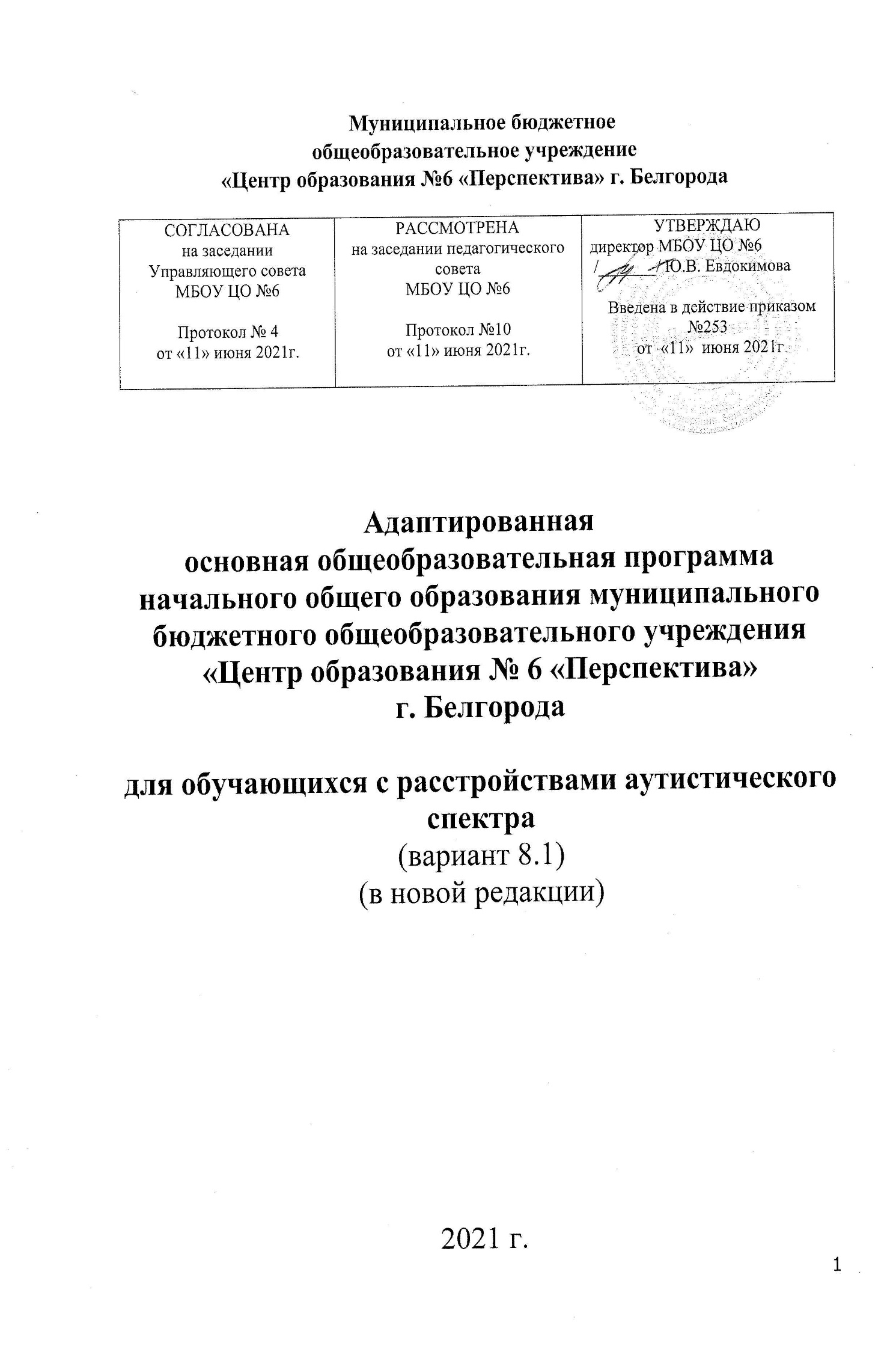 ОГЛАВЛЕНИЕ1. Целевой раздел…………………………………………………………………………….31.1. Пояснительная записка…………………………………………….…………………….31.2. Планируемые результаты освоения обучающимися с РАС адаптированной основной общеобразовательной программы начального общего образования…………..………….101.3. Система оценки достижения  планируемых результатов освоения адаптированной основной общеобразовательной программы начального общего образования………….222. Содержательный раздел…………………………………………………………..…….302.1. Программа формирования универсальных учебных действий………………………302.2. Программы учебных предметов, курсов коррекционно-развивающей области….....502.3. Программа воспитания …………………………………………………………………762.4. Программа формирования экологической культуры, здорового и безопасного образа жизни…………………………..……………………………………………………………..1102.5. Программа коррекционной работы…………………………………...……………….1262.6. Программа внеурочной деятельности……………………………………..………….1423. Организационный раздел…………………………...…………………………………1433.1. Учебный план………………………………………..…………………………………1433.2. Система условий реализации адаптированной основной общеобразовательной программы начального общего образования……………………………………………...158 1. Целевой разделПояснительная записка Адаптированная основная общеобразовательная программа начального общего образования обучающихся с расстройствами аутистического спектра (далее НОО РАС)  самостоятельно разрабатывается    и   утверждается   МБОУ «Центр образования №6 «Перспектива»  г. Белгорода  в соответствии с федеральным государственным   образовательным стандартом  (далее - ФГОС НОО),  утвержденным приказом Министерства образования и науки РФ от 6.10.2009 №373 (с изм. от 26.10.2010, 22.09.2011, 18.12.2012, 29.12.2014, 18.05.2015, 31.12.2015), ФГОС НОО  обучающихся с ограниченными возможностями здоровья (далее – ОВЗ) и с учетом  Конвенции ООН о правах инвалидов, Конвенции ООН о правах ребёнка  и Примерной адаптированной основной общеобразовательной программой начального общего образования обучающихся с расстройствами аутистического спектра.     	 Адаптированная основная общеобразовательная программа начального общего образования обучающихся с РАС определяет содержание образования, ожидаемые результаты и условия ее реализации.  Срок освоения АООП НОО составляет 4 года.    	Нормативно-правовую базу разработки АООП НОО для обучающихся с РАС составляют:- Конституция Российской Федерации;-Федеральный закон РФ «Об образовании в Российской Федерации»; - Федеральный закон «О социальной защите инвалидов в Российской    Федерации»;- Приказ Минобрнауки от 19.12.2014 г. № 1598 «Об утверждении ФГОС начального общего образования обучающихся с ограниченными возможностями здоровья»;- Приказ Минобрнауки России от 30.08.2013 г. № 1015 (ред. от 28.05.2014 г.) «Об утверждении Порядка организации и осуществления образовательной деятельности по основным общеобразовательным программам - образовательным программам начального общего, основного общего и среднего общего образования, с требованиями Федерального государственного образовательного стандарта начального общего образования (далее - Стандарт), утвержденного приказом Министерства образования и науки Российской Федерации от 06 октября 2009 года № 373 (в редакции приказов от 26 ноября 2010 г. №1241, от 22 сентября 2012 г. №2357, от 18 декабря 2012 г. №1080);-  Приказ Министерства просвещения РФ от 22 марта 2021г. №115 «Об утверждении Порядка организации и осуществления образовательной деятельности по основным общеобразовательным программам-образовательным программам начального общего, основного общего и среднего общего образования»;- СанПиН 2.4.3648-20 «Санитарно-эпидемиологические требования к организации воспитания и обучения, отдыха и оздоровления детей и молодежи от 28 сентября 2020г.; - СанПиН 1.2.3685-21 «Гигиенические нормативы и требования к обеспечению безопасности и (или) безвредности для человека факторов среды обитания», 2021г.-Примерная адаптированная основная общеобразовательная программа начального общего образования обучающихся с РАС (одобрена решением федерального учебно-методического объединения по общему образованию (протокол от 22 декабря 2015 г. № 4/15);- комплект примерных рабочих программ обучения детей с расстройствами аутистического спектра (РАС) для 1 и 1 дополнительного классов учебного плана (одобрен решением федерального учебно-методического объединения по общему образованию от 04.07.2017. Протокол №3/17). - Стратегия развития воспитания до 2025г., утвержденной распоряжением Правительства РФ от 29 мая 2015г. № 9996-р;В соответствии со ст. 66 Федерального закона №273-ФЗ от 29 декабря 2012 года «Об образовании в Российской Федерации» «Начальное общее образование направлено на формирование личности обучающегося, развитие его индивидуальных способностей, положительной мотивации и умений в учебной деятельности (овладение чтением, письмом, счетом, основными навыками учебной деятельности, элементами теоретического мышления, простейшими навыками самоконтроля, культурой поведения и речи, основами личной гигиены и здорового образа жизни)».  	АООП НОО РАС - это программа, адаптированная для обучения данной категории обучающихся с учетом особенностей их психофизического развития, индивидуальных возможностей, обеспечивающая коррекцию нарушений развития и социальную адаптацию. АООП НОО РАС МБОУ ЦО №6 - это нормативный документ, определяющий приоритетные ценности и цели, особенности содержания, организации и учебно - методического обеспечения образовательного процесса. Программа разработана педагогическим коллективом образовательного учреждения в соответствии с требованиями Федерального государственного образовательного стандарта начального общего образования обучающихся с ОВЗ (вариант 8.1), с учетом образовательных потребностей и запросов, обучающихся с ОВЗ и их родителей, а также концептуальных положений системы учебников «Начальная школа ХХI века».   Цели адаптированной образовательной программы для обучающихся с РАС: обеспечение возможностей усвоения образовательной программы,  формирование связей между академическим компонентом и жизнью, повышение качества социальной адаптации ребенка с РАС в процессе школьного обучения.  Адаптированная основная образовательная программа начального общего образования обучающихся с расстройствами аутистического спектра направлена на овладение обучающимися учебной деятельностью и формирование у них общей культуры, обеспечивающей разностороннее развитие их личности (нравственно-эстетическое, социально-личностное, интеллектуальное, физическое), в соответствии с принятыми в семье и обществе духовно-нравственными и социокультурными ценностями.                            АООП НОО обеспечивает решение следующих задач:  -формирование общей культуры, обеспечивающей разностороннее развитие личности обучающихся;  -охрана и укрепление физического и психического здоровья детей, в том числе их социального и эмоционального благополучия;  -формирование основ гражданской идентичности и мировоззрения обучающихся в соответствии с принятыми в семье и обществе  духовно-нравственными и социокультурными ценностями;  -формирование основ учебной деятельности;  -создание специальных условий для получения образования в соответствии с возрастными, индивидуальными особенностями и особыми образовательными потребностями, развитие способностей и творческого потенциала каждого обучающегося как субъекта отношений в сфере образования;  -обеспечение вариативности и разнообразия содержания АООП НОО и организационных форм получения образования обучающимися с учетом их образовательных потребностей, способностей и состояния здоровья, типологических и индивидуальных особенностей;  -формирование социокультурной и образовательной среды с учетом общих и особых образовательных потребностей разных групп обучающихся, мониторинг достижений планируемых результатов;  -оказание консультативной и методической помощи семьям по вопросам обучения, воспитания, социализации детей с РАС.  Принципы и подходы к формированию адаптированной основной общеобразовательной программы начального общего образования обучающихся с расстройствами аутистического спектра.В основу формирования АООП НОО обучающихся с РАС положены следующие принципы: 1) принципы государственной политики РФ в области образования (гуманистический характер образования, единство образовательного пространства на территории Российской Федерации, светский характер образования, общедоступность образования, адаптивность системы образования к уровням и особенностям развития и подготовки обучающихся и воспитанников и др.); 2) принцип учета типологических и индивидуальных образовательных потребностей обучающихся; 3) принцип коррекционной направленности образовательного процесса; 4)принцип развивающей направленности образовательного процесса, ориентирующий его на развитие личности обучающегося и расширение его «зоны ближайшего развития» с учетом особых образовательных потребностей; 5)принцип преемственности, предполагающий при проектировании АООП начального общего образования ориентировку на программу основного общего образования, что обеспечивает непрерывность образования обучающихся с задержкой психического развития; 6)принцип целостности содержания образования, предполагающий перенос усвоенных знаний, умений, навыков и отношений, сформированных в условиях учебной ситуации, в различные жизненные ситуации, что обеспечит готовность обучающегося к самостоятельной ориентировке и активной деятельности в реальном мире; 7)принцип направленности на формирование деятельности, обеспечивает возможность овладения обучающимися с задержкой психического развития всеми видами доступной им предметно-практической деятельности, способами и приемами познавательной и учебной деятельности, коммуникативной деятельности и нормативным поведением; 8) принцип сотрудничества с семьей; 9) онтогенетический принцип.           В основу разработки АООП НОО обучающихся с РАС заложены дифференцированный и деятельностный подходы. Дифференцированный подход к построению АООП ОО для обучающихся с РАС предполагает учет их особых образовательных потребностей, которые проявляются в неоднородности возможностей освоения содержания образования. Применение дифференцированного подхода к созданию образовательных программ обеспечивает вариативность содержания образования, предоставляя обучающимся с РАС возможность реализовать индивидуальный потенциал развития.  Деятельностный подход основывается на теоретических положениях отечественной психологической науки, раскрывающих основные закономерности и структуру образования с учетом специфики развития личности обучающегося с РАС. Деятельностный подход в образовании строится на признании того, что развитие личности обучающихся с РАС школьного возраста определяется характером организации доступной им деятельности (предметнопрактической и учебной).  Основным средством реализации деятельностного подхода в образовании является обучение как процесс организации познавательной и предметно-практической деятельности обучающихся, обеспечивающий овладение ими содержанием образования. Реализация деятельностного подхода обеспечивает: - придание результатам образования социально и личностно значимого характера; -прочное усвоение обучающимися знаний и опыта разнообразной деятельности и поведения, возможность их самостоятельного продвижения в изучаемых образовательных областях; -существенное повышение мотивации и интереса к учению, приобретению нового опыта деятельности и поведения; -обеспечение условий для общекультурного и личностного развития на основе формирования универсальных (базовых) учебных действий, которые обеспечивают не только успешное усвоение некоторых элементов системы научных знаний, умений и навыков (академических результатов), но и, прежде всего, жизненной компетенции, составляющей основу социальной успешности. Обязательными условиями реализации АООП НОО обучающихся с РАС является психолого-педагогическое сопровождение обучающегося, согласованная работа учителя начальных классов с педагогами, реализующими программу коррекционной работы, содержание которой для каждого обучающегося определяется с учетом его особых образовательных потребностей на основе рекомендаций ТПМПК, ИПР АООП НОО обучающихся с РАС предполагает обеспечение коррекционной направленности всего образовательного процесса при его особой организации: пролонгированные сроки обучения, проведение индивидуальных и групповых коррекционных занятий, особое структурирование содержание обучения на основе усиления внимания к формированию социальной компетенции. Общая характеристика Программы Вариант 8.1. предполагает, что обучающийся с РАС получает образование, полностью соответствующее по итоговым достижениям к моменту завершения обучения, образованию сверстников, не имеющих ограничений по возможностям здоровья, находясь в их среде и в те же сроки обучения (1 - 4 классы). Обязательным является систематическая специальная и психолого-педагогическая поддержка коллектива учителей, родителей, детского коллектива и самого обучающегося. Основными направлениями в специальной поддержке являются: удовлетворение особых образовательных потребностей, обучающихся с РАС; коррекционная помощь в овладении базовым содержанием обучения; эмоционально-личностное развитие, развитие коммуникативной сферы, зрительного и слухового восприятия, речи; развитие сознательного использования речевых возможностей в разных условиях общения для реализации полноценных социальных связей с окружающими людьми. Психолого-педагогическая поддержка предполагает: помощь в формировании полноценной жизненной компетенции, развитие адекватных отношений между ребенком, учителями, одноклассникам и другими обучающимися, родителями; работу по профилактике внутри личностных и межличностных конфликтов в классе, школе, поддержанию эмоционально комфортной обстановки; создание условий успешного овладения учебной деятельностью с целью предупреждения негативного отношения обучающегося к ситуации школьного обучения в целом. В структуру АООП НОО обязательно включается Программа коррекционной работы, направленная на обеспечение эмоционально-личностного и социального развития, преодоление коммуникативных барьеров и поддержку в освоении АООП АООП НОО представляет собой образовательную программу, адаптированную для обучения обучающихся с РАС с учетом особенностей их психофизического развития, индивидуальных возможностей, обеспечивающую коррекцию нарушений развития и социальную адаптацию. АООП НОО предполагает адаптацию требований к структуре АООП НОО, условиям ее реализации и результатам освоения. Обязательным является организация и расширение повседневных социальных контактов, включение специальных курсов коррекционно-развивающего направления, особое структурирование содержания обучения на основе усиления внимания к целенаправленному развитию эмоциональноличностной сферы и коммуникативного поведения, формированию жизненной компетенции, а также применение как общих, так и специальных методов, и приемов обучения. Психолого-педагогическая характеристика обучающихся с РАС РАС являются достаточно распространенной проблемой детского возраста и характеризуются нарушением развития коммуникации и социальных навыков. Общими являются аффективные проблемы и трудности развития активных взаимоотношений с динамично меняющейся средой, установка на сохранение постоянства в окружающем и стереотипность поведения детей. РАС связаны с особым системным нарушением психического развития ребенка, проявляющимся в становлении его аффективно-волевой сферы, в когнитивном и личностном развитии.  При успешной коррекционной работе дети в разных пределах могут осваивать более сложные отношения со средой и людьми: формировать активную избирательность, целенаправленность в поведении, осваивать социальные правила, нормы поведения и соответственно продвигаться в речевом и интеллектуальном развитии, в том числе и в период младшего школьного возраста. Трудности и возможности ребёнка с аутизмом к школьному возрасту значительно различаются и в зависимости от того, получал ли он ранее адекватную специальную поддержку. Вовремя оказанная и правильно организованная психолого-педагогическая помощь позволяет поддержать попытки ребёнка вступить в более активные и сложные отношения с миром и предотвратить формирование наиболее грубых форм патологической аутистической защиты, блокирующей его развитие. То есть, уровень психического развития пришедшего в школу ребёнка с РАС, его оснащённость средствами коммуникации и социальными навыками зависят не только от характера и даже степени выраженности первичных биологически обусловленных проблем, но и от социального фактора - качества предшествующего обучения и воспитания. Широкий спектр различий детей с РАС обусловлен и тем, что достаточно часто описанные выше типические проблемы детского аутизма, серьезные сами по себе, осложняются и другими патологическими условиями. Синдром детского аутизма может быть частью картины разных аномалий детского развития, разных детских заболеваний, в том числе и процессуального характера. Среди детей с РАС могут быть дети, дополнительно имеющие нарушения моторно-двигательного аппарата, сенсорные аномалии, иные, не впрямую связанные с проблемами аутистического спектра, трудности речевого и умственного развития. РАС могут отмечаться и у детей со сложными и множественными нарушениями развития. Решение об отнесении такого ребенка именно к детям с РАС целесообразно в том случае, если проблемы аутистического круга выходят на первый план в общей картине нарушения его психического и социального развития. Поскольку только смягчение аутистических установок ребенка и вовлечение его в развивающее взаимодействие открывает возможность использования в коррекционной работе методов, разработанных для других категорий детей с ОВЗ и адекватных его индивидуальным образовательным потребностям. Таким образом, вследствие крайней неоднородности состава детей с РАС диапазон различий в требуемом уровне и содержании их начального школьного образования должен быть максимально широким, соответствующим возможностям и потребностями всех таких детей: включать как образование, сопоставимое по уровню и срокам овладения с образованием нормально развивающихся сверстников, так и возможность специального (коррекционного) обучения на протяжении всего младшего школьного возраста. Для получения начального образования даже наиболее благополучные дети с РАС нуждаются в специальной поддержке, гарантирующей удовлетворение их особых образовательных потребностей. Особые образовательные потребности обучающихся с РАС Развитие связей аутичного ребёнка с близким человеком и социумом в целом нарушено и осуществляется не так в норме, и не так, как у других детей с ОВЗ. Психическое развитие при аутизме не просто задержано или нарушено, оно искажено, поскольку психические функции такого ребёнка развиваются не в русле социального взаимодействия и решения реальных жизненных задач, а в большой степени как средство аутостимуляции, средство ограничения, а не развития взаимодействия со средой и другими людьми. Искажение развития характерно проявляется в изменении соотношения простого и сложного в обучении ребёнка. Он может иметь фрагментарные представления об окружающем, не выделять и не осмыслять простейших связей в происходящем в обыденной жизни, чему специально не учат обычного ребёнка. Может не накапливать элементарного бытового жизненного опыта, но проявлять компетентность в более формальных, отвлечённых областях знания - выделять цвета, геометрические формы, интересоваться цифрами, буквами, грамматическими формами и т.п. Этому ребёнку трудно активно приспосабливаться к меняющимся условиям, новым обстоятельствам, поэтому имеющиеся у таких детей способности и даже уже выработанные навыки и накопленные знания плохо реализуются в жизни. Передача таким детям социального опыта, введение их в культуру представляют особенную трудность. Установление эмоционального контакта и вовлечение ребёнка в развивающее практическое взаимодействие, в совместное осмысление происходящего представляют базовую задачу специальной психолого-педагогической помощи при аутизме. Особые образовательные потребности детей с аутизмом в период начального школьного обучения включают, помимо общих, свойственных всем детям с ОВЗ, следующие специфические нужды: в значительной части случаев (особенно в случаях, если ребенок не проходил подготовку к школе в группе детей в период дошкольного детства) в начале обучения возникает необходимость постепенного и индивидуально дозированного введения ребенка в ситуацию обучения в классе; посещение класса должно быть регулярным, но регулируемым в соответствии с наличными возможностями ребенка справляться с тревогой, усталостью, пресыщением и перевозбуждением; по мере привыкания ребенка к ситуации обучения в классе оно должно приближаться к его полному включению в процесс начального школьного обучения; выбор уроков, которые начинает посещать ребенок, должен начинаться с тех, где он чувствует себя наиболее успешным и заинтересованным и постепенно, по возможности, включает все остальные; большинство детей с РАС значительно задержано в развитии навыков самообслуживания и жизнеобеспечения: необходимо быть готовым к возможной бытовой беспомощности и медлительности ребенка, проблемам с посещением туалета, столовой, с избирательностью в еде, трудностями с переодеванием, с тем, что он не умеет задать вопрос, пожаловаться, обратиться за помощью. Поступление в школу обычно мотивирует ребенка на преодоление этих трудностей и его попытки должны быть поддержаны специальной коррекционной работой по развитию социально-бытовых навыков; необходима специальная поддержка детей (индивидуальная и при работе в классе) в развитии возможностей вербальной и невербальной коммуникации: обратиться за информацией и помощью, выразить свое отношение, оценку, согласие или отказ, поделиться впечатлениями; может возникнуть необходимость во временной и индивидуально дозированной поддержке как тьютором, так и ассистентом (помощником) организации всего пребывания ребенка в школе и его учебного поведения на уроке; поддержка должна постепенно редуцироваться и сниматься по мере привыкания ребенка, освоения им порядка школьной жизни, правил поведения в школе и на уроке, навыков социально-бытовой адаптации и коммуникации; в начале обучения, при выявленной необходимости (в особенности, если такая работа не велась до школы), наряду с посещением класса, ребенок должен быть обеспечен дополнительными индивидуальными занятиями с педагогом по отработке форм адекватного учебного поведения, умения вступать в коммуникацию и взаимодействие с учителем, адекватно воспринимать похвалу и замечания; периодические индивидуальные педагогические занятия (циклы занятий) необходимы ребенку с РАС даже при сформированном адекватном учебном поведении для контроля за освоением им нового учебного материала в классе (что может быть трудно ему в период привыкания к школе) и, при необходимости, для оказания индивидуальной коррекционной помощи в освоении Программы; необходимо создание особенно четкой и упорядоченной временнопространственной структуры уроков и всего пребывания ребенка в школе, дающее ему опору для понимания происходящего и самоорганизации; необходима специальная работа по подведению ребенка к возможности участия во фронтальной организации на уроке: планирование обязательного периода перехода от индивидуальной вербальной и невербальной инструкции к фронтальной; в использовании форм похвалы, учитывающих особенности детей с РАС и отработке возможности адекватно воспринимать замечания в свой адрес и в адрес соучеников; в организации обучения такого ребенка и оценке его достижений необходим учёт специфики освоения навыков и усвоения информации при аутизме особенностей освоения «простого» и «сложного»; необходимо введение специальных разделов коррекционного обучения, способствующих преодолению фрагментарности представлений об окружающем, отработке средств коммуникации, социально-бытовых навыков; необходима специальная коррекционная работа по осмыслению, упорядочиванию и дифференциации индивидуального жизненного опыта ребенка, крайне неполного и фрагментарного; оказание ему помощи в проработке впечатлений, воспоминаний, представлений о будущем, развитию способности планировать, выбирать, сравнивать; ребенок с РАС нуждается в специальной помощи в упорядочивании и осмыслении усваиваемых знаний и умений, не допускающей их механического формального накопления и использования для аутостимуляции; ребенок с РАС нуждается, по крайней мере, на первых порах, в специальной организации на перемене (он лучше чувствует себя в контактах со взрослыми, чем со сверстниками, и в структурированной ситуации урока лучше, чем, в более свободной на перемене. Контакты со сверстниками сложнее для него, чем контакты с более старшими или младшими детьми), в вовлечении его в привычные занятия, позволяющее ему отдохнуть и, при возможности включиться во взаимодействие с другими детьми; ребенок с РАС для получения начального образования нуждается в создании условий обучения, обеспечивающих обстановку сенсорного и эмоционального комфорта (отсутствие резких перепадов настроения, ровный и теплый тон голоса учителя в отношении любого ученика класса), упорядоченности и предсказуемости происходящего; необходима специальная установка педагога на развитие эмоционального контакта с ребенком, поддержание в нем уверенности в том, что его принимают, ему симпатизируют, в том, что он успешен на занятиях; педагог должен стараться транслировать эту установку соученикам ребенка с РАС, не подчеркивая его особость, а, показывая его сильные стороны и вызывая к нему симпатию своим отношением, вовлекать детей в доступное взаимодействие; необходимо развитие внимания детей к проявлениям близких взрослых и соучеников и специальная помощь в понимании ситуаций, происходящих с другими людьми, их взаимоотношений; для социального развития ребёнка необходимо использовать существующие у него избирательные способности; процесс его обучения в начальной школе должен поддерживаться психологическим сопровождением, оптимизирующим взаимодействие ребёнка с педагогами и соучениками, семьи и школы; ребенок с РАС уже в период начального образования нуждается в индивидуально дозированном и постепенном расширении образовательного пространства за пределы образовательного учреждения. 1.2. Планируемые результаты освоения обучающимися с расстройствами аутистического спектра адаптированной основной общеобразовательной программы начального общего образованияПланируемые результаты освоения АООП НОО обучающихся с РАС (далее — планируемые результаты) являются одним из важнейших механизмов реализации требований ФГОС НОО обучающихся с ОВЗ к результатам обучающихся, освоивших АООП НОО. Они представляют собой систему обобщённых личностно ориентированных целей образования, допускающих дальнейшее уточнение и конкретизацию, что обеспечивает определение и выявление всех составляющих планируемых результатов, подлежащих формированию и оценке. Результаты освоения обучающимися с РАС АООП НОО оцениваются как итоговые на момент завершения начального общего образования. Планируемые результаты: -обеспечивают связь между требованиями ФГОС НОО обучающихся с ОВЗ, образовательным процессом и системой оценки результатов освоения АООП НОО; -являться основой для разработки АООП НОО; -являются содержательной и критериальной основой для разработки программ учебных предметов и учебно-методической литературы, а также для системы оценки качества освоения обучающимися АООП НОО. В соответствии с дифференцированным и деятельностным подходами содержание планируемых результатов описывает и характеризует обобщённые способы действий с учебным материалом, позволяющие обучающимся успешно решать учебные и учебно-практические задачи, а также задачи, по возможности максимально приближенные к реальным жизненным ситуациям. В соответствии с вариантом стандарта 8.1. для детей с ОВЗ при инклюзии обучающийся с РАС осваивает Основную образовательную Программу, требования к структуре, которой установлены действующим ФГОС. Личностные, метапредметные и предметные результаты освоения обучающимися с РАС АООП НОО соответствуют ФГОС НОО. Обязательной для ребенка с РАС, обучающегося в условиях инклюзии, является систематическая специальная помощь, отвечающей его особым образовательным потребностям.  Планируемые результаты: обеспечивают связь между требованиями Стандарта, образовательным процессом и системой оценки результатов освоения основной образовательной программы начального общего образования; являются основой для разработки основной образовательной программы начального общего образования образовательных учреждений; являются содержательной и критериальной основой для разработки рабочих программ учебных предметов и учебно-методической литературы, а также для системы оценки качества освоения обучающимися основной образовательной программы начального общего образования в соответствии с требованиями Стандарта. Структура планируемых результатов учитывает необходимость: -определения динамики развития обучающихся на основе выделения достигнутого уровня развития и ближайшей перспективы — зоны ближайшего развития ребёнка; -определения возможностей овладения обучающимися учебными действиями на уровне, соответствующем зоне ближайшего развития, в отношении знаний, расширяющих и углубляющих систему опорных знаний, а также знаний и умений, являющихся подготовительными для данного предмета; -выделения основных направлений оценочной деятельности — оценки результатов деятельности систем образования различного уровня, педагогов, обучающихся. С этой целью в структуре планируемых результатов по каждой учебной программе (предметной, междисциплинарной) выделяются следующие уровни описания. Целиориентиры, определяющие ведущие целевые установки и основные ожидаемые результаты изучения данной учебной программы. Их включение в структуру планируемых результатов призвано дать ответ на вопрос о смысле изучения данного предмета, его вкладе в развитие личности обучающихся. Планируемые результаты, описывающие эту группу целей, представлены в первом, общецелевом блоке, предваряющем планируемые результаты по отдельным разделам учебной программы. Этот блок результатов описывает основной, сущностный вклад данной программы в развитие личности обучающихся, в развитие их способностей; отражает такие общие цели образования, как формирование ценностных и мировоззренческих установок, развитие интереса, формирование определённых познавательных потребностей обучающихся. Оценка достижения этих целей ведётся в ходе процедур, допускающих предоставление и использование исключительно неперсонифицированной информации, а полученные результаты характеризуют деятельность системы образования. Цели, характеризующие систему учебных действий в отношении опорного учебного материала. Планируемые результаты, описывающие эту группу целей, приводятся в блоках «Выпускник научится» к каждому разделу учебной программы. Они ориентируют пользователя в том, какой уровень освоения опорного учебного материала ожидается от выпускников. Критериями отбора данных результатов служат: их значимость для решения основных задач образования на данной ступени, необходимость для последующего обучения, а также потенциальная возможность их достижения большинством обучающихся, как минимум, на уровне, характеризующем исполнительскую компетентность обучающихся. Иными словами, в эту группу включается такая система знаний и учебных действий, которая, во-первых, принципиально необходима для успешного обучения в начальной и основной школе и, во-вторых, при наличии специальной целенаправленной работы учителя может быть освоен подавляющим большинством детей. Достижение планируемых результатов этой группы выносится на итоговую оценку, которая может осуществляться как в ходе освоения данной программы посредством накопительной системы оценки (например, портфеля достижений), так и по итогам её освоения (с помощью итоговой работы). Оценка освоения опорного материала на уровне, характеризующем исполнительскую компетентность обучающихся, ведётся с помощью заданий базового уровня, а на уровне действий, соответствующих зоне ближайшего развития, — с помощью заданий повышенного уровня. Успешное выполнение обучающимися заданий базового уровня служит единственным основанием для положительного решения вопроса о возможности перехода на следующую ступень обучения. В результате изучения всех без исключения предметов при получении начального общего образования у выпускников будут сформированы личностные, регулятивные, познавательные и коммуникативные универсальные учебные действия как основа умения учиться. Личностные универсальные учебные действия у выпускника будут сформированы:  -основы российской гражданской идентичности, чувства гордости за свою Родину, российский народ и историю России, осознание своей этнической и национальной принадлежности; 	формирование ценностей многонационального российского общества; становление гуманистических и демократических ценностных ориентаций; -целостный, социально ориентированный взгляд на мир в его органичном единстве и разнообразии природы, народов, культур и религий; -уважительное отношения к иному мнению, истории и культуре других народов; -овладение начальными навыками адаптации в динамично изменяющемся и развивающемся мире; -принятие и освоение социальной роли обучающегося, развитие мотивов учебной деятельности и формирование личностного смысла учения; -развитие самостоятельности и личной ответственности за свои поступки, в том  числе в информационной деятельности, на основе представлений о нравственных нормах, социальной справедливости и свободе; - эстетических потребностей, ценностей и чувств; развитие этических чувств, доброжелательности и эмоционально-нравственной отзывчивости, понимания и сопереживания чувствам других людей;-навыки сотрудничества со взрослыми и сверстниками в разных социальных ситуациях, умения не создавать конфликтов и находить выходы из спорных ситуаций; -установки на безопасный, здоровый образ жизни, наличие мотивации к творческому труду, работе на результат, бережному отношению к материальным и духовным ценностям. Личностные результаты освоения АООП начального общего образования включают индивидуально-личностные качества и социальные компетенции обучающегося. Достижение личностных результатов обеспечивается содержанием отдельных учебных предметов и внеурочной деятельности; овладением доступными видами деятельности; опытом социального взаимодействия. Метапредметные результаты освоения АООП НОО соответствуют ФГОС НОО: 1) овладение способностью принимать и сохранять цели и задачи учебной деятельности, поиска средств ее осуществления; 2)освоение способов решения проблем творческого и поискового характера; 3)формирование умения планировать, контролировать и оценивать учебные действия в соответствии с поставленной задачей и условиями ее реализации; определять наиболее эффективные способы достижения результата; 4)формирование умения понимать причины успеха (неуспеха) учебной деятельности и способности конструктивно действовать даже в ситуациях неуспеха; 5)освоение начальных форм познавательной и личностной рефлексии; 6)использование знаково-символических средств представления информации для создания моделей изучаемых объектов и процессов, схем решения учебных и практических задач; 7)активное использование речевых средств и средств информационных и коммуникационных технологий (далее - ИКТ) для решения коммуникативных и познавательных задач; 8)использование различных способов поиска (в справочных источниках и открытом учебном информационном пространстве сети Интернет), сбора, обработки познавательными задачами и технологиями учебного предмета; в том числе умение вводить текст с помощью клавиатуры, фиксировать (записывать) в цифровой форме измеряемые величины и анализировать изображения, звуки, готовить свое выступление и выступать с аудио-, видео- и графическим сопровождением; соблюдать нормы информационной избирательности, этики и этикета; 9)овладение навыками смыслового чтения текстов различных стилей и жанров в соответствии с целями и задачами; осознанно строить речевое высказывание в соответствии с задачами коммуникации и составлять тексты в устной и письменной формах; 10)овладение логическими действиями сравнения, анализа, синтеза, обобщения, классификации по родовидовым признакам, установления аналогий и причинно-следственных связей, построения рассуждений, отнесения к известным понятиям; 11)готовность слушать собеседника и вести диалог; готовность признавать возможность существования различных точек зрения и права каждого иметь свою; излагать свое мнение и аргументировать свою точку зрения и оценку событий; 12)осуществлять взаимный контроль в совместной деятельности, адекватно оценивать собственное поведение и поведение окружающих; 13)готовность конструктивно разрешать конфликты посредством учета интересов сторон и сотрудничества; 14)овладение начальными сведениями о сущности и особенностях объектов, процессов и явлений действительности (природных, социальных, культурных, технических и других) в соответствии с содержанием конкретного учебного предмета; 15)овладение базовыми предметными и межпредметными понятиями, отражающими существенные связи и отношения между объектами и процессами; 16)умение работать в материальной и информационной среде начального общего образования (в том числе с учебными моделями) в соответствии с содержанием конкретного учебного предмета. Предметные результаты освоения АООП НОО соответствуют ФГОС НОО: Филология Русский язык. Родной язык (русский): 1) формирование первоначальных представлений о единстве и многообразии языкового и культурного пространства России, о языке как основе национального самосознания;  2) понимание обучающимися того, что язык представляет собой явление национальной культуры и основное средство человеческого общения, осознание значения русского языка как государственного языка Российской Федерации, языка межнационального общения;  3) сформированность позитивного отношения к правильной устной и письменной речи как показателям общей культуры и гражданской позиции человека; 4) овладение первоначальными представлениями о нормах русского и родного литературного языка (орфоэпических, лексических, грамматических) и правилах речевого этикета; умение ориентироваться в целях, задачах, средствах и условиях общения, выбирать адекватные языковые средства для успешного решения коммуникативных задач;  5)овладение учебными действиями с языковыми единицами и умение использовать знания для решения познавательных, практических и коммуникативных задач. Литературное чтение: Литературное чтение на родном языке (русском): 1) понимание литературы как явления национальной и мировой культуры, средства сохранения и передачи нравственных ценностей и традиций; 2) осознание значимости чтения для личного развития; формирование представлений о мире, российской истории и культуре, первоначальных этических представлений, понятий о добре и зле, нравственности; успешности обучения по всем учебным предметам; формирование потребности в систематическом чтении; 3) понимание роли чтения, использование разных видов чтения (ознакомительное, изучающее, выборочное, поисковое); умение осознанно воспринимать и оценивать содержание и специфику различных текстов, участвовать в их обсуждении, давать и обосновывать нравственную оценку поступков героев; 4) достижение необходимого для продолжения образования уровня читательской компетентности, общего речевого развития, т.е. овладение техникой чтения вслух и про себя, элементарными приемами интерпретации, анализа и преобразования художественных, научно-популярных и учебных текстов с использованием элементарных литературоведческих понятий; 5) умение самостоятельно выбирать интересующую литературу; пользоваться справочными источниками для понимания и получения дополнительной информации. Иностранный язык:  1) приобретение начальных навыков общения в устной и письменной форме с носителями иностранного языка на основе своих речевых возможностей и потребностей; освоение правил речевого и неречевого поведения; 2) освоение начальных лингвистических представлений, необходимых для овладения на элементарном уровне устной и письменной речью на иностранном языке, расширение лингвистического кругозора; 3) формированность дружелюбного отношения и толерантности к носителям другого языка на основе знакомства с жизнью своих сверстников в других странах, с детским фольклором и доступными образцами детской художественной литературы. Математика и информатика: 1) использование начальных математических знаний для описания и объяснения окружающих предметов, процессов, явлений, а также оценки их количественных и пространственных отношений; 2) овладение основами логического и алгоритмического мышления, пространственного воображения и математической речи, измерения, пересчета, прикидки и оценки, наглядного представления данных и процессов, записи и выполнения алгоритмов; 3) приобретение начального опыта применения математических знаний для решения учебно-познавательных и учебно-практических задач; 4) умение выполнять устно и письменно арифметические действия с числами и числовыми выражениями, решать текстовые задачи, умение действовать в соответствии с алгоритмом и строить простейшие алгоритмы, исследовать, распознавать и изображать геометрические фигуры, работать с таблицами, схемами, графиками и диаграммами, цепочками, совокупностями, представлять, анализировать и интерпретировать данные; 5) приобретение первоначальных представлений о компьютерной грамотности. Обществознание и естествознание Окружающий мир: 1) понимание особой роли России в мировой истории, воспитание чувства гордости за национальные свершения, открытия, победы; 2) сформированность уважительного отношения к России, родному краю, своей семье, истории, культуре, природе нашей страны, её современной жизни; 3) осознание целостности окружающего мира, освоение основ экологической грамотности, элементарных правил нравственного поведения в мире природы и людей, норм здоровьесберегающего поведения в природной и социальной среде; 4) освоение доступных способов изучения природы 	и общества (наблюдение, запись, измерение, опыт, сравнение, классификация и другие, с получением информации из семейных архивов, от окружающих людей, в открытом информационном пространстве); 5) развитие навыков устанавливать и выявлять причинно- следственные связи в окружающем мире. Основы религиозных культур и светской этики: 1) готовность к нравственному самосовершенствованию, духовному саморазвитию; 2) знакомство с основными нормами светской и религиозной морали, понимание их значения в выстраивании конструктивных отношений в семье и обществе; 3) понимание значения нравственности, веры и религии в жизни человека и общества; 4) формирование первоначальных представлений о светской этике, о традиционных религиях, их роли в культуре, истории и современности России; первоначальные представления об исторической роли традиционных религий в становлении российской государственности; 5) становление внутренней установки личности поступать согласно своей совести; 6) воспитание нравственности, основанной на свободе совести и вероисповедания, духовных традициях народов России; 7) осознание ценности человеческой жизни. Искусство Изобразительное искусство: 1) сформированность первоначальных представлений о роли изобразительного искусства в жизни человека, его роли в духовно- нравственном развитии человека; 2) сформированность основ художественной культуры, в том числе на материале художественной культуры родного края, эстетического отношения к миру; понимание красоты как ценности; потребности в художественном творчестве и в общении с искусством; 3) овладение практическими умениями и навыками в восприятии, анализе и оценке произведений искусства; 4) овладение элементарными практическими умениями и навыками в различных видах художественной деятельности (рисунке, живописи, скульптуре, художественном конструировании), а также в специфических формах художественной деятельности, базирующихся на ИКТ (цифровая фотография, видеозапись, элементы мультипликации и пр.). Музыка: 1) сформированность первоначальных представлений о роли музыки в жизни человека; 2) развитие интереса к музыкальному искусству и музыкальной деятельности. Технология: 1) получение первоначальных представлений о созидательном и нравственном значении труда в жизни человека и общества; о мире профессий и важности правильного выбора профессии; 2) усвоение первоначальных представлений о материальной культуре как продукте предметно - преобразующей деятельности человека; 3) приобретение навыков самообслуживания; овладение технологическими приемами ручной обработки материалов; усвоение правил техники безопасности; 4) использование приобретенных знаний и умений для творческого решения несложных конструкторских, художественно-конструкторских (дизайнерских), технологических и организационных задач; 5) приобретение первоначальных навыков совместной продуктивной деятельности, сотрудничества, взаимопомощи, планирования и организации; 6) приобретение первоначальных знаний о правилах создания предметной и информационной среды и умений применять их для выполнения учебно-познавательных и проектных художественно-конструкторских задач. Физическая культура: 1) формирование первоначальных представлений о значении физической культуры для укрепления здоровья человека (физического, социального и психологического), о ее позитивном влиянии на развитие человека (физическое, интеллектуальное, эмоциональное, социальное), о физической культуре и здоровье как факторах успешной учебы и социализации; 2) овладение умениями организовывать здоровьесберегающую жизнедеятельность (режим дня, утренняя зарядка, оздоровительные мероприятия, подвижные игры и т.д.); 3) формирование навыка систематического наблюдения за своим физическим состоянием, величиной физических нагрузок, данных мониторинга здоровья (рост, масса тела и другие), показателей развития основных физических качеств (силы, быстроты, выносливости, координации, гибкости). Планируемые результаты освоения обучающимися с РАС АООП НОО  (вариант 8.1.) дополняются результатами освоения программы коррекционной работы. При этом он имеет право на прохождение текущей, промежуточной и государственной итоговой аттестации не только в общей, но и в иных формах. Для обучающегося с РАС это может быть аттестация в индивидуальном порядке, в привычных условиях, в присутствии знакомого учителя, без обозначенного для ребенка ограничения по времени. Контрольные задания, при необходимости, могут быть представлены ребенку в форме наиболее удобной для него. Выбор одного из нескольких предложенных вариантов ответа может быть затруднителен такому ребенку даже при знании им правильного ответа.  Основная образовательная Программа поддерживается Программой коррекционной работы. Требования к структуре программы коррекционной работы в первом варианте задаются ФГОС для обучающихся с РАС. Устанавливаются следующие обязательные направления, составляющие структуру Программы коррекционной работы:  Поддержка в освоении основной образовательной программы начального обучения.Для обучающегося с РАС она реализуется:  -в создании оптимальных условий введения ребенка в ситуацию обучения;   -в помощи в формировании адекватного учебного поведения в условиях работы в классе; -в подаче учебного материала с учетом особенностей усвоения информации, парадоксальности в освоении «простого» и сложного», специфики овладения учебными навыками.  Требования к результатам развития жизненной компетенции   включают: -развитие внимания и представлений об окружающих людях, установление эмоционального контакта со сверстниками и близкими взрослыми, желания и возможности вступать в разнообразную коммуникацию, получать и давать информацию, делиться переживаниями, впечатлениями и оценками, приобретение опыта осмысленного использования адекватных форм коммуникации; -развитие жизненного опыта ребенка, совместное со взрослым осмысление повседневных ситуаций, проработка значимых воспоминаний и намерений, достижение возможности совершать собственный осмысленный выбор и совместно выстраивать порядок и план действий; -развитие позитивного отношения к новизне, уменьшение тревоги и напряженности при неожиданных изменениях в привычном ходе событий и большей адекватности в реакции на них;  -помощь в формировании реальных представлений о собственных возможностях, о насущно необходимом жизнеобеспечении, способности обращаться за помощью к взрослым, в том числе по вопросам медицинского сопровождения и создания специальных условий для пребывания в школе; -продвижение в овладении социально-бытовыми умениями в повседневной жизни;  -продвижение в овладении навыками коммуникации и принятыми формами социального взаимодействия (приветствия, извинения, вежливая просьба или отказ); -помощь в осмыслении осмысление и дифференциация картины мира в ее целостной временно-пространственной организации (продвижение в преодолении фрагментарности ее восприятия); -помощь в осмыслении социального окружения, своего места в нем, принятие соответствующих возрасту ценностей и социальных ролей. По каждому направлению коррекционной работы определяются требования к результатам развития жизненной компетенции (см. таблицы 1 - 8). Таблица 1 Требования к результатам формирования жизненной компетенции по направлению «Установление и развитие эмоционального контакта, желания и возможности вступать в разнообразную коммуникацию, получать и давать информацию, делиться переживаниями, впечатлениями и оценками, приобретение опыта использования адекватных форм коммуникации и развитие представлений об окружающих людях»Таблица 2 Требования к результатам формирования жизненной компетенции по направлению «Совместное осмысление и упорядочивание жизненного опыта ребенка: повседневных ситуаций; значимых воспоминаний и намерений, достижение возможности совершения самостоятельного выбора, выработки общего решения и построения планов».Таблица 3 Требования к результатам формирования жизненной компетенции по направлению «Развитие более позитивного отношения к новизне, уменьшение тревоги и напряженности при неожиданных изменениях в привычном ходе событий и большей адекватности в реакции на них».Таблица 4 Требования к результатам формирования жизненной компетенции по направлению «Развитие адекватных представлений о собственных возможностях и ограничениях».Таблица 5  Требования к результатам формирования жизненной компетенции по направлению «Овладение социально бытовыми умениями, используемыми в повседневной жизни».Таблица 6  Требования к результатам формирования жизненной компетенции по направлению «Овладение навыками коммуникации»Таблица 7  Требования к результатам формирования жизненной компетенции по направлению «Дифференциация и осмысление картины мира»Таблица 8  Требования к результатам формирования жизненной компетенции по направлению «Дифференциация и осмысление адекватных возрасту социального окружения, принятых ценностей и социальных ролей»Система оценки достижения планируемых результатов освоения адаптированной основной образовательной программы начального общего образования.    Общие положения В соответствии с требованиями Федерального государственного образовательного стандарта начального общего образования в гимназии разработана система оценки, ориентированная на выявление и оценку образовательных достижений учащихся с целью итоговой оценки подготовки выпускников на ступени начального общего образования.  Особенностями системы оценки являются: -комплексный подход к оценке результатов образования (оценка предметных, метапредметных и личностных результатов начального общего образования); использование планируемых результатов освоения основных образовательных программ в качестве содержательной и критериальной базы оценки; -оценка успешности освоения содержания отдельных учебных предметов на основе системно-деятельностного подхода, проявляющегося в способности к выполнению учебно-практических и учебно-познавательных задач; - оценка динамики образовательных достижений, обучающихся; -сочетание внешней и внутренней оценки как механизма обеспечения качества образования; -использование персонифицированных процедур итоговой оценки и аттестации обучающихся и неперсонифицированных процедур оценки состояния и тенденций развития системы образования; -уровневый подход к разработке планируемых результатов, инструментария и представлению их; -использование накопительной системы оценивания (портфолио), характеризующей динамику индивидуальных образовательных достижений; -использование наряду со стандартизированными письменными или устными работами таких форм и методов оценки, как проекты, практические работы, творческие работы, самоанализ, самооценка, наблюдения и др. Особенности оценки личностных, метапредметных и предметных результатовОценка личностных результатов Объектом оценки личностных результатов являются сформированные у учащихся универсальные учебные действия, включаемые в три основных блока: самоопределение — сформированность внутренней позиции обучающегося — принятие и освоение новой социальной роли обучающегося; становление основ российской гражданской идентичности личности как чувства гордости за свою Родину, народ, историю и осознание своей этнической принадлежности; развитие самоуважения и способности адекватно оценивать себя и свои достижения, видеть сильные и слабые стороны своей личности; смыслоообразование — поиск и установление личностного смысла   (т. е. «значения для себя») учения обучающимися на основе устойчивой системы учебно-познавательных и социальных мотивов; понимания границ того, «что я знаю», и того, «что я не знаю», «незнания» и стремления к преодолению этого разрыва; морально-этическая ориентация — знание основных моральных норм и ориентация на их выполнение на основе понимания их социальной необходимости; развитие этических чувств — стыда, вины, совести как регуляторов морального поведения. Основное содержание оценки личностных результатов при получении начального общего образования строится вокруг оценки: -сформированности внутренней позиции обучающегося, которая находит отражение в эмоционально-положительном отношении обучающегося к образовательному учреждению, -ориентации на содержательные моменты образовательного процесса — уроки, познание нового, овладение умениями и новыми компетенциями, -характер учебного сотрудничества с учителем и одноклассниками — и ориентации на образец поведения «хорошего ученика» как пример для подражания; -сформированности основ гражданской идентичности — чувства гордости за свою Родину, знания знаменательных для Отечества исторических событий; любви к своему краю, осознания своей национальности, уважения культуры и традиций народов России и мира; развития доверия и способности к пониманию и сопереживанию чувствам других людей; -сформированности самооценки, включая осознание своих возможностей в учении, способности адекватно судить о причинах своего успеха/неуспеха в учении; умения видеть свои достоинства и недостатки, уважать себя и верить в успех; -сформированности мотивации учебной деятельности, включая социальные, учебно-познавательные и внешние мотивы, любознательность и интерес к новому содержанию и способам решения проблем, приобретению новых знаний и умений, мотивации достижения результата, стремления к совершенствованию своих способностей; -знания моральных норм и сформированности морально-этических суждений, способности к решению моральных проблем на основе децентрации (координации различных точек зрения на решение моральной дилеммы); способности к оценке своих поступков и действий других людей с точки зрения соблюдения/нарушения моральной нормы.  Оценка личностных результатов осуществляется, во-первых, в ходе внешних неперсофицированных мониторинговых исследований специалистами, не работающими в школе и обладающими необходимой компетенцией в сфере психолого-педагогической диагностики развития личности.  Вторым методом оценки личностных результатов, обучающихся используемым в образовательной программе является оценка личностного прогресса обучающегося с помощью портфолио, способствующего формированию у учащихся культуры мышления, логики, умений анализировать, обобщать, систематизировать, классифицировать. Личностные результаты выпускников при получении начального общего образования в полном соответствии с требованиями Стандарта не подлежат итоговой оценке, т.к. оценка личностных результатов учащихся отражает эффективность воспитательной и образовательной деятельности школы.  Оценка метапредметных результатов предполагает оценку универсальных учебных действий, обучающихся (регулятивных, коммуникативных, познавательных), т.е. таких умственных действий обучающихся, которые направлены на анализ своей познавательной деятельности и управление ею. К ним относятся: -способность обучающегося принимать и сохранять учебную цель и задачи; самостоятельно преобразовывать практическую задачу в познавательную; -умение планировать собственную деятельность в соответствии с поставленной задачей и условиями её реализации и искать средства её осуществления; умение контролировать и оценивать свои действия, вносить коррективы в их выполнение на основе оценки и учёта характера ошибок, проявлять инициативу и самостоятельность в обучении; -умение осуществлять информационный поиск, сбор и выделение существенной информации из различных информационных источников; -умение использовать знаково-символические средства для создания моделей изучаемых объектов и процессов, схем решения учебно-познавательных и практических задач; -способность к осуществлению логических операций сравнения, анализа, обобщения, классификации по родовидовым признакам, установлению аналогий, отнесению к известным понятиям; -умение сотрудничать с педагогом и сверстниками при решении учебных проблем, принимать на себя ответственность за результаты своих действий. Достижение метапредметных результатов обеспечивается за счёт основных компонентов образовательного процесса — учебных предметов, представленных в обязательной части учебного плана. Основное содержание оценки метапредметных результатов на ступени начального общего образования строится вокруг умения учиться. Оценка метапредметных результатов проводится в ходе различных процедур таких, как решение задач творческого и поискового характера, учебное проектирование, итоговые проверочные работы, комплексные работы на межпредметной основе, мониторинг сформированности основных учебных умений. Оценка предметных результатов представляет собой оценку достижения обучающимся планируемых результатов по отдельным предметам. Достижение этих результатов обеспечивается за счёт основных компонентов образовательного процесса — учебных предметов, представленных в обязательной части учебного плана. Поэтому объектом оценки предметных результатов является способность учащихся решать учебно-познавательные и учебно-практические задачи. Предметные результаты включают освоенные обучающимися знания и умения, специфичные для каждой образовательной области, готовность их применения.       Оценку этой группы результатов целесообразно начинать со второго класса, т. е. в тот период, когда у обучающихся уже будут сформированы некоторые начальные навыки чтения, письма и счета. Кроме того, сама учебная деятельность будет привычной для обучающихся, и они смогут ее организовывать под руководством учителя. Во время обучения в 1 классе целесообразно всячески поощрять и стимулировать работу обучающихся, используя только качественную оценку. На этом этапе обучения центральным результатом является появление значимых предпосылок учебной деятельности, одной из которых является способность ее осуществления не только под прямым и непосредственным руководством и контролем учителя, но и с определенной долей самостоятельности во взаимодействии с учителем и одноклассниками.      В процессе оценки достижения планируемых личностных, метапредметных и предметных результатов должны использоваться разнообразные методы и формы, взаимно дополняющие друг друга (стандартизированные письменные и устные работы, проекты, практические работы, творческие работы, самоанализ и самооценка, наблюдения и др.).       Таким образом, основными функциями системы оценки являются ориентация образовательного процесса на достижение планируемых результатов освоения АООП и обеспечение эффективной обратной связи, позволяющей осуществлять управление образовательным процессом.      Основными направлениями и целями оценочной деятельности в соответствии с требованиями Стандарта являются оценка образовательных достижений учащихся и оценка результатов деятельности образовательного учреждения и педагогических кадров. Система оценивания в МБОУ ЦО №6 г. Белгорода строится на основе следующих общих для используемых учебно-методических комплектов принципов. 1. Оценивание является постоянным процессом, естественным образом, интегрированным в образовательную практику. В зависимости от этапа обучения используется диагностическое (стартовое, рубежное, итоговое) и срезовое (тематическое, промежуточное, рубежное, итоговое) оценивание. 2. Оценивание может быть только критериальным; критериями оценивания выступают ожидаемые результаты, соответствующие учебным целям. 3. Оцениваться с помощью отметки могут только результаты деятельности ученика, но не его личные качества. 4. Оценивать можно только то, чему учат. 5. Критерии оценивания и алгоритм выставления отметки заранее известны и педагогам, и учащимся; могут вырабатываться ими совместно.       Источниками информации для оценивания достигаемых образовательных результатов, процесса их формирования и меры осознанности каждым обучающимся особенностей развития его собственного процесса обучения, а также для оценивания хода обучения служат: работы учащихся, выполняющиеся в ходе обучения (домашние задания, мини-проекты и презентации, формализованные письменные задания - разнообразные тексты, отчеты о наблюдениях и экспериментах, различные словники, памятки, дневники, собранные массивы данных, подборки информационных материалов, поздравительные открытки и т. п., а также разнообразные инициативные творческие работы – иллюстрированные сочинения, плакаты, постеры, поделки и т. п.); индивидуальная и совместная деятельность учащихся в ходе выполнения работ; статистические данные, основанные на ясно выраженных показателях и или/дескрипторах и получаемые в ходе целенаправленных наблюдений или исследований; результаты тестирования (результаты устных и письменных проверочных работ).          Таким образом, система оценивания направлена на получение информации, позволяющей:  − учащимся – обрести   уверенность   в   возможности   успешного   включения   в систему непрерывного образования;  − родителям (законным представителям) – отслеживать процесс обучения и развития своего ребенка, организации его сопровождения; − учителям – выносить суждения об эффективности программы обучения, об индивидуальном прогрессе и достижениях учащихся, и, в частности, о том, происходит ли развитие образовательных запросов учащихся, совершенствуют ли учащиеся полученные учебные умения и навыки, наращивают ли свои знания с тем, чтобы более успешно продвигаться в обучении, находить решения учебных задач, обнаруживают ли дети как умение работать индивидуально, так и способность к совместной учебной деятельности; − специалистам сопровождения – оценка разных сторон процесса освоения программы коррекционной работы.         В начальной школе используется три вида оценивания: стартовая диагностика; текущее оценивание, тесно связанное с процессом обучения; промежуточная аттестация; итоговое оценивание.      Стартовая диагностика позволяет наряду с выявлением индивидуальных особых образовательных потребностей и возможностей обучающихся, выявить исходный уровень развития интегративных показателей, свидетельствующий о степени влияния нарушений развития на учебно-познавательную деятельность и повседневную жизнь.       Текущее оценивание проводится посредством следующих методов оценивания: наблюдение, выбор ответа, открытый ответ, «Портфель достижений». Текущая диагностика используется для осуществления мониторинга в течение всего времени обучения обучающегося на уровне начального общего образования. При использовании данной формы мониторинга допускается использовать экспресс-диагностику интегративных показателей, состояние которых позволяет судить об успешности (наличие положительной динамики) или неуспешности (отсутствие даже незначительной положительной динамики) обучающихся с РАС в освоении планируемых результатов овладения программой коррекционной работы. Данные экспресс-диагностики выступают в качестве ориентировочной основы для определения дальнейшей стратегии: продолжения реализации разработанной программы коррекционной работы или внесения в нее определенных корректив.          Наблюдение – это метод сбора первичной информации путем непосредственной регистрации учителем наличия заранее выделенных им показателей какого-либо аспекта деятельности всего класса или одного учащегося. Для фиксации результатов наблюдения используются специальные «листы наблюдений», в которых в процессе наблюдения необходимо поставить условный знак. В зависимости от педагогической задачи «листы наблюдений» являются именными (при наблюдении за деятельностью определенного ученика) или аспектными (при оценке сформированности данного аспекта деятельности у всего класса). Возможно использование и иных инструментов: «линеек достижений», памяток и др. Наблюдения проводятся регулярно. В ходе наблюдений фокус может перемещаться с наблюдения за всем классом на наблюдение за каким-либо одним учащимся, за каким-либо определенным видом деятельности. Наблюдение может вестись учителем, как с позиций внешнего наблюдателя, так и с позиций непосредственного участника деятельности. Использование наблюдения в качестве метода оценивания используется преимущественно для оценивания сформированности и индивидуального прогресса в развитии универсальных учебных действий (личностных и метапредметных). Результаты наблюдений («листы наблюдений», «линейки достижений», краткие записи на основе наблюдений и иные формы) систематизируются и хранятся учителем в удобной для него системе, в том числе и на основе использования различных имеющиеся ИКТ средств и программного обеспечения.        Выбор ответа или краткий ответ – это ситуативная, однонаправленная оценочная деятельность. Проводится в форме теста или устного опроса типа викторины. Используется для дифференцированной оценки достигаемых образовательных результатов. Открытый ответ – это, как правило, письменный ответ, который дается в форме небольшого текста, рисунка, диаграммы или решения. Этот метод также используется для дифференцированной оценки отдельных аспектов достигаемых образовательных результатов, однако иногда может быть использован и для интегральной оценки.        «Портфель достижений» - это подборка детских работ, которая демонстрирует в динамике по нарастанию такие качественные характеристики, как успешность, объем и глубина знаний, достижение более высоких уровней рассуждений, творчества, рефлексии. «Портфель достижений» используется для оценивания индивидуального прогресса в обучении.       Для использования перечисленных выше методов оценивания используются следующие инструменты.       Критериальные описания (наборы критериев) – указывают на определенные черты или ключевые знаки, которые следует отметить в работе, а также устанавливают правила количественной оценки работы по заранее установленной шкале. Такие описания могут предлагаться как учителем, так и детьми, и используются при подсчете или ранжировании детских работ (тестов, «портфеля достижений», процесса выполнения работы).       Эталоны (образцы) – представляют собой образцы детских работ, с которыми сравниваются оцениваемые работы. Обычно используются в связи с критериальными описаниями или текущими задачами оценивания.       Памятки (листы), содержащие перечни информации, данных, элементов, характерных признаков или свойств, которые должны быть отражены в работе или в процессе ее выполнения.       «Линейки достижений» - это наглядные свидетельства достижения какого-либо этапа обучения, которые используются, чтобы продемонстрировать индивидуальный прогресс или определить этап, на котором находится ребенок в данный момент времени.  Особенности оценки предметных результатов     Оценка предметных результатов представляет собой оценку достижения обучающимся планируемых результатов по отдельным предметам. Достижение этих результатов обеспечивается за счет основных компонентов образовательного процесса – учебных предметов, представленных в обязательной части учебного плана.       В соответствии с пониманием сущности образовательных результатов, заложенным в Стандарте, предметные результаты содержат в себе, во-первых, систему основополагающих элементов научного знания, которая выражается через учебный материал различных курсов (далее – систему предметных знаний), и, во-вторых, систему формируемых действий с учебным материалом (далее – систему предметных действий), которые направлены на применение знаний, их преобразование и получение нового знания.      Система предметных знаний – важнейшая составляющая предметных результатов. В ней выделяются: опорные знания (знания, усвоение которых принципиально необходимо для текущего и последующего успешного обучения); знания, дополняющие, расширяющие или углубляющие опорную систему знаний, а также служащие пропедевтикой для последующего изучения курсов.      К опорным знаниям относятся, прежде всего, основополагающие элементы научного знания (общенаучные и относящиеся к отдельным отраслям знания и культуры), лежащие в основе современной научной картины мира: ключевые теории, идеи, понятия, факты, методы. На ступени начального общего образования к опорной системе знаний отнесен понятийный аппарат учебных предметов, освоение которого позволяет учителю и обучающимся эффективно продвигаться в изучении предмета.       Опорная система знаний определяется с учетом их значимости для решения основных задач образования на данной ступени, опорного характера изучаемого материала для последующего обучения, а также с учетом принципа реалистичности, потенциальной возможности их достижения большинством учащихся. В эту группу включается система таких знаний, умений, учебных действий, которые: во-первых, принципиально необходимы для успешного обучения; во-вторых, (при наличии специальной целенаправленной работы учителя) в принципе могут быть достигнуты подавляющим большинством детей.       На уровне начального общего образования особое значение для продолжения образования имеет усвоение учащимися опорной системы знаний по русскому языку и математике.       Объектом оценки предметных результатов служит в полном соответствии с требованиями Стандарта способность учащихся решать учебно-познавательные и учебно-практические задачи с использованием средств, релевантных содержанию учебных предметов, в том числе на основе метапредметных действий.       Оценка достижения этих предметных результатов ведется как в ходе текущего и промежуточного оценивания, так и в ходе выполнения итоговых проверочных работ. При этом итоговая оценка ограничивается контролем успешности освоения действий, выполняемых обучающимися, с предметным содержанием, отражающим опорную систему знаний данного учебного курса. Аттестация обучающихся   Оценка степени и уровня освоения АООП НОО обучающихся с РАС, в том числе отдельной части или всего объема учебного предмета, курса программы, сопровождается промежуточной аттестацией обучающихся в соответствии с Положением о формах, периодичности и порядка текущего контроля успеваемости и промежуточной аттестации учащихся МБОУ ЦО № 6 г. Белгорода осуществляется через проведение следующих работ:  – диктант;   – творческой работы (изложение, сочинение, рисунок, поделка);  – контрольная работа;  – диагностическая работа;   – комплексная работа.    Целью итоговых проверочных работ по математике и русскому языку является оценка способности выпускников начальной школы решать учебно- познавательные и учебно-практические задачи средствами математики и русского языка.      Комплексная работа оценивает сформированность отдельных универсальных учебных способов действий: познавательных (общеучебных, логических, остановки и решения проблем), коммуникативных (например, умений выражать свои мысли в соответствии с задачами и условиями коммуникации) и регулятивных (например, действие контроля и оценки во внутреннем плане) на межпредметной основе. Накопленная оценка, которая состоит из оценок по всем учебным предметам и из оценок трех итоговых работ (по русскому языку, математике и комплексной работы на межпредметной основе), характеризует выполнение всей совокупности планируемых результатов, а также динамику образовательных достижений, учащихся за период обучения. А оценки за итоговые работы характеризуют уровень усвоения учащимися опорной системы знаний по русскому языку и математике, а также уровень овладения метапредметными действиями. На основании этих оценок и оценок по программе формирования универсальных учебных действий делаются следующие выводы о достижении планируемых результатов:– Выпускник овладел базовым (опорным) уровнем достижения планируемых результатов, необходимым для продолжения образования на следующем уровне. Такой вывод делается, если в материалах накопительной системы оценки зафиксировано достижение планируемых результатов по всем основным разделам учебной программы как минимум с оценкой «зачтено» (или «удовлетворительно»), а результаты выполнения итоговых работ свидетельствуют о правильном выполнении не менее 50 % задании базового уровня.– Выпускник овладел повышенным (функциональным) уровнем достижения планируемых результатов, необходимым для продолжения образования на следующем уровне. Такой вывод делается, если в материалах накопительной системы оценки зафиксировано достижение планируемых результатов по всемосновным разделам учебной программы, причем не менее, чем по половине разделов выставлена оценка «хорошо» или «отлично», а результаты выполнения итоговых работ свидетельствуют о правильном выполнении не менее 65 % задании базового уровня и получении не менее 50 % от максимального балла за выполнение задании повышенного уровня.– Выпускник не овладел базовым (опорным) уровнем достижения планируемых результатов, необходимым для продолжения образования на следующем уровне. Такой вывод делается, если в материалах накопительной системы оценки не зафиксировано достижение планируемых результатов по всем основным разделам учебной программы, а результаты выполнения итоговых работ свидетельствуют о правильном выполнении менее 50% заданийбазового уровня. Решение об успешном освоении программы начального образования и переводе выпускника на следующую ступень общего образования принимается педагогическим советом школы на основе сделанных выводов о достижении планируемых результатов освоения основной общеобразовательной программы начального общего образования.Оценка достижения обучающимися с РАС планируемых результатов освоения программы коррекционной работы      Предметом оценки достижения обучающимися с РАС планируемых результатов освоения программы коррекционной работы является достижение уровня речевого развития, оптимального для обучающегося при реализации вариативных форм логопедического воздействия (подгрупповые, индивидуальные логопедические занятия) с сохранением базового объема знаний и умений в области общеобразовательной подготовки.          Результаты освоения обучающимися с РАС программы коррекционной работы не выносятся на итоговую оценку.         При определении подходов к осуществлению оценки результатов освоения обучающимися с РАС программы коррекционной работы целесообразно опираться на следующие принципы: 1) дифференциации оценки достижений с учетом типологических и индивидуальных особенностей развития и особых образовательных потребностей, обучающихся с РАС; 2) динамичности оценки достижений, предполагающей изучение изменений психического и социального развития, индивидуальных способностей и возможностей, обучающихся с РАС; 3) единства параметров, критериев и инструментария оценки достижений в освоении содержания АООП НОО, что сможет обеспечить объективность оценки. Эти принципы, отражая основные закономерности целостного процесса образования обучающихся с РАС, самым тесным образом взаимосвязаны и касаются одновременно разных сторон процесса осуществления оценки результатов освоения программы коррекционной работы. Основным объектом оценки достижений планируемых результатов освоения обучающимися с РАС программы коррекционной работы, выступает наличие положительной динамики обучающихся в интегративных показателях, отражающих успешность достижения образовательных достижений и преодоления отклонений развития.          Оценка результатов освоения обучающимися с РАС программы коррекционной работы может осуществляться с помощью мониторинговых процедур. Мониторинг, обладая такими характеристиками, как непрерывность, диагностичность, научность, информативность, наличие обратной связи, позволяет осуществить не только оценку достижений планируемых результатов освоения обучающимися программы коррекционной работы, но и вносить (в случае необходимости) коррективы в ее содержание и организацию.           Для полноты оценки достижений планируемых результатов освоения обучающимися программы коррекционной работы, следует учитывать мнение родителей (законных представителей), поскольку наличие положительной динамики обучающихся по интегративным показателям, свидетельствующей об ослаблении (отсутствии ослабления) степени влияния нарушений развития на жизнедеятельность обучающихся, проявляется не только в учебно-познавательной деятельности, но и повседневной жизни. В случаях стойкого отсутствия положительной динамики в результатах освоения программы коррекционной работы обучающегося в случае согласия родителей (законных представителей) необходимо направить на расширенное психолого-медико-педагогическое обследование для получения необходимой информации, позволяющей внести коррективы в организацию и содержание программы коррекционной работы.        Результаты освоения обучающимися программы коррекционной работы не выносятся на итоговую оценку. Результаты достижений обучающимися с ОВЗ (РАС) в овладении АООП НОО РАС являются значимыми для оценки адаптации основной образовательной программы и результативности программы коррекционной работы.           Целью итоговой диагностики, приводящейся на заключительном этапе, выступает также оценка достижений обучающегося с РАС в соответствии с планируемыми результатами освоения, обучающимися программы коррекционной работы.          Организационно-содержательные характеристики разных видов диагностики разрабатывает образовательная организация с учетом типологических и индивидуальных особенностей обучающихся, их индивидуальных особых образовательных потребностей.2.  СОДЕРЖАТЕЛЬНЫЙ РАЗДЕЛ 2.1. Программа формирования универсальных учебных действийПрограмма формирования универсальных учебных действий направлена на обеспечение системно-деятельностного подхода.        Цель программы: обеспечить регулирование различных аспектов освоения метапредметных умений, т.е. способов деятельности, применимых в рамках, как образовательного процесса, так и при решении проблем в реальных жизненных ситуациях. Как и программы по отдельным учебным предметам, программа формирования универсальных учебных действий конкретизирует соответствующий раздел Фундаментального ядра содержания образования.        Задачи программы: установить ценностные ориентиры начального образования; определить состав и характеристику универсальных учебных действий; выявить в содержании предметных линий универсальные учебные действия и определить условия формирования в образовательном процессе и жизненно важных ситуациях.          Программа формирования универсальных учебных действий при получении начального общего образования конкретизирует требования ФГОС к личностным и метапредметным результатам освоения основной образовательной программы начального общего образования, дополняет традиционное содержание образовательных программ и служит основой для разработки рабочих программ учебных предметов, курсов, дисциплин.     Программа формирования универсальных учебных действий направлена на реализацию системно-деятельностного подхода, положенного в основу ФГОС, является главным педагогическим инструментом и средством обеспечения условий для формирования у обучающихся умения учиться, развития способности к саморазвитию и самосовершенствованию. Умение учиться – это способность человека объективно обнаруживать, каких именно знаний и умений ему не хватает для решения актуальной для него задачи, самостоятельно (или в коллективно-распределенной деятельности) находить недостающие знания и эффективно осваивать новые умения (способы деятельности) на их основе. Сформированные универсальные учебные действия обеспечивают личности не только готовность и способность самостоятельно учиться, но и осознанно решать самые разные задачи во многих сферах человеческой жизни.         Развитие универсальных учебных действий невозможно вне ситуации изучения предметных знаний. Оно реализуется в условиях специально организованной образовательной деятельности по освоению обучающимися конкретных предметных знаний, умений и навыков в рамках отдельных школьных дисциплин. Вместе с тем, освоенные знания, умения и навыки рассматриваются как поле для применения сформированных универсальных учебных действий обучающихся для решения ими широкого круга практических и познавательных задач.          Программа формирования универсальных учебных действий для начального общего образования включает:  - ценностные ориентиры начального общего образования;  - понятие, функции, состав и характеристики универсальных учебных действий в младшем школьном возрасте;  - описание возможностей содержания различных учебных предметов для формирования универсальных учебных действий; - описание условий организации образовательной деятельности по освоению обучающимися содержания учебных предметов с целью развития универсальных учебных действий;  - описание условий, обеспечивающих преемственность про граммы формирования у обучающихся универсальных учебных действий при переходе от дошкольного к начальному и от начального к основному общему образованию.       Ценностные ориентиры начального общего образованияЦенностные ориентиры содержания начального образования определяются Федеральным государственным образовательным стандартом и общими представлениями о современном выпускнике начальной школы. 1.Формирование основ гражданской идентичности личности, включая: - чувство сопричастности и гордости за свою Родину, народ и историю; - осознание ответственности человека за благосостояние общества; - восприятие мира как единого и целостного при разнообразии культур, национальностей, религий; - отказ от деления на «своих» и «чужих»; - уважение истории и культуры каждого народа. 2. Формирование психологических условий развития способности учащихся к общению, кооперации, сотрудничеству, включая: - доброжелательность, доверие и внимание к людям, - готовность к сотрудничеству и дружбе, оказанию помощи тем, кто в ней нуждается;- уважение к окружающим — умение слушать и слышать партнера, признавать право каждого на собственное мнение и принимать решения с учетом позиций всех участников. 3. Развитие ценностно-смысловой сферы личности на основе общечеловеческой нравственности и гуманизма: - принятие и уважение ценностей семьи и общества, школы и коллектива и стремление следовать им; - ориентация в нравственном содержании и смысле поступков, как собственных, так и окружающих людей, развитие этических чувств стыда, вины, совести как регуляторов морального поведения; - формирование чувства прекрасного и эстетических чувств на основе знакомства с мировой и отечественной художественной культурой. 4. Развитие умения учиться как первого шага к самообразованию и самовоспитанию:- развитие широких познавательных интересов, инициативы и любознательности, мотивов познания и творчества; - формирование умения учиться и способности к организации своей деятельности (планированию, контролю, оценке). 5. Развитие самостоятельности, инициативы и ответственности личности как условия ее самоактуализации: - формирование самоуважения и эмоционально-положительного отношения к себе;- готовность открыто выражать и отстаивать свою позицию; - критичность в отношении своих поступков и умение адекватно их оценивать; готовность к самостоятельным действиям, ответственность за их результаты; - целеустремленность и настойчивость в достижении целей; - жизненный оптимизм и готовность к преодолению трудностей;- умение противостоять действиям и влияниям, представляющим угрозу жизни, здоровью и безопасности личности и общества в пределах своих возможностей.         Основные ценности содержания образования, формируемые на уровне начального общего образования. Ценность мира: 1) как общего дома для всех жителей Земли; 2)как мирового сообщества, представленного разными национальностями; 3) как принципа жизни на Земле. Ценность человеческой жизни — как возможность проявлять, реализовывать человечность, положительные качества и добродетели, все ценности. Дар слова — как возможность получать знания, общаться. Ценность природы — осознание себя частью природного мира. Бережное отношение к природе как к среде обитания и выживания человека, как к источнику для переживания чувства красоты, гармонии, её совершенства. Ценность семьи как общности родных и близких людей, в которой передаются язык, культурные традиции своего народа, осуществляется взаимопомощь и взаимоподдержка.Ценность добра — как проявление высших человеческих способностей — любви, сострадания и милосердия. Ценность познания мира — ценность научного знания, разума, осуществление стремления человека к постижению истины. Ценность красоты как совершенства, гармонии, приведения в соответствие с идеалом, стремление к нему — «красота спасёт мир». Ценность труда и творчества — как стремления к созидательной деятельности, нацеленной на создание условий для реализации остальных ценностей. Ценность свободы выбора — как возможность совершать суждения и поступки в рамках норм, правил, законов общества. Ценность любви к Родине, народу — как проявление духовной зрелости человека, выражающееся в осознанном желании служить Отечеству.Современный выпускник начальной школы — это человек: - любознательный, активно познающий мир; - владеющий основами умения учиться; - любящий родной край и свою страну; - уважающий и принимающий ценности семьи и общества; - готовый самостоятельно действовать и отвечать за свои поступки перед семьей и школой; - доброжелательный, умеющий слушать и слышать партнера, умеющий высказать свое мнение; - выполняющий правила здорового и безопасного образа жизни для себя и окружающих.Связь универсальных учебных действий с содержанием учебных предметов         Универсальные учебные действия рассматриваются как совокупность педагогических ориентиров в организации образовательного процесса в начальной школе. Формирование универсальных учебных действий в образовательном процессе осуществляется в контексте усвоения разных предметных дисциплин. Требования к формированию универсальных учебных действий находят отражение в планируемых результатах освоения программ учебных предметов «Русский язык», «Литературное чтение», «Математика», «Окружающий мир», «Технология», «Английский язык», «Изобразительное искусство», «Основы религиозных культур и светской этики», «Физическая культура» в отношении ценностно-смыслового, личностного, познавательного и коммуникативного развития учащихся.          Каждый из предметов УМК «Начальная школа XXI века», используемого педагогами начальных классов, помимо прямого эффекта обучения – приобретения определенных знаний, умений, навыков, вносит свой вклад в формирование универсальных учебных умений, а также раскрывает определенные возможности, создает зону ближайшего развития для формирования УУД.Роль учебных предметов в формировании личностных и метапредметных результатов      Одно из ключевых понятий предметных программ – линии развития ученика средствами предмета. Это совокупность связанных друг с другом умений, последовательное развитие которых обеспечивает достижение предметных результатов. Каждый учебный предмет решает, как задачи достижения собственно предметных, так и задачи достижения личностных и метапредметных результатов. Средствами достижения метапредметных результатов в учебниках являются:- предметное содержание; - образовательные технологии деятельностного типа; - продуктивные задания. Достижение личностных и метапредметных результатов в процессе освоения предметного содержания:         Предмет «Русский язык» обеспечивают формирование познавательных, коммуникативных и регулятивных действий. Работа с текстом открывает возможности для формирования логических действий анализа, сравнения, установления причинно- следственных связей. Ориентация в морфологической и синтаксической структуре языка и усвоение правил строения слова и предложения, графической формы букв обеспечивает развитие знаково-символических действий — замещения (например, звука буквой), моделирования (например, состава слова путём составления схемы) и преобразования модели (видоизменения слова). Изучение русского и родного языка создаёт условия для формирования «языкового чутья» как результата ориентировки ребёнка в грамматической и синтаксической структуре родного языка и обеспечивает успешное развитие адекватных возрасту форм и функций речи, включая обобщающую и планирующую функции.«Литературное чтение». Требования к результатам изучения этого учебного предмета включают формирование всех видов универсальных учебных действий: коммуникативных, познавательных и регулятивных (с приоритетом развития ценностно- смысловой сферы и коммуникации).       Литературное чтение – осмысленная, творческая духовная деятельность, которая обеспечивает освоение идейно нравственного содержания художественной литературы, развитие эстетического восприятия. Важнейшей функцией восприятия художественной литературы является трансляция духовно-нравственного опыта общества через коммуникацию системы социальных личностных смыслов, раскрывающих нравственное значение поступков героев литературных произведений. На уровне начального общего образования важным средством организации понимания авторской позиции, отношения автора к героям произведения и отображаемой действительности является выразительное чтение.       Учебный предмет «Литературное чтение» обеспечивают формирование следующих универсальных учебных действий: смыслообразования через прослеживание судьбы героя и ориентацию обучающегося в системе личностных смыслов; самоопределения и самопознания на основе сравнения образа «Я» с героями литературных произведений посредством эмоционально действенной идентификации; основ гражданской идентичности путем знакомства с героическим историческим прошлым своего народа и своей страны и переживания гордости и эмоциональной сопричастности подвигам и достижениям ее граждан; эстетических ценностей и выработке на их основе эстетических критериев; нравственно-этического оценивания через выявление морального содержания и нравственного значения действий персонажей; эмоционально личностной децентрации на основе отождествления себя с героями произведения, соотнесения и сопоставления их позиций, взглядов и мнений; умения понимать контекстную речь на основе воссоздания картины событий и поступков персонажей; умения произвольно и выразительно строить контекстную речь с учетом целей коммуникации, особенностей слушателя, в том числе используя аудиовизуальные средства; умения устанавливать логическую причинно- следственную последовательность событий и действий героев произведения; умения строить план с выделением существенной и дополнительной информации.                 Предмет «Литературное чтение на родном языке (русском)» и «Родной язык (русский)» обеспечивают формирование познавательных, коммуникативных и регулятивных действий:- понимать и толковать условные знаки и символы для передачи информации (условные обозначения, выделения цветом, оформление в рамки и пр.);- пользоваться приёмами анализа и синтеза при чтении слов и предложений; понимать устройство слова, различать его содержание и форму (значение и звучание) с помощью моделей слов, стимулирующих развитие воссоздающего и творческого воображения; сравнивать и сопоставлять произведения между собой, называя общее и различное в них (художественные и научно-познавательные тексты) под руководством учителя; сопоставлять эпизод из литературного произведения с иллюстрацией, с пословицей (поговоркой). Анализировать поведение литературного героя, его поступок по вопросу, предложенному учителем;- осознавать сущность малых фольклорных жанров устного народного творчества и литературных произведений как часть родной национальной культуры; - осознавать смысл понятий: слово, предложение, текст, план текста, вопрос к тексту, пословицы и поговорки, тему, жанр; - проявлять индивидуальные творческие способности при составлении загадок, песенок, потешек, в процессе чтения по ролям и инсценировании, при выполнении проектных заданий; -  понимать читаемое, интерпретировать смысл читаемого. - включаться в диалог с учителем и сверстниками, в коллективное обсуждение проблем, проявлять инициативу и активность в ходе беседы;   - аргументировать свою точку зрения в процессе размышлений над поступками литературных героев, оценивать поступок героя, используя доступные оценочные средства.       «Иностранный язык (английский)» обеспечивает развитие коммуникативных действий, формируя коммуникативную культуру обучающегося. Изучение иностранного языка способствует: - общему речевому развитию учащегося на основе формирования обобщённых лингвистических структур грамматики и синтаксиса; - развитию произвольности и осознанности монологической и диалогической речи;- развитию письменной речи;  -формированию ориентации на партнёра, его высказывания, поведение, эмоциональное состояние и переживания; уважение интересов партнёра; умение слушать и слышать собеседника; - вести диалог, излагать и обосновывать своё мнение в понятной для собеседника форме.        Изучение иностранного языка способствует развитию общеучебных познавательных действий, в первую очередь смыслового чтения (выделение субъекта и предиката текста; понимание смысла текста и умение прогнозировать развитие его сюжета; умение задавать вопросы, опираясь на смысл прочитанного текста; сочинение оригинального текста на основе плана).        «Математика». При получении обучающимися начального общего образования этот учебный предмет является основой развития познавательных универсальных действий, в первую очередь логических и алгоритмических. В процессе знакомства с математическими отношениями, зависимостями у школьников формируются учебные действия планирования последовательности шагов при решении задач; различения способа и результата действия; выбора способа достижения поставленной цели; использования знаково-символических средств для моделирования математической ситуации, представления информации; сравнения и классификации (например, предметов, чисел, геометрических фигур) по существенному основанию. Особое значение имеет математика для формирования общего приема решения задач как универсального учебного действия.        Формирование моделирования как универсального учебного действия осуществляется в рамках практически всех учебных предметов на уровне начального образования. В специально организованной образовательной деятельности обучающийся осваивает систему социально принятых знаков и символов, существующих в современной культуре и необходимых как для его обучения, так и для социализации.          «Окружающий мир». Этот предмет выполняет интегрирующую функцию и обеспечивает формирование у обучающихся целостной научной картины природного и социокультурного мира, отношений человека с природой, обществом, другими людьми, государством, осознания своего места в обществе, создавая основу становления мировоззрения, жизненного самоопределения и формирования российской гражданской идентичности личности.           В сфере личностных универсальных действий изучение предмета «Окружающий мир» обеспечивает формирование когнитивного, эмоционально-ценностного и деятельностного компонентов гражданской российской идентичности:- умения различать государственную символику Российской Федерации и своего региона, описывать достопримечательности столицы и родного края, находить на карте Российскую Федерацию, Москву — столицу России, свой регион и его столицу; ознакомление с особенностями некоторых зарубежных стран; - формирование основ исторической памяти — умения различать в историческом времени прошлое, настоящее, будущее, ориентации в основных исторических событиях своего народа и России, и ощущения чувства гордости за славу и достижения своего народа и России, фиксировать в информационной среде элементы истории семьи, своего региона;- формирование основ экологического сознания, грамотности и культуры учащихся, освоение элементарных норм адекватного природосообразного поведения; - развитие морально-этического сознания — норм и правил взаимоотношений человека с другими людьми, социальными группами и сообществами.          В сфере личностных универсальных учебных действий изучение предмета способствует принятию обучающимися правил здорового образа жизни, пониманию необходимости здорового образа жизни в интересах укрепления физического, психического и психологического здоровья.       Изучение предмета «Окружающий мир» способствует формированию общепознавательных универсальных учебных действий: - овладению начальными формами исследовательской деятельности, включая умения поиска и работы с информацией; - формированию действий замещения и моделирования (использования готовых моделей для объяснения явлений или выявления свойств объектов и создания моделей);- формированию логических действий сравнения, подведения под понятия, аналогии, классификации объектов живой и неживой природы на основе внешних признаков или известных характерных свойств; установления причинно-следственных связей в окружающем мире, в том числе на многообразном материале природы и культуры родного края.      «Технология». Специфика этого предмета и его значимость для формирования универсальных учебных действий обусловлена: - ключевой ролью предметно-преобразовательной деятельности как основы формирования системы универсальных учебных действий; - значением универсальных учебных действий моделирования и планирования, которые являются непосредственным предметом усвоения в ходе выполнения различных заданий по курсу (так, в ходе решения задач на конструирование обучающиеся учатся использовать схемы, карты и модели, задающие полную ориентировочную основу выполнения предложенных заданий и позволяющие выделять необходимую систему ориентиров); - специальной организацией процесса планомерно-поэтапной отработки предметно-преобразовательной деятельности обучающихся в генезисе и развитии психологических новообразований младшего школьного возраста — умении осуществлять анализ, действовать во внутреннем умственном плане; рефлексии как осознании содержания и оснований выполняемой деятельности; - широким использованием форм группового сотрудничества и проектных форм работы для реализации учебных целей курса; - формирование первоначальных элементов ИКТ-компетентности учащихся. Изучение технологии обеспечивает реализацию следующих целей: - формирование картины мира материальной и духовной культуры как продукта творческой предметно-преобразующей деятельности человека; - развитие знаково-символического и пространственного мышления, творческого и репродуктивного воображения на основе развития способности учащегося к моделированию и отображению объекта и процесса его преобразования в форме моделей (рисунков, планов, схем, чертежей); - развитие регулятивных действий, включая целеполагание; планирование (умение составлять план действий и применять его для решения задач); прогнозирование (предвосхищение будущего результата при различных условиях выполнения действия), контроль, коррекцию и оценку; - формирование внутреннего плана на основе поэтапной отработки предметно- преобразовательных действий; - развитие планирующей и регулирующей функции речи; - развитие коммуникативной компетентности обучающихся на основе организации совместно-продуктивной деятельности; - развитие эстетических представлений и критериев на основе изобразительной и художественной конструктивной деятельности; ·формирование мотивации успеха и достижений младших школьников, творческой самореализации на основе эффективной организации предметно-преобразующей символико-моделирующей деятельности;- ознакомление обучающихся с миром профессий и их социальным значением, историей их возникновения и развития как первой ступенью формирования готовности к предварительному профессиональному самоопределению; - фомирование ИКТ-компетентности обучающихся, включая ознакомление с правилами жизни людей в мире информации: избирательность в потреблении информации, уважение к личной информации другого человека, к процессу познания учения, к состоянию неполного знания и другим аспектам.     «Музыка». Этот предмет обеспечивает формирование личностных, коммуникативных, познавательных действий. На основе освоения обучающимися мира музыкального искусства в сфере личностных действий будут сформированы эстетические и ценностно-смысловые ориентации учащихся, создающие основу для формирования позитивной самооценки, самоуважения, жизненного оптимизма, потребности в творческом самовыражении. Приобщение к достижениям национальной, российской и мировой музыкальной культуры и традициям, многообразию музыкального фольклора России, образцам народной и профессиональной музыки обеспечит формирование российской гражданской идентичности и толерантности как основы жизни в поликультурном обществе.        Будут сформированы коммуникативные универсальные учебные действия на основе развития эмпатии и умения выявлять выраженные в музыке настроения и чувства и передавать свои чувства и эмоции на основе творческого самовыражения. В области развития общепознавательных действий изучение музыки будет способствовать формированию замещения и моделирования.        «Изобразительное искусство». Развивающий потенциал этого предмета связан с формированием личностных, познавательных, регулятивных действий. Моделирующий характер изобразительной деятельности создаёт условия для формирования общеучебных действий, замещения и моделирования в продуктивной деятельности учащихся явлений и объектов природного и социокультурного мира. Такое моделирование является основой развития познания ребёнком мира и способствует формированию логических операций сравнения, установления тождества и различий, аналогий, причинно-следственных связей и отношений. При создании продукта изобразительной деятельности особые требования предъявляются к регулятивным действиям — целеполаганию как формированию замысла, планированию и организации действий в соответствии с целью, умению контролировать соответствие выполняемых действий способу, внесению корректив на основе предвосхищения будущего результата и его соответствия замыслу.       В сфере личностных действий приобщение к мировой и отечественной культуре и освоение сокровищницы изобразительного искусства, народных, национальных традиций, искусства других народов обеспечивают формирование гражданской идентичности личности, толерантности, эстетических ценностей и вкусов, новой системы мотивов, включая мотивы творческого самовыражения, способствуют развитию позитивной самооценки и самоуважения учащихся.     «Основы религиозных культур и светской этики» Личностные результаты:- формирование основ российской гражданской идентичности, чувства гордости за свою Родину, российский народ и историю России, осознание своей этнической и национальной принадлежности; - формирование ценностей многонационального российского общества; Формирование целостного, социально ориентированного взгляда на мир в его органичном единстве и разнообразии природы, народов, культур и религий; - формирование уважительного отношения к иному мнению, истории и культуре других народов.        Метапредметные результаты: - освоение учащимися универсальных способов деятельности, применяемых, как в рамках образовательного процесса, так и в реальных жизненных ситуациях: умение выделять признаки и свойства, особенности объектов, процессов и явлений действительности (в т.ч. социальных и культурных) в соответствии с содержанием учебного предмета «Основы религиозных культур и светской этики», высказывать суждения на основе сравнения функциональных, эстетических качеств, конструктивных особенностей объектов, процессов и явлений действительности; осуществлять поиск и обработку информации (в том числе с использованием компьютера).      Предметные результаты: - готовность к нравственному самосовершенствованию, духовному саморазвитию; - знакомство с основными нормами светской и религиозной морали, понимание их значения в выстраивании конструктивных отношений в семье и обществе; - понимание значения нравственности, веры и религии в жизни человека и общества; - формирование первоначальных представлений о светской этике, о традиционных религиях, их роли в культуре, истории и современности России; - первоначальные представления об исторической роли традиционных религий в становлении российской государственности; - становление внутренней установки личности поступать согласно своей совести; воспитание нравственности, основанной на свободе совести и вероисповедания, духовных традициях народов России; - осознание ценности человеческой жизни.       «Физическая культура». Этот предмет обеспечивает формирование личностных универсальных действий: - основ общекультурной и российской гражданской идентичности как чувства гордости за достижения в мировом и отечественном спорте; - освоение моральных норм помощи тем, кто в ней нуждается, готовности принять на себя ответственность; - развитие мотивации достижения и готовности к преодолению трудностей на основе конструктивных стратегий совладания и умения мобилизовать свои личностные и физические ресурсы, стрессоустойчивости; - освоение правил здорового и безопасного образа жизни. «Физическая культура» как учебный предмет способствует: - в области регулятивных действий развитию умений планировать, регулировать, контролировать и оценивать свои действия; - в области коммуникативных действий развитию взаимодействия, ориентации на партнёра, сотрудничеству и кооперации (в командных видах спорта — формированию умений планировать общую цель и пути её достижения; договариваться в отношении целей и способов действия, распределения функций и ролей в совместной деятельности; конструктивно разрешать конфликты; осуществлять взаимный контроль; адекватно оценивать собственное поведение и поведение партнёра и вносить необходимые коррективы в интересах достижения общего результата).Характеристика личностных, регулятивных, познавательных, коммуникативных универсальных учебных действийЛичностные универсальные учебные действия обеспечивают ценностно-смысловую ориентацию обучающихся (умение соотносить поступки и события с принятыми этическими принципами, знание моральных норм и умение выделить нравственный аспект поведения) и ориентацию в социальных ролях и межличностных отношениях.Применительно к учебной деятельности следует выделить три вида личностных действий: - личностное, профессиональное, жизненное самоопределение; -  смыслообразование, т. е. установление обучающимися связи между целью учебной деятельности и её мотивом, другими словами, между результатом учения и тем, что побуждает к деятельности, ради чего она осуществляется. Ученик должен задаваться вопросом: какое значение и какой смысл имеет для меня учение? — и уметь на него отвечать; - нравственно-этическая ориентация, в том числе, и оценивание усваиваемого содержания (исходя из социальных и личностных ценностей), обеспечивающее личностный моральный выбор.Регулятивные универсальные учебные действия обеспечивают обучающимся умение организовывать свою учебную деятельность. К ним относятся: - целеполагание как постановка учебной задачи на основе соотнесения того, что уже известно и усвоено учащимися, и того, что ещё неизвестно; - планирование — определение последовательности промежуточных целей с учётом конечного результата; составление плана и последовательности действий;- прогнозирование — предвосхищение результата, в том числе уровня усвоения знаний, его временных характеристик; - контроль в форме сличения способа действия и его результата с заданным эталоном с целью обнаружения отклонений и отличий от эталона; - коррекция — внесение необходимых дополнений и коррективов в план и способ действия в случае расхождения эталона, реального действия и его результата с учётом оценки этого результата самим обучающимся, учителем, товарищами; - оценка — выделение и осознание обучающимся того, что уже усвоено и что ещё нужно усвоить, осознание качества и уровня усвоения; оценка результатов работы;- саморегуляция как способность к мобилизации сил и энергии, к волевому усилию (к выбору в ситуации мотивационного конфликта) и преодолению препятствий.Познавательные универсальные учебные действия включают: общеучебные, логические учебные действия, а также постановку и решение проблемы. Общеучебные универсальные действия: - самостоятельное выделение и формулирование познавательной цели; - поиск и выделение необходимой информации, в том числе решение рабочих задач с использованием общедоступных в начальной школе инструментов ИКТ и источников информации; - структурирование знаний; - осознанное и произвольное построение речевого высказывания в устной и письменной форме;- выбор наиболее эффективных способов решения задач в зависимости от конкретных условий; - рефлексия способов и условий действия, контроль и оценка процесса и результатов деятельности; - смысловое чтение как осмысление цели чтения и выбор вида чтения в зависимости от цели; извлечение необходимой информации из прослушанных текстов различных жанров;- определение основной и второстепенной информации; свободная ориентация и восприятие разных текстов художественного, научно-популярного, публицистического и официально-делового стилей; понимание и адекватная оценка языка средств массовой информации; - постановка и формулирование проблемы, самостоятельное создание алгоритмов деятельности при решении проблем творческого и поискового характера.Особую группу общеучебных универсальных действий составляют знаково- символические действия: - моделирование — преобразование объекта из чувственной формы в модель, где выделены существенные характеристики объекта (пространственно-графическая или знаково-символическая), преобразование модели с целью выявления общих законов, определяющих данную предметную.Логические универсальные действия: - анализ объектов с целью выделения признаков (существенных, несущественных); - синтез — составление целого из частей, в том числе самостоятельное достраивание с восполнением недостающих компонентов; - выбор оснований и критериев для сравнения, сериации, классификации объектов; - подведение под понятие, выведение следствий; - установление причинно-следственных связей, представление цепочек объектов и явлений; - построение логической цепочки рассуждений, анализ истинности утверждений; - доказательство; - выдвижение гипотез и их обоснование. Постановка и решение проблемы: - формулирование проблемы; - самостоятельное создание способов решения проблем творческого и поискового характера.Коммуникативные универсальные учебные действия обеспечивают социальную компетентность и учёт позиции других людей, партнёров по общению или деятельности; умение слушать и вступать в диалог; участвовать в коллективном обсуждении проблем; интегрироваться в группу сверстников и строить продуктивное взаимодействие и сотрудничество со сверстниками и взрослыми.К коммуникативным действиям относятся: - планирование учебного сотрудничества с учителем и сверстниками — определение цели, функций участников, способов взаимодействия; - постановка вопросов — инициативное сотрудничество в поиске и сборе информации;- разрешение конфликтов — выявление, идентификация проблемы, поиск и оценка альтернативных способов разрешения конфликта, принятие решения и его реализация;- управление поведением — контроль, коррекция, оценка действий партнера и своих собственных; - умение с достаточной полнотой и точностью выражать свои мысли в соответствии с задачами и условиями коммуникации; владение монологической и диалогической формами речи в соответствии с грамматическими и синтаксическими нормами родного языка, современных средств коммуникации. Универсальные учебные действия представляют собой целостную систему, в которой происхождение и развитие каждого вида учебного действия определяется его отношением с другими видами учебных действий и общей логикой возрастного развития. Содержание и способы общения и коммуникации обусловливают развитие способности ребёнка к регуляции поведения и деятельности, познанию мира, определяют образ «Я» как систему представлений о себе, отношений к себе.Типовые задачи формирования универсальных учебных действийВыбор универсальных учебных действий при разработке типовых задач для оценки сформированности универсальных учебных действий основывается на следующих критериях: - показательность конкретного вида универсальных учебных действий для общей характеристики уровня развития класса личностных, регулятивных, познавательных, коммуникативных универсальных учебных действий; - учет системного характера видов универсальных учебных действий (одно универсальное учебное действие может быть рассмотрено как принадлежащее к различным классам. Рефлексивная самооценка может рассматриваться и как личностное, и как регулятивное действие. Речевое отображение действия может быть проинтерпретировано и как коммуникативное, и как регулятивное, и как знаково- символическое действие и пр.). Системный характер универсальных учебных действий позволяет использовать одну задачу для оценки сформированности нескольких видов универсальных учебных действий. - учет возрастной специфики видов универсальных учебных действий. Показательность видов универсальных учебных действий и их значение для развития ребенка меняется при переходе от предшкольного к школьному образованию, поэтому выбор модельных видов универсальных учебных действий для ступени предшкольного и школьного образования может меняться. Опираясь на перечисленные выше критерии, мы выделили следующие виды универсальных учебных действий: - личностные действия самоопределения, имеющие в качестве продукта рефлексивную самооценку; действие смыслообразования, определяющее мотивацию учебной деятельности, действие нравственно-этического оценивания; - регулятивные действия – действие контроля и оценки во внутреннем плане; - познавательные действия – действие моделирования, общий прием решения задач; - коммуникативные действия – действия общения, кооперации, отображения в речи предметного содержания и условий деятельности.Преемственность формирования универсальных учебных действий при переходе от дошкольного к начальному общему образованию         Проблема организации преемственности обучения затрагивает все звенья существующей образовательной системы, а именно: переходы из дошкольного образовательного учреждения (предшкольная подготовка) в школу, реализующее основную образовательную программу начального общего образования и далее основную образовательную программу основного и среднего (полного) образования, и, наконец, в высшее учебное заведение.       Основные проблемы обеспечения преемственности связаны с игнорированием задачи целенаправленного формирования таких универсальных учебных действий, как коммуникативные, речевые, регулятивные, общепознавательные, логические и др.Наиболее остро проблема преемственности стоит в двух ключевых точках - в момент поступления детей в школу (при переходе из предшкольного звена на ступень начального общего образования) и в период перехода обучающихся на ступень основного общего образования.        Возникновение проблемы преемственности, находящей отражение в трудностях перехода обучающихся на новую ступень образовательной системы, имеет следующие причины: - недостаточно плавное, даже скачкообразное изменение методов и содержания обучения, которое при переходе на ступень основного общего образования, а затем среднего (полного) образования приводит к падению успеваемости и росту психологических трудностей у учащихся; - обучение на предшествующей ступени часто не обеспечивает достаточной готовности обучающихся к успешному включению в учебную деятельность нового, более сложного уровня. В частности, серьёзной проблемой остаётся недостаточная подготовленность значительного числа детей к обучению на русском (неродном) языке.          При переходе от предшкольного к начальному общему образованию обучение должно рассматриваться как комплексное образование, включающее в себя физическую и психологическую готовность.            Физическая готовность определяется состоянием здоровья, уровнем морфофункциональной зрелости организма ребёнка, в том числе развитием двигательных навыков и качеств (тонкая моторная координация), физической и умственной работоспособности.        Психологическая готовность к школе – сложная системная характеристика психического развития ребёнка 6—7 лет, которая предполагает сформированность психологических способностей и свойств, обеспечивающих принятие ребёнком новой социальной позиции школьника; возможность выполнения им учебной деятельности сначала под руководством учителя, а затем переход к её самостоятельному осуществлению; усвоение системы научных понятий; освоение ребёнком новых форм кооперации и учебного сотрудничества в системе отношений с учителем и одноклассниками.          Основанием преемственности разных ступеней образовательной системы является ориентация педагогов на формирование умения учиться, понимание значения развития универсальных учебных действий для дальнейшего обучения учащихся.         В целях обеспечения преемственности и создания условий для развития универсальных учебных действий в образовательном процессе педагог должен: - понимать и признавать важность формирования универсальных учебных действий школьников; сущность и виды универсальных умений; - уметь осуществлять выбор учебного материала и конструировать учебный процесс с учетом формирования УУД; - уметь использовать деятельностные формы обучения; - мотивировать учащихся на освоение метапредметных умений; - уметь использовать диагностический инструментарий успешности формирования УДД;- выстраивать совместно с родителями пути решения проблем по формированию УУД. В своей педагогической деятельности педагог должен ориентироваться: - на формирование у выпускника мотивов деятельности, системы ценностных отношений учащихся к себе, другим участникам образовательного процесса, самому образовательному процессу, объектам познания, результатам образовательной деятельности; - на освоение выпускником учебных действий, направленных на организацию своей работы в учебном процессе и внеурочной деятельности, включая постановку цели и задачи, планирование её реализации (в том числе во внутреннем плане), контролирование и оценивание своих действий, их корректировку в ходе выполнения работы;- на овладение выпускником познавательных универсальных учебных действий (использование знаково-символических средств, моделирования, широкого спектра логических действий и операций); - на освоение выпускником коммуникативных универсальных учебных действий (умения учитывать в диалоге позицию собеседника, организовывать и осуществлять сотрудничество и кооперацию с учителем и сверстниками, адекватно воспринимать и передавать информацию, отображать предметное содержание и условия деятельности в сообщениях).        Ожидаемыми результатами программы формирования УУД являются: сформированные универсальные учебные действия, соответствующие данной ступени образования.Характеристика результатов формирования УУД на разных этапах обучения        Определение результативности реализации программы формирования универсальных учебных действий на этапе промежуточного контроля и оценки может быть осуществлено при помощи психологических методик, методом наблюдения учителем, получением информации от родителей (на родительских собраниях, с помощью организованных лицеем социологических опросов).Основными критериями оценки сформированности УУД являются:- сформированность личностных, коммуникативных, познавательных, регулятивных УУД учащихся согласно возрастных и психологических норм; - соответствие свойств универсальных действий заранее заданным требованиям, а именно: - учебная самостоятельность в выполнении домашней работы и работ на уроке; - оптимальное количество времени на подготовительные и собственно учебные действия;- сформированность навыка самоконтроля; - сформированность умения общаться в учебной и внеурочной деятельности со сверстниками и взрослыми; - умение выражать свою точку зрения и поступать согласно нравственным нормам. Планируемые результаты в освоении школьниками универсальных учебных действий по завершении начального обучения       Педагогические ориентиры: развитие личности. В сфере личностных универсальных учебных действий у выпускников будут сформированы внутренняя позиция обучающегося, адекватная мотивация учебной деятельности, включая учебные и познавательные мотивы, ориентация на моральные нормы и их выполнение.         Педагогические ориентиры: самообразование и самоорганизацияВ сфере регулятивных универсальных учебных действий выпускники овладеют всеми типами учебных действий, направленных на организацию своей работы в образовательном учреждении и вне его, включая способность принимать и сохранять учебную цель и задачу, планировать её реализацию (в том числе во внутреннем плане), контролировать и оценивать свои действия, вносить соответствующие коррективы в их выполнение.         Педагогические ориентиры: исследовательская культураВ сфере познавательных универсальных учебных действий выпускники научатся воспринимать и анализировать сообщения и важнейшие их компоненты — тексты, использовать знаково-символические средства, в том числе овладеют действием моделирования, а также широким спектром логических действий и операций, включая общие приёмы решения задач.        Педагогические ориентиры: культура общенияВ сфере коммуникативных универсальных учебных действий выпускники приобретут умения учитывать позицию собеседника (партнёра), организовывать и осуществлять сотрудничество и кооперацию с учителем и сверстниками, адекватно воспринимать и передавать информацию, отображать предметное содержание и условия деятельности в сообщениях, важнейшими компонентами которых являются тексты.      Условия, обеспечивающие развитие УУД в образовательном процессеУчитель знает: - важность формирования универсальных учебных действий школьников; - сущность и виды универсальных умений, - педагогические приемы и способы их формирования. Учитель умеет: - отбирать содержание и конструировать учебный процесс с учетом формирования УДД,- использовать диагностический инструментарий успешности формирования УДД,- привлекать родителей к совместному решению проблемы формирования УДД.2.2. Программы учебных предметов, курсов коррекционно-развивающей областиОсновное содержание учебных предметов      Программы отдельных учебных предметов, курсов должны обеспечивать достижение планируемых результатов (личностных, метапредметных, предметных) освоения АООП НОО обучающихся с ТНР. Программа учебного предмета (курса) должна содержать: 1) планируемые результаты освоения учебного предмета, курса; 2) содержание учебного предмета, курса; 3) тематическое планирование с указанием количества часов, отводимых на освоение каждой темы.        В данном разделе АООП НОО приводится основное содержание курсов по всем обязательным предметам на уровне начального общего образования, которое должно быть в полном объеме отражено в соответствующих разделах рабочих программ учебных предметов.Основное содержание учебных предметов  Русский языкВиды речевой деятельностиСлушание. Осознание цели и ситуации устного общения. Адекватное восприятие звучащей речи. Понимание на слух информации, содержащейся в предъявляемом тексте, передача его содержания по вопросам. Говорение. Выбор языковых средств в соответствии с целями и условиями общения для эффективного решения коммуникативной задачи. Практическое овладение диалогической формой речи. Практическое овладение устными монологическими высказываниями в соответствии с учебной задачей (описание, повествование, рассуждение). Овладение нормами речевого этикета в ситуациях учебного и бытового общения (приветствие, прощание, извинение, благодарность, обращение с просьбой). Соблюдение орфоэпических норм и правильной интонации. Чтение. Понимание учебного текста. Выборочное чтение с целью нахождения необходимого материала. Нахождение информации, заданной в тексте в явном виде. Формулирование простых выводов на основе информации, содержащейся в тексте. Обобщение содержащейся в тексте информации. Письмо. Письмо букв, буквосочетаний, слогов, слов, предложений в системе обучения грамоте. Овладение разборчивым, аккуратным письмом с учётом гигиенических требований к этому виду учебной работы. Списывание, письмо под диктовку в соответствии с изученными правилами. Письменное изложение содержания прослушанного и прочитанного текста. Создание небольших собственных текстов по интересным детям тематике (на основе впечатлений, литературных произведений, сюжетных картин, серий картин, просмотра фрагмента видеозаписи и т.п.). Обучение грамоте     Фонетика. Звуки речи. Осознание единства звукового состава слова и его значения. Установление числа и последовательности звуков в слове. Сопоставление слов, различающихся одним или несколькими звуками. Различение гласных и согласных звуков, гласных ударных и безударных, согласных твёрдых и мягких, звонких и глухих. Слог как минимальная произносительная единица. Деление слов на слоги. Определение места ударения.      Графика. Различение звука и буквы: буква как знак звука. Овладение позиционным способом обозначения звуков буквами. Буквы гласных как показатель твёрдости—мягкости согласных звуков. Функция букв е, ё, ю, я. Мягкий знак как показатель мягкости предшествующего согласного звука. Знакомство с русским алфавитом как последовательностью букв. Чтение. Формирование навыка слогового чтения (ориентация на букву, обозначающую гласный звук). Плавное слоговое чтение и чтение целыми словами со скоростью, соответствующей индивидуальному темпу ребенка. Осознанное чтение слов, словосочетаний, предложений и коротких текстов. Чтение с интонациями и паузами в соответствии со знаками препинания. Развитие осознанности и выразительности чтения на материале небольших текстов и стихотворений. Знакомство с орфоэпическим чтением (при переходе к чтению целыми словами). Орфографическое чтение (проговаривание) как средство самоконтроля при письме под диктовку и при списывании.Письмо. Усвоение гигиенических требований при письме. Развитие мелкой моторики пальцев и свободы движения руки. Развитие умения ориентироваться на пространстве листа в тетради и на пространстве классной доски. Овладение начертанием письменных прописных (заглавных) и строчных букв. Письмо букв, буквосочетаний, слогов, слов, предложений с соблюдением гигиенических норм. Овладение разборчивым, аккуратным письмом. Письмо под диктовку слов и предложений, написание которых не расходится с их произношением. Усвоение приемов и последовательности правильного списывания текста. Проверка написанного при помощи сличения с текстом- образом и послогового чтения написанных слов. Правильное оформление написанных предложений (большая буква в начале предложения, точка в конце). Выработка навыка писать большую букву в именах людей и кличках животных. Понимание функции небуквенных графических средств: пробела между словами, знака переноса. Слово и предложение. Восприятие слова как объекта изучения, материала для анализа. Наблюдение над значением слова. Различение слова и предложения. Работа с предложением: выделение слов, изменение их порядка. Интонация в предложении. Моделирование предложения в соответствии с заданной интонацией.      Орфография. Знакомство с правилами правописания и их применение: раздельное написание слов; обозначение гласных после шипящих (ча—ща, чу—щу, жи—ши); прописная (заглавная) буква в начале предложения, в именах собственных; перенос слов по слогам без стечения согласных; знаки препинания в конце предложения. Развитие речи. Понимание прочитанного текста при самостоятельном чтении вслух и при его прослушивании. Составление небольших рассказов повествовательного характера по серии сюжетных картинок, материалам собственных игр, занятий, наблюдений. Систематический курсФонетика и орфоэпия. Гласные и согласные звуки, различение гласных и согласных звуков. Мягкие и твердые согласные звуки, различение мягких и твёрдых согласных звуков, определение парных и непарных по твёрдости — мягкости согласных звуков. Звонкие и глухие согласные звуки, различение звонких и глухих согласных звуков, определение парных и непарных по звонкости—глухости согласных звуков. Ударение, нахождение в слове ударных и безударных гласных звуков. Деление слов на слоги. Определение качественной характеристики звука: гласный — согласный; гласный ударный — безударный; согласный твёрдый — мягкий, парный — непарный; согласный звонкий — глухой, парный — непарный. Произношение звуков и сочетаний звуков в соответствии с нормами современного русского литературного языка. Фонетический разбор слова. Графика. Различение звука и буквы: буква как знак звука. Овладение позиционным способом обозначения звуков буквами. Обозначение на письме твёрдости и мягкости согласных звуков. Буквы гласных как показатель твёрдости—мягкости согласных звуков. Функция букв е, ё, ю, я. Мягкий знак как показатель мягкости предшествующего согласного звука. Использование на письме разделительных ъ и ь. Установление соотношения звукового и буквенного состава слова в словах типа стол, конь; в словах с йотированными гласными е, ё, ю, я; в словах с непроизносимыми согласными. Использование небуквенных графических средств: пробела между словами, знака переноса, абзаца. Знакомство с русским алфавитом как последовательностью букв. Знание алфавита: правильное название букв, знание их последовательности. Использование алфавита при работе со словарями, справочниками, каталогами: умение найти слово в школьном орфографическом словаре по первой букве, умение расположить слова в алфавитном порядке (например, фамилии, имена).       Состав слова (морфемика). Общее понятие о частях слова: корне, приставке, суффиксе, окончании. Выделение в словах с однозначно выделяемыми морфемамиокончания, корня, приставки, суффикса. Корень, общее понятие о корне слова. Однокоренные слова, овладение понятием «родственные (однокоренные) слова». Выделение корней в однокоренных (родственных) словах. Наблюдение за единообразием написания корней (корм — кормить — кормушка, лес — лесник — лесной). Различение однокоренных слов и различных форм одного и того же слова. Представление о значении суффиксов и приставок. Умение отличать приставку от предлога. Умение подбирать однокоренные слова с приставками и суффиксами. Различение изменяемых и неизменяемых слов. Разбор слова по составу. Морфология. Общие сведения о частях речи: имя существительное, имя прилагательное, местоимение, глагол, предлог. Деление частей речи на самостоятельные и служебные. Имя существительное. Его значение и употребление в речи. Вопросы, различение имён существительных, отвечающих на вопросы «кто?» и «что?». Умение опознавать имена собственные. Род существительных: мужской, женский, средний. Различение имён существительных мужского, женского и среднего рода. Изменение имен существительных по числам. Изменение имен существительных по падежам в единственном числе (склонение). 1, 2, 3-е склонение, определение принадлежности имён существительных к 1, 2, 3му склонению. Определение падежа, в котором употреблено имя существительное. Умение правильно употреблять предлоги с именами существительными в различных падежах. Склонение имен существительных во множественном числе. Морфологический разбор имён существительных. Имя прилагательное. Его значение и употребление в речи, вопросы. Изменение имен прилагательных по родам, числам и падежам, в сочетании с существительными (кроме прилагательных на -ий, -ья, -ье, -ов, -ин). Морфологический разбор имён прилагательных. Местоимение. Общее представление о местоимении. Личные местоимения, значение и употребление в речи. Личные местоимения 1, 2, 3го лица единственного и множественного числа. Склонение личных местоимений. Правильное употребление местоимений в речи (меня, мною, у него, с ней, о нем). Глагол. Его значение и употребление в речи, вопросы. Общее понятие о неопределенной форме глагола. Различение глаголов, отвечающих на вопросы «что сделать?» и «что делать?». Время глагола: настоящее, прошедшее, будущее. Изменение глаголов по лицам и числам в настоящем и будущем времени (спряжение). Способы определения I и II спряжения глаголов (практическое овладение). Изменение глаголов в прошедшем времени по родам и числам. Морфологический разбор глаголов. Предлог. Знакомство с наиболее употребительными предлогами. Функция предлогов: образование падежных форм имён существительных и местоимений. Отличие предлогов от приставок. Лексика. Выявление слов, значение которых требует уточнения. Определение значения слова по тексту или уточнение значения с помощью толкового словаря. Представление об однозначных и многозначных словах, о прямом и переносном значении слова. Наблюдение за использованием в речи синонимов и антонимов. Синтаксис. Различение предложения, словосочетания, слова. Умение выделить словосочетания (пары слов), связанные между собой по смыслу (без предлога и с предлогом); составить предложение с изученными грамматическими формами и распространить предложение. Предложения по цели высказывания: повествовательные, вопросительные и побудительные; по эмоциональной окраске (интонации): восклицательные и невосклицательные. Выделение голосом важного по смыслу слова в предложении. Главные члены предложения: подлежащее и сказуемое. Второстепенные члены предложения (без разделения на виды). Нахождение главных членов предложения. Различение главных и второстепенных членов предложения. Установление связи (при помощи смысловых вопросов) между словами в словосочетании и предложении. Предложения с однородными членами с союзами и (без перечисления), а, но и без союзов. Использование интонации перечисления в предложениях с однородными членами, запятая при перечислении. Умение составить предложения с однородными членами без союзов и с союзами и, а, но. Знакомство со сложным предложением. Сложные предложения, состоящие из двух простых. Различение простых и сложных предложений. Запятая в сложных предложениях. Умение составить сложное предложение и поставить запятую перед союзами и, а, но. Орфография и пунктуация. Формирование орфографической зоркости. Использование орфографического словаря. Применение правил правописания: сочетания жи—ши16, ча—ща, чу—щу в положении под ударением; сочетания чк—чн, чт, щн; перенос слов; прописная буква в начале предложения, в именах собственных; проверяемые безударные гласные в корне слова; парные звонкие и глухие согласные в корне слова; непроизносимые согласные; непроверяемые гласные и согласные в корне слова (на ограниченном перечне слов); гласные и согласные в неизменяемых на письме приставках; разделительные ъ и ь; мягкий знак после шипящих на конце имѐн существительных (ночь, нож, рожь, мышь); безударные падежные окончания имѐн существительных (кроме существительных на мя, -ий, -ья, -ье, -ия, -ов, -ин); безударные окончания имѐн прилагательных; раздельное написание предлогов с личными местоимениями; не с глаголами; мягкий знак после шипящих на конце глаголов в форме 2го лица единственного числа (пишешь, учишь); мягкий знак в глаголах в сочетании ться; безударные личные окончания глаголов; раздельное написание предлогов с другими словами; знаки препинания в конце предложения: точка, вопросительный и восклицательный знаки; знаки препинания (запятая) в предложениях с однородными членами. Развитие речи. Осознание ситуации общения, эмоциональное осмысление происходящих событий: с какой целью, с кем и где происходит общение, отношение к происходящему. Практическое овладение диалогической формой речи. Выражение собственного мнения. Овладение нормами речевого этикета в ситуациях учебного и бытового общения (приветствие, прощание, извинение, благодарность, обращение с просьбой). Овладение краткими и полными ответами на вопросы. Составление вопросов устно и письменно. Составление диалогов в форме вопросов и ответов. Практическое овладение устными монологическими высказываниями на определѐнную тему с использованием разных типов речи (повествование, описание). Составление и запись рассказов повествовательного характера по сюжетным картинкам, с помощью вопросов; составление сюжетных рассказов по готовому плану (в форме вопросов, повествовательных предложений). Введение в рассказы элементов описания. Построение устного ответа по учебному материалу (специфика учебно-деловой речи). Текст. Признаки текста. Смысловое единство предложений в тексте. Заглавие текста. Последовательность предложений в тексте. Последовательность частей текста (абзацев). Комплексная работа над структурой текста: озаглавливание, корректирование порядка предложений и частей текста (абзацев). План текста. Составление планов к данным текстам. Типы текстов: описание, повествование, рассуждение, их особенности. Знакомство с жанрами письма и поздравления. Создание собственных текстов и корректирование заданных текстов с учѐтом точности, правильности, богатства и выразительности письменной речи; использование в текстах синонимов и антонимов. Понятие об изложении и сочинении. Изложение под руководством учителя, по готовому и коллективно составленному плану. Подробный и сжатый рассказ (сочинение) по картинке и серии картинок.Литературное чтение Виды речевой и читательской деятельностиАудирование (слушание). Восприятие на слух звучащей речи (высказывание собеседника, чтение различных текстов). Адекватное понимание содержания звучащей речи, умение отвечать на вопросы по содержанию услышанного произведения, определение последовательности событий, осознание цели речевого высказывания, умение задавать вопрос по услышанному учебному, научно-познавательному и художественному произведению.      Чтение Чтение вслух. Постепенный переход от слогового к плавному осмысленному правильному чтению целыми словами вслух (скорость чтения в соответствии с индивидуальным темпом чтения), постепенное увеличение скорости чтения, позволяющей осознать текст. Соблюдение орфоэпических и интонационных норм чтения. Чтение предложений с интонационным выделением знаков препинания. Чтение про себя. Осознание смысла произведения при чтении про себя (доступных по объёму и жанру произведений). Умение находить в тексте необходимую информацию. Работа с разными видами текста. Общее представление о разных видах текста: художественный, учебный, научно-популярный, их сравнение. Определение целей создания этих видов текста. Особенности фольклорного текста. Практическое освоение умения отличать текст от набора предложений. Прогнозирование содержания книги по её названию и оформлению. Самостоятельное деление текста на смысловые части, их озаглавливание. Умение работать с разными видами информации. Участие в коллективном обсуждении: умение отвечать на вопросы, выступать по теме, слушать выступления товарищей, дополнять ответы по ходу беседы, используя текст. Привлечение справочных и иллюстративно-изобразительных материалов. Библиографическая культура. Книга как особый вид искусства. Книга как источник необходимых знаний. Книга учебная, художественная, справочная. Элементы книги: содержание или оглавление, титульный лист, аннотация, иллюстрации. Виды информации в книге: научная, художественная (с опорой на внешние показатели книги, её справочно-иллюстративный материал). Типы книг (изданий): книга-произведение, книга- сборник, собрание сочинений, периодическая печать, справочные издания (справочники, словари, энциклопедии). Выбор книг на основе рекомендованного списка, картотеки, открытого доступа к детским книгам в библиотеке. Алфавитный каталог. Самостоятельное пользование соответствующими возрасту словарями и справочной литературой. Работа с текстом художественного произведения. Понимание заглавия произведения, его адекватное соотношение с содержанием. Определение особенностей художественного текста: своеобразие выразительных средств языка (с помощью учителя). Осознание того, что фольклор есть выражение общечеловеческих нравственных правил и отношений. Понимание нравственного содержания прочитанного, осознание мотивации поведения героев, анализ поступков героев с точки зрения норм морали. Осознание понятия «Родина», представления о проявлении любви к Родине в литературе разных народов (на примере народов России). Схожесть тем, идей, героев в фольклоре разных народов. Самостоятельное воспроизведение текста с использованием выразительных средств языка: последовательное воспроизведение эпизода с использованием специфической для данного произведения лексики (по вопросам учителя), рассказ по иллюстрациям, пересказ. Характеристика героя произведения. Нахождение в тексте слов и выражений, характеризующих героя и событие. Анализ (с помощью учителя), мотивы поступка персонажа. Сопоставление поступков героев по аналогии или по контрасту. Выявление авторского отношения к герою на основе анализа текста, авторских помет, имён героев. Характеристика героя произведения. Портрет, характер героя, выраженные через поступки и речь. Освоение разных видов пересказа художественного текста: подробный, выборочный и краткий (передача основных мыслей). Подробный пересказ текста: определение главной мысли фрагмента, выделение опорных или ключевых слов, озаглавливание, подробный пересказ эпизода; деление текста на части, озаглавливание каждой части и всего текста, составление плана в виде назывных предложений из текста, ввиде вопросов, в виде самостоятельно сформулированного высказывания. Самостоятельный выборочный пересказ по заданному фрагменту: характеристика героя произведения (отбор слов, выражений в тексте, позволяющих составить рассказ о герое), описание места действия (выбор слов, выражений в тексте, позволяющих составить данное описание на основе текста). Работа с учебными, научно-популярными и другими текстами. Понимание заглавия произведения; адекватное соотношение с его содержанием. Определение особенностей учебного и научно-популярного текстов (передача информации). Деление текста на части. Определение микротем. Ключевые или опорные слова. Воспроизведение текста с опорой на ключевые слова, модель, схему. Подробный пересказ текста. Краткий пересказ текста (выделение главного в содержании текста).        Говорение (культура речевого общения). Осознание диалога как вида речи. Особенности диалогического общения: понимать вопросы, отвечать на них и самостоятельно задавать вопросы по тексту; выслушивать, не перебивая, собеседника и в вежливой форме высказывать свою точку зрения по обсуждаемому произведению (учебному, научно-познавательному, художественному тексту). Использование норм речевого этикета в условиях внеучебного общения. Работа со словом (распознание прямого и переносного значения слов, их многозначности), пополнение активного словарного запаса. Монолог как форма речевого высказывания. Монологическое речевое высказывание небольшого объёма с опорой на авторский текст, по предложенной теме или в виде (форме) ответа на вопрос. Отражение основной мысли текста в высказывании. Передача содержания, прочитанного или прослушанного с учётом специфики учебного и художественного текста. Передача впечатлений (из повседневной жизни, от художественного произведения, произведения изобразительного искусства) в рассказе (описание, рассуждение, повествование). Построение плана собственного высказывания. Отбор и использование выразительных средств языка (синонимы, антонимы, сравнение) с учётом особенностей монологического высказывания. Письмо (культура письменной речи). Нормы письменной речи: соответствие содержания заголовку (отражение темы, места действия, характеров героев), использование выразительных средств языка (синонимы, антонимы, сравнение) в минисочинениях (повествование, описание, рассуждение), рассказ на заданную тему, отзыв. Круг детского чтения. Произведения устного народного творчества разных народов России. Произведения классиков отечественной литературы XIX—ХХ вв., классиков детской литературы, произведения современной отечественной (с учётом многонационального характера России) и зарубежной литературы, доступные для восприятия младших школьников с задержкой психического развития. Представленность разных видов книг: историческая, приключенческая, фантастическая, научно-популярная, справочно- энциклопедическая литература; детские периодические издания (по выбору). Основные темы детского чтения: фольклор разных народов, произведения о Родине, природе, детях, братьях наших меньших, труде, добре и зле, хороших и плохих поступках, юмористические произведения. Литературоведческая пропедевтика (практическое освоение). Нахождение в тексте, определение значения в художественной речи (с помощью учителя) средств выразительности: синонимов, антонимов, эпитетов, сравнений, метафор, гипербол. Ориентировка в литературных понятиях: художественное произведение, автор (рассказчик), сюжет, тема; герой произведения: его портрет, речь, поступки, мысли; отношение автора к герою. Прозаическая и стихотворная речь: узнавание, различение, выделение особенностей стихотворного произведения (ритм, рифма). Фольклор и авторские художественные произведения (различение). Жанровое разнообразие произведений. Малые фольклорные формы (колыбельные песни, потешки, пословицы ипоговорки, загадки) — узнавание, различение, определение основного смысла. Сказки (о животных, бытовые, волшебные). Художественные особенности сказок: лексика, построение (композиция). Литературная (авторская) сказка. Рассказ, стихотворение, басня — общее представление о жанре, особенностях построения и выразительных средствах. Творческая деятельность обучающихся (на основе литературных произведений) Интерпретация текста литературного произведения в творческой деятельности учащихся: чтение по ролям, инсценирование, драматизация; устное словесное рисование, знакомство с различными способами работы с деформированным текстом и использование их (установление причинно-следственных связей, последовательности событий: соблюдение этапности в выполнении действий); изложение с элементами сочинения, создание собственного текста на основе художественного произведения (текст по аналогии), репродукций картин художников, по серии иллюстраций к произведению или на основе личного опыта.Родной язык (русский)Фонетика. Правописание. Звуки речи. Слово звучащее и написанное. Гласные звуки. Особенности гласных звуков. Звонкие и глухие согласные звуки. Особенности произношения согласных звуков. Мягкие и твёрдые согласные звуки. Обозначение мягкости согласных звуков на письме. Сколько звуков и сколько букв в слове. Количество звуков и букв в словах с е, ё, ю, я и мягким знаком (ь).Развитие речи. Лексика.Устная речь: рассказ о месте, в котором живешь. «Если слово непонятно….»; Речевой этикет: выражение просьбы и вежливого отказа в различных ситуациях общения. Повторение правила переноса слов. Речевая ситуация: выражение лица и жесты при общении. «Помощники устного слова»; Речевая ситуация: уточнение значения незнакомых слов.Как составить толковый словарик; Речевая ситуация: использование интонации при общении. Знакомство со словами, близкими по значению. Говорим  тихо – громко.Морфология. Состав слова.Слова, называющие предметы. Слова, называющие признаки действия. Слово и предложение. Изменение формы слова с помощью окончания. Неизменяемые слова. Однокоренные слова. Слово и его значение.Части речи.Имя существительное. Правописание имён существительных. Имя прилагательное. Правописание имён прилагательных. Местоимение. Морфологический разбор имени существительного. Признаки имени прилагательного. Глагол как часть речи. Правописание глаголов. Глагол в предложении. Наречие.Синтаксис.Язык как средство общения. Для чего нужна речь; Устная и письменная речь. Говорим и пишем; Речевой этикет: слова приветствия. Учимся вежливости. Приветствуем в зависимости от адресата, ситуации общения; Овладение нормами речевого этикета в ситуациях бытового общения (прощание, извинение). Простое слово «извините». Речевой этикет: слова просьбы и благодарности. Очень важные слова; Правила речевого поведения: речевые ситуации, учитывающие возраст собеседников. Говорим медленно – быстро. Устная речь: Рассказ о месте, в котором живёшь. Различение предложений по цели высказывания и интонации. Что такое текст. Тема текста. Деление текста на части. Части текста и план. Типы текстов: описание и повествование. Типы текстов: научный и художественный. Заголовок и начало текста. Пишем изложение. Пишем письма. Пишем изложение с элементами сочинения. Типы текста. Слово. Словосочетание. Предложение. Связь слов в словосочетании. Сложное предложение. Знаки препинания в сложном предложении.Литературное чтение на родном языке (русском)Аудирование (слушание). Восприятие на слух звучащей речи. Адекватное понимание содержания звучащей речи, умение отвечать на вопросы по содержанию услышанного произведения, определение последовательности событий, осознание цели речевого высказывания. Умение задавать вопрос по услышанному учебному произведению.Чтение вслух. Постепенный переход от слогового к плавному, осмысленному, правильному чтению целыми словами вслух (скорость чтения в соответствии с индивидуальным темпом чтения), постепенное увеличение скорости чтения. Соблюдение орфоэпических и интонационных норм чтения. Чтение про себя. Осознание смысла произведения при чтении про себя доступных по объему и жанру произведений, осмысление цели чтения. Работа с разными видами текста. Общее представление о разных видах текста: художественного, учебного, научно-популярного и их сравнение. Определение целей и задач создание этих видов текста. Библиографическая культура. Книга как особый вид искусства. Книга как источник необходимых знаний. Книга учебная, художественная, справочная. Элементы книги: содержание или оглавление, титульный лист, аннотация, сведения о художниках-иллюстраторах, иллюстрации. Виды информации в книге. Типы книг. Выбор книг на основе рекомендованного списка, открытого доступа к детским книгам в библиотеке.Работа с текстом художественного произведения. Пополнение понятиями литературоведческого характера: простейшими сведениями об авторе-писателе, о теме читаемого произведения, его жанре. Получение первоначальных представлений об изобразительных и выразительных возможностях словесного искусства (о «живописании словом», о метафоре, сравнении, олицетворении, ритмичности и музыкальности стихотворной речи). Говорение (культура речевого общения). Осознание диалога как вида речи и монолога как формы речевого высказывания. Особенности диалогического общения: понимание вопроса собеседника, умение отвечать на поставленные вопросы, умение самостоятельно составлять и задавать вопросы по тексту. Круг детского чтения. Круг чтения от класса к классу постепенно расширяет читательские возможности детей и их знания об окружающем мире, о своих сверстниках, об их жизни, играх, приключениях, о природе и ее охране, помогающие накоплению социально-нравственного опыта ребенка, обретению качеств «читательской самостоятельности». Литературоведческая пропедевтика (практическое освоение). Формирование умений узнавать и различать такие жанры литературных произведений, как сказка и рассказ, стихотворение и басня; определение художественных особенностей произведений: лексика, построение (композиция).Работа с текстом художественного произведенияОпределение особенностей художественного текста: своеобразие выразительных средств языка (с помощью учителя). Понимание заглавия произведения, его адекватное соотношение с содержанием.Понимание нравственно-эстетического содержания прочитанного произведения, осознание мотивации поведения героев, анализ поступков героев с точки зрения норм морали. Самостоятельное воспроизведение текста с использованием выразительных средств языка (синонимов, антонимов, сравнений, эпитетов), последовательное воспроизведение эпизодов с использованием специфической для данного произведения лексики (по вопросам учителя), рассказ по иллюстрациям, пересказ.Характеристика героя произведения: портрет, характер, выраженные через поступки и речь. Выявление авторского отношения к герою на основе анализа текста, авторских помет, имён героев.Освоение разных видов пересказа художественного текста: подробный, выборочный и краткий (передача основных мыслей).Развитие наблюдательности при чтении поэтических текстов. Развитие умения предвосхищать (предвидеть) ход развития сюжета, последовательности событий.Творческая деятельность обучающихся (на основе литературных произведений)Интерпретация текста литературного произведения в творческой деятельности учащихся: чтение по ролям, инсценирование, драматизация, устное словесное рисование, знакомство с различными способами работы с деформированным текстом и использование их (установление причинно-следственных связей, последовательности событий. Развитие умения различать состояние природы в различные времена года, настроение людей, оформлять свои впечатления в устной или письменной речи. Сравнивать свои тексты с художественными текстами-описаниями, находить литературные произведения, созвучные своему эмоциональному настрою, объяснять свой выбор.Иностранный язык Предметное содержание речиЗнакомство. С одноклассниками, учителем, персонажами детских произведений: имя, возраст. Приветствие, прощание, поздравление, ответ на поздравление, благодарность, извинения (с использованием типичных фраз речевого этикета). Я и моя семья. Члены семьи, их имена, возраст, внешность, характер. Мой день (распорядок дня). Любимая еда. Семейные праздники: день рождения, Новый год/Рождество. Мир моих увлечений. Мои любимые занятия. Мои любимые сказки. Выходной день, каникулы. Я и мои друзья. Имя, возраст, внешность, характер, увлечения/хобби. Любимое домашнее животное: имя, возраст, цвет, размер, характер. Моя школа. Классная комната, учебные предметы, школьные принадлежности. Мир вокруг меня. Мой дом/квартира/комната: названия комнат. Природа. Дикие и домашние животные. Любимое время года. Погода. Страна/страны изучаемого языка и родная страна. Общие сведения: название, столица. Небольшие произведения детского фольклора на изучаемом иностранном языке (рифмовки, стихи, песни, сказки).Коммуникативные умения по видам речевой деятельностиВ русле говорения 1.Диалогическая форма Уметь вести: этикетные диалоги в типичных ситуациях бытового и учебно-трудового общения; диалог-расспрос (запрос информации и ответ на него) с опорой на картинку и модель, объем диалогического высказывания 2-3 реплики с каждой стороны; диалог — побуждение к действию. 2. Монологическая форма Уметь пользоваться основными коммуникативными типами речи: описание, рассказ, характеристика (персонажей) с опорой на картинку (небольшой объем). В русле аудирования Воспринимать на слух и понимать: речь учителя и одноклассников в процессе общения на уроке и вербально/невербально реагировать на услышанное. В русле чтения Читать (использовать метод глобального чтения): вслух читать слова изучаемой лексики и понимать небольшие диалоги, построенные на изученном языковом материале; находить необходимую информацию (имена персонажей, где происходит действие и т. д.). В русле письма Знать и уметь писать буквы английского алфавита. Владеть: умением выписывать из текста слова, словосочетания и предложения.Языковые средства и навыки пользования ими.        Английский язык Графика, каллиграфия, орфография. Буквы английского алфавита. Основные буквосочетания. Звукобуквенные соответствия. Апостроф. Фонетическая сторона речи. Произношение и различение на слух звуков и звукосочетаний английского языка. Соблюдение норм произношения: долгота и краткость гласных, отсутствие оглушения звонких согласных в конце слога или слова, отсутствие смягчения согласных перед гласными. Дифтонги. Связующее «r» (there is/there are). Ударение в слове, фразе. Отсутствие ударения на служебных словах (артиклях, союзах, предлогах). Членение предложений на смысловые группы. Ритмико-интонационные особенности повествовательного, побудительного и вопросительного (общий и специальный вопрос) предложений. Интонация перечисления. Лексическая сторона речи. Лексические единицы, обслуживающие ситуации общения, в пределах тематики начальной школы, в объёме 300 лексических единиц для усвоения, простейшие устойчивые словосочетания, оценочная лексика и речевые клише как элементы речевого этикета, отражающие культуру англоговорящих стран. Интернациональные слова (например, doctor, film). Грамматическая сторона речи. Основные коммуникативные типы предложений: повествовательное, вопросительное, побудительное. Общий и специальный вопросы. Вопросительные слова: what, who, when, where, why, how. Порядок слов в предложении. Утвердительные и отрицательные предложения. Простое предложение с простым глагольным сказуемым (He speaks English.), составным именным (My family is big.) и составным глагольным (I like to dance. She can skate well.) сказуемым. Побудительные предложения в утвердительной (Help me, please.) и отрицательной (Don’t be late!) формах. Безличные предложения в настоящем времени (It is cold. It’s five o’clock.). Предложения с оборотом there is/there are. Простые распространѐнные предложения. Предложения с однородными членами. Глагольные конструкции I’d like to… Существительные в единственном и множественном числе (образованные по правилу и исключения), существительные с неопределённым, определённым и нулевым артиклем. Местоимения: личные (в именительном и объектном падежах), притяжательные, вопросительные, указательные (this/these, that/those), неопределённые (some, any — некоторые случаи употребления). Наречиявремени (yesterday, tomorrow, never, usually, often, sometimes). Наречиястепени (much, little, very). Количественные числительные (до 100), порядковые числительные (до 10). Наиболее употребительные предлоги: in, on, at, into, to, from, of, with.  Социокультурная осведомленность. В процессе обучения иностранному языку в начальной школе обучающиеся знакомятся: с названиями стран изучаемого языка; с некоторыми литературными персонажами популярных детских произведений; с сюжетами некоторых популярных сказок, а также небольшими произведениями детского фольклора (стихами, песнями) на иностранном языке; с элементарными формами речевого и неречевого поведения, принятого в странах изучаемого языкаМатематикаЧисла и величиныСчёт предметов. Чтение и запись чисел от нуля до миллиона. Классы и разряды. Представление многозначных чисел в виде суммы разрядных слагаемых. Сравнение и упорядочение чисел, знаки сравнения. Измерение величин; сравнение и упорядочение величин. Единицы массы (грамм, килограмм, центнер, тонна), вместимости (литр), времени (секунда, минута, час). Соотношения между единицами измерения однородных величин. Сравнение и упорядочение однородных величин. Доля величины (половина, треть, четверть, десятая, сотая, тысячная). Арифметические действияСложение, вычитание, умножение и деление. Названия компонентов арифметических действий, знаки действий. Таблица сложения. Таблица умножения. Связь между сложением, вычитанием, умножением и делением. Нахождение неизвестного компонента арифметического действия. Деление с остатком. Числовое выражение. Установление порядка выполнения действий в числовых выражениях со скобками и без скобок. Нахождение значения числового выражения. Использование свойств арифметических действий в вычислениях (перестановка и группировка слагаемых в сумме, множителей в произведении; умножение суммы и разности на число). Алгоритмы письменного сложения, вычитания, умножения и деления многозначных чисел. Способы проверки правильности вычислений (алгоритм, обратное действие, оценка достоверности, прикидки результата, вычисление на калькуляторе). Работа с текстовыми задачамиРешение текстовых задач арифметическим способом. Задачи, содержащие отношения «больше (меньше) на…», «больше (меньше) в…». Зависимости между величинами, характеризующими процессы движения, работы, купли-продажи и др. Скорость, время, путь; объѐм работы, время, производительность труда; количество товара, его цена и стоимость и др. Планирование хода решения задачи. Представление текста задачи (схема, таблица, диаграмма и другие модели). Задачи на нахождение доли целого и целого по его доле. Пространственные отношения. Геометрические фигурыВзаимное расположение предметов в пространстве и на плоскости (выше—ниже, слева—справа, сверху—снизу, ближе—дальше, между и пр.). Распознавание и изображение геометрических фигур: точка, линия (кривая, прямая), отрезок, ломаная, угол, многоугольник, треугольник, прямоугольник, квадрат, окружность, круг. Использование чертѐжных инструментов для выполнения построений. Геометрические формы в окружающем мире. Распознавание и называние: куб, шар, параллелепипед, пирамида, цилиндр, конус. Геометрические величиныГеометрические величины и их измерение. Измерение длины отрезка. Единицы длины (мм, см, дм, м, км). Периметр. Вычисление периметра многоугольника. Площадь геометрической фигуры. Единицы площади (см2, дм2, м2). Точное и приближённое измерение площади геометрической фигуры. Вычисление площади прямоугольника. Работа с информациейСбор и представление информации, связанной со счётом (пересчётом), измерением величин; фиксирование, анализ полученной информации. Построение простейших выражений с помощью логических связок и слов («и»; «не»; «если… то…»; «верно/неверно, что…»; «каждый»; «все»; «некоторые»); истинность утверждений. Составление конечной последовательности (цепочки) предметов, чисел, геометрических фигур и др. по правилу. Составление, запись и выполнение простого алгоритма, плана поиска информации. Чтение и заполнение таблицы. Интерпретация данных таблицы. Чтение столбчатой диаграммы. Создание простейшей информационной модели (схема, таблица, цепочка).Окружающий мирЧеловек и природаПрирода — это то, что нас окружает, но не создано человеком. Природные объекты и предметы, созданные человеком. Неживая и живая природа. Признаки предметов (цвет, форма, сравнительные размеры и др.). Расположение предметов в пространстве (право, лево, верх, низ и пр.). Примеры явлений природы: смена времён года, снегопад, листопад, перелёты птиц, смена времени суток, рассвет, закат, ветер, дождь, гроза. Вещество — то, из чего состоят все природные объекты и предметы. Разнообразие веществ в окружающем мире. Примеры веществ: соль, сахар, вода, природный газ. Твёрдые тела, жидкости, газы. Простейшие практические работы с веществами, жидкостями, газами.Звёзды и планеты. Солнце — ближайшая к нам звезда, источник света и тепла для всего живого на Земле. Земля — планета, общее представление о форме и размерах Земли. Глобус как модель Земли. Географическая карта и план. Материки и океаны, их названия, расположение на глобусе и карте. Важнейшие природные объекты своей страны, района. Ориентирование на местности. Компас. Смена дня и ночи на Земле. Вращение Земли как причина смены дня и ночи. Времена года, их особенности (на основе наблюдений). Обращение Земли вокруг Солнца как причина смены времён года. Смена времён года в родном крае на основе наблюдений. Погода, её составляющие (температура воздуха, облачность, осадки, ветер). Наблюдение за погодой своего края. Формы земной поверхности: равнины, горы, холмы, овраги (общее представление, условное обозначение равнин и гор на карте). Особенности поверхности родного края (краткая характеристика на основе наблюдений). Водоёмы, их разнообразие (океан, море, река, озеро, пруд, болото); использование человеком. Водоёмы родного края (названия, краткая характеристика на основе наблюдений). Воздух — смесь газов. Свойства воздуха. Значение воздуха для растений, животных, человека. Охрана, бережное использование воздуха. Вода. Свойства воды. Состояния воды, её распространение в природе, значение для живых организмов и хозяйственной жизни человека. Круговорот воды в природе. Охрана, бережное использование воды. Полезные ископаемые, их значение в хозяйстве человека, бережное отношение людей к полезным ископаемым. Полезные ископаемые родного края (2—3 примера). Почва, её состав, значение для живой природы и для хозяйственной жизни человека. Охрана, бережное использование почв. Растения, их разнообразие. Части растения (корень, стебель, лист, цветок, плод, семя). Условия, необходимые для жизни растения (свет, тепло, воздух, вода). Наблюдение роста растений, фиксация изменений. Деревья, кустарники, травы. Дикорастущие, культурные и комнатные растения. Роль растений в природе и жизни людей, бережное отношение человека к дикорастущим растениям, уход за комнатные и культурные растения. Растения родного края, названия и краткая характеристика на основе наблюдений. Грибы: съедобные и ядовитые. Правила сбора грибов. Животные, их разнообразие. Условия, необходимые для жизни животных (воздух, вода, тепло, пища). Насекомые, рыбы, земноводные, пресмыкающиеся, птицы, звери, их отличия. Особенности питания разных животных. Размножение животных. Дикие и домашние животные. Роль животных в природе и жизни людей. Охрана и бережное отношение человека к диким животным, уход за домашними животными. Животные родного края, их названия, краткая характеристика на основе наблюдений. Лес, луг, водоём — единство живой и неживой природы (солнечный свет, воздух, вода, почва, растения, животные). Круговорот веществ. Взаимосвязи в природном сообществе: растения — пища и укрытие для животных; животные — распространители плодов и семян растений. Влияние человека на природные сообщества. Природные сообщества родного края (2—3 примера на основе наблюдений). Природные зоны России: общее представление, основные природные зоны (климат, растительный и животный мир, особенности труда и быта людей, влияние человека на природу изучаемых зон, охрана природы). Человек — часть природы. Зависимость жизни человека от природы. Этическое и эстетическое значение природы в жизни человека. Освоение человеком законов жизни природы посредством практической деятельности. Народный календарь (приметы, поговорки, пословицы), определяющий сезонный труд людей. Положительное и отрицательное влияние деятельности человека на природу (в том числе на примере окружающей местности). Правила поведения в природе. Охрана природных богатств: воды, воздуха, полезных ископаемых, растительного и животного мира. Заповедники, национальные парки, их роль в охране природы. Красная книга России, ее значение, отдельные представители растений и животных Красной книги. Посильное участие в охране природы. Личная ответственность каждого человека за сохранность природы. Человек. Ребенок, взрослый, пожилой человек. Мужчины и женщины, мальчики и девочки. Общее представление о строении тела человека. Системы органов (опорно- двигательная, пищеварительная, дыхательная, кровеносная, нервная, органы чувств), их роль в жизнедеятельности организма. Гигиена: уход за кожей, ногтями, волосами, зубами. Здоровый образ жизни, соблюдение режима, профилактика нарушений деятельности органов чувств, опорно- двигательной, пищеварительной, дыхательной, нервной систем. Измерение температуры тела человека, частоты пульса. Понимание состояния своего здоровья, личная ответственность каждого человека за состояние своего здоровья и здоровья окружающих его людей. Внимание, уважительное отношение к людям с ограниченными возможностями здоровья, забота о них.Человек и обществоОбщество - совокупность людей, которые объединены общей культурой и связаны друг с другом совместной деятельностью во имя общей цели. Духовно-нравственные и культурные ценности российского общества, отраженные в государственных праздниках и народных традициях региона. Человек — член общества, создатель и носитель культуры. Многонациональность – особенность нашей страны. Общее представление о вкладе разных народов в многонациональную культуру нашей страны. Ценность каждого народа для него самого и для всей страны. Взаимоотношения человека с другими людьми. Культура общения. Уважение к чужому мнению. Семья — самое близкое окружение человека. Семейные традиции. Взаимоотношения в семье и взаимопомощь членов семьи. Оказание посильной помощи взрослым. Забота о детях, престарелых, больных — долг каждого человека. Родословная. Свои фамилия, имя, отчество, возраст. Имена и фамилии членов семьи. Знаковые даты и события в истории семьи, участие семьи в событиях страны и региона (стройках, Великой отечественной войне, в работе в тылу и пр.) семейные праздники, традиции. День Матери. День любви, семьи и верности. Младший школьник. Правила поведения в школе, на уроке. Обращение к учителю. Классный, школьный коллектив, совместная учёба, игры, отдых. Школьные праздники и торжественные даты. День учителя. Составление режима дня школьника. Друзья, взаимоотношения между ними; ценность дружбы, согласия, взаимной помощи. Правила взаимоотношений со взрослыми, сверстниками. Правила взаимодействия со знакомыми и незнакомыми взрослыми и сверстниками. Культура поведения в школе и других общественных местах. Значение труда в жизни человека и общества. Трудолюбие как общественно значимая ценность в культуре народов России и мира. Профессии людей. Личная ответственность человека за результаты своего труда и профессиональное мастерство. Общественный транспорт. Транспорт города или села. Наземный, воздушный и водный транспорт. Правила пользования транспортом. Средства массовой информации: радио, телевидение, пресса, Интернет. Наша Родина — Россия, Российская Федерация. Ценностно-смысловое содержание понятий «Родина», «Отечество», «Отчизна». Государственная символика России: Государственный герб России, Государственный флаг России, Государственный гимн России; правила поведения при прослушивании гимна. Конституция — Основной закон Российской Федерации. Права ребѐнка. Президент Российской Федерации — глава государства. Ответственность главы государства за социальное и духовно-нравственное благополучие граждан. Праздник в жизни общества как средство укрепления общественной солидарности и упрочения духовно-нравственных связей между соотечественниками. Новый год, Рождество, День защитника Отечества, 8 Марта, День весны и труда, День Победы, День России, День защиты детей, День народного единства, День Конституции. Праздники и памятные даты своего региона. Оформление плаката или стенной газеты к государственному празднику. Россия на карте, государственная граница России. Москва — столица России. Достопримечательности Москвы: Кремль, Красная площадь, Большой театр и др. Расположение Москвы на карте. Города России. Санкт-Петербург: достопримечательности (Зимний дворец, памятник Петру I — Медный всадник, разводные мосты через Неву и др.), города Золотого кольца России (по выбору). Главный город родного края: достопримечательности, история и характеристика отдельных исторических событий, связанных с ним. Россия — многонациональная страна. Народы, населяющие Россию, их обычаи, характерные особенности быта (по выбору). Родной край — частица России. Родной город (населённый пункт), регион (область, край, республика): название, основные достопримечательности; музеи, театры, спортивные комплексы и пр. Особенности труда людей родного края, их профессии. Названия разных народов, проживающих в данной местности, их обычаи, характерные особенности быта. Важные сведения из истории родного края. Святыни родного края. Проведение дня памяти выдающегося земляка. История Отечества. Счет лет в истории. Наиболее важные и яркие события общественной и культурной жизни страны в разные исторические периоды: Древняя Русь, Московское государство, Российская империя, СССР, Российская Федерация. Картины быта, труда, традиций людей в разные исторические времена. Выдающиеся люди разных эпох. Охрана памятников истории и культуры. Страны и народы мира. Общее представление о многообразии стран, народов на Земле. Знакомство с 3—4 (несколькими) странами (по выбору): название, расположение на политической карте, столица, главные достопримечательности.Правила безопасной жизниЦенность здоровья и здорового образа жизни. Режим дня школьника, чередование труда и отдыха в режиме дня; личная гигиена. Физическая культура, закаливание, игры на воздухе как условие сохранения и укрепления здоровья. Личная ответственность каждого человека за сохранение и укрепление своего физического и нравственного здоровья. Номера телефонов экстренной помощи. Первая помощь при лёгких травмах (ушиб, порез, ожог), обмораживании, перегреве. Дорога от дома до школы, правила безопасного поведения на дорогах, в лесу, на водоёме в разное время года. Правила пожарной безопасности, основные правила обращения с газом, электричеством, водой. Правила безопасного поведения в природе. Правило безопасного поведения в общественных местах. Правила взаимодействия с незнакомыми людьми. Забота о здоровье и безопасности окружающих людей — нравственный долг каждого человека.Основы религиозных культур и светской этики       Россия — наша Родина. Культура и религия. Праздники в религиях мира. Представление о светской этике, об отечественных традиционных религиях, их роли в культуре, истории и современности России.       Знакомство с основными нормами светской и религиозной морали, понимание их значения в выстраивании конструктивных отношений в семье и обществе. Значение нравственности, веры и религии в жизни человека и общества. Семья, семейные ценности. Долг, свобода, ответственность, учение и труд. Милосердие, забота о слабых, взаимопомощь, социальные проблемы общества и отношение к ним разных религий. Любовь и уважение к Отечеству. Изобразительное искусствоВиды художественной деятельностиВосприятие произведений искусства. Особенности художественного творчества: художник и зритель. Образная сущность искусства: художественный образ, его условность, передача общего через единичное. Отражение в произведениях пластических искусств общечеловеческих идей о нравственности и эстетике: отношение к природе, человеку и обществу. Фотография и произведение изобразительного искусства: сходство и различия. Человек, мир природы в реальной жизни: образ человека, природы в искусстве. Представления о богатстве и разнообразии художественной культуры (на примере культуры народов России).     Выдающиеся представители изобразительного искусства народов России (по выбору). Ведущие художественные музеи России (ГТГ, Русский музей, Эрмитаж) и региональные музеи. Восприятие и эмоциональная оценка шедевров национального, российского и мирового искусства. Представление о роли изобразительных (пластических) искусств в повседневной жизни человека, в организации его материального окружения.Рисунок. Материалы для рисунка: карандаш, ручка, фломастер, уголь, пастель, мелки и т. д. Приемы работы с различными графическими материалами. Роль рисунка в искусстве: основная и вспомогательная. Красота и разнообразие природы, человека, зданий, предметов, выраженные средствами рисунка. Изображение деревьев, птиц, животных: общие и характерные черты.Живопись. Живописные материалы. Красота и разнообразие природы, человека, зданий, предметов, выраженные средствами живописи. Цвет основа языка живописи. Выбор средств художественной выразительности для создания живописного образа в соответствии с поставленными задачами. Образы природы и человека в живописи.          Скульптура. Материалы скульптуры и их роль в создании выразительного образа. Элементарные приемы работы с пластическими скульптурными материалами для создания выразительного образа (пластилин, глина - раскатывание, набор объѐма, вытягивание формы). Объем — основа языка скульптуры. Основные темы скульптуры. Красота человека и животных, выраженная средствами скульптуры.Художественное конструирование и дизайн. Разнообразие материалов для художественного конструирования и моделирования (пластилин, бумага, картон и др.). Элементарные приемы работы с различными материалами для создания выразительного образа (пластилин — раскатывание, набор объема, вытягивание формы; бумага и картон — сгибание, вырезание). Представление о возможностях использования навыков художественного конструирования и моделирования в жизни человека.Декоративно- прикладное искусство. Истоки декоративно-прикладного искусства и его роль в жизни человека. Понятие о синтетичном характере народной культуры (украшение жилища, предметов быта, орудий труда, костюма; музыка, песни, хороводы; былины, сказания, сказки). Образ человека в традиционной культуре. Представления народа о мужской и женской красоте, отраженные в изобразительном искусстве, сказках, песнях. Сказочные образы в народной культуре и декоративно-прикладном искусстве. Разнообразие форм в природе как основа декоративных форм в прикладном искусстве (цветы, раскраска бабочек, переплетение ветвей деревьев, морозные узоры на стекле и т. д.). Ознакомление с произведениями народных художественных промыслов в России (с учетом местных условий).Азбука искусства. Как говорит искусство?     Композиция. Элементарные приемы композиции на плоскости и в пространстве. Понятия: горизонталь, вертикаль и диагональ в построении композиции. Пропорции и перспектива. Понятия: линия горизонта, ближе - больше, дальше — меньше, загораживания. Роль контраста в композиции: низкое и высокое, большое и маленькое, тонкое и толстое, темное и светлое, спокойное и динамичное и т. д. Композиционный центр (зрительный центр композиции). Главное и второстепенное в композиции. Симметрия и асимметрия.Цвет. Основные и составные цвета. Теплые и холодные цвета. Смешение цветов. Роль белой и черной красок в эмоциональном звучании и выразительности образа. Эмоциональные возможности цвета. Практическое овладение основами цветоведения. Передача с помощью цвета характера персонажа, его эмоционального состояния.Линия. Многообразие линий (тонкие, толстые, прямые, волнистые, плавные, острые, закруглённые спиралью, летящие) и их знаковый характер. Линия, штрих, пятно и художественный образ. Передача с помощью линии эмоционального состояния природы, человека, животного.Форма. Разнообразие форм предметного мира и передача их на плоскости и в пространстве. Сходство и контраст форм. Простые геометрические формы. Природные формы. Трансформация форм. Влияние формы предмета на представление о его характере. Объем. Объем в пространстве и объем на плоскости. Способы передачи объема. Выразительность объемных композиций.Ритм. Виды ритма (спокойный, замедленный, порывистый, беспокойный и т. д.). Ритм линий, пятен, цвета. Роль ритма в эмоциональном звучании композиции в живописи и рисунке. Передача движения в композиции с помощью ритма элементов. Особая роль ритма в декоративно-прикладном искусстве.Значимые темы искусства. О чем говорит искусство?Земля — наш общий дом. Наблюдение природы и природных явлений, различение их характера и эмоциональных состояний. Разница в изображении природы в разное время года, суток, в различную погоду. Жанр пейзажа. Пейзажи разных географических широт. Использование различных художественных материалов и средств для создания выразительных образов природы. Постройки в природе: птичьи гнезда, норы, ульи, панцирь черепахи, домик улитки и т.д. Восприятие и эмоциональная оценка шедевров русского и зарубежного искусства, изображающих природу. Общность тематики,передаваемых чувств, отношения к природе в произведениях авторов - представителей разных культур, народов, стран (например, А. К. Саврасов, И. И. Левитан, И. И. Шишкин, Н. К. Рерих, К. Моне, П. Сезанн, В. Ван Гог и др.).Знакомство с несколькими наиболее яркими культурами мира, представляющими разные народы и эпохи (например, Древняя Греция, средневековая Европа, Япония или Индия). Роль природных условий в характере культурных традиций разных народов мира. Образ человека в искусстве разных народов. Образы архитектуры и декоративно-прикладного искусства.Родина моя — Россия. Роль природных условий в характере традиционной культуры народов России. Пейзажи родной природы. Единство декоративного строя в украшении жилища, предметов быта, орудий труда, костюма. Связь изобразительного искусства с музыкой, песней, танцами, былинами, сказаниями, сказками. Образ человека в традиционной культуре. Представления народа о красоте человека (внешней и духовной), отраженные в искусстве. Образ защитника Отечества.Человек и человеческие взаимоотношения .Образ человека в разных культурах мира. Образ современника. Жанр портрета. Темы любви, дружбы, семьи в искусстве. Эмоциональная и художественная выразительность образов персонажей, пробуждающих лучшие человеческие чувства и качества: доброту, сострадание, поддержку, заботу, героизм, бескорыстие и т. д. Образы персонажей, вызывающие гнев, раздражение, презрение.Искусство дарит людям красоту. Искусство вокруг нас сегодня. Использование различных художественных материалов и средств для создания проектов красивых, удобных и выразительных предметов быта, видов транспорта. Представление о роли изобразительных (пластических) искусств в повседневной жизни человека, в организации его материального окружения. Отражение в пластических искусствах природных, географических условий, традиций, религиозных верований разных народов (на примере изобразительного и декоративно-прикладного искусства народов России). Жанр натюрморта. Художественное конструирование и оформление помещений и парков, транспорта и посуды, мебели и одежды, книг и игрушек.Опыт художественно- творческой деятельности   Участие в различных видах изобразительной, декоративно-прикладной и художественно-конструкторской деятельности. Освоение основ рисунка, живописи, скульптуры, декоративно-прикладного искусства. Изображение с натуры, по памяти и воображению (натюрморт, пейзаж, человек, животные, растения). Овладение основами художественной грамоты: композицией, формой, ритмом, линией, цветом, объемом, фактурой. Создание моделей предметов бытового окружения человека. Овладение элементарными навыками лепки и бумагопластики. Выбор и применение выразительных средств для реализации собственного замысла в рисунке, живописи, аппликации, скульптуре, художественном конструировании.   Передача настроения в творческой работе с помощью цвета, тона, композиции, пространства, линии, штриха, пятна, объема, фактуры материала. Использование в индивидуальной и коллективной деятельности различных художественных техник и материалов: коллажа, граттажа, аппликации, компьютерной анимации, натурной мультипликации, фотографии, видеосъемки, бумажной пластики, гуаши, акварели, пастели, восковых мелков, туши, карандаша, фломастеров, пластилина, глины, подручных и природных материалов.    Участие в обсуждении содержания и выразительных средств произведений изобразительного искусства, выражение своего отношения к произведению.МузыкаМузыка в жизни человека.Истоки возникновения музыки. Рождение музыки как естественное проявление человеческого состояния. Звучание окружающей жизни, природы, настроений, чувств и характера человека. Обобщенное представление об основных образно-эмоциональных сферах музыки и о многообразии музыкальных жанров и стилей. Песня, танец, марш и их разновидности. Песенность, танцевальность, маршевость. Опера, балет, симфония, концерт, сюита, кантата, мюзикл. Отечественные народные музыкальные традиции. Творчество народов России. Музыкальный и поэтический фольклор: песни, танцы, действа, обряды, скороговорки, загадки, игры- драматизации. Историческое прошлое в музыкальных образах. Народная и профессиональная музыка. Сочинения отечественных композиторов о Родине. Духовная музыка в творчестве композиторов.Основные закономерности музыкального искусства.Интонационно-образная природа музыкального искусства. Выразительность и изобразительность в музыке. Интонация как озвученное состояние, выражение эмоций и мыслей человека. Интонации музыкальные и речевые. Сходство и различия. Интонация — источник музыкальной речи. Основные средства музыкальной выразительности (мелодия, ритм, темп, динамика, тембр, лад и др.). Музыкальная речь как способ общения между людьми, её эмоциональное воздействие. Композитор — исполнитель — слушатель. Особенности музыкальной речи в сочинениях композиторов, её выразительный смысл. Нотная запись как способ фиксации музыкальной речи. Элементы нотной грамоты. Развитие музыки — сопоставление и столкновение чувств и мыслей человека, музыкальных интонаций, тем, художественных образов. Основные приёмы музыкального развития (повтор и контраст). Формы построения музыки как обобщённое выражение художественно-образного содержания произведений. Формы одночастные, двух- и трёхчастные, вариации, рондо и др.Музыкальная картина мира.Интонационное богатство музыкального мира. Общие представления о музыкальной жизни страны. Детские хоровые и инструментальные коллективы, ансамбли песни и танца. Выдающиеся исполнительские коллективы (хоровые, симфонические). Музыкальные театры. Конкурсы и фестивали музыкантов. Музыка для детей: радио- и телепередачи, видеофильмы, звукозаписи (CD, DVD). Различные виды музыки: вокальная, инструментальная; сольная, хоровая, оркестровая. Певческие голоса: детские, женские, мужские. Хоры: детский, женский, мужской, смешанный. Музыкальные инструменты. Оркестры: симфонический, духовой, народных инструментов. Народное и профессиональное музыкальное творчество разных стран мира. Многообразие этнокультурных, исторически сложившихся традиций. Региональные музыкально- поэтические традиции: содержание, образная сфера и музыкальный язык.        ТехнологияОбщекультурные и общетрудовые компетенции. Основы культуры труда, самообслуживания Трудовая деятельность и её значение в жизни человека. Рукотворный мир как результат труда человека; разнообразие предметов рукотворного мира (техника, предметы быта и декоративно-прикладного искусства и т. д.) разных народов России (на примере 2—3 народов). Особенности тематики, материалов, внешнего вида изделий декоративного искусства разных народов, отражающие природные, географические и социальные условия конкретного народа. Элементарные общие правила создания предметов рукотворного мира (удобство, эстетическая выразительность, прочность; гармония предметов и окружающей среды). Бережное отношение к природе как источнику сырьевых ресурсов. Мастера и их профессии. Анализ задания, организация рабочего места в зависимости от вида работы, планирование трудового процесса. Рациональное размещение на рабочем месте материалов и инструментов, распределение рабочего времени. Отбор и анализ информации (из учебника и других дидактических материалов), её использование в организации работы. Контроль и корректировка хода работы. Работа в малых группах, осуществление сотрудничества, выполнение социальных ролей (руководитель и подчинённый). Элементарная творческая и проектная деятельность (создание замысла, его детализация и воплощение). Несложные коллективные, групповые и индивидуальные проекты. Культура межличностных отношений в совместной деятельности. Результат проектной деятельности — изделия, услуги (например, помощь ветеранам, пенсионерам, инвалидам), праздники и т.п. Выполнение доступных видов работ по самообслуживанию, домашнему труду, оказание доступных видов помощи малышам, взрослым и сверстникам. Технология ручной обработки материалов. Элементы графической грамоты.Общее понятие о материалах, их происхождении. Исследование элементарных физических, механических и технологических свойств доступных материалов. Многообразие материалов и их практическое применение в жизни. Подготовка материалов к работе. Экономное расходование материалов. Выбор материалов по их декоративно-художественным и конструктивным свойствам, использование соответствующих способов обработки материалов в зависимости от назначения изделия. Инструменты и приспособления для обработки материалов (знание названий используемых инструментов), выполнение приёмов их рационального и безопасного использования. Общее представление о технологическом процессе: анализ устройства и назначения изделия; выстраивание последовательности практических действий и технологических операций; подбор материалов и инструментов; экономная разметка; обработка с целью получения деталей, сборка, отделка изделия; проверка изделия в действии, внесение необходимых дополнений и изменений. Называние и выполнение основных технологических операций ручной обработки материалов: разметка деталей (на глаз, по шаблону, трафарету, лекалу, копированием, с помощью линейки, угольника, циркуля), выделение деталей (отрывание, резание ножницами, канцелярским ножом), формообразование деталей (сгибание, складывание и др.), сборка изделия (клеевое, ниточное, проволочное, винтовое и другие виды соединения), отделка изделия или его деталей (окрашивание, вышивка, аппликация и др.). Выполнение отделки в соответствии с особенностями декоративных орнаментов разных народов России (растительный, геометрический и другие орнаменты). В начальной школе могут использоваться любые доступные в обработке учащимся экологически безопасные материалы (природные, бумажные, текстильные, синтетические и др.), материалы, используемые в декоративно-прикладном творчестве региона, в котором проживают школьники. Использование измерений и построений для решения практических задач. Виды условных графических изображений: рисунок, простейший чертёж, эскиз, развёртка, схема (их узнавание). Назначение линий чертежа (контур, линия надреза, сгиба, размерная, осевая, центровая, разрыва). Чтение условных графических изображений. Разметка деталей с опорой на простейший чертёж, эскиз. Изготовление изделий по рисунку, простейшему чертежу или эскизу, схеме. Конструирование и моделированиеОбщее представление о конструировании как создании конструкции каких-либо изделий (технических, бытовых, учебных и пр.). Изделие, деталь изделия (общее представление). Понятие о конструкции изделия; различные виды конструкций и способы их сборки. Виды и способы соединения деталей. Основные требования к изделию (соответствие материала, конструкции и внешнего оформления назначению изделия). Конструирование и моделирование изделий из различных материалов по образцу, рисунку, простейшему чертежу или эскизу и по заданным условиям (технико- технологическим, функциональным, декоративно-художественным и пр.). Конструирование и моделирование на компьютере и в интерактивном конструкторе. Практика работы на компьютереИнформация и её отбор. Способы получения, хранения, переработки информации. Назначение основных устройств компьютера для ввода, вывода, обработки информации. Включение и выключение компьютера и подключаемых к нему устройств. Клавиатура, общее представление о правилах клавиатурного письма, пользование мышью, использование простейших средств текстового редактора. Простейшие приёмы поиска информации: по ключевым словам. Соблюдение безопасных приёмов труда при работе на компьютере; бережное отношение к техническим устройствам. Работа с ЦОР (цифровыми образовательными ресурсами), готовыми материалами на электронных носителях (CD). Работа с простыми информационными объектами (текст, таблица, схема, рисунок): преобразование, создание, сохранение, удаление. Создание небольшого текста по интересным детям тематике. Вывод текста на принтер. Использование рисунков из ресурса компьютера, программ Word и Power Point.Физическая культура Знания по физической культуреФизическая культура. Правила предупреждения травматизма во время занятий физическими упражнениями: организация мест занятий, подбор одежды, обуви и инвентаря. Правила личной гигиены. Физические упражнения. Физические упражнения, их влияние на физическое развитие и развитие физических качеств, основы спортивной техники изучаемых упражнений. Физическая подготовка и её связь с развитием основных физических качеств. Характеристика основных физических качеств: силы, быстроты, выносливости, гибкости и равновесия. Способы физкультурной деятельностиСамостоятельные занятия. Составление режима дня. Выполнение простейших закаливающих процедур, комплексов упражнений для формирования правильной осанки и развития мышц туловища, развития основных физических качеств; проведение оздоровительных занятий в режиме дня (утренняя зарядка, физкультминутки). Самостоятельные наблюдения за физическим развитием и физической подготовленностью. Измерение длины и массы тела, показателей осанки и физических качеств. Измерение частоты сердечных сокращений во время выполнения физических упражнений. Самостоятельные игры и развлечения. Организация и проведение подвижных игр (на спортивных площадках и в спортивных залах).Физическое совершенствованиеФизкультурно-оздоровительная деятельность. Комплексы физических упражнений для утренней зарядки, физкульт-минуток, занятий по профилактике и коррекции нарушений осанки. Комплексы упражнений на развитие физических качеств. Комплексы дыхательных упражнений. Гимнастика для глаз.Спортивно-оздоровительная деятельность     Гимнастика с основами акробатики. Организующие команды и приемы. Строевые действия в шеренге и колонне; выполнение строевых команд. Акробатические упражнения. Упоры; седы; упражнения в группировке; перекаты; стойка на лопатках; кувырки вперед и назад; гимнастический мост.   Акробатические комбинации. Например,: 1) мост из положения лежа на спине, опуститься в исходное положение, переворот в положение лежа на животе, прыжок с опорой на руки в упор присев; 2) кувырок вперед в упор присев, кувырок назад, до упора на коленях с опорой на руки, прыжком переход в упор присев, кувырок вперед.    Элементы видов спорта могут быть заменены на другие с учетом наличия материально-технической базы в общеобразовательной организации, а также климатогеографических и региональных особенностей. в упор присев, из упора присев кувырок назад до упора на коленях с опорой на руки, прыжком переход в упор присев, кувырок вперед.Упражнения на низкой гимнастической перекладине: висы, перемахи. Гимнастическая комбинация. Например, из виса стоя присев толчком двумя ногами перемах, согнув ноги, в вис сзади согнувшись, опускание назад в вис стоя и обратное движение через вис сзади согнувшись со сходом вперед ноги.   Опорный прыжок: с разбега через гимнастического козла.Гимнастические упражнения прикладного характера. Прыжки со скакалкой. Передвижение по гимнастической стенке. Преодоление полосы препятствий с элементами лазанья и перелезания, переползания, передвижение по наклонной гимнастической скамейке.Легкая атлетика. Беговые упражнения: с высоким подниманием бедра, прыжками и с ускорением, с изменяющимся направлением движения, из разных исходных положений; челночный бег; высокий старт с последующим ускорением. Прыжковые упражнения: на одной ноге и двух ногах на месте и с продвижением; в длину и высоту; спрыгивание и запрыгивание.Броски: большого мяча (1 кг) на дальность разными способами. Метание: малого мяча в вертикальную цель и на дальность.Лыжные гонки. Передвижение на лыжах; повороты; спуски; подъемы; торможение.Плавание. Подводящие упражнения: вхождение в воду; передвижение по дну бассейна; упражнения на всплывание; лежание и скольжение; упражнения на согласование работы рук и ног. Проплывание учебных дистанций: произвольным способом.Подвижные и спортивные игры. На материале гимнастики с основами акробатики: игровые задания с использованием строевых упражнений, упражнений на внимание, силу, ловкость и координацию. На материале легкой атлетики: прыжки, бег, метания и броски; упражнения на координацию, выносливость и быстроту.    На материале лыжной подготовки: эстафеты в передвижении на лыжах, упражнения на выносливость и координацию. На материале спортивных игр: Футбол: удар по неподвижному и катящемуся мячу; остановка мяча; ведение мяча; подвижные игры на материале футбола.Баскетбол: специальные передвижения без мяча; ведение мяча; броски мяча в корзину; подвижные игры на материале баскетбола.Волейбол: подбрасывание мяча; подача мяча; прием и передача мяча; подвижные игры на материале волейбола. Подвижные игры разных народов. Общеразвивающие упражненияНа материале гимнастики с основами акробатикиРазвитие гибкости: широкие стойки на ногах; ходьба с включением широкого шага, глубоких выпадов, в приседе, со взмахом ногами; наклоны вперед, назад, в сторону в стойках на ногах, в седах; выпады и полушпагаты на месте; «выкруты» с гимнастической палкой, скакалкой; высокие взмахи поочередно и попеременно правой и левой ногой, стоя у гимнастической стенки и при передвижениях; комплексы упражнений, включающие в себя максимальное сгибание и прогибание туловища (в стойках и седах); индивидуальные комплексы по развитию гибкости.     Развитие координации: произвольное преодоление простых препятствий; передвижение с резко изменяющимся направлением и остановками в заданной позе; ходьба по гимнастической скамейке, низкому гимнастическому бревну с меняющимся темпом и длиной шага, поворотами и приседаниями; воспроизведение заданной игровой позы; игры на переключение внимания, на расслабление мышц рук, ног, туловища (в положениях стоя и лежа, сидя); жонглирование малыми предметами; преодоление полос препятствий, включающее в себя висы, упоры, простые прыжки, перелезание через горку матов; комплексы упражнений на координацию с асимметрическими и последовательными движениями руками и ногами; равновесие типа «ласточка» на широкой опоре с фиксацией равновесия; упражнения на переключение внимания и контроля с одних звеньев тела на другие; упражнения на расслабление отдельных мышечных групп; передвижение шагом, бегом, прыжками в разных направлениях по    намеченным ориентирам и по сигналу. 	Формирование осанки: ходьба на носках, с предметами на голове, с заданной осанкой; виды стилизованной ходьбы под музыку; комплексы корригирующих упражнений на контроль ощущений (в постановке головы, плеч, позвоночного столба), на контроль осанки в движении, положений тела и его звеньев стоя, сидя, лежа; комплексы упражнений для укрепления мышечного корсета. Развитие силовых способностей: динамические упражнения с переменой опоры на руки и ноги, на локальное развитие мышц туловища с использованием веса тела и дополнительных отягощений (набивные мячи до 1 кг, гантели до 100 г, гимнастические палки и булавы), комплексы упражнений с постепенным включением в работу основных мышечных групп и увеличивающимся отягощением; лазанье с дополнительным отягощением на поясе (по гимнастической стенке и наклонной гимнастической скамейке в упоре на коленях и в упоре присев); перелезание и перепрыгивание через препятствия с опорой на руки; подтягивание в висе стоя и лежа; отжимание лежа с опорой на гимнастическую скамейку; прыжковые упражнения с предметом в руках(с продвижением вперед поочередно на правой и левой ноге, на месте вверх и вверх с поворотами вправо и влево), прыжки вверх-вперед толчком одной ногой и двумя ногами о гимнастический мостик; переноска партнера в парах.        На материале легкой атлетикиРазвитие координации: бег с изменяющимся направлением по ограниченной опоре; пробегание коротких отрезков из разных исходных положений; прыжки через скакалку на месте на одной ноге и двух ногах поочередно. Развитие быстроты: повторное выполнение беговых упражнений с максимальной скоростью с высокого старта, из разных исходных положений; челночный бег; бег с горки в максимальном темпе; ускорение из разных исходных положений; броски в стенку и ловля теннисного мяча в максимальном темпе, из разных исходных положений, с поворотами.  Развитие выносливости: равномерный бег в режиме умеренной интенсивности, чередующийся с ходьбой, с бегом в режиме большой интенсивности, с ускорениями; повторный бег с максимальной скоростью на дистанцию 30 м (с сохраняющимся или изменяющимся интервалом отдыха); бег на дистанцию до 400 м; равномерный 6-минутный бег.Развитие силовых способностей: повторное выполнение многоскоков; повторное преодоление препятствий (15—20 см);передача набивного мяча (1 кг) в максимальном темпе, по кругу, из разных исходных положений; метание набивных мячей (1—2 кг) одной рукой и двумя руками из разных исходных положений и различными способами (сверху, сбоку, снизу, от груди); повторное выполнение беговых нагрузок в горку; прыжки в высоту на месте с касанием рукой подвешенных ориентиров; прыжки с продвижением вперед (правым и левым боком), с доставанием ориентиров, расположенных на разной высоте; прыжки по разметкам в полуприседе и приседе; запрыгивание с последующим спрыгиванием.На материале лыжных гонок Развитие координации: перенос тяжести тела с лыжи на лыжу (на месте, в движении, прыжком с опорой на палки); комплексы общеразвивающихупражнений с изменением поз тела, стоя на лыжах; скольжение на правой (левой) ноге после двух-трех шагов; спуск с горы с изменяющимися стойками на лыжах; подбирание предметов во время спуска в низкой стойке. Развитие выносливости: передвижение на лыжах в режиме умеренной интенсивности, в чередовании с прохождением отрезков в режиме большой интенсивности, с ускорениями; прохождение тренировочных дистанций.На материале плавания Развитие выносливости: повторное проплывание отрезков на ногах, держась за доску; повторное скольжение на груди с задержкой дыхания; повторноепроплывание отрезков одним из способов плавания. Содержание курсов коррекционно-развивающей области      Коррекционно-развивающее направление является обязательным и представлено фронтальными и индивидуальными коррекционно-развивающими занятиями, направленными на коррекцию недостатков развития и формирование навыков адаптации личности в современных жизненных условиях. Выбор коррекционно- развивающих курсов для индивидуальных и групповых занятий, их количественное соотношение, содержание определяется, исходя из психофизических особенностей, обучающихся с РАС на основании рекомендаций Ц(Т)ПМПК и индивидуальной программы реабилитации инвалида. Коррекционно-развивающие занятия могут проводиться в индивидуальной и групповой форме.      В коррекционно-развивающей работе принимают участие все педагогические работники школы (тьютор, учителяь-логопед, педагог- психолог, социальный педагог, педагоги дополнительного образования и др.), так же и медицинские работники.         Время, отведенное на внеурочную деятельность, не учитывается при определении максимально допустимой недельной нагрузки обучающихся, но учитывается при определении объемов финансирования, направляемых на реализацию АООП НОО.      Чередование учебной и внеурочной деятельности в рамках реализации АООП НОО определяет образовательная организация.     Коррекционная работа представляет собой систему психолого-педагогических и медицинских средств, направленных на преодоление и/или ослабление недостатков в психическом и физическом развитии обучающихся с РАС.     В соответствии с требованиями ФГОС НОО обучающихся с РАС целью программы коррекционной работы является создание системы комплексного психолого-медико- педагогического сопровождения процесса освоения АООП НОО обучающимися с РАС, позволяющего учитывать их особые образовательные потребности на основе осуществления индивидуального и дифференцированного подхода в образовательном процессе.     Этапы реализации коррекционно-развивающих курсов: 1. выявление (конретизация) особых образовательных потребностей, обучающихся с РАС, обусловленных недостатками в их физическом и (или) психическом развитии; 2. осуществление индивидуально ориентированной психолого-медико- педагогической помощи обучающимся с РАС с учетом особенностей их психофизического развития и индивидуальных возможностей (в соответствии с рекомендациями ПМПК); 3. разработка и реализация индивидуальных учебных планов, организацию индивидуальных и групповых коррекционно-развивающих занятий для обучающихся с учетом индивидуальных и типологических особенностей психофизического развития и индивидуальных возможностей; 4.освоение обучающимися с РАС АООП НОО и их интеграции в образовательном учреждении;5.оказание родителям (законным представителям) обучающихся с РАС консультативной и методической помощи по медицинским, социальным, правовым и другим вопросам, связанным с их воспитанием и обучением.  Принципы коррекционной работы: Принцип приоритетности интересов обучающегося определяет отношение работников организации в процессе оказания помощи в развитии каждому обучающемуся с учетом его индивидуальных образовательных потребностей. Принцип системности - обеспечивает единство всех элементов коррекционно- воспитательной работы: цели и задач, направлений осуществления и содержания, форм, методов и приемов организации, взаимодействия участников. Принцип непрерывности обеспечивает проведение коррекционной работы на всем протяжении обучения школьника с учетом изменений в их личностном развитии.Принцип вариативности предполагает создание вариативных программ коррекционной работы с обучающимся с учетом их особых образовательных потребностей и возможностей психофизического развития. Принцип единства психолого-педагогических и медицинских средств, обеспечивающий взаимодействие специалистов психолого-педагогического и медицинского блока в деятельности по комплексному решению задач коррекционно- воспитательной работы. Принцип сотрудничества с семьей основан на признании семьи как важного участника коррекционной работы, оказывающего существенное влияние на процесс развития ребенка и успешность его интеграции в общество.     Направления программы коррекционной работы на уровне начального общего образования обучающихся с РАС включает в себя взаимосвязанные направления, отражающие ее основное содержание: - диагностическая работа обеспечивает своевременное выявление у обучающихся с РАС особых потребностей в адаптации к освоению АООП НОО, проведение комплексного обследования и подготовку рекомендаций по оказанию психолого-медико-педагогического сопровождения в условиях образовательной организации. - коррекционно-развивающая работа обеспечивает оказание своевременной адресной специализированной помощи в освоении содержания образования и коррекцию недостатков в физическом и (или) психическом развитии обучающихся с РАС.- консультативная работа обеспечивает непрерывность специального сопровождения обучающихся с РАС в освоении АООП НОО, консультирование специалистов, работающих с детьми, их семей по вопросам реализации дифференцированных психолого-педагогических условий образования, воспитания, коррекции, развития и социализации, обучающихся с РАС. - информационно-просветительская работа направлена на разъяснительную деятельность по вопросам, связанным с особенностями образовательного процесса для обучающихся с РАС, со всеми его участниками - сверстниками, родителями (законными представителями).      Соответственно, коррекционная работа осуществляется в ходе всего учебно- воспитательного процесса, при изучении предметов учебного плана, специальных курсов и на индивидуальных/подгрупповых занятиях. Основными механизмами реализации программы коррекционной работы являются оптимально выстроенное взаимодействие специалистов образовательной организации, обеспечивающее комплексное, системное сопровождение образовательного процесса, и социальное партнерство, предполагающее профессиональное взаимодействие образовательной организации с внешними ресурсами (организациями различных ведомств, другими институтами общества).     Взаимодействие специалистов образовательной организации предусматривает: - многоаспектный анализ психофизического развития, обучающего с РАС; - комплексный подход к диагностике, определению и решению проблем обучающегося с РАС, к предоставлению ему квалифицированной помощи с учетом уровня психического развития; - разработку индивидуальных образовательных маршрутов, обучающихся с РАС. Социальное партнерство предусматривает: - сотрудничество с образовательными организациями и другими ведомствами по вопросам преемственности обучения, развития, социализации, здоровьесбережения обучающихся с РАС; - сотрудничество со средствами массовой информации; - сотрудничество с родительской общественностью.    Содержание коррекционно – развивающей области представлено следующими обязательными коррекционными курсами: «Курс коррекционно-развивающих занятий с учителем-логопедом», «Курс коррекционно-развивающих занятий с педагогом-психологом», «Ритмика» (фронтальные и/или индивидуальные занятия). Курсы коррекционно-развивающей области разрабатывались с опорой на имеющиеся диагностические материалы, адаптированные программы и методические разработки. Содержание программ базируется на принципах дифференцированного и деятельностного подходов. Деятельностный подход в образовании строится на признании того, что развитие личности обучающихся с РАС младшего школьного возраста определяется характером организации доступной им деятельности (предметно- практической и учебной).«Курс коррекционно-развивающих занятий с учителем-логопедом»      Цель логопедических занятий состоит в диагностике, коррекции и развитии всех сторон речи (фонетико-фонематической, лексико-грамматической, синтаксической), связной речи.    Основными направлениями логопедической работы является: - диагностика и коррекция звукопроизношения (постановка, автоматизация и дифференциация звуков речи); - диагностика и коррекция лексической стороны речи (обогащение словаря, его расширение и уточнение); - диагностика и коррекция грамматического строя речи (синтаксической структуры речевых высказываний, словоизменения и словообразования);- коррекция диалогической и формирование монологической форм речи, развитие коммуникативной функции речи (развитие навыков диалогической и монологической речи, формирование связной речи, повышение речевой мотивации, обогащение речевого опыта);-  коррекция нарушений чтения и письма; - расширение представлений об окружающей действительности; - развитие познавательной сферы (мышления, памяти, внимания и др. познавательных процессов).  «Курс коррекционно-развивающих занятий с педагогом-психологом»       Цель психокорреционных занятий заключается в применении разных форм взаимодействия с обучающимися, направленными на преодоление или ослабление проблем в психическом и личностном развитии, гармонизацию личности и межличностных отношений.      Основные направления работы: - диагностика и развитие познавательной сферы и целенаправленное формирование высших психических функций (формирование учебной мотивации, активизация сенсорно-перцептивной, мнемической и мыслительной деятельности, развития пространственно-временных представлений); - диагностика и развитие эмоционально-личностной сферы и коррекция ее недостатков (гармонизация пихоэмоционального состояния, формирование позитивного отношения к своему «Я», повышение уверенности в себе, развитие самостоятельности, формирование навыков самоконтроля, создание ситуации успешной деятельности); - диагностика и развитие коммуникативной сферы и социальная интеграции (развитие способности к эмпатии, сопереживанию); - формирование продуктивных видов взаимодействия с окружающими (в семье, классе), повышение социального статуса, обучающегося в коллективе, формирование и развитие навыков социального поведения (формирование правил и норм поведения в группе, адекватное понимание социальных ролей в значимых ситуациях); - формирование произвольной регуляции деятельности и поведения (развитие произвольной регуляции деятельности и поведения, формирование способности к планированию и контролю).    Программа коррекционной работы разрабатывается школой самостоятельно в соответствии с ФГОС НОО обучающихся с ОВЗ и с учётом АООП НОО обучающихся с РАС.      Требования к полученным результатам освоения программы коррекционной работы конкретизируются применительно к каждому обучающемуся с РАС в соответствии с его потенциальными возможностями и особыми образовательными потребностями. Программа коррекционной работы может предусматривать вариативные формы специального сопровождения обучающихся с РАС. Варьироваться могут содержание, организационные формы работы, степень участия специалистов сопровождения, что способствует реализации и развитию больших потенциальных возможностей, обучающихся с РАС и удовлетворению их особых образовательных потребностей.Программы учебных предметов2.3. Программа воспитанияПрограмма воспитания муниципального бюджетного общеобразовательного учреждения «Центр образования № 6 «Перспектива» г. Белгорода (далее – Программа) разработана на основании Федерального закона от 31 июля 2020 г. N 304-ФЗ "О внесении изменений в Федеральный закон "Об образовании в Российской Федерации" по вопросам воспитания обучающихся" , приказа Министерства просвещения РФ от 11 декабря 2020 г. № 712 “О внесении изменений в некоторые федеральные государственные образовательные стандарты общего образования по вопросам воспитания обучающихся”, примерной программы воспитания (одобрена решением федерального учебно-методического объединения по общему образованию, протокол от 02.06.2020 г. №2/20).           Программа направлена на развитие личности обучающихся, в том числе духовно-нравственное развитие, укрепление психического здоровья и физическое воспитание, достижение результатов освоения обучающимися образовательных программ начального, основного и среднего общего образования. Программа предусматривает приобщение обучающихся к российским традиционным духовным ценностям, включая культурные ценности своей этнической группы, правилам и нормам поведения в российском обществе.Программа приобщает обучающихся муниципального бюджетного общеобразовательного учреждения «Центр образования № 6 «Перспектива» г.Белгорода к российским традиционным духовным ценностям, правилам и нормам поведения в российском обществе, а также решение проблем гармоничного вхождения школьников в социальный мир и налаживания ответственных взаимоотношений с окружающими их людьми.Программа является обязательной частью основной образовательной программы муниципального бюджетного общеобразовательного учреждения «Центр образования № 6 «Перспектива» г.Белгорода (далее – Школа) и призвана помочь всем участникам образовательных отношений реализовать воспитательный потенциал совместной деятельности и тем самым сделать школу воспитывающей организацией.Программа призвана обеспечить достижение обучающимся личностных результатов, определенные ФГОС: формировать у них основы российской идентичности; готовность к саморазвитию; мотивацию к познанию и обучению; ценностные установки и социально-значимые качества личности; активное участие в социально-значимой деятельности школы. В центре Программы воспитания в соответствии с Федеральными государственными образовательными стандартами (далее – ФГОС) общего образования находится личностное развитие обучающихся, формирование у них системных знаний о различных аспектах развития России и мира. Одним из результатов реализации программы станет приобщение обучающихся к российским традиционным духовным ценностям, правилам и нормам поведения в российском обществе. Программа включает в себя четыре основных раздела:- раздел «Особенности организуемого в школе воспитательного процесса», в котором кратко описана специфика деятельности школы в сфере воспитания. В нем размещена информация: о специфике расположения школы, особенностях ее социального окружения, источниках положительного или отрицательного влияния на обучающихся, значимых партнерах школы, особенностях контингента обучающихся, оригинальных воспитательных находках школы, а также важных для школы принципах и традициях воспитания. - раздел «Цель и задачи воспитания», в котором на основе базовых общественных ценностей сформулирована цель воспитания и задачи, которые школе предстоит решать для достижения цели. - раздел «Виды, формы и содержание деятельности», в котором школа показывает, каким образом будет осуществляться достижение поставленных цели и задач воспитания. Данный раздел состоит из нескольких инвариантных и вариативных модулей, каждый из которых ориентирован на одну из поставленных школой задач воспитания и соответствует одному из направлений воспитательной работы школы.        Инвариантными модулями здесь являются: «Классное руководство», «Школьный урок», «Курсы внеурочной деятельности и дополнительного образования», «Работа с родителями», «Самоуправление» и «Профориентация».        Вариативными модулями могут быть: «Ключевые общешкольные дела», «Детские общественные объединения», «Школьные медиа», «Экскурсии, экспедиции, походы», «Организация предметно-эстетической среды», «Волонтерство».       К программе воспитания прилагается ежегодный календарный план воспитательной работы.         В Программе описана система форм и методов воспитательной работы с обучающимися. Программа воспитания реализуется в единстве урочной и внеурочной деятельности, проводимой в школе, совместно с семьей и другими институтами воспитания.         В разработке программы воспитания и календарного плана воспитательной работы имеют право принимать участие совет обучающихся, совет родителей (законных представителей).1. ОСОБЕННОСТИ ОРГАНИЗУЕМОГО В ШКОЛЕ ВОСПИТАТЕЛЬНОГОПРОЦЕССАПроцесс воспитания в МБОУ ЦО №6 основывается на следующих принципах:- Приоритет безопасности ребенка - неукоснительное соблюдение законности и прав семьи и ребенка, соблюдения конфиденциальности информации о ребенке и семье, а также при нахождении его в школе;Совместное решение личностно и общественно значимых проблем - личностные и общественные проблемы являются основными стимулами развития школьника, а воспитание - это педагогическая поддержка процесса развития личности обучающегося;Системно-деятельностная организация воспитания - интеграция содержания различных видов деятельности обучающихся осуществляется на основе базовых национальных ценностей, системности, целесообразности и не шаблонности воспитания как условия его эффективности;Полисубъектность воспитания и социализации - обучающийся включены в различные виды социальной, информационной, коммуникативной активности, в содержании которых присутствуют разные, нередко противоречивые ценности и мировоззренческие установки, поэтому деятельность нашего образовательного учреждения, всего педагогического коллектива в организации социально-педагогического партнерства является ведущей;Событийность - реализация процесса воспитания главным образом через создание в школе детско-взрослых общностей, которые бы объединяли детей и педагогов яркими и содержательными событиями;Ориентация на идеал - воспитание всегда ориентировано на определенный идеал, который являет собой высшую цель стремлений, деятельности воспитания и самовоспитания, духовно-нравственного развития личности;Психологическая комфортная среда - ориентир на создание в школе для каждого ребенка и взрослого позитивных эмоций и доверительных отношений, конструктивного взаимодействия школьников и педагогов;Следование нравственному примеру - содержание учебного процесса, вне учебной и внешкольной деятельности наполняется примерами нравственного поведения, особое значение для духовно-нравственного развития обучающегося имеет пример учителя, его внешний вид, культура общения и т.д.Основными традициями воспитания в МБОУ ЦО №6 являются следующие:ключевые общешкольные дела, через которые осуществляется интеграциявоспитательных усилий педагогов;коллективная разработка, коллективное планирование, коллективное проведение и коллективный анализ их результатов;ступени социального роста обучающихся (от пассивного наблюдателя до участника, от участника до организатора, от организатора до лидера того или иного дела);конструктивное межличностное, межклассное и межвозврастное взаимодействие обучающихся, а также их социальная активность;ориентация на формирование, создание и активизацию ученического самоуправления, как на уровне класса, так и на уровне школы, на создание детских общественных формирований;формирование корпуса классных руководителей, реализующего по отношению к обучающимся защитную, личностно развивающую, организационную, посредническую (в том числе и в разрешении конфликтов) функции и т.д.2. ЦЕЛЬ И ЗАДАЧИ ВОСПИТАНИЯ	Современный национальный идеал личности, воспитанной в новой российской общеобразовательной школе, – это высоконравственный, творческий, компетентный гражданин России, принимающий судьбу Отечества как свою личную, осознающей ответственность за настоящее и будущее своей страны, укорененный в духовных и культурных традициях российского народа.	Исходя из этого, общей целью воспитания в МБОУ ЦО №6 является формирование у обучающихся духовно-нравственных ценностей, способности к осуществлению ответственного выбора собственной индивидуальной образовательной траектории, способности к успешной социализации в обществе.	Данная цель ориентирует педагогов, в первую очередь, на обеспечение позитивной динамики развития личности ребенка, а не только на обеспечение соответствия его личности единому стандарту. Сотрудничество, партнерские отношения педагога и обучающегося, сочетание усилий педагога по развитию личности ребенка и усилий самого ребенка по своему саморазвитию - являются важным фактором успеха в достижении поставленной цели в связи с этим важно.	Достижению поставленной цели воспитания обучающихся будет способствовать решение следующих основных задач:поддерживать традиции школы и инициативы по созданию новых в рамках уклада школьной жизни, реализовывать воспитательные возможности общешкольных ключевых дел,реализовывать воспитательный потенциал и возможности школьного урока, поддерживать использование интерактивных форм занятий с обучающимися на уроках;инициировать и поддерживать ученическое самоуправление – как на уровне школы, так и на уровне классных сообществ; их коллективное планирование, организацию, проведение и анализ самостоятельно проведенных дел и мероприятий;инициировать и поддерживать деятельность детских общественных организаций (РДШ);вовлекать обучающихся в кружки, секции, клубы, студии и иные объединения, работающие по школьным программам внеурочной деятельности, реализовывать их воспитательные возможности;организовывать профориентационную работу с обучающимися;реализовывать потенциал классного руководства в воспитании обучающихся, поддерживать активное участие классных сообществ в жизни школы, укрепление коллективных ценностей школьного сообщества;развивать предметно-эстетическую среду школы и реализовывать ее воспитательные возможности, формирование позитивного уклада школьной жизни и положительного имиджа и престижа Школы;организовать работу с семьями обучающихся, их родителями или законными представителями, направленную на совместное решение проблем личностного развития обучающихся.	Конкретизация общей цели воспитания применительно к возрастным особенностям школьников позволяет выделить в ней целевые приоритеты, соответствующие трем уровням общего образования. Это то, чему предстоит уделять первостепенное, но не единственное внимание:В воспитании детей младшего школьного возраста (уровень начального общего образования) таким целевым приоритетом является создание благоприятных условий для:усвоения младшими школьниками социально значимых знаний – знаний основных норм и традиций того общества, в котором они живут,самоутверждения их в своем новом социальном статусе - статусе школьника, то есть научиться соответствовать предъявляемым к носителям данного статуса нормам и принятым традициям поведения школьникаразвития умений и навыков социально значимых отношений школьников младших классов и накопления ими опыта осуществления социально значимых дел в дальнейшем.К наиболее важным знаниям, умениям и навыкам для этого уровня, относятся следующие:быть любящим, послушным и отзывчивым сыном (дочерью), братом (сестрой), внуком (внучкой); уважать старших и заботиться о младших членах семьи; выполнять посильную для ребенка домашнюю работу, помогать старшим;быть трудолюбивым, следуя принципу «делу — время, потехе — час» как в учебных занятиях, так и в домашних делах, доводить начатое дело до конца;знать и любить свою Родину – свой родной дом, двор, улицу, поселок, свою страну;беречь и охранять природу (ухаживать за комнатными растениями в классе или дома, заботиться о своих домашних питомцах и, по возможности, о бездомных животных в своем дворе; подкармливать птиц в морозные зимы; не засорять бытовым мусором улицы, леса, водоемы);проявлять миролюбие — не затевать конфликтов и стремиться решать спорные вопросы, не прибегая к силе;стремиться узнавать что-то новое, проявлять любознательность, ценить знания;быть вежливым и опрятным, скромным и приветливым;соблюдать правила личной гигиены, режим дня, вести здоровый образ жизни;уметь сопереживать, проявлять сострадание к попавшим в беду; стремиться устанавливать хорошие отношения с другими людьми; уметь прощать обиды, защищать слабых, по мере возможности помогать нуждающимся в этом людям; уважительно относиться к людям иной национальной или религиозной принадлежности, иного имущественного положения, людям с ограниченными возможностями здоровья;быть уверенным в себе, открытым и общительным, не стесняться быть в чем-то непохожим на других ребят; уметь ставить перед собой цели и проявлять инициативу, отстаивать свое мнение и действовать самостоятельно, без помощи старших.В воспитании детей подросткового возраста (уровень основного общего образования) таким приоритетом является создание благоприятных условий для:становления собственной жизненной позиции подростка, его собственных ценностных ориентаций;утверждения себя как личность в системе отношений, свойственных взрослому миру;развития социально значимых отношений школьников, и, прежде всего, ценностных отношений:к семье как главной опоре в жизни человека и источнику его счастья;к труду как основному способу достижения жизненного благополучия человека, залогу его успешного профессионального самоопределения и ощущения уверенности в завтрашнем дне;к своему отечеству, своей малой и большой Родине, как месту, в котором человек вырос и познал первые радости и неудачи, которая завещана ему предками и которую нужно оберегать;к природе как источнику жизни на Земле, основе самого ее существования, нуждающейся в защите и постоянном внимании со стороны человека;к миру как главному принципу человеческого общежития, условию крепкой дружбы, налаживания отношений с коллегами по работе в будущем и создания благоприятного микроклимата в своей собственной семье;к знаниям как интеллектуальному ресурсу, обеспечивающему будущее человека, как результату кропотливого, но увлекательного учебного труда;к культуре как духовному богатству общества и важному условию ощущения человеком полноты проживаемой жизни, которое дают ему чтение, музыка, искусство, театр, творческое самовыражение;к здоровью как залогу долгой и активной жизни человека, его хорошего настроения и оптимистичного взгляда на мир;к окружающим людям как безусловной и абсолютной ценности, как равноправным социальным партнерам, с которыми необходимо выстраивать доброжелательные и взаимно поддерживающие отношения, дающие человеку радость общения и позволяющие избегать чувства одиночества;к самим себе как хозяевам своей судьбы, самоопределяющимся и самореализующимся личностям, отвечающим за свое собственное будущее.В воспитании детей юношеского возраста (уровень среднего общего образования) таким приоритетом является создание благоприятных условий для:- приобретения школьниками опыта осуществления социально значимых дел, жизненного самоопределения, выбора дальнейшего жизненного пути посредствам реальный практический опыт, который они могут приобрести, в том числе и в школе, в то числе:опыт дел, направленных на заботу о своей семье, родных и близких;трудовой опыт при реализации проектов, направленных на улучшение школьной жизни;опыт управления школой, планирования, принятия решений и достижения личных и коллективных целей в рамках ключевых компетенций самоуправления;опыт дел, направленных на пользу своей школе, своему родному городу, стране в целом, опыт деятельного выражения собственной гражданской позиции;опыт природоохранных дел;опыт разрешения возникающих конфликтных ситуаций;опыт самостоятельного приобретения новых знаний, проведения научных исследований, опыт проектной деятельности;опыт создания собственных произведений культуры, опыт творческого самовыражения;опыт ведения здорового образа жизни и заботы о здоровье других людей;опыт оказания помощи окружающим, заботы о малышах или пожилых людях, волонтерский опыт;опыт самопознания и самоанализа, опыт социально приемлемого самовыражения и самореализации.	Работа педагогов по реализации данной программы, направленная на достижение поставленной цели, позволит обучающему получить необходимые социальные навыки, которые помогут ему лучше ориентироваться в сложном мире человеческих взаимоотношений, эффективнее налаживать коммуникацию с окружающими, увереннее себя чувствовать во взаимодействии с ними, продуктивнее сотрудничать с людьми разных возрастов и разного социального положения, смелее искать и находить выходы из трудных жизненных ситуаций, осмысленнее выбирать свой жизненный путь в сложных поисках счастья для себя и окружающих его людей.Планомерная реализация поставленных задач позволит организовать в школе интересную и событийно насыщенную жизнь детей и педагогов, что станет эффективным способом профилактики антисоциального поведения школьников.3. ВИДЫ, ФОРМЫ И СОДЕРЖАНИЕ ДЕЯТЕЛЬНОСТИРеализация цели и задач программы воспитания осуществляется в рамках следующих направлений - модулях воспитательной работы школы.3.1. Инвариативные модули3.1.1. Модуль «Классное руководство»Осуществляя работу с классом, педагог организует:-работу с классным коллективом;-индивидуальную работу с учащимися вверенного ему класса;-работу с учителями, преподающими в данном классе;-работу с родителями учащихся или их законными представителямиРабота с классным коллективом:инициирование, мотивация и поддержка участия класса в общешкольных ключевыхделах, осуществление педагогического сопровождения и оказание необходимой помощи детям в их подготовке, проведении и анализе;педагогическое сопровождение ученического самоуправления класса, детскойсоциальной активности, в том числе и РДШ;поддержка детских инициатив и их педагогическое сопровождение;организация и проведение совместных дел с учащимися вверенного ему класса, их родителей; интересных и полезных для личностного развития ребенка (интеллектуально-познавательной, гражданско-патриотической, героико-патриотической, трудовой, спортивно-оздоровительной, духовно-нравственной, творческой, профориентационной и др. направленности), позволяющие:-вовлечь в них детей с самыми разными потребностями и тем самым дать им возможность самореализоваться в них,-установить и упрочить доверительные отношения с учащимися класса, стать для них значимым взрослым, задающим образцы поведения в обществе;проведение классных часов как часов плодотворного и доверительного общения педагога и школьников, основанных на принципах уважительного отношения к личности ребенка, поддержки активной позиции каждого ребенка в беседе, предоставления школьникам возможности обсуждения и принятия решений по обсуждаемой проблеме, создания благоприятной среды для общения;сплочение коллектива класса через:-игры и тренинги на сплочение и командообразование, развитие самоуправленческих начал и организаторских, лидерских качеств, умений и навыков;-походы и экскурсии, организуемые классными руководителями совместно с родителями;-празднование в классе дней рождения детей, включающие в себя подготовленные микрогруппами поздравления, сюрпризы, творческие подарки и розыгрыши ит.д.;-регулярные внутри классные «огоньки» и творческие дела, дающие каждому школьнику возможность рефлексии собственного участия в жизни класса.мотивация исполнения существующих и выработка совместно с обучающимися новых законов класса, помогающих детям освоить нормы и правила общения, которым они должны следовать в школе в рамках уклада школьной жизни.Индивидуальная работа с учащимися:изучение особенностей личностного развития учащихся класса через наблюдение за поведением школьников в их повседневной жизни, в специально создаваемых педагогических ситуациях, в играх, погружающих ребенка в мир человеческих отношений, в организуемых педагогом беседах по тем или иным нравственным проблемам; результаты наблюдения сверяются с результатами бесед классного руководителя с родителями школьников, с преподающими в его классе учителями, а также (при необходимости)-с педагогом-психологом;поддержка ребенка в решении важных для него жизненных проблем (налаживание взаимоотношений с одноклассниками или учителями, выбор профессии, вуза и дальнейшего трудоустройства, успеваемость и т.п.), когда каждая проблема трансформируется классным руководителем в задачу для школьника, которую они совместно стараются решить;индивидуальная работа со школьниками класса, направленная на заполнение ими личных портфолио, в которых дети не просто фиксируют свои учебные, творческие, спортивные, личностные достижения, но и в ходе индивидуальных неформальных бесед с классным руководителем в начале каждого года планируют их, а в конце года – вместе анализируют свои успехи и неудачи;мотивация ребенка на участие в жизни класса, школы, на участие в общественном детском/молодежном движении и самоуправлении;мотивация школьников совместно с учителями-предметниками на участие в конкурсном и олимпиадном движении;коррекция поведения ребенка через частные беседы с ним, его родителями или законными представителями, с другими учащимися класса; через включение в проводимые школьным психологом тренинги общения; через предложение взять на себя ответственность за то или иное поручение в классе.Работа с учителями, преподающими в классе:регулярные консультации классного руководителя с учителями-предметниками, направленные на формирование единства мнений и требований педагогов по ключевым вопросам воспитания, на предупреждение и разрешение конфликтов между учителями и учащимися;проведение мини-педсоветов, направленных на решение конкретных проблем класса и интеграцию воспитательных влияний на школьников;привлечение учителей к участию во внутри классных делах, дающих педагогам возможность лучше узнавать и понимать своих учеников, увидев их в иной, отличной от учебной, обстановке;привлечение учителей к участию в родительских собраниях класса для объединения усилий в деле обучения и воспитания детей.Работа с родителями учащихся или их законными представителями:регулярное информирование родителей о школьных успехах и проблемах их детей, о жизни класса в целом;помощь родителям школьников или их законным представителям в регулировании отношений между ними, администрацией школы и учителями-предметниками;организация родительских собраний, происходящих в режиме обсуждения наиболее острых проблем обучения и воспитания школьников;создание и организация работы родительских комитетов классов, участвующих в управлении школой и решении вопросов воспитания и обучения их детей;привлечение членов семей школьников к организации и проведению дел класса;организация на базе класса семейных праздников, конкурсов, соревнований, направленных на сплочение семьи и школы.3.1.2 Модуль «Курсы внеурочной деятельности и дополнительного образования»Внеурочная деятельность является составной частью учебно-воспитательного процесса и одной из форм организации свободного времени учащихся.Воспитание на занятиях школьных курсов внеурочной деятельности осуществляется преимущественно через:вовлечение школьников в интересную и полезную для них деятельность, которая предоставит им возможность самореализоваться в ней, приобрести социально значимые знания, развить в себе важные для своего личностного развития социально значимые отношения, получить опыт участия в социально значимых делах;формирование в кружках, секциях, клубах, студиях и т.п. детско-взрослых общностей, которые могли бы объединять детей и педагогов общими позитивными эмоциями и доверительными отношениями друг к другу;создание в детских коллективах традиций, задающих их членам определенные социально значимые формы поведения;поддержку школьников с ярко выраженной лидерской позицией и установкой на сохранение и поддержание накопленных социально значимых традиций;поощрение педагогами детских инициатив и детского самоуправления. Реализациявоспитательногопотенциалакурсоввнеурочнойдеятельностипроисходит в рамках следующих выбранных школьниками ее видов.         Общеинтеллектуальная деятельность. Курсы внеурочной деятельности, направленные на передачу школьникам социально значимых знаний, развивающие их любознательность, расширяющие их кругозор, позволяющие привлечь их внимание к экономическим, политическим, экологическим, гуманитарным проблемам нашего общества, формирующие их гуманистическое мировоззрение и научную картину мира («Развитие познавательных способностей», «Информатика», «Математика и конструирование» «Химическая мозаика», «Практикум по математике», «Занимательная математика», «Математический клуб», «Познай физику в задачах и экспериментах», «Решение задач повышенной сложности по математике», «Логические ступеньки», «Олимпиадные задачи по русскому языку», «Русская словесность», «Журналистика», «Решение олимпиадных задач по математике», «Юный филолог», «Компьютерная графика», «Информатика вокруг нас», «В мире мультипликаций», «Юный журналист», «Студия «IT-Ленд», «Я-исследователь», «Исследовательская деятельность», «Проектная деятельность», «Мой индивидуальный проект», «Физика. Химия», «Методы решения задач по математике», «Основы программирования», «Основы журналистики», «Решение экономических задач», «Современный активный английский», «Говорим и пишем правильно»).Художественное творчество. Курсы внеурочной деятельности, создающие благоприятные условия для самореализации школьников, направленные на раскрытие их творческих способностей, которые помогут им в дальнейшем принести пользу другим людям или обществу в целом; формирование чувства вкуса и умения ценить прекрасное, на воспитание ценностного отношения школьников к культуре и их общее духовно-нравственное развитие. Модуль реализуется через организацию и проведение в течение года различных внеурочных классных и общешкольных творческих мероприятий.Проблемно-ценностное общение. Курсы внеурочной деятельности, направленные на развитие коммуникативных и лидерских компетенций школьников, проектного мышления, воспитание у них культуры общения, развитие умений слушать и слышать других, уважать чужое мнение и отстаивать свое собственное, терпимо относиться к разнообразию взглядов людей, на развитие самостоятельности и ответственности школьников («Мой индивидуальный проект», «Проектная деятельность», «Литературная гостиная», «Английский клуб»).          Духовно-нравственное направление. Курсы внеурочной деятельности, направленные на воспитание у школьников любви к своему краю, культуре, природе, его истории, чувства гордости за свою малую Родину и Россию («Этика: азбука добра», «Белгородоведение», «Православная культура», «Моя Белгородчина», «Я и мой мир», «Уроки нравственности», «Нравственные основы брака и семьи»).         Спортивно-оздоровительная деятельность. Курсы внеурочной деятельности, направленные на физическое развитие школьников, пропаганду физической культуры и спорта, развитие их ценностного отношения к своему здоровью, мотивацию и побуждение к здоровому образу жизни, воспитание силы воли, ответственности, формирование установок на защиту слабых («Подвижные игры», «Шахматный клуб», «Я - пешеход и пассажир»,  «Спортивные игры», «Юный шахматист», «Шахматы», «Белая ладья», «Ритмика», «Спортивные танцы», «Хореография в школе», «В мире танца», «Здоровое поколение»).         Общекультурное направление. Курсы внеурочной деятельности, направленные на развитие творческих способностей школьников, воспитание у них трудолюбия и уважительного отношения к физическому труду, формирование у них навыков само обслуживающего труда («Весёлый английский», «Мои первые проекты», «Я –исследователь», «Мы –твои друзья», « В мире книг», «Экономика: первые шаги» «Творческая мастерская», «Экологическая культура», «Литературная гостиная», «Краеведческий калейдоскоп», «Английский клуб», «Основы краеведение и туризма», «Доверие»).          Социальная деятельность. Курсы внеурочной деятельности, направленные на раскрытие творческого, умственного и физического потенциала школьников, развитие у них навыков конструктивного общения, умений работать в команде («Я познаю себя», «Хочу быть успешным», «Я - ученик», «Я и мы», «Я-белгородец», «Я-гражданин России», «Школа дорожной безопасности», «Азбука профессий», «Основы избирательного законодательства», «Финансовая грамотность», «Проектория», «Основы финансовой грамотности»).          Система дополнительного образования в школе сочетает в себе кружки, секции и объединения, представленные школой и учреждениями дополнительного образования:3.1.3. Модуль «Школьный урок»Реализация школьными педагогами воспитательного потенциала урока предполагает следующее:установление доверительных отношений между учителем и его учениками, способствующих позитивному восприятию учащимися требований и просьб учителя, привлечению их внимания к обсуждаемой на уроке информации, активизации их познавательной деятельности;побуждение школьников соблюдать на уроке общепринятые нормы поведения, правила общения со старшими (учителями) и сверстниками (обучающимися), принципы учебной дисциплины и самоорганизации;привлечение внимания школьников к ценностному аспекту изучаемых на уроках явлений, организация их работы с получаемой на уроке социально значимой информацией – инициирование ее обсуждения, высказывания учащимися своего мнения по ее поводу, выработки своего к ней отношения;использование воспитательных возможностей содержания учебного предмета через демонстрацию детям примеров ответственного, гражданского поведения, проявления человеколюбия и добросердечности, через подбор соответствующих текстов для чтения, задач для решения, проблемных ситуаций для обсуждения в классе;применение на уроке интерактивных форм работы учащихся: интеллектуальных, деловых, ситуационных игр, стимулирующих познавательную мотивацию школьников; дискуссий, которые дают учащимся возможность приобрести опыт ведения конструктивного диалога; групповой работы или работы в парах, которые учат школьников командной работе и взаимодействию с другими детьми;включение в урок игровых процедур, которые помогают поддержать мотивацию детей к получению знаний, налаживанию позитивных межличностных отношений в классе, помогают установлению доброжелательной атмосферы во время урока;организация шефства, наставничества мотивированных и эрудированных учащихся над их неуспевающими одноклассниками, дающего школьникам социально значимый опыт сотрудничества и взаимной помощи;инициирование и поддержка исследовательской деятельности школьников в рамках реализации ими индивидуальных и групповых исследовательских проектов, что даст школьникам возможность приобрести навык самостоятельного решения теоретической проблемы, навык генерирования и оформления собственных идей, навык уважительного отношения к чужим идеям, оформленным в работах других исследователей, навык публичного выступления перед аудиторией, аргументирования и отстаивания своей точки зрения.3.1.4. Модуль «Самоуправление»Поддержка детского ученического самоуправления в школе помогает педагогам воспитывать в детях инициативность, самостоятельность, ответственность, трудолюбие, чувство собственного достоинства, а школьникам – предоставляет широкие возможности для самовыражения и самореализации. Это то, что готовит их к взрослой жизни.Поскольку учащимся не всегда удается самостоятельно организовать свою деятельность, то классные руководители должны осуществлять педагогическое сопровождение на уровне класса, а на уровне школы назначается куратор развития ученического самоуправления.Ученическое самоуправление в МБОУ ЦО №6 осуществляется следующим образом.На уровне школы:через деятельность Совета учащихся и Детской общественной организации «Перспектива», создаваемых для учета мнения школьников по вопросам управления школой и принятия административных решений, затрагивающих их права и законные интересы;через работу постоянно действующих секторов по направлениям деятельности, инициирующих и организующих проведение личностно значимых для школьников событий (соревнований, конкурсов, фестивалей, капустников, флешмобов и т.п.), отвечающих за проведение тех или иных конкретных мероприятий, праздников, вечеров, акций и т.п.На уровне классов:через деятельность выборных Советов класса, представляющих интересы класса в общешкольных делах и призванных координировать его работу с работой общешкольных органов самоуправления и классных руководителей;через деятельность выборных органов самоуправления, отвечающих за различные направления работы класса.На индивидуальном уровне:через вовлечение школьников с 1 по 11 класс в деятельность ученического самоуправления: планирование, организацию, проведение и анализ общешкольных и внутри классных дел;через реализацию обучающимися, взявшими на себя соответствующую роль, функций по контролю за порядком и чистотой в классе, уходом за классной комнатой, комнатными растениями и т.п.3.1.5. Модуль «Профориентация»Совместная деятельность педагогов и школьников по направлению «профориентация» включает в себя профессиональное просвещение школьников; диагностику и консультирование по проблемам профориентации, организацию профессиональных проб школьников. Задача совместной деятельности педагога и ребенка – подготовить школьника к осознанному выбору своей будущей профессиональной деятельности.Создавая профориентационно значимые проблемные ситуации, формирующие готовность школьника к выбору, педагог актуализирует его профессиональное самоопределение, позитивный взгляд на труд в постиндустриальном мире, охватывающий не только профессиональную, но и вне профессиональную составляющие такой деятельности.Эта работа осуществляется через:профориентационные часы общения, направленные на подготовку школьника к осознанному планированию и реализации своего профессионального будущего;профориентационные игры: ролевые ситуации, деловые игры, квесты, решение кейсов (ситуаций, в которых необходимо принять решение, занять определенную позицию), расширяющие знания школьников о типах профессий, о способах выбора профессий, о достоинствах и недостатках той или иной интересной школьникам профессиональной деятельности;экскурсии на предприятия города, дающие школьникам начальные представления о существующих профессиях и условиях работы людей, представляющих эти профессии;посещение профориентационных выставок, ярмарок профессий, тематических профориентационных парков, профориентационных лагерей, дней открытых дверей в средних специальных учебных заведениях и вузах;совместное с педагогами изучение интернет ресурсов, посвященных выбору профессий, прохождение профориентационного онлайн-тестирования, прохождение онлайн курсов по интересующим профессиям и направлениям образования;участие в работе всероссийских профориентационных проектов, созданных в сети интернет: просмотр лекций, решение учебно-тренировочных задач, участие в мастер-классах, посещение открытых уроков;индивидуальные консультации психолога для школьников и их родителей по вопросам склонностей, способностей, дарований и иных индивидуальных особенностей детей, которые могут иметь значение в процессе выбора ими профессии;освоение школьниками основ профессии в рамках различных курсов по выбору, включенных в основную образовательную программу школы, или в рамках курсов дополнительного образования.3.1.6. Модуль «Работа с родителями»        Работа с родителями или законными представителями школьников осуществляется для более эффективного достижения цели воспитания, которое обеспечивается согласованием позиций семьи и школы в данном вопросе. Работа с родителями или законными представителями школьников осуществляется в рамках различных видов и форм деятельности. На групповом уровне: • Управляющий совет школы и Совет родителей, участвующие в управлении школой и решении вопросов воспитания и социализации их детей; • родительские гостиные, на которых обсуждаются вопросы возрастных особенностей детей, формы и способы доверительного взаимодействия родителей с детьми, проводятся мастер-классы, семинары, круглые столы с приглашением специалистов; • дни общественной экспертизы «Родительский контроль», во время которых родители могут посещать школьные учебные и внеурочные занятия для получения представления о ходе учебно-воспитательного процесса в школе; • общественный контроль питания для изучения удовлетворенности участников образовательных отношений организацией и качеством питания обучающихся в школе осуществляется еженедельно в течение года или по отдельным запросам родителей; • общешкольные родительские собрания, происходящие в режиме обсуждения наиболее острых проблем обучения и воспитания школьников; • семейный всеобуч, на котором родители могли бы получать ценные рекомендации и советы от профессиональных психологов, врачей, социальных работников и обмениваться собственным творческим опытом и находками в деле воспитания детей; • родительские чаты, на которых обсуждаются интересующие родителей вопросы, а также осуществляются виртуальные консультации психологов и педагогов. На индивидуальном уровне: • работа специалистов по запросу родителей для решения острых конфликтных ситуаций участие родителей в педагогических консилиумах, собираемых в случае возникновения острых проблем, связанных с обучением и воспитанием конкретного ребенка; • помощь со стороны родителей в подготовке и проведении общешкольных и внутриклассных мероприятий воспитательной направленности; • индивидуальное консультирование с целью координации воспитательных усилий педагогов и родителей.3.2. Вариативные модули3.2.1 Модуль «Ключевые общешкольные дела»Ключевые общешкольные дела – это главные традиционные общешкольные дела, мероприятия, организуемых педагогами для детей и которые обязательно планируются, готовятся, проводятся и анализируются совестно с детьми. Это комплекс коллективных творческих дел, объединяющих учеников вместе с педагогами в единый коллектив. В этих делах и мероприятиях принимает участие большая часть школьников.Ключевые дела способствуют интенсификации общения детей и взрослых, ставят их в ответственную позицию к происходящему в школе. В школе используются следующие формы работы.На внешкольном уровне:социальные проекты – совместно разрабатываемые и реализуемые школьниками и педагогами комплексы дел разной направленности, ориентированные на преобразование окружающего социума;городские методические площадки для обучающихся и педагогов по развитию ученического самоуправления;дискуссионные площадки для обучающихся, педагогов, родителей, в рамках которых обсуждаются поведенческие, нравственные, социальные, проблемы, касающиеся жизни школы и поселка;проводимые для жителей микрорайона и организуемые совместно с родителями учащихся спортивные, творческие состязания, праздники и др., которые открывают возможности для творческой самореализации школьников и включают их в деятельную заботу об окружающих.На школьном уровне:общешкольные праздники – ежегодно проводимые творческие дела и мероприятия (театрализованные, музыкальные, литературные и т.п.), связанные со значимыми для детей и педагогов знаменательными датами, как на уровне школы, так и  на уровне города, региона, России, в которых участвуют все классы школы («День Знаний», «Последний звонок», «День учителя», «Новый год и Рождество», «День Защитника Отечества», «Международный женский день», «День Победы», «День флага России», «День народного единства», «День города», «День России»);общешкольные творческие мероприятия, направленные на сплочение учащихся и родителей 1-4 классов:церемонии награждения (по итогам года или в связи со значимыми достижениями отдельных учащихся и педагогов) школьников и педагогов за активное участие в жизни школы, защиту чести школы в конкурсах, соревнованиях, олимпиадах, значительный вклад в развитие школы. Это способствует поощрению социальной активности детей, развитию позитивных межличностных отношений между педагогами и воспитанниками, формированию чувства доверия и уважения друг к другу.На уровне классов:выбор и делегирование представителей классов в общешкольные органы самоуправления, в Малые группы по подготовке общешкольных ключевых дел;участие школьных классов в реализации общешкольных ключевых дел;участие в организации и проведении мероприятий и дел, направленных на сплочение класса, на реализацию плана деятельности выборного органа ученического самоуправления класса.На индивидуальном уровне:вовлечение, по возможности, каждого ребенка в ключевые дела школы в одной из возможных для них ролей: активный участник, инициатор, организатор, лидер;индивидуальная помощь ребенку (при необходимости) в освоении навыков организации, подготовки, проведения и анализа ключевых дел;наблюдение за поведением ребенка в ситуациях подготовки, проведения и анализа ключевых дел, за его отношениями со сверстниками, старшими и младшими школьниками, с педагогами и другими взрослыми;при необходимости коррекция поведения ребенка через частные беседы с ним, через включение его в совместную работу с другими детьми, которые могли бы стать хорошим примером для ребенка, через предложение взять в следующем ключевом деле на себя роль ответственного за тот или иной фрагмент общей работы.3.2.2. Модуль «Школьные медиа»Цель школьных медиа (совместно создаваемых школьниками и педагогами средств распространения текстовой, аудио и видеоинформации) – развитие коммуникативной культуры школьников, формирование навыков общения и сотрудничества, поддержка творческой самореализации учащихся. Воспитательный потенциал школьных медиа реализуется в рамках следующих видов и форм деятельности:разновозрастный редакционный совет подростков, старшеклассников и консультирующих их взрослых, целью которого является освещение (через школьные СМИ, официальный сайт школы, группы школы в ВКонтакте и т.п.) наиболее интересных моментов жизни школы, популяризация общешкольных ключевых дел, кружков, секций, деятельности органов ученического самоуправления, РДШ и т.д.;школьный медиацентр – созданная из заинтересованных добровольцев группа информационно-технической поддержки школьных мероприятий, осуществляющая видеосъемку и мультимедийное сопровождение школьных праздников, фестивалей, конкурсов, спектаклей, капустников, вечеров, дискотек;школьная интернет-группа - разновозрастное сообщество школьников и педагогов, поддерживающих интернет-сайт школы и группу в социальных сетях по направлению с целью освещения деятельности школы в информационном пространстве, привлечения внимания общественности к школе, информационного продвижения ценностей и организации виртуальной диалоговой площадки, на которой детьми, учителями и родителями могли бы открыто обсуждаться значимые для школы вопросы;3.2.3. Модуль «Организация предметно-эстетической среды»Окружающая ребенка предметно-эстетическая среда МБОУ ЦО №6, при условии ее грамотной организации, обогащает внутренний мир обучающегося, способствует формированию у него чувства вкуса и стиля, создает атмосферу психологического комфорта, поднимает настроение, предупреждает стрессовые ситуации, способствует позитивному восприятию ребенком школы.Воспитывающее влияние на ребенка осуществляется через такие формы работы с предметно-эстетической средой школы как:оформление интерьера школьных помещений, который может служить хорошим средством мотивации школьников на учебу и полезные занятия творчеством и спортом, организацию безопасного поведения («Спортивная жизнь», «Когда учитель - мастер, тогда ученик –талант», «Государственная итоговая аттестация», «Всероссийские олимпиады школьников», «Пушкинский зал», «Уголок безопасности», «Государственные символы», «Безопасный маршрут: дом-школа-дом» и «Безопасный микрорайон»);размещение в творческой рекреации «МастерГрад» регулярно сменяемых выставок: творческих работ школьников, позволяющих им реализовать свой творческий потенциал;постоянная экспозиция картин Белгородских художников, знакомящая школьников с разнообразием эстетического осмысления мира; размещение в рекреации «open space» фотоотчетов об интересных событиях, происходящих в школе (проведенных коллективных творческих делах, экскурсиях, походах, встречах с интересными людьми и т.п.);организация образовательного пространства «Читай» с постоянным книгообменом.озеленение пришкольной территории, разбивка клумб, аллей, оборудование оздоровительно-рекреационных зон, позволяющих разделить свободное пространство школьной территории на зоны активного и тихого отдыха;благоустройство классных кабинетов, осуществляемое классными руководителями вместе с обучающимися своих классов, позволяющее им проявить свои фантазию и творческие способности и создающее повод для длительного общения классного руководителя со своими детьми;событийный дизайн – оформление пространства или фотозон для проведения конкретных школьных событий (праздников, церемоний, торжественных линеек, творческих вечеров, выставок, собраний, конференций ит.п.);совместная с детьми разработка, создание и популяризация особой школьной символики (флаг школы, гимн школы, эмблема школы, логотип, элементы школьного костюма и т.п.), используемой в школе в повседневной жизни, во время праздников, торжественных церемоний, ключевых общешкольных дел и иных происходящих в жизни организации знаковых событий;организация и проведение конкурсов творческих проектов по благоустройству участков школьных помещений и территории;акцентирование внимания обучающихся посредством элементов предметно-эстетической среды (стенды, плакаты) на важных для воспитания ценностях и правилах.3.2.4. Модуль «Детские общественные объединения»          Действующее на базе школы детские общественные объединения - это добровольные и целенаправленные формирования, созданные по инициативе детей и взрослых, объединившихся на основе общности интересов для реализации общих целей. Воспитание в детских общественных объединениях осуществляется через: утверждение и последовательную реализацию в детском общественном объединении демократических процедур (выборы руководящих органов объединения, подотчетность выборных органов общему сбору объединения; ротация состава выборных органов и т.п.), дающих ребенку возможность получить социально значимый опыт гражданского поведения;организацию общественно полезных дел, дающих детям возможность получить важный для их личностного развития опыт деятельности, направленной на помощь другим людям, своей школе, обществу в целом; развить в себе такие качества как забота, уважение, умение сопереживать, умение общаться, слушать и слышать других (такими делами могут являться: посильная помощь, оказываемая школьниками пожилым людям; совместная работа с учреждениями социальной сферы и др.); поддержку и развитие в детском объединении его традиций, формирующих у ребенка чувство общности с другими его членами, чувство причастности к тому, что происходит в объединении;участие членов детских общественных объединений в волонтерских акциях, деятельности на благо конкретных людей и социального окружения в целом. Это может быть как участием школьников в проведении разовых акций, которые часто носят масштабный характер, так и постоянной деятельностью обучающихся.        В МБОУ ЦО №6 действуют детские объединения: «Совет учащихся» для 8-11 классов, «ЮИД» для 4 класс, «Перспектива» для 7-11 класс.3.2.5. Модуль «Волонтерство»           Волонтерство – это участие школьников в общественно-полезных делах, деятельности на благо конкретных людей и социального окружения в целом. Волонтерство может быть событийным и повседневным. Событийное волонтерство предполагает участие школьников в проведении разовых акций, которые часто носят масштабный характер, проводятся на уровне района, города, страны. Повседневное волонтерство предполагает постоянную деятельность школьников, направленную на благо конкретных людей и социального окружения в целом. Волонтерство позволяет школьникам проявить такие качества как внимание, забота, уважение. Волонтерство позволяет развивать коммуникативную культуру, умение общаться, слушать и слышать, эмоциональный интеллект, эмпатию, умение сопереживать.На базе школы организован волонтерский кружок «Я-волонтер».Воспитательный потенциал волонтерства реализуется в работе школьного кружка следующим образом: На внешкольном уровне: участие школьников в организации культурных, спортивных, развлекательных мероприятий районного и городского уровня от лица школы (в работе курьерами, встречающими лицами, помогающими сориентироваться на территории проведения мероприятия, ответственными за техническое обеспечение мероприятия и т.п.);участие школьников в организации культурных, спортивных, развлекательных мероприятий, проводимых на базе школы; посильная помощь, оказываемая школьниками пожилым людям, проживающим в микрорайоне школы; привлечение школьников к совместной работе с учреждениями социальной сферы (детские сады, детские дома, дома престарелых, центры социальной помощи семье и детям, учреждения здравоохранения);участие школьников (с согласия родителей или законных представителей) к сбору помощи для нуждающихся, в том числе военнослужащих в регионах стихийных бедствий, военных конфликтов, чрезвычайных происшествий.На уровне школы: участие школьников в организации праздников, торжественных мероприятий, встреч с гостями и социальными партнерами школы;участие школьников в работе с младшими ребятами: проведение для них праздников, утренников, тематических вечеров;участие школьников к работе на прилегающей к школе территории (работа в школьном саду, благоустройство клумб, уход за деревьями и кустарниками, уход за малыми архитектурными формами).3.2.6. Модуль «Экскурсии, экспедиции, походы»           Экскурсии, экспедиции, походы помогают школьнику расширить свой кругозор, получить новые знания об окружающей его социальной, культурной, природной среде, научиться уважительно и бережно относиться к ней, приобрести важный опыт социально одобряемого поведения в различных внешкольных ситуациях. На экскурсиях, в экспедициях, в походах создаются благоприятные условия для воспитания у подростков самостоятельности и ответственности, формирования у них навыков самообслуживающего труда, преодоления их инфантильных и эгоистических наклонностей, обучения рациональному использованию своего времени, сил, имущества. Эти воспитательные возможности реализуются в рамках следующих видов и форм деятельности: турслет с участием команд, сформированных из педагогов, детей и родителей школьников, включающий в себя, например: соревнование по технике пешеходного туризма, соревнование по спортивному ориентированию, конкурс на лучшую топографическую съемку местности, конкурс знатоков лекарственных растений, конкурс туристской кухни, конкурс туристской песни, конкурс благоустройства командных мест, комбинированную эстафету.4. ОСНОВНЫЕ НАПРАВЛЕНИЯ САМОАНАЛИЗА ВОСПИТАТЕЛЬНОЙ РАБОТЫСамоанализ организуемой в школе воспитательной работы осуществляется по выбранным самой школой направлениям и проводится с целью выявления основных проблем школьного воспитания и последующего их решения.Самоанализ осуществляется ежегодно силами самой школы с привлечением (при необходимости и по самостоятельному решению руководства школы) внешних экспертов.Основными принципами, на основе которых осуществляется самоанализ воспитательной работы в школе, являются:принцип гуманистической направленности осуществляемого анализа, ориентирующий экспертов на уважительное отношение, как к воспитанникам, так и к педагогам, реализующим воспитательный процесс;принцип приоритета анализа сущностных сторон воспитания, ориентирующий экспертов на изучение не количественных его показателей, а качественных – таких как содержание и разнообразие деятельности, характер общения и отношений между обучающимися и педагогами;принцип развивающего характера осуществляемого анализа, ориентирующий экспертов на использование его результатов для совершенствования воспитательной деятельности педагогов: грамотной постановки ими цели и задач воспитания, умелого планирования своей воспитательной работы, адекватного подбора видов, форм и содержания их совместной с обучающимися деятельности;принцип разделенной ответственности за результаты личностного развития школьников, ориентирующий экспертов на понимание того, что личностное развитие школьников – это результат как социального воспитания (в котором школа участвует наряду с другими социальными институтами), так и стихийной социализации и саморазвития обучающихся.Основными направлениями анализа организуемого в школе воспитательного процесса могут быть следующие:Результаты воспитания, социализации и саморазвития школьников.Критерием, на основе которого осуществляется данный анализ, является динамика личностного развития обучающихся каждого класса.Осуществляется анализ классными руководителями совместно с заместителем директора по воспитательной работе с последующим обсуждением его результатов на заседании методического объединения классных руководителей или педагогическом совете школы.Способом получения информации о результатах воспитания, социализации и саморазвития обучающихся является педагогическое наблюдение.Внимание педагогов сосредотачивается на следующих вопросах: какие прежде существовавшие проблемы личностного развития обучающихся удалось решить за минувший учебный год; какие проблемы, решить не удалось и почему; какие новые проблемы появились, над чем далее предстоит работать педагогическому коллективу.Состояние организуемой в школе совместной деятельности детей и взрослых.Критерием, на основе которого осуществляется данный анализ, является наличие в школе интересной, событийно насыщенной и личностно развивающей совместной деятельности детей и взрослых.Осуществляется анализ заместителем директора по воспитательной работе, классными руководителями, активом старшеклассников и представителями родительских комитетов, хорошо знакомыми с деятельностью школы и класса.Способами получения информации о состоянии организуемой в школе совместной деятельности детей и взрослых могут быть беседы с обучающихся и их родителями (законных представителей), педагогами, лидерами ученического самоуправления, при необходимости – их анкетирование. Полученные результаты обсуждаются на заседании методического объединения классных руководителей или педагогическом совете школы.Внимание при этом сосредотачивается на вопросах, связанных с:качеством проводимых общешкольных ключевых дел;качеством совместной деятельности классных руководителей и их классов;качеством организуемой в школе внеурочной деятельности;качеством реализации личностно развивающего потенциала школьных уроков;качеством существующего в школе ученического самоуправления;качеством функционирующих на базе школы отряда ЮИД, детской общественной организацией «Перспектива»;качеством проводимых в школе экскурсий, походов;качеством профориентационной работы школы;качеством работы школьного медиа объединения;качеством организации предметно-эстетической среды школы; качеством взаимодействия школы и семей обучающихся.Методологический инструментарий мониторинга воспитания предусматривает использование следующих методов:Тестирование (метод тестов);Опрос (анкетирование, интервью, беседа);Психолого-педагогическое наблюдение.Основной целью исследования является изучение динамики процесса воспитания обучающихся при реализации разработанной программы.Цель исследования: изучить характер духовного становления школьников по следующим параметрам:Отношение к себе. Методики: методика С.В. Ковалева «Изучение самооценки личности старшеклассника».Усвоение элементарных норм общежития. Метод: анкетирование.Уровень нравственной воспитанности учащихся. Методика: тест «Размышление о жизненном опыте» Н.Е. Щурковой.Итогом самоанализа организуемой в школе воспитательной работы является перечень выявленных проблем, над которыми предстоит работать педагогическому коллективу, и проект направленных на это управленческих решений.Показатели качества реализации Программы воспитания по модулям:Результаты реализации Программы воспитания учащихся     Направления работы по Программе сформулированы исходя из идей личностно-ориентированного подхода, с определением субъектов образовательного процесса (школьник, педагог, семья) как самостоятельной ценности. К основным направлениям реализации мероприятий Программы относятся: Воспитание гражданственности, патриотизма, уважения к правам, свободам и обязанностям человека: ценностное отношение к России, к своей малой родине, отечественному культурно-историческому наследию, государственной символике, русскому и родному языку, народным традициям; к Конституции и законам Российской Федерации; к старшему поколению; элементарные представления: об институтах гражданского общества, государственном устройстве и социальной структуре российского общества; о наиболее значимых страницах истории страны; об этнических традициях и культурном достоянии малой Родины; о примерах исполнения гражданского и патриотического долга;  первоначальный опыт постижения ценностей гражданского общества, национальной истории и культуры; опыт ролевого взаимодействия и реализации гражданской, патриотической позиции; опыт социальной и межкультурной коммуникации; начальные представления о правах и обязанностях человека, гражданина, семьянина, товарища. Воспитание нравственных чувств и этического сознания: начальные представления о моральных нормах и правилах нравственного поведения, в том числе об этических нормах взаимоотношений в семье, между поколениями, этносами, носителями разных убеждений, представителями различных социальных групп; нравственно-этический опыт взаимодействия со сверстниками, старшими и младшими детьми, взрослыми в соответствии с общепринятыми нравственными нормами; уважительное отношение к традиционным российским религиям; неравнодушие к жизненным проблемам других людей, сочувствие к человеку, находящемуся в трудной ситуации; способность эмоционально реагировать на негативные проявления в детском обществе и обществе в целом, анализировать нравственную сторону своих поступков и поступков других людей; почтительное отношение к родителям, уважительное отношение к старшим, заботливое отношение к младшим; знание традиций своей семьи и школы, бережное отношение к ним. Воспитание ценностного отношения к природе, окружающей среде (экологическое воспитание): ценностное отношение к природе; первоначальный опыт эстетического, эмоционально-нравственного отношения к природе; элементарные знания о традициях нравственно-этического отношения к природе в культуре народов России, нормах экологической этики; первоначальный опыт участия в природоохранной деятельности в школе, на пришкольном участке, по месту жительства; личный опыт участия в экологических инициативах, проектах. Пропаганда семейных ценностей: повышение авторитета семейных отношений; развитие диалога поколений; совместное решение задач в рамках деятельности школьных мероприятий, в рамках проведения дней семьи, дней национально-культурных традиций семей, совместного благоустройства школьного пространства и т.д.; Формирование ценностного отношения к здоровью и здоровому образу жизни: ценностное отношение к своему здоровью, здоровью близких и окружающих людей; элементарные представления о взаимной обусловленности физического, социального и психического здоровья человека, о важности нравственности в сохранении здоровья человека; первоначальный личный опыт здоровьесберегающей деятельности; первоначальные представления о роли физической культуры и спорта для здоровья человека, его образования, труда и творчества;  знания о возможном негативном влиянии компьютерных игр, телевидения, рекламы на здоровье человека. Воспитание трудолюбия, творческого отношения к учению, труду, жизни: ценностное отношение к труду и творчеству, человеку труда, трудовым достижениям России и человечества; ценностное и творческое отношение к учебному труду; трудолюбие; элементарные представления о различных профессиях; первоначальные навыки трудового творческого сотрудничества со сверстниками, старшими детьми и взрослыми; осознание приоритета нравственных основ труда, творчества, создания нового;  первоначальный опыт участия в различных видах общественно полезной и  личностно значимой деятельности; потребности и начальные умения выражать себя в различных доступных и наиболее привлекательных для ребенка видах творческой деятельности; мотивация к самореализации в социальном творчестве, познавательной и практической, общественно полезной деятельности. Интеллектуальное воспитание: формирование представлений о содержании, ценности и безопасности современного информационного пространства (проведение специальных занятий по информационной безопасности обучающихся, по развитию навыков работы с научной информацией, по стимулированию научно-исследовательской деятельности учащихся и т.д.); формирование отношение к образованию как общечеловеческой ценности, выражающейся в интересе обучающихся к знаниям, в стремлении к интеллектуальному овладению материальными и духовными достижениями человечества, к достижению личного успеха в жизни.  Социокультурное и медиакультурное воспитание: формирование опыта восприятия, производства и трансляции информации, пропагандирующей принципы межкультурного сотрудничества, культурного взаимообогащения, духовной и культурной консолидации общества, и опыта противостояния контркультуре, деструктивной пропаганде в современном информационном пространстве. План мероприятий по социокультурному и медиакультурному воспитаниюСентябрь Мероприятия ко Дню солидарности в борьбе с терроризмом Видиоурок «Правила поведения при терроризме»Час общения «Жизнь - это бесценный дар» Классные Часы и беседы «Терроризм - угроза обществу» Просмотр фильма «День солидарности в борьбе с терроризмом» Классный час «Мы помним…» Беседа «Терроризм - общая опасность» Видеоурок «День памяти и скорби» Решение проблемных ситуаций «Экстремизму и терроризму – нет!» Круглый стол «Жизненная стратегия творческого человека» Урок памяти «Жертвы Беслана» Октябрь 1. Круглый стол «Хорошо, что мы такие разные» 2. Конкурс рисунков и фотографий «Будет единство – будет Россия» 3. Беседа «Защити меня» 4. Час общения «Конфликты и взаимопонимание» 5. Беседа «Возьмёмся за руки друзья» Ноябрь1.Беседа «Я среди людей» 2. День толерантности «Мир добра» 3. Час общения «Единая страна, единый народ» 4. Декада людей с ограниченными возможностямиДекабрь 1. Беседа «Человек привычки – человек воли» 2. Беседа «Будь справедливым в делах и поступках» Январь 1. Дискуссия «Трудности в общении со старшими и сверстниками» 2. Игровая программа «Как прожить долго и счастливо» 3. Круглый стол «Телефонный терроризм и его опасность» Февраль 1. Беседа «Разрешение конфликтов без насилия» 2. Беседа «Мой верный друг, язык мой русский»Март 1. Беседа «Русский язык – нам есть чем гордиться» 2. Игра «Поле чудес», посвященная Дню космонавтики Апрель 1. Анкетирование «Что я знаю о коррупции» 2. Беседа «Демократические ценности в России» Май 1. Ролевая игра «Открытый микрофон» Воспитание ценностного отношения к прекрасному, формирование представлений об эстетических идеалах и ценностях (эстетическое воспитание): первоначальные умения видеть красоту в окружающем мире; первоначальные умения видеть красоту в поведении, поступках людей; элементарные представления об эстетических и художественных ценностях отечественной культуры; первоначальный опыт эмоционального постижения народного творчества, этнокультурных традиций, фольклора народов России; первоначальный опыт эстетических переживаний, наблюдений эстетических объектов в природе и социуме, эстетического отношения к окружающему миру и самому себе; первоначальный опыт самореализации в различных видах творческой деятельности, формирования потребности и умения выражать себя в доступных видах творчества; мотивация к реализации эстетических ценностей в пространстве школы и семьи. Правовое воспитание и культура безопасности: формирования у учащихся правовой культуры, представлений об основных правах и обязанностях, о принципах демократии, об уважении к правам человека и свободе личности; развитие навыков безопасности и формирования безопасной среды в школе, в быту, на отдыхе;  формирование представлений об информационной безопасности, о девиантном поведении, о влиянии на безопасность молодых людей отдельных молодёжных субкультур. Формирование коммуникативной культуры: формирование у учащихся дополнительных навыков коммуникации, включая межличностную коммуникацию, межкультурную коммуникацию; формирование у учащихся ответственного отношения к слову как к поступку; формирование у учащихся знаний в области современных средств коммуникации и безопасности общения; формирование у учащихся ценностных представлений о родном языке, его особенностях и месте в мире. Традиционные школьные дела  СЕНТЯБРЬ -  Месячник «Внимание, дети!»  ОКТЯБРЬ - Месячник ученического самоуправления  НОЯБРЬ - Месячник «Крепка семья – крепка держава»  ДЕКАБРЬ - «Новогоднее настроение!» ЯНВАРЬ - «Твори, выдумывай, дерзай!» ФЕВРАЛЬ - Месячник военно-патриотического воспитания МАРТ - Месячник «В мире прекрасного» АПРЕЛЬ - «Перспективный ученик»МАЙ - «Семья. Память. Отечество»  ИЮНЬ - «Здравствуй, лето!» Взаимодействие МБОУ ЦО№6 с общественными организациями на основе ежегодного заключения договоровМБОУ ЦО№6 взаимодействует с духовно-просветительским центром, с различными общественными организациями гражданско-патриотической, культурной, экологической направленности, детско-юношескими и молодежными движениями, учреждениями культуры и спорта, социальной напрвленности, организациями, объединениями, разделяющими в своей деятельности базовые национальные российские ценности и готовыми содействовать достижению национального педагогического идеала. Таковыми являются:МУ центр социальной помощи семье и детям;МОУ ДОД ДЮЦ «Ровесник»;ДОЛ «Сокол», «Юность»;ГОУ ДОД «Белгородский областной Центр детского и юношеского туризма и экскурсий;Белгородский городской дворец детского творчества;Детская музыкальная школа № 4;Белгородский государственный историко - краеведческий музей;Белгородский государственный музей – диорама;Белгородский государственный художественный музей;Белгородский государственный музей народной культуры;Духовно-просветительский центр святых мучениц Веры, Надежды, Любови и матери их Софии;ГУК «Белгородская государственная филармония»;МУК «Дом офицеров»;МУК «Белгородский зоопарк»;БДТ им. М.Щепкина;ГУК «Белгородский государственный театр кукол»;Кинотеатр «Русич»;МУК «Централизованная библиотечная система г.Белгорода»;МУ «Комплексный центр соц. обслуживания населения»;Белгородское региональное отделение «Российский Красный Крест»;СДЮСШОР № 1;Центр детского и юношеского туризма и экскурсий;МБОУ ДОД «СЮТ»;КДН г. Белгорода;ОДН ОМ-1 УВД по г. Белгороду;Белгородский наркологический диспансер.Формы взаимодействия с общественными организациями:Совместная организация и проведение праздников микрорайона, концертов, театрализованных представлений, выставок, тематических вечеров, культурно-досуговых мероприятий;Популяризация дополнительного образования детей;Организация спортивно-массовых соревнований, Дней здоровья, туристических походов, тематических экскурсий;Организация досугового времени детей;Акция «Зеленая столица»;Уроки мужества ;Встречи поколений «Памяти старших верность храня»;День пожилого человека;Волонтѐрская помощь ветеранам;Совместное участие в программах, проектах, экспериментах;Организация и проведение мастер-классов, лекториев и семинаров, фестивалей, выставок, конкурсов, конференций, экскурсий, круглых столов, методическое взаимодействие.Участие в научной проектно-исследовательской деятельности детей.Данное взаимодействие необходимо для создания достаточных условий духовно-нравственного развития младшего школьника, его воспитания и полноценной социализации в контексте формирования идентичности гражданина России, более полной реализации Программы.Планируемые результаты духовно – нравственного развития и воспитания учащихсяКаждое из основных направлений развития, воспитания и социализации младших школьников должно обеспечивать принятие ими соответствующих ценностей, формирование знаний, начальных представлений, опыта эмоционально-ценностного постижения действительности и общественного действия в контексте становления идентичности (самосознания) гражданина России.Первый уровень результатов –приобретение школьником социальных знаний (обобщественных нормах, об устройстве общества, о социально одобряемых и неодобряемых формах поведения в обществе и т.п.), первичного понимания социальной реальности и повседневной жизни. Для достижения данного уровня результатов особое значение имеет взаимодействие ученика со своими учителями (в основном и дополнительном образовании) как значимыми для него носителями положительного социального знания и повседневного опыта.Второй уровень результатов –получение школьником опыта переживания и позитивного отношения к базовым ценностям общества (человек, семья, Отечество, природа, мир, знания, труд, культура), ценностного отношения к социальной реальности в целом. Для достиженияданного уровня результатов особое значение имеет взаимодействие школьников между собой на уровне класса, школы, т.е. в защищенной, дружественной просоциальной среде. Именно в такой близкой социальной среде ребенок получает (или не получает) первое практическое подтверждение приобретенных социальных знаний, начинает их ценить (или отвергает).Третий уровень результатов –получение школьником опыта самостоятельного общественного действия. Только в самостоятельном общественном действии юный человек действительно становится (а не просто узнает о том, как стать) социальным деятелем, гражданином, свободным человеком. Для достижения данного уровня результатов особое значение имеет взаимодействие школьника с социальными субъектами за пределами школы, в открытой общественной среде.Переход от одного уровня воспитательных результатов к другому должен быть последовательным, постепенным, что должно учитываться при организации развития ивоспитания младших школьников.Действия педагога, направленные на достижение воспитательных результатовПеречень воспитательных форм и мероприятийНаличие у выпускников уровня начального общего образования способностей к саморазвитию и самовоспитанию, сформированных в системе воспитательной работы, позволит им успешно адаптироваться к постоянно изменяющимся внешним условиям и обеспечит самореализацию, не вступая при этом в конфликт с обществом и государством.Достижение трех уровней воспитательных результатов обеспечивает появление значимых эффектов воспитания и социализации детей – формирование у школьников коммуникативной, этической, социальной, гражданской компетентности и социокультурной идентичности в ее национально-государственном, этническом, религиозном, гендерном и других аспектах.Предполагаемый результат:ценностное отношение к России, своему народу, своему краю, отечественному культурно-историческому наследию, государственной символике, законам Российской Федерации, русскому языку, народным традициям, старшему поколению;элементарные представления: об институтах гражданского общества, государственном устройстве и социальной структуре российского общества, о наиболее значимых страницах истории страны, об этнических традициях и культурном достоянии своего края; о примерах исполнения гражданского и патриотического долга;первоначальный опыт постижения ценностей гражданского общества, национальной истории и культуры;опыт ролевого взаимодействия и реализации гражданской, патриотической позиции;опыт социальной и межкультурной  коммуникации;начальные представления о правах и обязанностях человека, гражданина, семьянина, товарища.Мониторинг•Рефлексия «Что такое патриотизм?»•Задание на выявление уровня моральной децентрации (Ж. Пиаже).Модель выпускника уровня начального общего образованияклассаумеет сосредоточить свое внимание на предлагаемом материале и действовать в соответствии с указаниями педагога;умеет строить отношения со взрослыми, сверстниками, доброжелателен в отношениях с людьми;дисциплинирован, знает правила поведения в общественных местах;имеет представление о здоровом образе жизни, элементарные культурно-гигиенические навыки, обладает хорошей работоспособностью, развиты двигательные и моторные навыки;знает элементарные правила безопасного поведения при взаимодействии с другими людьми, правила поведения на улице, в быту, школе;владеет доступными видами общественно-полезного труда;владеет наглядно-образной памятью.классаумеет управлять своим вниманием, самостоятельно его организовать;владеет разнообразными формами и средствами общепланирования в совместной продуктивной деятельности;проявляет чувство ответственности за живое существо, начатое дело, результат совместной деятельности, сдержан, тактичен;выполняет основные положения здорового образа жизни, правила личной и общественной гигиены, особенности охраны здоровья в разные времена года;выполняет правила безопасного поведения на улице, в быту, при контактах с людьми;трудолюбив, умеет правильно организовать свой труд, поддерживать,контролировать правильность своих действий;владеет словесно-логической памятью.классаобладает устойчивостью внимания, умеет распределять и переключать свое внимание;проявляет интерес к людям, общителен, доброжелателен, склонен не к конфликтам, а к сотрудничеству;умеет контролировать свое поведение, различать разные позиции в общении, оценивать свое положение в системе социальных отношений;выполняет основные положения здорового образа жизни, относится к своему здоровью как к важной личной и общественной ценности, имеет прочные культурно-гигиенические навыки, умеет оказывать первую медицинскую помощь;знает и выполняет условия безопасного поведения на улице, в быту, условия безопасности при пользовании общественным транспортом, знает правила дорожного движения;обладает потребностью трудиться и осознает необходимость трудовой деятельности, умеет самостоятельно ориентироваться в любой работе, трудовой деятельности;умеет управлять своей памятью и регулировать ее проявление.классавладеет произвольным вниманием, умеет организовывать и регулировать свое внимание, сознательно управлять им;имеет первоначально отработанную произвольную память;коммуникативен, владеет культурой общения, бережно относится к общечеловеческим ценностям; честен, принципиален, умеет отстаивать свои взгляды и убеждения, настойчив в преодолении трудностей;ведет здоровый образ жизни, осознанно относится к здоровью и физической культуре,владеет антистрессовой защитой, умеет применять простейшие способы оказания первой медицинской помощи;способен действовать в чрезвычайных ситуациях, сознательно и ответственно относиться к личной безопасности и безопасности окружающих;способен действовать, анализировать свои действия, находить причину затруднений, строить новый проект своих действий, способен к рефлексии, саморегуляции, к сознательному управлению своим поведением;владеет культурой самоопределения личности, стремится к самосовершенствованию, мотивирован на достижение успеха, на дальнейшее продолжение образования в основной школе;он гражданин, патриот, ощущающий ответственность за прошлое, настоящее и будущее Отечества, приверженный общечеловеческим духовным идеалам;обладает уверенностью в себе, чувством собственного достоинства, положительной самооценкой.Показатели оценки организационных, ресурсных и психолого- педагогических условий осуществления воспитания младших школьниковДокументационное обеспечение воспитательной деятельности - наличие локальных актов школы, определяющих содержание воспитательной деятельности и основные средства его реализации; четкость вычленения целей, задач воспитательной деятельности, средств их реализации; взаимосоответствие целей и задач, задач и средств воспитательной деятельности; предусмотренность в содержании образования возможностей для реализации дополнительных образовательных программ воспитательных направленностей.Материально-техническая база и другие материальные условия воспитательной деятельности в начальной школе: наличие необходимых помещений и территорий для проведения воспитательной деятельности в соответствии с ее целями и задачами, установленными в плановой документации школы; обеспечение состояния отведенных для проведения воспитательной деятельности помещений и территорий образовательной организации в соответствии с ее целями и задачами, установленными в плановой документации; соответствие материально- технического обеспечения регулярных воспитывающих мероприятий и форм организации внеурочной деятельности их целям изадачам, установленным в плановой документации; соответствие санитарно-гигиенических условий проведения воспитательной работы, средств и условий обеспечения безопасности участников воспитательной деятельности требованиям федеральных нормативных правовых актов.Информационно-методическое обеспечение воспитательной деятельности в начальной школе: наличие необходимого методического обеспечения воспитательной работы и воспитывающих влияний целостной образовательной деятельности, определяемого их целями и задачами, установленными в плановой документации школы; информационно-техническая оснащенность воспитательной работы в соответствии с целями и задачами, установленными в плановой документации: уpовень обеспеченности компьютеpной техникой и его использования для решения задач воспитательной деятельности; уpовень сохpанности и использования школьного библиотечного фонда для решения задач воспитательной деятельности.Обеспечение уровня организации воспитательной работы и воспитывающих влияний учебной деятельности: четкое указание целей, задач, средств их реализации документации; взаимосоответствие целей, задач и средств воспитания; оптимальность, реалистичность плана воспитательной деятельности; наличие достаточной связи внеурочной воспитывающейдеятельности с урочной деятельностью; направленность воспитывающей деятельности в соответствии с реализацией принципа индивидуальной дифференциации в образовании на возможно более полные развитие и реализацию личностного потенциала учащихся; соответствие предлагаемых учащимся форм воспитательной деятельности доминирующим социально позитивным ориентациям учащихся в начальной школе; обеспечение возможностей для развития творческих способностей учащихся; регулярное ведение текущего контроля результатов выполнения установленных документацией планов воспитательной деятельности; наличие органовученического самоуправления.Кадровое обеспечение воспитательной деятельности в начальной школе: наличие должностей работников, по своему функционалу отвечающих за воспитательную работу и/или внеурочную деятельность; общий уровень психолого-педагогической компетентности работников в организации воспитательной деятельности.Использование форм организации внеурочной деятельности в соответствии с содержанием, целями и задачами основных направлений воспитательного процесса в начальной школе: наличие кружков, секций и других форм организации внеурочной деятельности, по своему содержанию, целям и задачам соответствующим обеспечению: а) социально-нравственного развития учащихся (формированию основ духовно-нравственного, гражданско-патриотического, экономико-трудового экологического сознания и деятельности личности); б) общеинтеллектуального развития учащихся (развития умственной деятельности и основ систематизации знаний); в) общекультурного развития учащихся (формированию основ эстетического, физического сознания и деятельности личности, развитию ее самоорганизации).данных мероприятиях и при данном использовании, отсутствия у учащихся чрезмерной нервно-эмоциональной и физической напряженности и чувства собственной несостоятельности при участии в них. Соответствие социально-психологических условий проведения воспитательной работы и воспитывающих влияний обучения в начальной школе требованиям федеральных нормативных правовых актов: достижение психологической защищенности учащихся в ходе мероприятий воспитательной работы на основе: обеспечения общей удовлетворенности учащихся процессом и результатами своего участия в них,эмоциональной включенности учащихся в воспитательную деятельность – заинтересованности в происходящем на данных мероприятиях и при данном использовании, ощущения учавщимися своей социально-групповой приобщенности на	Соответствие совместной деятельности на уровне начального общего образования психолого-педагогическим требованиям к воспитывающим взаимоотношениям: обеспечение освоения учащимися нравственных норм отношений на основе человеколюбия, развития у них коллективистской идентификации в процессе педагогически организуемой совместной деятельности; использование при организации совместной деятельности учащихся осмысленной учащимися общественно-полезной деятельности как наиболее эффективно влияющей, учитывая особенности младшего школьного возраста, на формирование социально позитивных взаимоотношений учащихся с окружающим миром; разнообразие форм внеклассной работы с приоритетом форм, обеспечивающих: а) неформальное общение учащихся между собой и с педагогическими работниками; б) самовыражение и самоутверждение учащегося в коллективе сверстников; в) создание наиболее благоприятных условий для включения учащихся в систему реальных нравственных отношений при проведении внеклассных мероприятий; обеспечиваемая в учебной и иной совместной деятельности учащихсяпозитивность общего настроения в классных коллективах; варьирование основных стилей педагогического воздействия на учащихся (наставнический; тренирующий; консультативный) в зависимости от решаемых воспитательных задач и особенностей учащихся; интерактивность взаимодействия педагога с учащимися в их педагогически организуемой совместной деятельности, характеризуемая последовательной реализацией следующих стадий организации взаимодействия: поиск педагогом позитивного в личности ребенка; активизация деятельности педагога на основе педагогически целесообразного и корректного его участия в личных проблемах и трудностях ученика; выраженность заинтересованности педагогов в успехе каждого, проявляемая с помощью систематической оценки эффективности участия в совместной деятельности как условия формирования у учащихся нравственных норм отношений на основе развития их коллективистской идентификации.Обеспечение взаимодействия педагогического коллектива с общественностью и внешними организациями для решения задач воспитательной деятельности: активность обеспечения взаимодействия педагогического коллектива с родителями учащихся при решении задач воспитательной деятельности; выраженность ориентации руководства на поддержание связей свой организации с другими организациями для обеспечения культурного досуга, духовно-нравственного развития младшего школьника.2.4. Программа формирования экологической культуры, здорового и безопасного образа жизни Программа формирования экологической культуры, здорового и безопасного образа жизни представляет собой комплексную программу формирования знаний, установок, личностных ориентиров и норм поведения,  обеспечивающих сохранение и укрепление физического, психологического и социального здоровья обучающихся при получении начального общего образования как одной из ценностных составляющих, способствующих познавательному и эмоциональному развитию ребенка, достижению планируемых результатов освоения основной образовательной программы начального общего образования.  	Программа формирования экологической культуры, ценности здоровья и здорового образа жизни способствует усвоению ценностного отношения к природе и всем формам жизни, развитие художественно-эстетического восприятия явлений природы, животного и растительного мира, способность и потребность наслаждаться природой, не только не нанося ей ущерба, но и поддерживая ее жизненные силы.    	Программа формирования экологической культуры, ценности здоровья и здорового образа жизни при получении начального общего образования   сформирована с учётом факторов, оказывающих существенное влияние на состояние здоровья детей: - чувствительность к воздействиям при одновременной к ним инертности по своей природе, обусловливающей временной разрыв между воздействием и результатом, который может быть значительным, достигая нескольких лет, и тем самым между начальным и существенным проявлением неблагополучных популяционных сдвигов в здоровье детей и подростков и всего населения страны в целом; активно формируемые в младшем школьном возрасте комплексы знаний, установок, правил поведения, привычек; - особенности отношения обучающихся младшего школьного возраста к своему здоровью, что связано с отсутствием у детей опыта «нездоровья» (за исключением детей с серьёзными хроническими заболеваниями) и восприятием ребёнком состояния болезни главным образом как ограничения свободы, неспособностью прогнозировать последствия своего отношения к здоровью. Цель программы: реализация комплексной системы мероприятий, направленных на обучение сохранению здоровья обучающихся; обеспечение формирования основ экологической культуры, здорового и безопасного образа жизни, ценностных ориентиров, и норм поведения, обеспечивающих сохранение и укрепление физического, психологического и социального здоровья обучающихся на ступени начального общего образования, способствующих достижению планируемых результатов освоения основной образовательной программы начального общего образования   Задачи программы: - формировать у обучающихся чувство ответственности за свое здоровье и здоровье окружающих;- развивать навыки здорового образа жизни;- обеспечить условия психологического комфорта на уроках и во внеурочное время.· пробуждение в детях желания заботиться о своем здоровье; - формирование заинтересованного отношения к собственному здоровью) путем соблюдения правил здорового образа жизни и организации здоровьесберегающего характера учебной деятельности и общения; · соблюдение здоровьесозидающих режимов дня; · формирование основ здоровьесберегающей учебной культуры: умений организовывать успешную учебную работу, создавая здоровьесберегающие условия, выбирая адекватные средства и приемы выполнения заданий с учетом индивидуальных особенностей; · формирование умений безопасного поведения в окружающей среде и простейших умений поведения в экстремальных (чрезвычайных) ситуациях.  Принципы проектирования и реализации программы Действенность заботы о здоровье ребенка, его родителей и учителя.       Принцип предполагает, что эффективность и качество образовательного процесса, организация урочной и внеурочной деятельности, методической работы и работы с родительской общественностью должны оцениваться, в том числе с позиции сохранения и укрепления здоровья участников образовательного процесса. Триединство здоровья. Принцип закрепляет в качестве основополагающего определение здоровья как состояния полного физического, психического и социального благополучия, предложенное Всемирной организацией здравоохранения. Системность. Принцип определяет необходимость комплексного подхода при проектировании и реализации направлений и мероприятий по формированию культуры здорового и безопасного образа жизни, включая создание соответствующей инфраструктуры школы, рациональной организации образовательного процесса, физкультурно-оздоровительной, просветительской и методической работы и т.д. Здоровая семья – здоровый ребенок. Принцип означает, что деятельность в интересах здоровья ребенка может быть успешной только в том случае, если родители (законные представители) и педагоги станут союзниками, партнерами, оказывая взаимную поддержку друг другу по формированию культуры здорового и безопасного образа жизни ребенка. Именно родители являются первыми педагогами, и семья с раннего детства призвана заложить в ребенке ценности и нравственные ориентиры на построение разумного и безопасного образа жизни. Здоровье - это совокупность физических и духовных качеств и свойств человека, которые являются основой его долголетия и необходимым условием для осуществления его творческих планов, высокопроизводительного труда на благо общества, создания крепкой дружной семьи, рождения и воспитания детей.Главное условие для успешного обучения здоровью - воспитание соответствующей культуры у педагога и ученика по отношению к своему здоровью:культуры физической - управление движением;культуры физиологической - управление процессами в теле;культуры психологической - управление своими ощущениями и внутренним состоянием;культуры интеллектуальной - управление мыслью и размышлениями Направления программы:Учебно-воспитательная работаДиагностическая работаПрофилактическая Информационно-просветительскаяНаиболее эффективным путём формирования экологической культуры, ценности здоровья и здорового образа жизни является направляемая и организуемая взрослыми (учителем, воспитателем, взрослыми в семье) самостоятельная работа, способствующая активной и успешной социализации школьника в образовательном учреждении, развивающая способность понимать своё состояние, знать способы и варианты рациональной организации режима дня и двигательной активности, питания, правил личной гигиены.Одним из компонентов формирования ценности здоровья и здорового образа жизни является просветительская работа с родителями (законными представителями) обучающихся, привлечение родителей (законных представителей) к совместной работе с детьми. Современный уровень культуры безопасности жизнедеятельности начинает формироваться при изучении курса «Основы безопасности жизнедеятельности», во внеурочное время в кружках «Я – пассажир, я - пешеход», «Все цвета, кроме черного», на занятиях в группах продленного дня.Организация работы по формированию у обучающихся экологической культуры, здорового и безопасного образа жизниПервый этап — анализ состояния и планирование работы школы по данному направлению, в том числе по:•организации режима дня детей, их нагрузкам, физкультурно-оздоровительной работе, сформированности элементарных навыков гигиены, рационального питания и профилактике вредных привычек;• организации просветительской работы с обучающимися и родителями (законными представителями);• выделению приоритетов в работе нашей школы с учётом результатов проведённого анализа, а также возрастных особенностей, обучающихся на ступени начального общего образования;Второй этап — организация просветительской работы  1. Просветительско-воспитательная работа с обучающимися, направленная на формирование экологической культуры, ценности здоровья и здорового образа жизни, включает:• внедрение в систему работы нашей школы дополнительных образовательных программ, направленных на формирование ценности здоровья и здорового образа жизни, которые реализуются во внеурочной деятельности либо включаются в учебный процесс;• лекции, беседы, консультации по проблемам сохранения и укрепления здоровья, профилактики вредных привычек;• проведение дней здоровья, конкурсов, праздников и других активных мероприятий, направленных на пропаганду здорового образа жизни;• создание в школе Спортивного клуба, основной задачей которого является пропаганда ЗОЖ и включение обучающихся в организацию работы по пропаганде ЗОЖ, включающего представителей администрации, обучающихся классов, родителей (законных представителей);- Организация непосредственного общения обучающихся с миром природы (наблюдения, походы, экскурсии);2. Просветительская и методическая работа с педагогами, специалистами и родителями (законными представителями), направленная на повышение квалификации школы и повышение уровня знаний родителей (законных представителей) по проблемам охраны и укрепления здоровья детей, включает:• проведение соответствующих лекций, семинаров, круглых столов и т. п.;• привлечение педагогов и родителей (законных представителей) к совместной работе по проведению оздоровительных мероприятий и спортивных соревнований.Модели организации работы, виды деятельности и формы занятий по формированию экологически целесообразного, здорового и безопасного уклада школьной жизни.Системная работа на ступени основного общего образования по формированию экологической культуры, здорового и безопасного образа жизни представлена в виде пяти взаимосвязанных блоков: по созданию здоровьесберегающей инфраструктуры, рациональной организации учебной и внеучебной деятельности обучающихся, эффективной организации физкультурно-оздоровительной работы, реализации образовательной программы и просветительской работы с родителями (законными представителями) и способствует формированию у обучающихся бережного отношения к природе, ценности здоровья, сохранению и укреплению у них здоровья.Здоровьесберегающая инфраструктура: - созданы необходимые условия для сбережения здоровья учащихся. Все школьные помещения соответствуют санитарным и гигиеническим нормам, нормам пожарной безопасности, требованиям охраны здоровья и охраны труда обучающихся.      В школе работает столовая, позволяющая организовывать горячие завтраки и обеды в урочное время. Школьная столовая обслуживается комбинатом школьного питания. Обеды готовят в школьной столовой. Дети из категории семей многодетных, малообеспеченных, на опеке получают льготное питание. Осуществляется областная программа «Молоко» для всех учащихся 1-11 классов, не имеющих противопоказания.     В школе работают спортивный зал, бассейн, имеются спортивные площадки, оборудованные   игровым и спортивным оборудованием и инвентарём. Также учащиеся школы имеют возможность заниматься в различных школьных спортивных секциях, а также на базе городских спортшкол.  Эффективное функционирование созданной здоровьсберегающей инфраструктуры в школе поддерживает служба   психолого-педагогического сопровождения. В целях оказания своевременной помощи детям, в том числе с ОВЗ, в школе работает психолого-педагогическая служба, включающая учителей-логопедов, психологов, социальных педагогов. Психологическая служба является органическим компонентом образовательной деятельности, которое обеспечивает своевременное выявление и максимально полное использование детьми их интеллектуального и личностного потенциала, имеющихся у ребенка задатков, способностей; создание благоприятного социально-психологического климата как основного условия развития, саморазвития, социализации личности.Рациональная организация учебной и внеучебной деятельности обучающихся, направленная на повышение эффективности учебного процесса, снижение при этом чрезмерного функционального напряжения и утомления, создание условий для снятия перегрузки, нормального чередования труда и отдыха, включает:• соблюдение гигиенических норм и требований к организации и объёму учебной и внеучебной нагрузки (выполнение домашних заданий, занятия в кружках и спортивных секциях) обучающихся на всех этапах обучения;• использование методов и методик обучения, адекватных возрастным возможностям и особенностям обучающихся (использование методик, прошедших апробацию); используемый в школе учебно-методический комплекс содержит материал для регулярного проведения учеником самооценки результатов собственных достижений на разных этапах обучения: в результате работы на конкретном уроке, в результате изучения темы или раздела, в результате обучения в том или ином классе начальной школы. Система заданий направленных на самооценку результатов собственных достижений, их сравнение с предыдущими результатами, на осознание происходящих приращений знаний, способствует формированию рефлексивной самооценки, личностной заинтересованности в приобретении, расширении знаний и способов действий. • строгое соблюдение всех требований к использованию технических средств обучения, в том числе компьютеров и аудиовизуальных средств;• индивидуализация обучения (учёт индивидуальных особенностей развития: темпа развития и темпа деятельности), работа по индивидуальным программам начального общего образования.Использование возможностей, действующих УМК             Программа формирования культуры здорового и безопасного образа жизни средствами урочной деятельности может быть реализовано с помощью предметов УМК для формирования установки на безопасный, здоровый образ жизни. В системе учебников предусмотрены соответствующие разделы и темы. Их содержание предоставляет возможность обсуждать с детьми проблемы, связанные с безопасностью и здоровьем, активным отдыхом.     В курсе «Окружающий мир» для формирования установки на безопасный, здоровый образ жизни в учебниках предусмотрены соответствующие темы. Так, с 1 класса широко используется богатый здоровьеформирующий потенциал. В изучении курса учащиеся изучают строение тела человека. Его системы, знакомятся с тем, как «работает наш организм», «что такое гигиена», «наши органы чувств».      В курсе «Технология» при первом знакомстве с каждым инструментом или приспособлением в учебниках обязательно вводятся правила безопасной работы с ним. Начиная с первого дня обучения, учащиеся знакомятся с   правилами безопасного передвижения по улицам и дорогам, знаки дорожного движения.   В курсе «Физическая культура» весь материал учебника (1–4 кл.) способствует выработке установки на безопасный, здоровый образ жизни. На это ориентированы все подразделы учебника, но особенно те, в которых сообщаются сведения по освоению и соблюдению режима дня, личной гигиены, закаливания, приема пищи и питательных веществ, воды и питьевого режима, необходимости оказания первой помощи при травмах. Способствует формированию ЗОЖ и третий урок физической культуры, на котором учащиеся знакомятся с играми и играют в них.Эффективность реализации этого блока зависит от деятельности каждого педагога.Эффективная организация физкультурно-оздоровительной работы, направленная на обеспечение рациональной организации двигательного режима обучающихся, нормального физического развития и двигательной подготовленности обучающихся всех возрастов, повышение адаптивных возможностей организма, сохранение и укрепление здоровья обучающихся и формирование культуры здоровья, включает:• полноценную и эффективную работу с обучающимися всех групп здоровья (на уроках физкультуры, в секциях и т. п.);• рациональную и соответствующую организацию уроков физической культуры и занятий активно-двигательного характера на ступени начального общего образования;• организацию работы спортивных секций и создание условий для их эффективного функционирования;• регулярное проведение спортивно-оздоровительных мероприятий (дней спорта, соревнований, олимпиад, походов, акций по профилактике детского дорожно – транспортного травматизма и т. п.).Реализация этого блока зависит от администрации нашей школы, учителей физической культуры, а также всех педагогов. Реализация дополнительных образовательных программ предусматривает:• внедрение в систему работы школы программ, направленных на формирование экологических ценностей, здоровья и здорового образа жизни, в качестве отдельных образовательных модулей или компонентов, включённых в учебный процесс - проведение дней здоровья, конкурсов, праздников, экскурсий и т. п.Программа, направленная на формирование экологической культуры, ценности здоровья и здорового образа жизни, предусматривает следующие формы организации занятий:• интеграция в базовые образовательные дисциплины;• проведение часов здоровья;• проведение классных часов;• занятия в кружках;• проведение досуговых мероприятий: конкурсов, праздников, экскурсий и т. п.;• организация дней здоровья. Просветительская работа с родителями (законными представителями) включает:• лекции, семинары, консультации, курсы по различным вопросам роста и развития ребёнка, его здоровья, факторам, положительно и отрицательно влияющим на здоровье детей и т. п.; • организацию совместной работы педагогов и родителей (законных представителей) по проведению спортивных соревнований, дней здоровья, занятий по профилактике вредных привычек, экологических экскурсий и т. п.Описание деятельности МБОУ ЦО № 6 г. Белгорода в области непрерывного экологического здоровьесберегающего образования обучающихся Воспитательный аспект связан с формированием экологически целесообразных потребностей и интересов, в первую очередь, потребности познания и бережного отношения к окружающей среде; с развитием эмоциональной сферы подростка, т.е. способности сопереживания, сострадания, гуманного отношения к окружающим людям и природному окружению; потребности активного участия в природосберегающей деятельности; привычек соблюдать нормы и правила поведения в окружающей среде. Ключевыми понятиями являются понятия «человек», «природа», «культура», «экология». Каждое из этих понятий рассматривается в различных аспектах:человек – биологическая природа и социальная сущность; материальные и духовные потребности; знание и понимание устройства природы – важнейшие потребности человека; исторически сложившиеся виды деятельности; влияние (виды воздействия, изменения, последствия) на природу; система отношений к себе, к природе;природа – весь мир в многообразии его форм, Вселенная, планета; совокупность естественных условий существования человека и общества; объект познания и преобразования человеком; качество и охрана природы;культура – особая форма адаптации человека к условиям окружающей среды; транслирование норм, образцов, эталонов мыследеятельности и реализация этих норм в различных социокультурных ситуациях; культура как фундаментальная ценность человечества; экологическая культура – часть общей культуры каждого отдельного человека, а также различных социальных групп;экология – область научного знания; междисциплинарный комплексный характер экологии; экология – теоретическая основа преобразующей и созидательной деятельности человека.Направление работы и виды деятельностиОрганизация работы на уроке с применением здоровьесберегающих технологийЗдоровьесберегающая технология - это: условия обучения ребенка в школе (отсутствие стресса, адекватность требований, адекватность методик обучения и воспитания); рациональная организация учебного процесса; соответствие     учебной     и     физической     нагрузки     возрастным возможностям ребенка; необходимый, достаточный и рационально организованный двигательный режим.Формирование ценности здорового образа жизни обучающихся посредством просветительско – воспитательной работы на классном часе.Тематические разделы занятий с обучающимися:-«Самопознание» - знание своего тела.-«Я и другие» - правила межличностного общения.-«Гигиенические правила и предупреждение инфекционных заболеваний» - гигиена тела, полости рта, труда и отдыха, питание и здоровье.-Основы личной безопасности и профилактики травматизма.-Предупреждение употребления ПАВ (лекции, беседы по проблемам сохранения и укрепления здоровья согласно воспитательным планам).-Здоровье человека и окружающая среда.Внеклассные формы обучения и воспитания по формированию здоровья обучающихся:-Составление, оформление, разъяснение правил для дежурного по классу, столовой, школе, а также контроль за их выполнением.-Подготовка и проведение экскурсий, туристических походов, отдыха на природе.-Обучение гигиеническим правилам, контроль их выполнения.-Организация работы обучающихся по благоустройству школьных помещений, пришкольного участка.Организация физкультурно-оздоровительной работы школы:-Участие в районных спортивных соревнованиях.-Организация спортивных секций.-Проведение общешкольных дней Здоровья разной направленности:- легкоатлетическое многоборье- полоса препятствий- «Веселые старты»- соревнования по различным видам спорта- спортивные игрыОрганизация спортивно-оздоровительной работы в классе.Проведение традиционных соревнований и турниров.Профилактика школьного травматизмаОсновная форма профилактики травматизма - тренинговые занятия, которые позволяют в модельных условиях отработать поведенческие стратегии в типовых жизненных ситуациях. В то же время структура занятия и применяемые методы предоставляют возможность развивать необходимые навыки, опираясь на знания, передаваемые на ярком эмоциональном фоне.Тренинг «Мы, наши права и наши обязанности»Цели: развитие представлений о своих правах, их взаимосвязи с правами других людей и о своих обязанностях; дальнейшее развитие навыка уважать чужие права и стремления отстаивать свои.Задачи: актуализировать представления о правах и обязанностях; развивать убеждения в необходимости уважать права других и отстаивать свои права; осмыслить полученный опыт.Тренинг «Я – уверенный, неуверенный или грубый?»Цели: развитие убеждений в преимуществах уверенного поведения перед грубым и понимания, что грубость не является признаком силы. Задачи: развивать умение дифференцировать проявления уверенности, неуверенности и грубости в повседневной жизни людей; формировать убеждения в преимуществах уверенного поведения, необходимости воздерживаться от грубого поведения, с пониманием относиться к проявлениям неуверенности, оказывать поддержку более слабым; осмыслить полученный опыт.Тренинг «Я и моя безопасность»Цели: актуализация темы об опасных жизненных ситуациях; развитие представлений о тактических действиях в опасной ситуации, понимания, что часто они возникают из-за неправильного поведения подростков; формирование убеждения в том, что стремление избежать опасности или минимизировать ее, а также обращение за помощью к окружающим являются проявлением осмотрительности и зрелости.Задачи: актуализировать личный опыт, связанный с типовыми опасными ситуациями в жизни обучающихся; формировать убеждение в том, что соблюдение принятых правил поведения является гарантией безопасности; осмыслить полученный опыт и отработать алгоритм поведения в опасных ситуациях.Взаимодействие с родителями по сохранению здоровья школьников.Первичные и наиболее фундаментальные основы здоровья ребенка закладываются в семье. Основные направления работы с семьей по сохранению здоровья школьников:- изучение и анализ семей, условий воспитания и оздоровления; - просвещение родителей в вопросах медицинской активности семьи, здоровья и ЗОЖ; - работа медико-психологической службы с особыми категориями детей и их родителями; - привлечение родителей в органы школьного самоуправления; - проведение совместных с родителями акций и мероприятий. Планируемые результаты реализации программы формирования культуры здоровья.Осознание учениками, родителями и педагогами значимости работы по сохранению и укреплению здоровья. Создание в школе образовательной среды, через которую проходит идея здорового образа жизни. Применение здоровьесберегающих технологий. Сокращению острых респираторных заболеваний, травматизма.Увеличение количества обучающихся, регулярно занимающихся в секциях и кружках спортивной направленности. Увеличение занятость детей во внеурочное время. Созданы предпосылки для превращения школы в такую среду, где через весь образовательный процесс проходит идея здоровья, где и ученик, и учитель признают здоровье важной жизненной ценностью. Обучение мерам пожарной безопасности.С целью изучения основных требований пожарной безопасности, действий в случае возникновения пожара и используемых для этого средств с обучающимися проводятся занятия в рамках классного часа и предмета «Основы безопасности жизнедеятельности».Цель занятий:- обучение правилам поведения в случае возникновения пожара, формирование умений и навыков по применению первичных средств пожаротушения и оказания первой помощи пострадавшим.Задачи:- обеспечить условия для усвоения обучающимися требований пожарной безопасности, действий в случае возникновения пожара;- сформировать практические действия защиты при возникновении пожара с использованием учебных видеофильмов, плакатов, схем, макетов и других наглядных пособий;- отработать до автоматизма действия при эвакуации;- развить психологическую способность к быстрой внутренней мобилизации в условиях чрезвычайной ситуации.Противопожарная подготовка обучающихся включает:-изучение специального раздела в рамках курса «Основы безопасности жизнедеятельности»;- проведение практических занятий по эвакуации в случае пожара;- организация просмотров учебных фильмов, тематических бесед, дней и месячников пожарной безопасности.   Занятия проводятся в соответствии с возрастными особенностями обучающихся. Формы занятий: Беседы, конкурсы, викторины, инструктажи о правилах пожарной безопасности и поведении в случае возникновения пожара в кабинете. Внутришкольные мероприятия: дни, месячники пожарной безопасности с привлечением специалистов МЧС и профессиональных пожарных.Практические занятия и тренировки по эвакуации в случае пожара.Обучение школьников безопасному поведению на улице.Обучение школьников безопасному поведению на улице целенаправленно осуществляется в процессе занятий по основам безопасности дорожного движения в рамках классного часа и предмета «Основы безопасности жизнедеятельности», а также во внеурочное время.Виды деятельности и формы занятий с обучающимися Вид деятельности	Формы занятийОбучение школьников на основе современных педагогических технологий теоретическим знаниям: правилам дорожного движения и безопасного поведения. Урок.Классный час/беседа.Встречи с сотрудниками ГИБДД.Занятия с использованием электронного материала.Самостоятельная творческая работа обучающихся. Изучение тематических иллюстраций, плакатов, слайдов, дорожных знаков.Выполнение креативных заданий, развивающих познавательные способности обучающихся для правильной и безопасной ориентации в дорожной среде.Практическая отработка координации движений, двигательных умений и навыков безопасного поведения на улицах, дорогах и в транспорте. Комплекс игр: сюжетные, ролевые, игры по правилам.Занятие на школьной транспортной площадки.Критерии, показатели эффективности деятельности школы, в части формирования здорового и безопасного образа жизни и экологической культуры обучающихся. Оценка результативности хода реализации Программы осуществляется на основе использования системы объективных критериев, которые выступают в качестве обобщенных оценочных показателей (индикаторов). Параметры состояния формирования здорового и безопасного образа жизни и экологической культуры обучающихся:на уровне социума:•сохранение и умножение общественного достояния, охрана природы;•приобщение к здоровому образу жизни;на уровне школы:•приоритетность и общепризнанность в школьном коллективе ценностей эколгического образования;•уровень сформированности экологической культуры обучающихся;Количественные параметры – это:•научно-исследовательские работы по проблемам формирования здорового и безопасного образа жизни и экологической культуры обучающихся; •Летний, осенний оздоровительный лагерь с дневным пребыванием детей;экологические выставки;рост количества детей, участвующих в работе кружков, спортивных секциях;количество проведенных мероприятий совместно с родителями;реализованных социальных проектов;количество проведенных на базе школы семинаров по проблемам формирования здорового и безопасного образа жизни и экологической культуры обучающихся; количество проведенных лекториев для родителей формирования здорового и безопасного образа жизни и экологической культуры обучающихся; создание банков инновации в электронном варианте;число изданных методических пособий по проблемам формирования здорового и безопасного образа жизни и экологической культуры обучающихся; число проведенных мероприятий по проблемам приобщения детей и молодежи к здоровому образу жизни.Модель здоровья школьника Главное условие для успешного решения оздоровительной программы —  воспитание соответствующей культуры у педагога и ученика: — культуры физической (управление движением); — культуры физиологической (управление процессами в теле); — культуры психологической (управление своими ощущениями, внутренним состоянием); — культуры интеллектуальной (управление мыслительным процессом и размышлениями).Планируемые результатыМониторингМероприятия:Экологические праздники и акции.Природоохранная акция - апрель.«День птиц» – ноябрь, март.  Конкурс рисунков «Все птицы поют о солнце» - март.Конкурс стихов о птицах - ноябрь. День леса («Будь природе другом».) – сентябрь-октябрь День воды (март) и день животных (октябрь). Конкурс стенных газет, викторины – апрель.Экологические экскурсии – май.Просветительские (лекции, беседы, классные часы, библиотечные часы, презентации, просмотр видеоматериалов, семинары и т.д.) – в течение года; Пропагандистские (выпуск и распространение буклетов, листовок, выставки поделок, фотографий и т.д.) – в течение года; Познавательные мероприятия (эрудит-шоу, игры «КВН», народные игры и т.д.) – в течение года. Эффект обучения и воспитания во многом зависит от состояния здоровья обучающихся. Здоровье – главное условие реализации потенциала ученика.Школьное образование должно улучшать здоровье обучающихся посредством совершенствования их знаний и навыков укреплять свое здоровье и здоровье окружающих. Такой подход к процессу обучения отражает наша программа формирования здорового и безопасного образа жизни.Основные направления, ценностные установки и планируемые результаты формирования культуры здорового и безопасного образа жизниВзаимосвязь направлений, задач, видов и форм воспитанияТематика консультативных встреч с родителями-Гигиенические требования к организации домашней учебной работы. -Комплекс микропауз при выполнении домашней работы.-От чего зависит работоспособность младших школьников.-Утомляемость младших школьников, способы предупреждения     утомляемости.-Профилактика близорукости. -Профилактика нарушения осанки.-Упражнения на развития внимания.-Упражнения на развитие зрительной и слуховой памяти.-Упражнения на развитие логического мышления.-Предупреждение неврозов.Циклограмма работы классаПредполагаемый результат реализации программы:· стабильность показателей физического и психического здоровья детей;· сокращение количества уроков, пропущенных по болезни;· активизация интереса детей к занятиям физической культурой;· рост числа учащихся, занимающихся в спортивных секциях, кружках по интересам;· высокий уровень сплочения детского коллектива;· активное участие родителей в делах класса;· способность выпускника начальной школы соблюдать правила ЗОЖ.Критерии результативности:· автоматизм навыков личной гигиены;·эффективность программы оценивается по результатам диагностик (экспресс-диагностика показателей здоровья первоклассников; анкеты для родителей «Здоровье ребенка», «Можно ли ваш образ жизни назвать здоровым?»; для учащихся «Значимость здоровья в системе ценностей», «Сформированность навыков личной гигиены»).2.5. Программа коррекционной работы          Программа коррекционной работы (вариант 8. 1)    Обучающиеся с РАС испытывают наибольшие затруднения в социальном взаимодействии и адаптации, сложности в использовании различных средств коммуникации.  У большинства школьников с РАС отмечаются особенности мотивационно-волевой и эмоциональноличностной сфер, грубая асинхрония развития, которая чаще всего проявляется наличием несоответствия между уровнями развития вербального и невербального интеллекта. Наряду с этим наблюдаются специфические особенности восприятия, такие как гипо-  и гиперсензитивность в рамках одной или нескольких модальностей. Также дети с РАС испытывают затруднения в понимании эмоций, желаний, поведения и чувств окружающих. Вышеперечисленные особенности негативно сказываются на формировании базовых учебных навыков, обучающихся с РАС, а также способности к обобщению, переносу и использованию знаний, умений и навыков в новой ситуации.  Программа коррекционной работы в соответствии со Стандартом направлена на создание системы комплексной помощи детям с РАС в освоении основной образовательной программы начального общего образования, коррекцию недостатков в физическом и (или) психическом развитии обучающихся, их социальную адаптацию. Программа коррекционной работы в школе предусматривает: − создание специальных условий обучения и воспитания, позволяющих учитывать особые образовательные потребности детей с РАС, при которых будет возможным учитывать специфику типичных трудностей, обучающихся и обеспечить дифференцированную многопрофильную помощь в получении этими детьми качественного начального образования; − организация вариативных форм специального сопровождения обучающихся с РАС.   	Коррекционная работа осуществляется в форме внеурочной организации деятельности обучающихся начальной школы, как часть системы учебно-воспитательного процесса. Внеурочная деятельность является обязательной частью учебного плана, формируемой участниками образовательного процесса.   Отличительной особенностью программы является многопрофильный подход к коррекционно-развивающей работе, когда в рамках Центра учащиеся с РАС получают комплексную психолого-педагогическую помощь профессиональной команды специалистов (учитель начальных классов, учитель-дефектолог, учитель-логопед, педагог-психолог, педагогорганизатор и педагог дополнительного образования).  	 Составленная 	программа 	основана 	на 	принципах 	системно-деятельностного подхода, включает специальные психолого-педагогические и информационные технологии, направленные на адаптацию ребенка с аутистическими расстройствами и аффективными нарушениями к обучению в начальной школе, самостоятельному усвоению новых знаний, умений и компетенцией. Результаты программы соответствуют требованиям Федерального государственного образовательного стандарта начального общего образования, достигаются детьми при индивидуальной и групповой работе в Центре. Образовательная деятельность детей с РАС позволяет формировать у них не только учебные навыки, но и жизненные компетентности.   	Цель программы - создание условий для реализации внутреннего потенциала каждого ребенка с РАС, оказание ему комплексной психолого-педагогической помощи в процессе интеграции в образовательную и социокультурную среду, в освоении основной образовательной программы начального общего образования. Задачи программы: -выявление индивидуальных особенностей и особых образовательных потребностей каждого обучающегося на психолого-медико-педагогическом консилиуме Центра (ПМПк); -определение особенностей организации образовательного процесса в соответствии с индивидуальными особенностями каждого ребёнка, структурой нарушения развития и степенью его выраженности;  -создание условий, способствующих адаптации учащихся в школе и освоению обучающимися основной образовательной программы начального общего образования;  -составление индивидуального плана коррекционной работы для каждого обучающегося; -реализация комплексного подхода к выполнению программы коррекционной работы всеми специалистами, осуществляющими образовательную работу с данным ребенком; -обеспечение возможности обучения и воспитания по дополнительным образовательным программам и получения дополнительных образовательных коррекционно-развивающих услуг; -реализация системы мероприятий по социализации детей с РАС, формированию жизненных компетенций; -оказание родителям (законным представителям) обучающихся консультативной и методической помощи по вопросам обучения и воспитания детей с РАС, медицинским, социальным, правовым и другим вопросам. Принципы формирования Программы коррекционной работы Соблюдение интересов ребёнка. Принцип определяет позицию специалиста, который призван решать проблему ребёнка с максимальной пользой и в интересах ребёнка. Системность. Принцип обеспечивает единство диагностики, коррекции и развития, т. е. системный подход к анализу особенностей развития и коррекции нарушений детей с РАС, а также всесторонний многоуровневый подход специалистов различного профиля, взаимодействие и согласованность их действий в решении проблем ребёнка, участие в данном процессе всех участников образовательного процесса. Непрерывность. Принцип гарантирует ребёнку и его родителям (законным представителям) непрерывность помощи до полного решения проблемы или определения подхода к её решению. Вариативность. Принцип предполагает создание вариативных условий для получения образования детьми, имеющими различные недостатки в психическом и (или) физическом развитии. Рекомендательный характер оказания помощи. Принцип обеспечивает соблюдение гарантированных законодательством прав родителей (законных представителей) детей с РАС выбирать формы получения детьми образования, образовательные учреждения, защищать законные права и интересы детей, включая обязательное согласование с родителями (законными представителями) вопроса о направлении (переводе) детей с ограниченными возможностями здоровья в специальные (коррекционные) образовательные учреждения (классы, группы). Содержание и направления коррекционно-развивающей работы  Система комплексного психолого-педагогического сопровождения детей с РАС осуществляется по следующим направлениям:  1. Поддержка в освоении основной образовательной программы начального обучения. Для обучающегося с РАС она реализуется: − в создании оптимальных условий введения ребенка в ситуацию школьного обучения; − помощи в формировании адекватного учебного поведения в условиях работы в классе; − в подаче учебного материала с учетом особенностей усвоения информации, парадоксальности в освоении «простого» и сложного», специфики овладения учебными навыками. При выраженности проблем с освоением АООП НОО или трудностей, связанных с развитием социально бытовых навыков, навыков коммуникации, ориентировки в происходящем, восприятии заданий и инструкций педагога во фронтальном режиме, в образовательный маршрут ребенка с РАС подключается специалист сопровождения – тьютор. Эта помощь может быть дозирована и ограниченная во времени.  При возникновении трудностей в освоении обучающимися с РАС содержания АООП НОО педагог-дефектолог может оперативно дополнить структуру программы коррекционной работы соответствующим направлением работы, которое будет сохранять свою актуальность до момента преодоления возникших затруднений. Одним из специалистов, обеспечивающих развитие и коррекцию коммуникативной функции речи ребенка с РАС, является учитель-логопед, способствующий освоению АООП НОО. Коррекционно-развивающие занятия проходят как в индивидуальном, так и групповом режиме.  2. Оказание помощи в развитии жизненной компетенции ребенка с РАС: − развитие адекватных представлений о себе, осмысление, упорядочивание и дифференциация собственного жизненного опыта; − овладение социально-бытовыми умениями, навыками;  − овладение навыками коммуникации;  − дифференциация и осмысление картины мира и её временно-пространственной организации; − осмысление своего социального окружения и освоение соответствующих возрасту системы ценностей и социальных ролей.  Основными аспектами психолого-педагогического сопровождения учебно-воспитательного процесса являются:  − учет интересов ребенка, его особенностей развития и психологических особенностей, индивидуальный подход;  − вариативность траекторий психолого-педагогического сопровождения в соответствии со стартовыми возможностями обучающихся; − информирование родителей о динамике развития ребенка в результате психолого-педагогического сопровождения. Программа коррекционной работы включает в себя взаимосвязанные направления, отражающие её основное содержание: Диагностическая работа - обеспечивает проведение комплексных обследований детей с РАС; рекомендации по образовательному маршруту ребенка с РАС; контроль и анализ результатов коррекционной работы.  Коррекционно­развивающая работа включает: − подбор оптимальных для развития ребёнка с РАС коррекционных программ/методик, методов и приёмов обучения в соответствии с его особыми образовательными потребностями; − организацию и проведение специалистами службы ППС индивидуальных и групповых коррекционно-развивающих занятий, направленных на преодоление нарушений развития и трудностей обучения (учителя-логопеда, учителя-дефектолога, педагога-психолога); − системное воздействие на учебно-познавательную деятельность ребёнка в динамике образовательного процесса, направленное на формирование универсальных учебных действий и коррекцию отклонений в развитии; − коррекцию и развитие высших психических функций; − развитие и коррекцию социально-эмоциональных и коммуникативных навыков, социально-бытовых компетенций детей с РАС;  − устранение нежелательных форм поведения детей с РАС;  − социальная защита ребёнка в случаях неблагоприятных условий жизни при психотравмирующих обстоятельствах; − общеоздоровительные мероприятия. Содержание 	коррекционно-развивающей 	работы 	представлено следующими 	коррекционными 	занятиями: 	«Формирование коммуникативного поведения» (групповые и индивидуальные занятия), «Социально–бытовая ориентировка» (групповые занятия).  Коррекционный курс «Формирование коммуникативного поведения» Задачи:  − Формирование мотивации к взаимодействию со сверстниками и взрослыми.  − Коррекция нарушений аффективного, сенсорно-перцептивного, коммуникативного и личностного развития, дезадаптивных форм поведения.   − Развитие коммуникативных навыков обучающихся, формирование средств невербальной и вербальной коммуникации, их использование в различных видах учебной и внешкольной деятельности.  − Развитие морально-этических представлений и соответствующих качеств личности.  − Накопление опыта социального поведения.  Коррекционный курс «Социально – бытовая ориентировка» Задачи:  − Практическая подготовка к самостоятельной жизнедеятельности.   − Развитие представлений о себе, своей семье, ближайшем социальном окружении, обществе.  − Воспитание патриотических чувств.  − Формирование культуры поведения, его саморегуляции.  − Формирование знаний о речевом этикете, культуры устной коммуникации в условиях активизации речевой деятельности.   − Формирование взаимоотношений с детьми и взрослыми.   − Развитие навыков самообслуживания, помощи близким, в том числе, выполнения различных поручений, связанных с бытом семьи. − Формирование и обобщение навыков приготовления пищи и сервировки стола. − Формирование элементарных хозяйственных знаний, необходимых для составления меню. − Формирование элементарных знаний о технике безопасности и их применение в повседневной жизни.  − Формирование 	элементарных 	знаний, 	необходимых 	для жизнедеятельности обучающихся. Консультативная работа включает: − выработку совместных обоснованных рекомендаций по основным направлениям работы с обучающимся, единых для всех участников образовательного процесса; − консультирование педагогов по выбору индивидуальноориентированных методов и приёмов работы с обучающимся; − консультативная помощь семье в вопросах выбора стратегии воспитания и приёмов обучения ребёнка с РАС; − консультирование родителей (законных представителей) по результатам проводимой коррекционно-развивающей работы, социализации обучающихся. Информационно­просветительская работа направлена: − на разъяснительную деятельность по вопросам, связанным с особенностями образовательного процесса для данной категории детей, со всеми участниками образовательного процесса — обучающимися, их родителями (законными представителями), педагогическими работниками; − проведение тематических мероприятий для педагогов и родителей по разъяснению индивидуально-типологических особенностей развития детей с РАС. Работа с родителями в рамках деятельности службы ППС направлена на: -на 	оптимизацию 	взаимодействия 	всех 	участников образовательного процесса;-  на выстраивание конструктивного взаимодействия семьи и образовательной организации   - на 	повышение 	психолого-педагогической 	компетентности родителей.   	Программа предусматривает работу со всеми обучающимися, а не только с детьми «группы риска», имеющими какие-либо психологические отклонения. Коррекционная работа может проводиться в индивидуальной, групповой или фронтальной формах. Программа рассчитана на четыре года обучения.Разделы программы 1 раздел  Диагностический Изучение индивидуальных особенностей, склонностей, потенциальных возможностей, трудностей в обучении детей на протяжении всего периода обучения в начальной школе. Проведение педагогической и психологической диагностики через наблюдение, тестирование, анкетирование, комплексного обследования и др. Составление социально-психологического портрета ученика. Определение путей и форм оказания помощи детям, испытывающим трудности в обучении, общении и психическом самочувствии. Выбор средств и форм психолого-педагогического сопровождения школьников в соответствии с присущими им особенностями обучения и общения. 2раздел  Коррекционно-развивающий Активное воздействие на процесс формирования личности младшего школьника, сохранение ее индивидуальности, осуществляемое на основе совместной деятельности педагогов, психологов, логопедов, врачей, социальных педагогов и других специалистов. Предупреждение возникновения явлений дезадаптации обучающихся, разработка конкретных рекомендаций педагогическим работникам и родителям по оказанию помощи в вопросах воспитания, развития и обучения детей. Эта работа проводиться как в виде познавательно-обучающих занятий с детьми, так и в виде организованной игровой деятельности. 3раздел  Лечебно-оздоровительный Укрепление физического и психоневрологического здоровья младших школьников. Создание в образовательном учреждении лечебно- оздоровительного режима с соблюдением норм предельно допустимой нагрузки на ученика. Соблюдение санитарно-гигиенических норм и режима рационального питания детей. Осуществление строгого контроля за детьми, имеющими явления вегетососудистой дистонии и обменно-трофические нарушения, аллергические реакции, склонность организма к хроническому течению заболеваний внутренних органов. Лечебно-оздоровительная работа проводится в комплексе с диагностической и коррекционно-развивающей. 4 Раздел  Контрольный Планирование и контроль за осуществлением деятельности школьных специалистов (учителей, психолога, логопеда, врача и медицинской сестры) с целью создания благоприятных условий для развития личности каждого ребенка. Программа действий специалистов по осуществлению коррекционной работы в начальной школе Работа по  медико-психолого-педагогическому изучению ребёнка Система комплексного психолого-медико-педагогического сопровождения инклюзии детей с ограниченными возможностями здоровья в условиях образовательного процесса.Основной  принцип деятельности системы психолого-педагогического  сопровождения инклюзии: Доступность получения образования и создание необходимых условий для достижения успеха всеми детьми независимо от их индивидуальных особенностей, прежних учебных достижений, родного языка, культуры, социального и экономического статуса родителей, психических и физических возможностей. Варианты инклюзииВключение ребёнка в коллектив сверстников только на праздниках, экскурсиях и т.д.Включение ребёнка в систему неполного дня или неполной учебной недели, т.е. усвоение учебного материала происходит индивидуально, но занятия музыкой, изобразительным искусством, технологией происходит в среде сверстников.Ребёнок посещает все занятия в составе группы (самостоятельно или с сопровождением), выполняет задания различной степени сложности.Главная цель рассматривается как создание необходимых условий для адаптации образовательного пространства школы для каждого участника образовательного процесса, реализации принципов доступности, непрерывности и вариативности образования.В качестве приоритетных выделяются следующие направления деятельности службы ППС: Создание необходимых условий для адаптации, социализации, обучения, воспитания, развития личности учащихся через инклюзию.Вовлечение в социальную жизнь детей с особенными образовательными потребностями и их возрастными и индивидуальными особенностями, уровнем развития, состоянием здоровья.Создание комфортной образовательной среды для детей имеющих разные стартовые возможности.Формирование у обучающихся положительного отношения к учению как фактору личностного роста, преодоление негативных особенностей эмоционально-личностной сферы посредством успешности в различных видах деятельности.Привлечение к работе специалистов, имеющих возможность не только обеспечить усиленный индивидуальный процесс сопровождения, обучения и воспитания, но и активно участвовать в жизни школы.Влияние на изменение общественного сознания по отношению к людям с особыми образовательными потребностями и особенностями развития.Содержание и формы коррекционной работы учителя: -наблюдение за учениками в учебной и внеурочной деятельности (ежедневно); -поддержание постоянной связи с учителями-предметниками, школьным психологом, медицинским работником, администрацией школы, родителями; - составление психолого-педагогической характеристики учащегося при помощи методов наблюдения, беседы, экспериментального обследования, где отражаются особенности его личности, поведения, межличностных отношений с родителями и одноклассниками, уровень и особенности интеллектуального развития и результаты учебы, основные виды трудностей при обучении ребёнка. -составление индивидуального маршрута сопровождения учащегося (вместе с психологом и учителями-предметниками), где отражаются пробелы знаний и намечаются пути их ликвидации, способ предъявления учебного материала, темп обучения, направления коррекционной работы; - контроль успеваемости и поведения учащихся в классе; формирование микроклимата в классе, способствующего тому, чтобы каждый обучающийся с ОВЗ чувствовал себя в школе комфортно; -ведение документации (психолого-педагогические дневники наблюдения за учащимися и др.); -организация внеурочной деятельности, направленной на развитие познавательных  интересов учащихся, их общее развитие. Для повышения качества коррекционной работы необходимо выполнение   следующих условий: формирование УУД на всех этапах учебного процесса; обучение детей (в процессе формирования представлений) выявлению характерных, существенных 	признаков 	предметов, 	развитие 	умений сравнивать, сопоставлять; побуждение к речевой деятельности, осуществление контроля за речевой деятельностью детей; установление взаимосвязи между воспринимаемым предметом, его словесным обозначением и практическим действием; использование более медленного темпа обучения, многократного возвращения к изученному материалу; максимальное использование сохранных анализаторов ребенка; разделение деятельность на отдельные составные части, элементы, операции, позволяющие осмысливать их во внутреннем отношении друг к другу; - использование упражнений, направленных на развитие внимания, памяти, восприятия. Коррекционные занятия проводятся с учащимися по мере выявления педагогом и психологом индивидуальных пробелов в их развитии и обучении. Индивидуальные и групповые коррекционные занятия оказываются за пределами максимальной нагрузки обучающихся. Занятия ведутся индивидуально или в маленьких группах, укомплектованных на основе сходства корригируемых недостатков. Работа с целым классом или с большим числом детей на этих занятиях не допускается. Учащиеся, удовлетворительно усваивающие учебный материал в ходе фронтальной работы, к индивидуальным занятиям не привлекаются, помощь оказывается ученикам, испытывающим особые затруднения в обучении. Коррекционная работа осуществляется в рамках целостного подхода к воспитанию и развитию детей. В связи с этим, работа в часы индивидуальных и групповых занятий должна быть ориентирована на общее развитие, а не на тренировку отдельных психических процессов или способностей учащихся. Планируется не столько достижение отдельного результата (например,: выучить таблицу умножения), сколько создание условий для развития ребенка. Учет индивидуальных занятий осуществляется в журнале Учёта посещаемости коррекционных занятий. На одной стороне заполняется список всех учащихся класса, фиксируются даты занятий и присутствующие ученики, на другой – содержание (тема) занятия с каждым учеником (группой) в отдельности (с указанием фамилии или порядкового номера по списку).  Организация коррекционных занятий исходит из возможностей ребенка – задание должно лежать в зоне умеренной трудности, но быть доступным, так как на первых этапах коррекционной работы необходимо обеспечить ученику субъективное переживание успеха на фоне определенной затраты усилий. В дальнейшем трудность задания увеличивается пропорционально возрастающим возможностям обучающегося. Изучение индивидуальных особенностей учащихся позволяет планировать сроки, этапы и основные направления коррекционной работы. Дети, успешно справляющиеся с программой, освобождаются от посещения коррекционно-развивающих занятий по решению школьного медико-психолого-педагогического консилиума. Результатом коррекционной работы является достижение обучающимися планируемых результатов освоения Образовательной программы. Требования к результатам коррекционно-развивающей работы по развитию жизненной компетенции детей с РАС Механизмы реализации программы Основными механизмами реализации коррекционно-развивающей работы являются: − Междисциплинарное 	комплексное 	взаимодействие специалистов ППк, обеспечивающее системное сопровождение детей с РАС в образовательном процессе. − Использование в коррекционно-развивающей работе комплексных образовательных программ развития и коррекции нарушений в развитии  ребёнка с РАС. − Специально 	организованная 	работа 	с 	родителями 	(законными представителями); Требования к условиям реализации программы Программа внеурочной деятельности   Программа внеурочной деятельности является организационным механизмом реализации АООП НОО обучающихся с РАС.Программа внеурочной деятельности обеспечивает учет индивидуальных особенностей и потребностей обучающихся с РАС через организацию внеурочной деятельности   как совместно осмысленной деятельности.Под внеурочной деятельностью понимается образовательная деятельность, направленная на достижение результатов освоения основной образовательной программы и осуществляемая в формах, отличных от классно-урочной. Внеурочная деятельность объединяет все, кроме учебной, виды деятельности обучающихся, в которых возможно и целесообразно решение задач их воспитания и социализации.Сущность и основное назначение внеурочной деятельности заключается в обеспечении дополнительных условий для развития интересов, склонностей, способностей обучающихся с РАС, организации их свободного времени.Внеурочная деятельность ориентирована на создание условий для: творческой самореализации обучающихся с РАС в комфортной развивающей среде, стимулирующей возникновение личностного интереса к различным аспектам жизнедеятельности; позитивного отношения к окружающей действительности; социального становления обучающегося в процессе общения и совместной деятельности в детском сообществе, активного взаимодействия со сверстниками и педагогами.Основными целями внеурочной деятельности являются создание условий для достижения обучающегося необходимого для жизни в обществе социального опыта и формирования принимаемой обществом системы ценностей, создание условий для всестороннего развития и социализации каждого обучающегося с РАС, создание воспитывающей среды, обеспечивающей развитие социальных, интеллектуальных интересов учащихся в свободное время.Основные задачи:коррекция всех компонентов психофизического, интеллектуального, личностного развития обучающихся с РАС с учетом их  возрастных и индивидуальных особенностей;развитие активности,  самостоятельности и независимости в повседневной жизни;развитие возможных избирательных способностей и интересов обучающегося в разных видах деятельности;формирование основ нравственного самосознания личности, умения правильно оценивать окружающее и самих себя,формирование эстетических потребностей, ценностей и чувств; развитие трудолюбия, способности к преодолению трудностей, целеустремлённости и настойчивости в достижении результата;расширение представлений обучающегося о мире и о себе, его социального опыта;формирование положительного отношения к базовым общественным ценностям;формирование умений, навыков социального общения людей; расширение круга общения, выход обучающегося за пределы семьи и образовательной организации;развитие навыков осуществления сотрудничества с педагогами, сверстниками, родителями, старшими детьми в решении общих проблем; укрепление доверия к другим людям; развитие доброжелательности и эмоциональной отзывчивости, понимания других людей и сопереживания им.Внеурочная деятельность организуется по направлениям развития личности (коррекционно-развивающее, спортивно-оздоровительное, духовно-нравственное, социальное, общеинтеллектуальное, общекультурное) в таких формах как экскурсии, кружки, «веселые старты», олимпиады, соревнования, походы, проекты и т.д.Коррекционно-развивающая область является обязательной частью внеурочной деятельности, поддерживающей процесс освоения содержания АООП начального общего образования обучающихся с РАС. Содержание этого направления представлено коррекционными образовательными курсами.Внеурочная деятельность способствует социальной интеграции обучающихся путем организации и проведения мероприятий, в которых предусмотрена совместная деятельность обучающихся разных категорий (с ОВЗ и без таковых), различных организаций. Виды совместной внеурочной деятельности подбираются с учетом возможностей и интересов как обучающихся с РАС, так и обычно развивающихся сверстников. При организации внеурочной деятельности обучающихся используются возможности сетевого взаимодействия (например, с участием организаций дополнительного образования детей, организаций культуры и спорта). В период каникул для продолжения внеурочной деятельности используются возможности организаций отдыха детей и их оздоровления, тематических лагерных смен, летних школ, создаваемых на базе общеобразовательных организаций и организаций дополнительного образования обучающихся. Программа внеурочной деятельности разрабатывается образовательной организацией с учётом, этнических, социально-экономических и иных особенностей региона, запросов семей и других субъектов образовательного процесса основе системно-деятельностного и культурно-исторического подходов. 3. Организационный раздел3.1. Учебный план           АООП НОО обучающихся с РАС может включать как один, так и несколько учебных планов. Для развития потенциала тех обучающихся с РАС, которые в силу особенностей психофизического развития испытывают трудности в усвоении отдельных учебных предметов, могут разрабатываться с участием их родителей (законных представителей) индивидуальные учебные планы, в рамках которых формируются индивидуальные учебные программы (содержание дисциплин, курсов, модулей, формы образования).        Сроки освоения АООП НОО (вариант8.1.) обучающимися с РАС составляют 4 года.Реализация этих задач обеспечивается за счёт использования в образовательной деятельности УМК «Начальная школа XXI века». УМК «Начальная школа XXI века» базируется на теории учебной деятельности, разработанной отечественной психологической школой, отраженной в ФГОС НОО второго поколения. Комплект рассчитан на формирование универсальных учебных действий у младших школьников, сопровожден педагогической диагностикой, реализует интегрированный подход в формировании у детей целостной картины мира. Образовательные линии учебников базируются на системно-деятельностном подходе в обучении детей, развитии творческого потенциала и способностей обучающихся, сочетают решение задач общего развития детей с формированием навыков сотрудничества, коммуникативной деятельности.Учебный план МБОУ ЦО № 6 на уровне начального общего образования фиксирует общий объем нагрузки, максимальный объем аудиторной нагрузки обучающихся, состав и структуру предметных областей, распределяет учебное время, отводимое на их освоение по классам и учебным предметам. Учебный план определяет общие рамки принимаемых решений при разработке содержания образования, требований к его усвоению и организации образовательной деятельности, а также выступает в качестве одного из основных механизмов ее реализации. Содержание образования при получении начального общего образования реализуется преимущественно за счет введения учебных курсов, обеспечивающих целостное восприятие мира, системно-деятельностный подход и индивидуализацию обучения. Учебный план обеспечивает в случаях, предусмотренных законодательством Российской Федерации в сфере образования, возможность обучения на государственных языках субъектов Российской Федерации и родном (нерусском) языке, возможность их изучения, а также устанавливает количество занятий, отводимых на изучение этих языков, по классам (годам) обучения. Учебный план состоит из двух частей — обязательной части и части, формируемой участниками образовательных отношений. Обязательная часть учебного плана определяет состав учебных предметов обязательных предметных областей, которые должны быть реализованы во всех имеющих государственную аккредитацию образовательных организациях, реализующих основную образовательную программу начального общего образования, и учебное время, отводимое на их изучение по классам (годам) обучения. Обязательная часть учебного плана отражает содержание образования, которое обеспечивает достижение важнейших целей современного начального общего образования:  формирование гражданской идентичности обучающихся, приобщение их к общекультурным, национальным и этнокультурным ценностям;  готовность обучающихся к продолжению образования на последующих уровнях основного общего образования, их приобщение к информационным технологиям;  формирование здорового образа жизни, элементарных правил поведения в экстремальных ситуациях;  личностное развитие обучающегося в соответствии с его индивидуальностью. МБОУ ЦО № 6 самостоятелен в организации образовательной деятельности, в выборе видов деятельности по каждому предмету (проектная деятельность, практические и лабораторные занятия, экскурсии и т. д.). Часть учебного плана, формируемая участниками образовательных отношений, обеспечивает реализацию индивидуальных потребностей обучающихся. Время, отводимое на данную часть внутри максимально допустимой недельной нагрузки обучающихся, может быть использовано: на увеличение учебных часов, отводимых на изучение отдельных учебных предметов обязательной части; на введение учебных курсов, обеспечивающих различные интересы обучающихся, в том числе этнокультурные. В часть, формируемую участниками образовательных отношений, входит и внеурочная деятельность. В соответствии с требованиями ФГОС НОО внеурочная деятельность организуется по направлениям развития личности (духовно-нравственное, социальное, общеинтеллектуальное, общекультурное, спортивно-оздоровительное). Организация занятий по направлениям внеурочной деятельности является неотъемлемой частью образовательной деятельности в МБОУ ЦО № 6 и предоставляет обучающимся возможность выбора широкого спектра занятий, направленных на их развитие. Чередование учебной и внеурочной деятельности в рамках реализации основной образовательной программы начального общего образования определяет МБОУ ЦО № 6. Для развития потенциала лиц, проявивших выдающиеся способности могут разрабатываться с участием самих обучающихся и их родителей (законных представителей) индивидуальные учебные планы, в рамках которых формируются индивидуальные учебные программы (содержание дисциплин, курсов, модулей, темп и формы образования). Может быть организовано дистанционное образование. Реализация индивидуальных учебных планов, программ сопровождается тьюторской поддержкой. Время, отведенное на внеурочную деятельность, не учитывается при определении максимально допустимой недельной нагрузки обучающихся. При проведении занятий по иностранному языку (2—4 классы) при наполняемости 25 и более человек осуществляется деление классов на две группы. При наличии необходимых ресурсов возможно деление на группы классов с меньшей наполняемостью. Обучение в 1-4 классах осуществляется в режиме 5-ти дневной рабочей недели с максимальной нагрузкой 21 час в 1 классе, во 2-3 классах - 23 часа. В 1 классе используется «ступенчатый» режим обученияв первой четверти: по 3 урока в день по 35 минут каждый;Количество учебных часов в 1 четверти- во второй четверти – по 4 урока по 35 минут каждый (один день в неделю 5 уроков); - в 3,4 четверти – по 4 урока по 40 минут каждый (один день в неделю 5 уроков). Обучение учащихся 1-х классов осуществляется по безотметочной системе, в которой отсутствует бальная форма отметки как форма количественного выражения результата оценочной деятельности. Оценивание учебной деятельности учащихся отражает качественный результат процесса обучения, предусматривает выявление индивидуальной динамики усвоения ребенком знаний, умений и индивидуальную траекторию развития.Фиксация результатов освоения программ обучающимися 1-х классов проводится в конце года в форме «зачет» или «незачет».          Начальное общее образование обеспечивает формирование гражданской идентичности обучающихся, их приобщение к общекультурным и национальным ценностям, информационным технологиям, готовность к продолжению образования на последующих уровнях основного общего образования, формирование здорового образа жизни, личностное развитие обучающегося в соответствии с его индивидуальностью.Перспективный годовой учебный план начального общего образования обучающихся с РАС (вариант 8.1.)Вариант 1Перспективный недельный учебный план начального общего образования обучающихся с РАС (вариант 8.1.)Вариант 1Вариант 2Перспективный годовой учебный план начального общего образования обучающихся с РАС (вариант 8.1.)Вариант 2Перспективный недельный учебный план начального общего образования обучающихся с РАС (вариант 8.1.)Вариант 3Перспективный годовой учебный план начального общего образования обучающихся с РАС (вариант 8.1.)Вариант 3Перспективный недельный учебный план начального общего образования обучающихся с РАС (вариант 8.1.)Вариант 4Перспективный годовой учебный план начального общего образования обучающихся с РАС (вариант 8.1.)Вариант 4Перспективный недельный учебный план начального общего образования обучающихся с РАС (вариант 8.1.)Вариант 5Перспективный годовой учебный план начального общего образования обучающихся с РАС (вариант 8.1.)Вариант 5Перспективный недельный учебный план начального общего образования обучающихся с РАС (вариант 8.1.)Вариант 6  Учебные планы могут быть разными в отношении различных классов одной параллели. Учебный план начального общего образования на конкретный учебный год оформляется приложением к образовательной программе.Промежуточная аттестация учащихся 1-4 классов проводится на основании Положения о формах, периодичности, порядке текущего контроля успеваемости и промежуточной аттестации, переводе учащихся.1-х классах промежуточная аттестация проводится без аттестационных испытаний по всем предметам учебного плана с фиксацией уровня освоения программы в Листе оценки образовательных достижений учащихся 1 класса по предмету.Во 2-4 классах промежуточная аттестация проводится с аттестационными испытаниями и без аттестационных испытаний.Оценка уровня достижения метапредметных результатов освоения основной образовательной программы начального общего образования осуществляется по итогам выполнения комплексной контрольной работы на межпредметной основе, которая проводится в 1-4 классах в конце учебного года в соответствии со сроками, установленными календарно-тематическим планированием по предметам.        Сроки проведения промежуточной аттестации определяются календарным учебным графиком текущий учебный год.         Для успешной реализации учебного плана возможно осуществление образовательной деятельности по образовательным программам начального общего образования с применением электронного обучения и дистанционных образовательных технологий. При необходимости допускается интеграция форм обучения, например, очного и электронного обучения с использованием дистанционных образовательных технологий.Календарный учебный график       Календарный учебный график составляется на учебный год с учетом мнений участников образовательных отношений, учетом региональных и этнокультурных традиций, с учетом плановых мероприятий учреждений культуры региона. В МБОУ ЦО № 6 определена четвертная система организации учебного года. Календарный учебный график школы определяет чередование учебной деятельности (урочной и внеурочной) и плановых перерывов при получении образования для отдыха и иных социальных целей (каникул) по календарным периодам учебного года: -даты начала и окончания учебного года;-продолжительность учебного года, четвертей;-сроки и продолжительность каникул;-сроки проведения промежуточных аттестаций.Продолжительность учебного года при получении начального общего образования составляет: в 1 классе - 33 недели (промежуточная аттестация обучающихся проводится без аттестационных испытаний, 2-4 классы - 35 недель (из них 1 неделя - для промежуточной аттестации);  Продолжительность каникул в течение учебного года составляет не менее 30 календарных дней.Учебный год начинается 1 сентября. Если 1 сентября приходится на выходной день, то учебный год начинается в следующий за ним рабочий день. Осуществление образовательной деятельности по образовательной программе в нерабочие праздничные дни не проводится.Календарный учебный график реализации образовательной программы составляется школой самостоятельно в соответствии с Федеральным законом «Об образовании в Российской Федерации» (п. 10, ст.2) и с учетом требований СанПиН.2.4.3648-20 от 28.09.2020г. №28  Перспективный календарный учебный графикКалендарный учебный график на конкретный учебный год оформляется приложением к ООП НОО.План внеурочной деятельностиПлан внеурочной деятельности направлен в первую очередь на достижение обучающимися планируемых результатов освоения основной образовательной программы начального общего образования. План внеурочной деятельности определяет состав и структуру направлений, формы организации, объем внеурочной деятельности на уровне начального общего образования с учетом интересов обучающихся и возможностей МБОУ ЦО № 6. Внеурочная деятельность в соответствии с требованиями ФГОС ООО организуется по основным направлениям развития личности (духовно-нравственное, социальное, общеинтеллектуальное, общекультурное, спортивно-оздоровительное и т. д.). Содержание данных занятий формируется с учетом пожеланий обучающихся и их родителей (законных представителей) и осуществляться посредством различных форм организации, отличных от урочной системы обучения, таких как экскурсии, кружки, секции, круглые столы, конференции, диспуты, школьные научные общества, олимпиады, конкурсы, соревнования, поисковые и научные исследования, общественно полезные практики и т. д. В период каникул для продолжения внеурочной деятельности могут использоваться возможности специализированных лагерей, тематических лагерных смен, летних школ. Величина недельной образовательной нагрузки (количество занятий), реализуемой через внеурочную деятельность, определяется за пределами количества часов, отведенных на освоение обучающимися учебного плана, но не более 10 часов. Для недопущения перегрузки обучающихся допускается перенос образовательной нагрузки, реализуемой через внеурочную деятельность, на периоды каникул, но не более 1/2 количества часов. Внеурочная деятельность в каникулярное время может реализовываться в рамках тематических программ (лагерь с дневным пребыванием на базе общеобразовательной организации или на базе загородных детских центров, в походах, поездках и т. д.). В зависимости от задач на каждом этапе реализации образовательной программы количество часов, отводимых на внеурочную деятельность, может изменяться. Объём внеурочной деятельности для учащихся с РАС составляет до 1350 часов за четыре года обучения.        План внеурочной деятельности МБОУ ЦО №6 определяет состав и структуру направлений, формы организации, объем внеурочной деятельности для обучающихся на уровне начального общего образования с учетом интересов обучающихся и возможностей нашей школы.Перспективный план внеурочной деятельности начального общего образования для детей с РАС (Вариант 8.1)МБОУ ЦО№6  г. Белгорода годовойПлан внеурочной деятельности начального общего образования для детей РАС (вариант 8.1)МБОУ ЦО №6 г. Белгороданедельный/годовой         План внеурочной деятельности и программно-методического обеспечения плана внеурочной деятельности на уровень начального общего образования МБОУ ЦО №6 на конкретный учебный год оформляется приложением к образовательной программе.Информационное обеспечениеВ МБОУ ЦО №6 имеется библиотечный фонд, включающий учебную и художественную литературу и др., создаѐтся постоянно пополняемый банк программ внеурочной деятельности. Конкретный перечень программ факультативов, кружков в рамках внеурочной деятельности определяется ежегодно с учѐтом необходимости преемственности и соответствия содержания форм проведения занятий кружка или факультатива целям и задачам программы внеурочной деятельности, на основе выборов учащихся и их родителей (законных представителей).Материально-техническое обеспечение внеурочной деятельностиДля организации внеурочной деятельности школа располагает малым спортивным залом со спортивным инвентарем для младших школьников, актовым залом, музыкальной техникой, библиотекой, читальным залом, стадионом, игровыми площадками.Школа располагает кабинетами, оборудованными компьютерной техникой, подключенными к локальной сети Интернет. Кабинеты оснащены АРМ учителя.Планируемые результаты реализации внеурочной деятельности для детей с РАСРеализация внеурочной деятельности направлена на достижение планируемых результатов освоения основной общеобразовательной программы начального общего образования МБОУ ЦО №6 - личностных и метапредметных.Личностные результаты — готовность и способность обучающихся к саморазвитию,сформированность мотивации к учению и познанию, ценностно-смысловые установки выпускников начальной школы, отражающие их индивидуально-личностные позиции, социальные компетентности, личностные качества; сформированность основ российской, гражданской идентичности;развитие индивидуальности каждого ребѐнка в процессе самоопределения в системе внеурочной деятельности;приобретение школьником социальных знаний (об общественных нормах, об устройстве общества, о социально одобряемых и неодобряемых формах поведения в обществе и т.п.), понимания социальной реальности и повседневной жизни;формирование позитивных отношений школьника к базовым ценностям общества (человек, семья, Отечество, природа, мир, знания, труд, культура), ценностного отношения к социальной реальности в целом;воспитание уважительного отношения к своему городу, школе;получение школьником опыта самостоятельного социального действия;формирования коммуникативной, этической, социальной, гражданской компетентности школьников;воспитание у детей толерантности, навыков здорового образа жизни;формирование чувства гражданственности и патриотизма, правовой культуры, осознанного отношения к профессиональному самоопределению.Метапредметные результаты — освоенные обучающимися универсальные учебные действия (познавательные, регулятивные и коммуникативные).Планируемые результаты по каждому направлению внеурочной деятельности и форма оценки их достижения конкретизируются в рабочих программах курсов внеурочной деятельности. В результате освоения программы внеурочной деятельности обеспечивается достижение трех уровней результатов.Второй уровень результатовТретий уровень результатов   Достижения трех уровней результатов внеурочной деятельности увеличивает вероятность появления эффектов воспитания и социализации детей. У учеников могут быть сформированы коммуникативная, этическая, социальная, гражданская компетентности. Каждому уровню результатов внеурочной деятельности соответствует своя образовательная форма.Понимание взаимосвязи результатов и форм внеурочной деятельности должно позволить педагогам: разрабатывать образовательные программы внеурочной деятельности, с четким и внятным представлением о результате; подбирать такие формы внеурочной деятельности, которые гарантируют достижение результата определенного уровня; выстраивать логику перехода от результатов одного уровня к результатам другого; диагностировать результативность и эффективность внеурочной деятельности; оценивать качество программ внеурочной деятельности (по тому, на какой результат они претендуют, соответствуют ли избранные формы предполагаемым результатам), эффективно организовывать коррекционно-развивающую работу с детьми с ОВЗ.       Выбор коррекционно-развивающих занятий, их количественное соотношение, содержание самостоятельно определяется Организацией, исходя из психофизических особенностей и особых образовательных потребностей, обучающихся с РАС на основе рекомендаций ТПМПК и ИПР обучающихся.        Коррекционно-развивающая работа направлена на обеспечение развития эмоционально-личностной сферы и коррекцию ее недостатков; познавательной деятельности и целенаправленное формирование высших психических функций; формирования произвольной регуляции деятельности и поведения; коррекцию нарушений устной и письменной речи, психолого-педагогическую поддержку в освоении АООП НОО РАС.Эффекты реализации внеурочной деятельности:увеличение числа детей, охваченных организованным досугом;воспитание уважительного отношения к своему городу, школе, краю, чувства гордости, что я – гражданин России;воспитание у детей толерантности, навыков здорового образа жизни;формирование чувства гражданственности и патриотизма, в конечном счете, основной цели программы – достижение учащимися необходимого для жизни в обществе социального опыта и формирование в них принимаемой обществом системы ценностей,развитие индивидуальности каждого ребѐнка в процессе самоопределения в системе внеурочной деятельности;формирование позитивных отношений школьника к базовым ценностям общества (человек, семья, Отечество, природа, мир, знания, труд, культура), ценностного отношения к социальной реальности в целом; - получение школьником опыта самостоятельного социального действия; - формирования коммуникативной, этической, социальной, гражданской компетентности школьников.         Для успешной реализации плана внеурочной деятельности возможна реализация программ внеурочной деятельности с применением электронного обучения и дистанционных образовательных технологий. При необходимости допускается интеграция форм обучения, например, очного и электронного обучения с использованием дистанционных образовательных технологий.  3.2 Система условий реализации, адаптированной основной общеобразовательной программы начального общего образованияКадровые условияОжидаемый результат повышения квалификации – профессиональная готовность работников образования к реализации Стандарта: обеспечение оптимального вхождения работников образования в систему ценностей современного образования; принятие идеологии Стандарта общего образования; освоение новой системы требований к структуре основной образовательной программы, результатам ее освоения и условиям реализации, а также системы оценки итогов образовательной деятельности обучающихся; овладение учебно-методическими и информационно-методическими ресурсами, необходимыми для успешного решения задач Стандарта.Одним из условий готовности образовательного учреждения к введению Стандарта начального общего образования является создание системы методической работы, обеспечивающей сопровождение деятельности педагогов на всех этапах реализации требований Стандарта. Повышение квалификации педагогических работников осуществляется в соответствии с графиком, утверждаемым приказом директора по школе. Аттестация педагогических кадров на соответствие занимаемой должности и квалификационной категории осуществляется в соответствии с графиком, утверждаемым приказом директора по школе.Учителя начальных классов, работающие с детьми с ОВЗ получают возможность повышения квалификации по программе «Психолого-педагогическая компетентность педагога в сопровождении детей с ОВЗ в условиях их интеграции (инклюзии) в образовательную среду».Педагоги  МБОУ ЦО №6, которые реализуют программу коррекционной работы с детьми с РАС имеют высшее образование.  Программа изучения ребенка разрабатывается различными специалистами (учитель, медицинский работник, педагог - психолог, учитель - логопед, учитель-дефектолог, тьютор).Учитель:1. Устанавливает усвоенный детьми объем знаний, умений, навыков.2. Выявляет трудности, которые испытывают учащиеся в обучении, и условия, при которых эти трудности могут быть преодолены.3.Отмечает особенности личности, адекватность поведения в различных ситуациях.Педагог – психолог: 1. Изучает истории развития ребёнка. Психолог выявляет обстоятельства, которые могли повлиять на развитие ребенка (внутриутробные поражения, родовые травмы, тяжелые заболевания в первые месяцы и годы жизни). Имеют значение наследственность (психические заболевания или некоторые конституциональные черты); семья, среда, в которой живет ребёнок (социально неблагополучная, ранняя депривация). Необходимо знать характер воспитания ребенка (чрезмерная опека, отсутствие внимания к нему и другие).2. Изучает работы ребёнка (тетради, рисунки, поделки и т. п.).3. Непосредственно обследует ребёнка. Беседует с целью уточнения мотивации, запаса представлений об окружающем мире, уровня развития речи.4. Выявляет и раскрывает причины и характер тех или иных особенностей психического развития детей.5. Анализирует материалы обследования.  В сложных дифференциально-диагностических случаях проводятся повторные обследования.6. Вырабатывает рекомендации по обучению и воспитанию. Составляет индивидуальные образовательные маршруты медико-психолого-педагогического сопровождения.В каждом конкретном случае определяются ведущие направления в работе с ребенком. Для одних детей на первый план выступает ликвидация пробелов в знаниях учебного материала; для других – формирование произвольной деятельности, выработка навыка самоконтроля; для третьих необходимы специальные занятия по развитию моторики и т.д. Составляется комплексный план оказания ребенку медико-психолого-педагогической помощи с указанием этапов и методов коррекционной работы. Обращается внимание на предупреждение физических, интеллектуальных и эмоциональных перегрузок, проведение своевременных лечебно-оздоровительных мероприятий.Учитель - логопед: Оценивает проявления речевой недостаточности каждого ученика.На основе речевого обследования формирует логопедические группы.Проводит коррекционную работу по преодолению нарушений письменной речи, по развитию графо-моторных навыков.Проводит общее развитие речи детей и речевых предпосылок к усвоению программы по русскому языку.Восполняет пробелы в развитии звуковой стороны речи.Восполняет обогащение словарного запаса, развивает грамматический строй и связную речь.Проводит занятия по ритмике (логоритмические занятия) – направленные на преодоление речевых и сопутствующих нарушений.Учитель – дефектологПроводит коррекционную работу по преодолению нарушений развития и трудностей обучения.Формирование УУД и коррекция отклонений в развитии.Проводит развитие адекватных представлений «о себе», упорядочивание собственного жизненного опыта.Проводит развитие социально-бытовых умений и навыков.Проводит развитие пространственно-временной ориентировки.Проводит развитие логического мышления.Формирование абстрактных понятий и представлений.Тьютор Проводит сопровождение обучающегося с РАС в урочной и во внеурочной деятельности.Оказывает помощь в адаптации к школьному распорядку.Оказывает помощь в закреплении и получении новых знаний и навыков.Оказывает помощь в развитии коммуникационных навыковОказывает помощь в накоплении опыта социально-приемлемого поведения.Развитие и коррекция морально-этических представлений и соответствующих качеств личности.Формирование средств вербальной и невербальной коммуникации, их использование в урочной и внеурочной деятельности.Функции специалистовФинансовые условияФинансовое обеспечение государственных гарантий на получение обучающимися с РАС общедоступного и бесплатного образования за счет средств муниципального бюджета бюджетной системы Российской Федерации и осуществляется на основе нормативов, определяемых органами государственной власти субъектов Российской Федерации, обеспечивающих реализацию АООП НОО в соответствии с ФГОС НОО обучающихся с ОВЗ.Финансовые условия реализации АООП НОО должны:– обеспечивать возможность выполнения требований ФГОС НОО обучающихся с ОВЗ к условиям реализации и структуре АООП НОО;– обеспечивать реализацию обязательной части АООП НОО и части, формируемой участниками образовательной деятельности, учитывая вариативность особых образовательных потребностей и индивидуальных особенностей развития обучающихся;– отражать структуру и объем расходов, необходимых для реализации АООП НОО, а также механизм их формирования.Финансирование реализации АООП НОО осуществляется в объеме нормативов обеспечения государственных гарантий реализации прав на получение общедоступного и бесплатного начального общего образования, определяемых органами государственной власти субъектов Российской Федерации. Указанные нормативы определяются в соответствии с ФГОС НОО обучающихся с ОВЗ:- специальными условиями получения образования (кадровыми, материально-техническими);- расходами на оплату труда работников, реализующих АООП НОО;- расходами на средства обучения и воспитания, коррекцию (компенсацию) нарушений развития, включающими расходные и дидактические материалы, оборудование, инвентарь, электронные ресурсы, оплату услуг связи, в том числе расходами, связанными с подключением к информационно-телекоммуникационной сети «Интернет»;- расходами, связанными с дополнительным профессиональным образованием руководящих и педагогических работников по профилю их деятельности;- иными расходами, связанными с реализацией и обеспечением реализации АООП НОО.Финансовое обеспечение соответствует специфике кадровых и материально-технических условий, определенных для АООП НОО обучающихся с РАС.  Материально-технические условия Материально-технические условия реализации программы обеспечивают возможность достижения обучающимися установленных Стандартом требований к результатам освоения основной образовательной программы начального общего образования детей с РАС и соответствуют действующим санитарным и противопожарным нормам, нормам охраны труда работников и учащихся образовательного учреждения, нормам охраны труда и электробезопасности. МБОУ ЦО №6 самостоятельно за счет выделяемых бюджетных средств и привлеченных в установленном порядке дополнительных финансовых средств обеспечивает оснащение образовательного процесса на уровне начального общего образования. Предусматривается материально-техническая поддержка, в том числе сетевая, процесса координации и взаимодействия специалистов разного профиля, вовлечённых в процесс образования, родителей (законных представителей) ребенка с РАС. Информационное обеспечение включает необходимую нормативно-правовую базу образования детей с РАС и характеристики предполагаемых информационных связей участников образовательного процесса.  Направления 	коррекционной работы Требования к результатам Установление эмоционального контакта, развитие представлений об окружающих людях, желания и возможности вступать в разнообразную коммуникацию, получать и давать информацию, делиться переживаниями, впечатлениями и оценками, приобретение опыта осмысленного использования адекватных форм коммуникации  Развитие у ребенка стремления к контакту, внимания и ориентации на другого 	человека, 	восприятия происходящего. Понимание ребенком, того, что свои переживания можно разделить с другим 	человеком, 	получение разнообразного опыта разделенных переживаний. Понимание того, 	что происходит 	с ним 	значимо 	для других, а ему может быть близко то, что происходит с другими людьми (очерчивание и разработка общих смысловых полей).  Появление возможности спонтанно обратиться, задать вопрос и воспринять ответ не только в узком русле собственного 	стереотипного интереса. Приобретение положительного опыта коммуникации, развитие ее адекватных форм, накопление представлений о других людях.Направления 	коррекционной работы Требования к результатам Совместное осмысление, упорядочивание и расширение жизненного опыта ребенка. Эмоционально-смысловая проработка повседневных и новых ситуаций, значимых воспоминаний и намерений, развитие возможности совершения осмысленного выбора, принятия совместного решения и построения плана действия,  Большая адекватность и эмоциональная стабильность ребенка, Появление в его жизни предметов, людей, обстоятельств, на которые раньше он не обращал внимания. Появление возможности обратиться к прошлому опыту ребенка, а также его собственных обращений к прошлому: «а помнишь?». Возможность использовать его прошлый опыт для осмысления и оценки происходящего и организации поведения ребенка.  Появление возможности обсудить происходящее и выделить возможные варианты развития событий, получение ребенком опыта самостоятельного выбора (а ты как хочешь?), выбора не из «хорошего и плохого», а из «хорошего и другого - тоже хорошего», «что сначала, а что потом».  Появление возможности постепенного включения ребенка в обсуждение и принятия общего решения, совместной разработки плана будущих действий.  Направления 	коррекционной работы Требования к результатам Развитие позитивного отношения к новизне, уменьшение тревоги и напряженности при неожиданных изменениях в привычном ходе событий и большей адекватности в реакции на них» Развитие положительного внимания к новому, появление любопытства.  Появление большей стабильности, уменьшения тревоги при нарушении привычного хода событий. Появление внимания и интереса к шутке, попыток шутить самому Направления 	коррекционной работы Требования к результатам Помощь в формировании реальных представлений о собственных возможностях, о насущно необходимом жизнеобеспечении, способности обращаться за помощью к взрослым, в том числе по вопросам медицинского сопровождения и создания специальных условий для пребывания в школе. Продвижение в возможности реально оценивать свои силы, понимать, что можно и чего нельзя: на прогулках, в играх, в еде, в физической нагрузке, в приёме медицинских препаратов, осуществлении вакцинации. Понимание ребёнком того, что пожаловаться и попросить о помощи – это 	нормально и необходимо. Появление возможности обратиться за помощью к взрослому. Получение опыта выделения ситуации, когда требуется привлечение родителей, когда возникает необходимость связаться с семьёй для принятия решения в области жизнеобеспечения. Появление 	возможности обратиться ко взрослым 	при затруднениях в учебном процессе, сформулировать запрос о специальной помощи (Извините, я забыл, не понял. Повторите, пожалуйста и т.д.)Направления 	коррекционной работы Требования к результатам Формирование активной позиции ребёнка и укрепление веры в свои силы в овладении навыками самообслуживания: дома и в школе, стремления к самостоятельности и независимости в быту и помощи другим людям в быту. Прогресс в самостоятельности и независимости в быту. Продвижение 	в 	овладении навыками самообслуживания Освоение правил устройства домашней жизни, разнообразия повседневных бытовых дел (покупка продуктов, приготовление еды; покупка, стирка, глажка, чистка и ремонт одежды; поддержание чистоты в доме, создание тепла и уюта и т. д.), понимание предназначения окружающих в быту предметов и вещей.  Развитие представлений об устройстве домашней жизни. Попытки включаться в разнообразные повседневные дела, принимать посильное участие, брать на себя ответственность в каких-то областях домашней жизни    Ориентировка в устройстве школьной жизни, участие в повседневной жизни класса, принятие на себя обязанностей наряду с другими детьми. Продвижение в развитии представлений об устройстве школьной жизни. Умение ориентироваться в пространстве школы и в расписании занятий. Появление попыток включаться в разнообразные повседневные школьные дела, принимать в них посильное участие.  Направления коррекционной работы Направления коррекционной работы Требования к результатам Требования к результатам Продвижение в овладении навыками коммуникации и принятыми формами социального взаимодействия (приветствия, извинения, вежливой просьбы ли отказа).Продвижение в овладении навыками коммуникации и принятыми формами социального взаимодействия (приветствия, извинения, вежливой просьбы ли отказа).Появление попыток и продвижение в возможности решать актуальные житейские задачи, используя вербальную коммуникацию как средство достижения цели. Стремление включиться и поддержать разговор на темы, не связанные с собственными стереотипными интересами, появление большей адекватности в выборе собеседника и темы разговора.  Появление возможности адекватно задать вопрос, выразить свои намерения, просьбу, пожелание, отказ. Появление попыток получать и уточнять информацию от собеседника, не связанную со сверх ценными интересами ребенка. Продвижение в освоении принятых культурных форм выражения своих чувств  Появление попыток и продвижение в возможности решать актуальные житейские задачи, используя вербальную коммуникацию как средство достижения цели. Стремление включиться и поддержать разговор на темы, не связанные с собственными стереотипными интересами, появление большей адекватности в выборе собеседника и темы разговора.  Появление возможности адекватно задать вопрос, выразить свои намерения, просьбу, пожелание, отказ. Появление попыток получать и уточнять информацию от собеседника, не связанную со сверх ценными интересами ребенка. Продвижение в освоении принятых культурных форм выражения своих чувств  Расширение и обогащение опыта коммуникации ребёнка в ближнем и дальнем окружении.Расширение круга ситуаций, в которых ребёнок может использовать коммуникацию как средство достижения цели.Расширение круга ситуаций, в которых ребёнок может использовать коммуникацию как средство достижения цели.Направления коррекционной работы Требования к результатам Расширение и обогащение опыта реального взаимодействия ребёнка с бытовым окружением, миром природных явлений и вещей, формирование адекватного представления об опасности и безопасности. Адекватность бытового поведения ребёнка с точки зрения опасности/безопасности и для себя, и для окружающих; сохранности окружающей предметной и природной среды.  Использование вещей в соответствии с их функциями, принятым порядком и характером наличной ситуации.  Расширение 	и 	накопление знакомых и разнообразно освоенных мест за пределами дома и школы: двора, дачи, леса, парка, речки, городских и загородных достопримечательностей и др.  Формирование целостной и подробной картины мира, упорядоченной во времени и пространстве, адекватной возрасту ребёнка. Формирование умения ребёнка устанавливать связь между ходом собственной жизни и природным порядком.Продвижение в умении накапливать личные впечатления, связанные с явлениями окружающего мира, упорядочивать их во времени и пространстве. Устанавливать взаимосвязь порядка природного и уклада собственной жизни в семье и в школе, попытки вести себя в быту сообразно этому пониманию.  Продвижение в установлении взаимосвязи порядка общественного и уклада собственной жизни в семье и в школе, попытки соответствовать этому порядкуФормирование внимания и интереса ребёнка к новизне и изменчивости окружающего, к их изучению, понимания значения собственной активности во взаимодействии со средой.Появление у 	ребёнка любознательности, способности с интересом замечать новое, задавать вопросы, попыток включаться в совместную 	со 	взрослым исследовательскую деятельность.  Развитие активности во взаимодействии с миром, понимание собственной результативности и ответственности.  Накопление опыта освоения нового при помощи экскурсий и путешествийРазвитие способности ребёнка взаимодействовать с другими людьми, осмыслять и присваивать чужой опыт и делиться своим опытом, используя вербальные и невербальные возможности (игра, чтение, рисунок как средство коммуникации и др.)Попытки передать свои впечатления, соображения, умозаключения так, чтобы быть понятым другим человеком. Опыт включения в свой личный опыт жизненного опыта других людей. Попытки делиться своими воспоминаниями, впечатлениями и планами с другими людьми.Направления 	коррекционной работы Требования к результатам Формирование представлений о правилах поведения в разных социальных ситуациях и с людьми разного 	социального 	статуса, со взрослыми разного возраста и детьми (старшими, младшими, сверстниками), со знакомыми и незнакомыми людьми.Продвижение в понимании и умении использовать правила поведения в разных социальных ситуациях с людьми разного статуса: с близкими в семье; с учителями и учениками в школе; с детьми на детской площадке, с соседями по дому и  с незнакомыми людьми в транспорте, в парикмахерской, в театре, в кино, в магазине, в очереди и т.д. Освоение необходимых ребёнку социальных ритуалов.Продвижение в умении адекватно использовать самые простые социальные ритуалы, принятые в окружении ребёнка. Большая адекватность 	в выражении своих 	чувств соответственно ситуации социального контакта.Расширение и обогащение опыта социального взаимодействия ребёнка в ближнем и дальнем окружении. Расширение круга освоенных социальных контактов. КлассЛичностные УУДРегулятивные УУДПознавательные УУДКоммуникативные УУД1 класс1.Ценить	иПринимать следующиебазовыеценности: «добро»,«терпение», «родина», «природа»,«семья».2. Испытывать чувство уважения к	свое семье, к своимродственникам,любовь к родителям.3.Освоить	ролиученика; формирование интереса (мотивации)к учению.4.Оцениватьжизненные ситуацийи	поступкигероевхудожественныхтекстов с точкизренияобщечеловеческих норм.	1. Организовывать свое рабочее место под руководством учителя. 2. Определять цель выполнения заданий на уроке, во внеурочной деятельности, в жизненных ситуациях под руководством учителя. 3. Определять план выполнения заданий на уроках, внеурочной деятельности, жизненных ситуациях под руководством учителя.4. Использовать в своей деятельности простейшие приборы: линейку, треугольник и т.д.1. Ориентироваться в учебнике: определять умения, которые будут сформированы на основе изучения данного раздела. 2. Отвечать на простые вопросы учителя, находить нужную информацию в учебнике.3. Сравнивать предметы, объекты: находить общее и различие.4. Группировать предметы, объекты на основе существенных признаков.5. Подробно пересказывать прочитанное или прослушанное; определять тему. 1. Участвовать в диалоге на уроке и в жизненных ситуациях.2. Отвечать на вопросы учителя, товарищей по классу. 2. Соблюдать простейшие нормы речевого этикета: здороваться, прощаться, благодарить.3. Слушать и понимать речь других.4. Участвовать в паре.2 класс1. Ценить и принимать следующие базовые ценности: «добро», «терпение», «родина», «природа», «семья», «мир», «настоящий друг».2. Уважение к своему народу, к своей родине. 3. Освоение личностного смысла учения, желания учиться. 4. Оценка жизненных ситуаций и поступков героев художественных текстов с точки зрения человеческих норм.1. Самостоятельно организовывать свое рабочее место.2. Следовать режиму организации учебной и внеучебной деятельности.3. Определять цель учебной деятельности с помощью учителя и самостоятельно. 4. Определять план выполнения заданий на уроках, внеурочной деятельности, жизненных ситуациях под руководством учителя.5. Соотносить выполненное задание с образцом предложенным учителем. 6. Использовать в работе простейшие инструменты и более сложные приборы (циркуль). 7. Корректировать выполнение задания в дальнейшем. 8.Оценка своего задания по следующим параметрам: легко выполнять, возникли сложности при выполнении.1. Ориентироваться в учебнике: определять умения, которые будут сформированы на основе изучения данного раздела; определять круг своего незнания. 2. Отвечать на простые и сложные вопросы учителя, самим задавать вопросы, находить нужную информацию в учебнике.3. Сравнивать и группировать предметы, объекты по нескольким основаниям; находить закономерности; самостоятельно продолжать их по установленном правилу. 4.Подробно пересказывать прочитанное или прослушанное; составлять простой план. 5. Определять, в каких источниках можно найти необходимую информацию для выполнения задания. 6.Находить необходимую информацию, как в учебнике, так и в словарях в учебнике. 7. Наблюдать и делать самостоятельные простые выводы.1.Участвовать в диалоге; слушать и понимать других, высказывать свою точку зрения на события, поступки. 2.Оформлять свои мысли в устной и письменной речи с учетом своих учебных и жизненных речевых ситуаций. 3.Читать вслух и про себя тексты учебников, других художественных и научно-популярных книг, понимать прочитанное. 4.Выполняя различные роли в группе, сотрудничать в совместном решении проблемы (задачи).3 класс1. Ценить и принимать следующие базовые ценности: «добро», «терпение», «родина», «природа», «семья», «мир», «настоящий друг», «справедливость», «желание понимать друг друга», «понимать позицию другого». 2. Уважение к своему народу, к другим народам, терпимость к обычаям и традициям других народов. 3.Освоение личностного смысла учения; желания продолжать свою учебу. 4.Оценка жизненных ситуаций и поступков героев художественных текстов с точки зрения общечеловеческих норм, нравственных и этических ценностей.1. Самостоятельно организовывать свое рабочее место в соответствии с целью выполнения заданий. 2. Самостоятельно определять важность или необходимость выполнения различных задания в учебном процессе и жизненных ситуациях. 3. Определять цель учебной деятельности с помощью самостоятельно.4. Определять план выполнения заданий на уроках, внеурочной деятельности, жизненных ситуациях под руководством учителя. 5. Определять правильность выполненного задания на основе сравнения с предыдущими заданиями, или на основе различных образцов. 6. Корректировать выполнение задания в соответствии с планом, условиями выполнения, результатом действий на определенном этапе. 7. Использовать в работе литературу, инструменты, приборы. 8. Оценка своего задания по параметрам, заранее представленным1.Ориентироваться в учебнике: определять умения, которые будут сформированы на основе изучения данного раздела; определять круг своего незнания; планировать свою работу по изучению незнакомого материала. 2. Самостоятельно предполагать, какая дополнительная информация буде нужна для изучения незнакомого материала; отбирать необходимые источники информации среди предложенных учителем словарей, энциклопедий, справочников. 3. Извлекать информацию, представленную в разных формах (текст, таблица, схема, экспонат, модель, а, иллюстрация и др.) 4. Представлять информацию в виде текста, таблицы, схемы, в том числе с помощью ИКТ. 5. Анализировать, сравнивать, группировать различные объекты, явления, факты.1. Участвовать в диалоге; слушать и понимать других, высказывать свою точку зрения на события, поступки. 2.Оформлять свои мысли в устной и письменной речи с учетом своих учебных и жизненных речевых ситуаций. 3.Читать вслух и про себя тексты учебников, других художественных и научно-популярных книг, понимать прочитанное. 4. Выполняя различные роли в группе, сотрудничать в совместном решении проблемы (задачи). 5. Отстаивать свою точку зрения, соблюдая правила речевого этикета. 6. Критично относиться к своему мнению 7. Понимать точку зрения другого 8. Участвовать в работе группы, распределять роли, договариваться друг с другом.4 класс1. Ценить и принимать следующие базовые ценности: «добро», «терпение», «родина», «природа», «семья», «мир», «настоящий друг», «справедливость», «желание понимать друг друга», «понимать позицию другого», «народ», «национальность» и т.д. 2. Уважение к своему народу, к другим народам, принятие ценностей других народов. 3. Освоение личностного смысла учения; выбор дальнейшего образовательного маршрута. 4.Оценка жизненных ситуаций и поступков героев художественных текстов с точки зрения общечеловеческих норм, нравственных и этических ценностей, ценностей гражданина России.1. Самостоятельно формулировать задание: определять его цель, планировать алгоритм его выполнения, корректировать работу по ходу его выполнения, самостоятельно оценивать. 2. Использовать при выполнении задания различные средства: справочную литературу, ИКТ, инструменты и приборы. 3. Определять самостоятельно критерии оценивания, давать самооценку.1.Ориентироваться в учебнике: определять умения, которые будут сформированы на основе изучения данного раздела; определять круг своего незнания; планировать свою работу по изучению незнакомого материала. 2. Самостоятельно предполагать, какая дополнительная информация буде нужна для изучения незнакомого материала; отбирать необходимые источники информации среди предложенных учителем словарей, энциклопедий, справочников, электронные диски. 3. Сопоставлять и отбирать информацию, полученную из различных источников (словари, энциклопедии, справочники, электронные диски, сеть Интернет). 4. Анализировать, сравнивать, группировать различные объекты, явления, факты. 5. Самостоятельно делать выводы, перерабатывать информацию, преобразовывать её, представлять информацию на основе схем, моделей, сообщений. 6.Составлять сложный план текста. 7. Уметь передавать содержание в сжатом, выборочном или развёрнутом виде.1. Участвовать в диалоге; слушать и понимать других, высказывать свою точку зрения на события, поступки. 2.Оформлять свои мысли в устной и письменной речи с учетом своих учебных и жизненных речевых ситуаций. 3.Читать вслух и про себя тексты учебников, других художественных и научно-популярных книг, понимать прочитанное. 4.Выполняя различные роли в группе, сотрудничать в совместном решении проблемы (задачи). 5. Отстаивать свою точку зрения, соблюдая правила речевого этикета; аргументировать свою точку зрения с помощью фактов и дополнительных сведений. 6.Критично относиться к своему мнению. Уметь взглянуть на ситуацию с иной позиции и договариваться с людьми иных позиций. 7. Понимать точку зрения другого.8. Участвовать в работе группы, распределять роли, договариваться друг с другом. Предвидеть последствия коллективных решений.Ожидаемые результаты Способы достижения результатовСпособы оцениванияЛичностные УУДЛичностные УУДЛичностные УУДУ выпускника будут сформированы:- Внутренняя позиция школьника на уровне положительного отношения к школе, понимание необходимости учения, принятие образца «хорошего ученика».- Широкая мотивационная основа учебной деятельности, включающая социальные, учебно-познавательные и внешние мотивы.- Ориентация на успех в учебной деятельности и понимание его причин.- Способность к самооценке на основе критерия успешности учебной деятельности.- Основы гражданской идентичности личности, осознание ответственности человека за общее благополучие, осознание своей этнической принадлежности.- Ориентация в нравственном содержании и смысле поступков как собственных, так и окружающих людей.- Развитие этических чувств как регуляторов морального поведения.-Знание моральных, персональных и конвенциональных норм, развитие моральногосознания и нравственно-правовой культуры.-Установка на здоровый образ жизни.- Художественная культура.- Эмпатия как понимание чувств других людей и сопереживание им.Применение соответствующих программ и технологий обучения.Программы УМК «Начальная школа XXI века;Программы духовно – нравственного развития и воспитания обучающихся;Программа формирования экологической культуры, здорового и безопасного образа жизни обучающихся;Программы внеурочной деятельности.«Портфель достижений»Познавательные УУДПознавательные УУДПознавательные УУДВыпускник научится:- Принимать и сохранять учебную задачу.- Планировать свое действие в соответствии с поставленной задачей и условиями ее реализации.- Осуществлять итоговый и пошаговый контроль по результату.- Адекватно воспринимать оценку учителя.- Различать способ и результат действия.- Оценивать правильность выполнения действий и вносить необходимые коррективы.- Выполнять учебные действия в материализованной, громкоречевой и умственной форме.Применение соответствующих программ и технологий обучения.Программы УМК «Начальная школа XXI века;Программы духовно – нравственного развития и воспитания обучающихся;Программа формирования экологической культуры, здорового и безопасного образа жизни обучающихся;Программы внеурочной деятельности.Технологии: моделирования, развития творческого воображения и связной речи, коллективного способа обучения - КСО, музыкального воспитания детей средствами народных инструментов, развивающего чтения, информационно-коммуникативные технологии.Наблюдение, тестирование, индивидуальное безотметочное оцениваниеРегулятивные УУДРегулятивные УУДРегулятивные УУДВыпускник научатся:- Осуществлять поиск необходимой информации.- Использовать знаково-символические средства.- Строить речевое высказывание в устной и письменной форме.- Выделять необходимую (существенную) информацию из текстов разных видов.- Осуществлять анализ объектов с выделением существенных и несущественных признаков.- Осуществлять синтез.- Проводить сравнение, сериацию и классификацию по заданным критериям.- Устанавливать причинно-следственные связи.- Обобщать.- Осуществлять подведение под понятие на основе распознания объектов, выделения существенных признаков и их синтеза.- Устанавливать аналогии.- Владеть общими приемами решения задач.Применение соответствующих программ и технологий обучения.Программы УМК «Начальная школа XXI века;Программы духовно – нравственного развития и воспитания обучающихся;Программа формирования экологической культуры, здорового и безопасного образа жизни обучающихся;Программы внеурочной деятельности. Технологии: развития познавательных способностей на основе интеграции образовательного содержания, развития информационно -интеллектуальной компетентности, развивающего обучения, музыкального воспитания детей.Наблюдение, портфолио, индивидуальное безотметочное оцениваниеКоммуникативные УУДКоммуникативные УУДКоммуникативные УУДВыпускник научиться:- Ориентироваться на позицию партнера в общении и взаимодействии.- Учитывать и уважать разные мнения.- Формулировать собственное мнение и позицию.- Договариваться и приходить к общему решению.- Грамотно задавать вопросы.- Строить монологические высказывания, владеть диалогической формой речи.Применение соответствующих программ и технологий обучения.Программы УМК «Начальная школа XXI века;Программы духовно – нравственного развития и воспитания обучающихся;Программа формирования экологической культуры, здорового и безопасного образа жизни обучающихся;Программы внеурочной деятельности.Технологии: развития воображения и связной речи, информационно-коммуникативные технологии.Наблюдение, анкетирование, портфолио, урок творческого отчетаПредмет КлассПрограммыПрограммыУровень программыПредмет КлассАвтор НазваниеУровень программыРусский язык (обучение грамоте)1Журова Л.Е. Начальная школа XXI века. Программа 1 класс.Обучение грамотеБазовыйРусский язык 1 - 4Иванов С.В.Начальная школа XXI века. Программа 1-4 классы. Русский языкБазовыйМатематика 1 - 4Рудницкая В.Н.Начальная школа XXI века. Программа 1-4 классы. МатематикаБазовыйОкружающий мир1 - 4Виноградова Н.ФНачальная школа XXI века. Программа 1-4 классы. Окружающий мирБазовыйЛитературное чтение 1Л.Е. ЖуроваНачальная школа XXI века. Программа 1-4 классы. Литературное чтениеБазовыйЛитературное чтение 1Л.Ф.Климанова, «Школа России». Программа 1 класс.Литературное чтениеБазовыйЛитературное чтение 2Н.Ф..Виноградова,   Начальная школа XXI века. Программа 1-4 классы. Литературное чтениеБазовыйЛитературное чтение 3 - 4Ефросинина Л.А.Начальная школа XXI века. Программа 1-4 классы. Литературное чтениеБазовыйИзобразительное искусство1 - 4Савенкова Л.Г.Начальная школа XXI века. Интегрированная программа . 1-4 классы. Изобразительное искусствоБазовыйТехнология 1 - 4Лутцева Е.А.Начальная школа XXI века. Программа 1-4 классы.ТехнологияБазовыйМузыка 1 - 4Критская Е.Д., Сергеева Г.П., Шмагина Т.С. и др.Программы общеобразователь-ных учреждений. Музыка 1-7 классы.БазовыйФизическая культура 1 - 4Лях В. И.Программа «Физическая культура». 1-4 классыБазовыйАнглийский язык. 2 - 4 Н.И. БыковаАнглийский язык: программа: 2-4 классыБазовыйНаправленностьобъединения МБОУ ЦО №6объединения учреждений доп. образованияХудожественнаяАкробатический рок-н-роллГимнастика ХудожественнаяХореографияХореографияХудожественнаяТеатрОбучение игре на музыкальных инструментахХудожественнаяШкольный КВНФизкультурно-спортивнаяМини-футболКикбоксингФизкультурно-спортивнаяВолейбол Настольный теннисФизкультурно-спортивнаяПлаваниеТуризм и спортивное ориентированиеФизкультурно-спортивнаяБаскетболФизкультурно-спортивнаяФутболФизкультурно-спортивнаяТхэквондоСоциально-педагогическаяБукваторияМультимедиаСоциально-педагогическаяЮИДСоциально-педагогическаяЯ – волонтёрСоциально-педагогическаяЛидерСоциально-педагогическаяНовое время. Человек и обществоСоциально-педагогическаяШкольный музейЕстественно-научнаяПрикладная информатикаЕстественно-научнаяОбразовательный интенсивТехническаяРобототехникаТехническаяШкольный технопаркТехническая3 D моделированиеТехническаяАэрокосмос№Мероприятие классыСрок проведения1Праздничная линейка, посвященная Дню знаний 1-41 четверть2Спортивное мероприятие «Игры нашего двора»1-41 четверть3Выставка-ярмарка «Мастер Град»1-41 четверть4День самоуправления1-41 четверть6Семейное шоу «Детки и Предки»1-41 четверть8Праздничный видео-концерт, посвященный Дню матери1-42 четверть9День общественной экспертизы1-42 четверть10Фестиваль сказок1-42 четверть12Конкурс кабинетов «Новогоднее настроение»1-42 четверть13Неделя мужества «Равнение на героев»1-43 четверть 14Конкурс инсценированной военной песни 1-43 четверть15Праздник Широкая Масленица 1-43 четверть16Праздничный концерт, посвященный 8 Марта1-43 четверть 17Минута Славы «Лучше всех»1-43 четверть19Фестиваль культур народов мира 1-44 четверть20Праздничный концерт, посвященный Дню Победы1-44 четверть21Киноальманах «Правнуки победителей. От истории семьи - к истории страны»1-44 четверть22Литературный марафон «Я читаю книги о войне»1-44 четверть23Киномарафон «О войне немало сказано»1-44 четверть24Классный час с родителями «Уроки мужества-уроки жизни»1-44 четверть25Спортивный фестиваль «Территория здоровья»1-44 четверть26Классный альбом «Наш самый классный класс»1-4в течение года27Всероссийская социальная акция «Добрая суббота»1-4в течение года1Качество проводимых общешкольных ключевых делАнализ динамики результатов анкетирования участниковЗаместитель директора, вожатый2Качество совместной деятельности классных руководителей и их классовАнализ динамики отзывов родителей (письменных)Классныйруководитель3Качество организуемой в школе внеурочной деятельностиАнализ динамики результатов внеурочной деятельности (творческие отчеты)Заместитель директора4Качество реализации личностно развивающего потенциала школьных уроковАнализ динамики результатов поведения и активности учащихся на уроках Заместитель директора 5Качество существующего в школе детского самоуправленияАнализ динамики продуктивной активности обучающихся в жизнедеятельности класса/школыКлассный руководитель заместитель директора6Качество проводимых мероприятий (день единых действий, КТД и т.д.) в рамках РДШМониторинг участия Заместительдиректора7Качество профориентационной работы школыМониторинг участиязаместитель директора 8Качество взаимодействия школы и семей обучающихсяАнализ динамики охвата детей/родителей и результативности проведенных совместных мероприятийКлассныйруководитель8Качество воспитательной работы классных руководителейДинамика показателей отчета классного руководителя по установленной форме (Мониторинг)Заместительдиректора,классныеруководителирезультат Критерии анализа и оценкиПоказатели анализа и оценкиМетодики изучения и анализа1.ПродуктивностьдеятельностиУровень 	развития ребенкаУровень 	развития коллективаЦенностные ориентации ребенка1.2.Степеньсоциализированностиличности1.3.Степень развития социальных качеств2.1. Отношения между обучающимися2.2. Уровень развития самоуправленияПроективный	тест «Домики» (автор О.А. Орехова) 1 классы, Методика «Направленность личности» (С.Ф. Спичак, А.Г. Синицына,  Е.Н. Степанова)Методика оценки развития социальных качеств школьника (Н.И. Монахов) (1 - 11 класс) Профессиональная ориентированность Методика для выявления готовности учащихся к выбору профессии (по В.Б. Успенскому) (9- 11 класс) Методика «Карта профессиональных интересов» (по Т.Е. Макаровой) (9-11 класс) Определение предпочтительного типа профессии (по Е.И. Климову)2.2. Методика выявления уровня развития самоуправления в ученическом коллективе (Л.И. Гриценко) Методика Определения уровня развития ученического самоуправления М.И. Рожкова2.Чувство удовлетворения детей и взрослых процессом и результатами воспитания и жизнедеятельность ю в ОУУдовлетворённость детей и взрослых процессом и результатами воспитания и жизнедеятельностью в ОУУдовлетворенность учащихся школьной жизньюУдовлетворенность родителей работой образовательного учрежденияУдовлетворенность педагогов жизнедеятельностью в образовательном учреждении и результатами процесса воспитания детейМетодика	изучения удовлетворенности учащихся школьной жизнью (разработана А.А. Андреевым) Методика оценки школьной социально-психологической комфортности (разработана А.А. Андреевым)Методика изучения удовлетворенности родителей жизнедеятельностью образовательного учреждения (разработана А.А.Андреевым) Методика изучения удовлетворенности родителей работой образовательного учреждения (разработана Е.Н. Степановым) Методика «Анализ воспитательной работы глазами родителей обучающихся» (Нечаев М.П.)Методика изучения удовлетворенности педагогов жизнедеятельностью в образовательном учреждении (Е.Н. Степанов) Анкета «Ваше мнение» (И.А. Забуслаева)3. ОхватвнеурочнойдеятельностьюЗанятость учащихся во внеурочное времясводная таблица СПРАВКА ВШК4.СостояниепреступностиОтсутствиеправонарушений и преступлений учащихся;количество учащихся, состоящих на учете в ПДН5.Результативность в городских, региональных, всероссийских мероприятиях Имидж МБОУ ЦО №6Сводная таблица УровеньОсобенности возрастной категорииДействия педагога1 уровень(1 класс)Приобретение школьником социальных знанийВосприимчивость к новому социальному знанию, стремление понять новую школьную реальностьПедагог должен поддержать стремление ребенка к новому социальному знанию, создать условия для самого воспитанника в формировании  его  личности, включение его в деятельность по самовоспитанию (самоизменению).2 уровень(2-3 класс) Получение школьником опытапережива-ния и позитивного отношения кбазовым ценностям обществаВо втором и третьем классе, как правило, набирает силу процесс развития детского коллектива, резко активизируетсямежличностное взаимодействиемладших школьников друг с другомСоздание педагогом воспитательной среды, в которой ребенок способен осознать, что его поступки, во- первых, не должны разрушать его самого и включающую его систему (семью, коллектив, общество в целом), а во-вторых, не должны привести к исключению его из этой системы.3 уровень( 4 класс) Получение школьником опыта самостоятельно го         общественного действия.Потребность в самореализации, в общественном признании, в желании проявить и реализовать свои потенциальные возможности, готовность приобрести для этого новые необходимые личностные качества и способностиСоздание к четвертому классу для младшего школьника реальной возможности выхода в пространство общественного действия, т.е. достижения третьего уровня воспитательных результатов.Такой выход для ученика начальной школы должен быть обязательно оформлен как выход в дружественную среду. Свойственные современной социальной ситуации конфликтность и неопределенность должны быть в известной степени ограничены.Однако для запуска и осуществления процессов самовоспитания необходимо, прежде всего, сформировать у ребенка мотивацию к изменению себя и приобретение необходимых новых внутренних качеств. Без решения этой проблемы ученик попросту окажется вне пространства деятельности по самовоспитанию, и все усилия педагога будут тщетны.УровеньФормыМероприятия1 уровень(1 класс)БеседыКлассные часыУчастие в подготовке и проведении мероприятий, конкурсовСпортивные соревнования, Дни здоровьяСюжетно- ролевые игры, Проектная деятельность«Здравствуй, школа», «Правила поведения в школе»,«Я   –  гражданин  и  патриот»   «Что   такое доброта?»,«Государственные	символы России», цикл бесед«Трудиться - всегда пригодится», «Твое здоровье».«Что значит быть учеником?», «Что такое хорошо и что такое плохо?», «Краски природы», «Любимое время года», «Моя семья»; «Моя малая Родина», «Народные приметы», «Мой домашний любимец».Школьные	праздники и социально значимые мероприятия :осенняя	ярмарка «Дары	природы»,«Новогодняя сказка», «Рождество Христово», Фестиваль патриотической песни.«Прощание	с	букварем»,	конкурсы	рисунков«Внимание,	дети!»	«Зимняя	сказка»,	«Лучшая открытка» (к 23 февраля и 8 марта»); конкурс чтецов«Салют, Победа!»Спортивные	соревнования	«Мама,	папа,	я- спортивная семья», «Масленица», «А, ну - ка, мальчики!», «А, ну - ка, девочки!», «Игры нашего двора»,  спортивный фестиваль «Территория здоровья»«Правила дорожной безопасности», «Краеведческий музей», семейный субботний клую «Культурные люди».«Я - гражданин России», «Я и мир вокруг меня», проект «#Нескучные люди», школьное радио «Большая перемена».2 уровень(2-3 класс)БеседыКлассные часыУчастие в подготовке и проведении мероприятий, конкурсовСпортивные соревнования, Дни здоровьяСюжетно- ролевые игрыУчебно- исследова - тельские конференцииПроектная деятельность«Здравствуй, школа», «Все мы - дружная семья»,«Как появилась религия», «Что такое Конституция?» Цикл   бесед   «Учись	учиться», «Береги здоровье смолоду», «Все мы разные, но все мы равные», «Здорово, когда на свете есть друзья...», «Хочу и надо - трудный выбор», «Профессии моих родителей»,  «Люблю, тебя, Белгородчина!», «Народный костюм Белгородской области», «Моя родословная», «Я и  мое имя», «Название моего города, улицы», «Моя любимая книга».Школьные праздники и социально значимые мероприятия: выставка-	ярмарка	«МастерГрад», благотворительная акция «БлагоДарбю», «Фестиваль сказок», «Рождественский балл», творческий конкурс «Лучше всех», «Веселые нотки», Фестиваль патриотической песни. Конкурсы рисунков «Внимание, дети!» «Зимняя сказка», «Лучшая открытка» (к 23 февраля и 8 марта»); конкурс чтецов «Салют, Победа!» Спортивные	соревнования	«Мама,	папа,	я	- спортивная семья»,«Масленица», «А, ну - ка, мальчики!», «А, ну - ка, девочки!», «Иры нашего двора», спортивный фестиваль «Территория здоровья»«Вместе весело шагать», «Мои друзья»,  «История моей семьи в истории моей страны»,«Мир моих увлечений», выставка-ярмарка ремесёл «МастерГрад», дерево «Успеха»«Я - гражданин России», «Я и мир вокруг меня», проект «#Нескучные перемены»3 уровень( 4 класс)Беседы«Я и другие люди», «Что значит, быть нужным людям», «Мир человеческих чувств», «Для  чего нужна религия», «Путешествие в храм», «Россия - Родина моя!», «Государственное устройство России»,«Мир профессий».«А	гражданином	быть	обязан»,	«Память	сердцебережет», «Из истории семейной летописи», «Край любимый, край родной», цикл мероприятий «По страницам истории Отечества», «Мой любимый литературный герой», «Труд и  воспитание характера», «Что значит быть полезным людям?».3 уровень( 4 класс)Классные часы«Я и другие люди», «Что значит, быть нужным людям», «Мир человеческих чувств», «Для  чего нужна религия», «Путешествие в храм», «Россия - Родина моя!», «Государственное устройство России»,«Мир профессий».«А	гражданином	быть	обязан»,	«Память	сердцебережет», «Из истории семейной летописи», «Край любимый, край родной», цикл мероприятий «По страницам истории Отечества», «Мой любимый литературный герой», «Труд и  воспитание характера», «Что значит быть полезным людям?».3 уровень( 4 класс)«Я и другие люди», «Что значит, быть нужным людям», «Мир человеческих чувств», «Для  чего нужна религия», «Путешествие в храм», «Россия - Родина моя!», «Государственное устройство России»,«Мир профессий».«А	гражданином	быть	обязан»,	«Память	сердцебережет», «Из истории семейной летописи», «Край любимый, край родной», цикл мероприятий «По страницам истории Отечества», «Мой любимый литературный герой», «Труд и  воспитание характера», «Что значит быть полезным людям?».Участие в подготовке и проведении мероприятий, конкурсовШкольные	праздники	и	социально		значимые мероприятия:	осенняя	ярмарка	«Дары	природы»,«Новогодняя	сказка»,	«Рождество	Христово»,«Веселые нотки», Фестиваль патриотической песни. Конкурсы рисунков «Внимание, дети!» «Зимняя сказка», «Лучшая открытка» (к 23 февраля и 8 марта»); конкурс чтецов «Салют, Победа!»Спортивные соревнования, Дни здоровьяСпортивные	соревнования	«Мама,	папа,	я	- спортивная семья»,«Масленица», «А, ну - ка, мальчики!», «А, ну - ка, девочки!», «Игры нашего двора», «Территория здоровья».Сюжетно- ролевые игры«Друг познается в беде», «Этикет», фестиваль классных коллективов «Классный формат», «День самоуправления». История моей семьи в истории моей страны»,«Мир моих увлечений», «Прогулки с дедушкой», «Кроссбукинг»Учебно-           исследовательские конференцииПроектная деятельность«Я - гражданин России», «Я и мир вокруг меня», проект «#Нескучные перемены»КлассЗадачиЗадачиЗадачиЗадачиЗадачиЗадачиЗадачиФорма диагностикиКлассЗадачиЗадачиЗадачиЗадачиЗадачиЗадачиЗадачиФорма диагностикиКлассЗадачиЗадачиЗадачиЗадачиЗадачиЗадачиЗадачиФорма диагностикиНеобходимостьвыявитьнекоторыеценностныеХарактеристикиличности  (направленность  «насебя»,  «наобщение», «на дело»), которые помогут  учителю грамотноорганизовать взаимодействие с детьми.НеобходимостьвыявитьнекоторыеценностныеХарактеристикиличности  (направленность  «насебя»,  «наобщение», «на дело»), которые помогут  учителю грамотноорганизовать взаимодействие с детьми.НеобходимостьвыявитьнекоторыеценностныеХарактеристикиличности  (направленность  «насебя»,  «наобщение», «на дело»), которые помогут  учителю грамотноорганизовать взаимодействие с детьми.НеобходимостьвыявитьнекоторыеценностныеХарактеристикиличности  (направленность  «насебя»,  «наобщение», «на дело»), которые помогут  учителю грамотноорганизовать взаимодействие с детьми.НеобходимостьвыявитьнекоторыеценностныеХарактеристикиличности  (направленность  «насебя»,  «наобщение», «на дело»), которые помогут  учителю грамотноорганизовать взаимодействие с детьми.НеобходимостьвыявитьнекоторыеценностныеХарактеристикиличности  (направленность  «насебя»,  «наобщение», «на дело»), которые помогут  учителю грамотноорганизовать взаимодействие с детьми.НеобходимостьвыявитьнекоторыеценностныеХарактеристикиличности  (направленность  «насебя»,  «наобщение», «на дело»), которые помогут  учителю грамотноорганизовать взаимодействие с детьми.Тест   направленностиличности Б. БассаОпределение уровняадаптации учащихся.Диагностикавоспитанностимладшего школьникаНеобходимостьвыявитьнекоторыеценностныеХарактеристикиличности  (направленность  «насебя»,  «наобщение», «на дело»), которые помогут  учителю грамотноорганизовать взаимодействие с детьми.НеобходимостьвыявитьнекоторыеценностныеХарактеристикиличности  (направленность  «насебя»,  «наобщение», «на дело»), которые помогут  учителю грамотноорганизовать взаимодействие с детьми.НеобходимостьвыявитьнекоторыеценностныеХарактеристикиличности  (направленность  «насебя»,  «наобщение», «на дело»), которые помогут  учителю грамотноорганизовать взаимодействие с детьми.НеобходимостьвыявитьнекоторыеценностныеХарактеристикиличности  (направленность  «насебя»,  «наобщение», «на дело»), которые помогут  учителю грамотноорганизовать взаимодействие с детьми.НеобходимостьвыявитьнекоторыеценностныеХарактеристикиличности  (направленность  «насебя»,  «наобщение», «на дело»), которые помогут  учителю грамотноорганизовать взаимодействие с детьми.НеобходимостьвыявитьнекоторыеценностныеХарактеристикиличности  (направленность  «насебя»,  «наобщение», «на дело»), которые помогут  учителю грамотноорганизовать взаимодействие с детьми.НеобходимостьвыявитьнекоторыеценностныеХарактеристикиличности  (направленность  «насебя»,  «наобщение», «на дело»), которые помогут  учителю грамотноорганизовать взаимодействие с детьми.Тест   направленностиличности Б. БассаОпределение уровняадаптации учащихся.Диагностикавоспитанностимладшего школьника1классНеобходимостьвыявитьнекоторыеценностныеХарактеристикиличности  (направленность  «насебя»,  «наобщение», «на дело»), которые помогут  учителю грамотноорганизовать взаимодействие с детьми.НеобходимостьвыявитьнекоторыеценностныеХарактеристикиличности  (направленность  «насебя»,  «наобщение», «на дело»), которые помогут  учителю грамотноорганизовать взаимодействие с детьми.НеобходимостьвыявитьнекоторыеценностныеХарактеристикиличности  (направленность  «насебя»,  «наобщение», «на дело»), которые помогут  учителю грамотноорганизовать взаимодействие с детьми.НеобходимостьвыявитьнекоторыеценностныеХарактеристикиличности  (направленность  «насебя»,  «наобщение», «на дело»), которые помогут  учителю грамотноорганизовать взаимодействие с детьми.НеобходимостьвыявитьнекоторыеценностныеХарактеристикиличности  (направленность  «насебя»,  «наобщение», «на дело»), которые помогут  учителю грамотноорганизовать взаимодействие с детьми.НеобходимостьвыявитьнекоторыеценностныеХарактеристикиличности  (направленность  «насебя»,  «наобщение», «на дело»), которые помогут  учителю грамотноорганизовать взаимодействие с детьми.НеобходимостьвыявитьнекоторыеценностныеХарактеристикиличности  (направленность  «насебя»,  «наобщение», «на дело»), которые помогут  учителю грамотноорганизовать взаимодействие с детьми.Тест   направленностиличности Б. БассаОпределение уровняадаптации учащихся.Диагностикавоспитанностимладшего школьника1классНеобходимостьвыявитьнекоторыеценностныеХарактеристикиличности  (направленность  «насебя»,  «наобщение», «на дело»), которые помогут  учителю грамотноорганизовать взаимодействие с детьми.НеобходимостьвыявитьнекоторыеценностныеХарактеристикиличности  (направленность  «насебя»,  «наобщение», «на дело»), которые помогут  учителю грамотноорганизовать взаимодействие с детьми.НеобходимостьвыявитьнекоторыеценностныеХарактеристикиличности  (направленность  «насебя»,  «наобщение», «на дело»), которые помогут  учителю грамотноорганизовать взаимодействие с детьми.НеобходимостьвыявитьнекоторыеценностныеХарактеристикиличности  (направленность  «насебя»,  «наобщение», «на дело»), которые помогут  учителю грамотноорганизовать взаимодействие с детьми.НеобходимостьвыявитьнекоторыеценностныеХарактеристикиличности  (направленность  «насебя»,  «наобщение», «на дело»), которые помогут  учителю грамотноорганизовать взаимодействие с детьми.НеобходимостьвыявитьнекоторыеценностныеХарактеристикиличности  (направленность  «насебя»,  «наобщение», «на дело»), которые помогут  учителю грамотноорганизовать взаимодействие с детьми.НеобходимостьвыявитьнекоторыеценностныеХарактеристикиличности  (направленность  «насебя»,  «наобщение», «на дело»), которые помогут  учителю грамотноорганизовать взаимодействие с детьми.Тест   направленностиличности Б. БассаОпределение уровняадаптации учащихся.Диагностикавоспитанностимладшего школьникаНеобходимостьвыявитьнекоторыеценностныеХарактеристикиличности  (направленность  «насебя»,  «наобщение», «на дело»), которые помогут  учителю грамотноорганизовать взаимодействие с детьми.НеобходимостьвыявитьнекоторыеценностныеХарактеристикиличности  (направленность  «насебя»,  «наобщение», «на дело»), которые помогут  учителю грамотноорганизовать взаимодействие с детьми.НеобходимостьвыявитьнекоторыеценностныеХарактеристикиличности  (направленность  «насебя»,  «наобщение», «на дело»), которые помогут  учителю грамотноорганизовать взаимодействие с детьми.НеобходимостьвыявитьнекоторыеценностныеХарактеристикиличности  (направленность  «насебя»,  «наобщение», «на дело»), которые помогут  учителю грамотноорганизовать взаимодействие с детьми.НеобходимостьвыявитьнекоторыеценностныеХарактеристикиличности  (направленность  «насебя»,  «наобщение», «на дело»), которые помогут  учителю грамотноорганизовать взаимодействие с детьми.НеобходимостьвыявитьнекоторыеценностныеХарактеристикиличности  (направленность  «насебя»,  «наобщение», «на дело»), которые помогут  учителю грамотноорганизовать взаимодействие с детьми.НеобходимостьвыявитьнекоторыеценностныеХарактеристикиличности  (направленность  «насебя»,  «наобщение», «на дело»), которые помогут  учителю грамотноорганизовать взаимодействие с детьми.Тест   направленностиличности Б. БассаОпределение уровняадаптации учащихся.Диагностикавоспитанностимладшего школьникаНеобходимостьвыявитьнекоторыеценностныеХарактеристикиличности  (направленность  «насебя»,  «наобщение», «на дело»), которые помогут  учителю грамотноорганизовать взаимодействие с детьми.НеобходимостьвыявитьнекоторыеценностныеХарактеристикиличности  (направленность  «насебя»,  «наобщение», «на дело»), которые помогут  учителю грамотноорганизовать взаимодействие с детьми.НеобходимостьвыявитьнекоторыеценностныеХарактеристикиличности  (направленность  «насебя»,  «наобщение», «на дело»), которые помогут  учителю грамотноорганизовать взаимодействие с детьми.НеобходимостьвыявитьнекоторыеценностныеХарактеристикиличности  (направленность  «насебя»,  «наобщение», «на дело»), которые помогут  учителю грамотноорганизовать взаимодействие с детьми.НеобходимостьвыявитьнекоторыеценностныеХарактеристикиличности  (направленность  «насебя»,  «наобщение», «на дело»), которые помогут  учителю грамотноорганизовать взаимодействие с детьми.НеобходимостьвыявитьнекоторыеценностныеХарактеристикиличности  (направленность  «насебя»,  «наобщение», «на дело»), которые помогут  учителю грамотноорганизовать взаимодействие с детьми.НеобходимостьвыявитьнекоторыеценностныеХарактеристикиличности  (направленность  «насебя»,  «наобщение», «на дело»), которые помогут  учителю грамотноорганизовать взаимодействие с детьми.Тест   направленностиличности Б. БассаОпределение уровняадаптации учащихся.Диагностикавоспитанностимладшего школьникаНеобходимостьвыявитьнекоторыеценностныеХарактеристикиличности  (направленность  «насебя»,  «наобщение», «на дело»), которые помогут  учителю грамотноорганизовать взаимодействие с детьми.НеобходимостьвыявитьнекоторыеценностныеХарактеристикиличности  (направленность  «насебя»,  «наобщение», «на дело»), которые помогут  учителю грамотноорганизовать взаимодействие с детьми.НеобходимостьвыявитьнекоторыеценностныеХарактеристикиличности  (направленность  «насебя»,  «наобщение», «на дело»), которые помогут  учителю грамотноорганизовать взаимодействие с детьми.НеобходимостьвыявитьнекоторыеценностныеХарактеристикиличности  (направленность  «насебя»,  «наобщение», «на дело»), которые помогут  учителю грамотноорганизовать взаимодействие с детьми.НеобходимостьвыявитьнекоторыеценностныеХарактеристикиличности  (направленность  «насебя»,  «наобщение», «на дело»), которые помогут  учителю грамотноорганизовать взаимодействие с детьми.НеобходимостьвыявитьнекоторыеценностныеХарактеристикиличности  (направленность  «насебя»,  «наобщение», «на дело»), которые помогут  учителю грамотноорганизовать взаимодействие с детьми.НеобходимостьвыявитьнекоторыеценностныеХарактеристикиличности  (направленность  «насебя»,  «наобщение», «на дело»), которые помогут  учителю грамотноорганизовать взаимодействие с детьми.Тест   направленностиличности Б. БассаОпределение уровняадаптации учащихся.Диагностикавоспитанностимладшего школьникаОсобенности  самооценки  и  уровня  притязаний  каждогоОсобенности  самооценки  и  уровня  притязаний  каждогоОсобенности  самооценки  и  уровня  притязаний  каждогоОсобенности  самооценки  и  уровня  притязаний  каждогоОсобенности  самооценки  и  уровня  притязаний  каждогоОсобенности  самооценки  и  уровня  притязаний  каждогоОсобенности  самооценки  и  уровня  притязаний  каждогоАнкета«Отношение учащихсяк школе, себе идругим»Диагностикавоспитанностимладшего школьникаребенка,егоположениевсистемеличныхАнкета«Отношение учащихсяк школе, себе идругим»Диагностикавоспитанностимладшего школьника2 - 3взаимоотношений класса («звезды», «предпочитаемые»,взаимоотношений класса («звезды», «предпочитаемые»,взаимоотношений класса («звезды», «предпочитаемые»,взаимоотношений класса («звезды», «предпочитаемые»,взаимоотношений класса («звезды», «предпочитаемые»,взаимоотношений класса («звезды», «предпочитаемые»,взаимоотношений класса («звезды», «предпочитаемые»,Анкета«Отношение учащихсяк школе, себе идругим»Диагностикавоспитанностимладшего школьника2 - 3«принятые»,  «непринятые»,  «пренебрегаемые»),«принятые»,  «непринятые»,  «пренебрегаемые»),«принятые»,  «непринятые»,  «пренебрегаемые»),«принятые»,  «непринятые»,  «пренебрегаемые»),«принятые»,  «непринятые»,  «пренебрегаемые»),«принятые»,  «непринятые»,  «пренебрегаемые»),а такжеАнкета«Отношение учащихсяк школе, себе идругим»Диагностикавоспитанностимладшего школьникаклассхарактер его отношения к школе.характер его отношения к школе.характер его отношения к школе.характер его отношения к школе.Анкета«Отношение учащихсяк школе, себе идругим»Диагностикавоспитанностимладшего школьникаАнкета«Отношение учащихсяк школе, себе идругим»Диагностикавоспитанностимладшего школьникаАнкета«Отношение учащихсяк школе, себе идругим»Диагностикавоспитанностимладшего школьникаИзучения самооценки детей младшего школьногоИзучения самооценки детей младшего школьногоИзучения самооценки детей младшего школьногоИзучения самооценки детей младшего школьногоИзучения самооценки детей младшего школьногоИзучения самооценки детей младшего школьногоМетодика4 классвозраста.«Оцени себя»4 классДиагностикавоспитанности младшего школьникаНаправления работыВиды деятельностиИнформационно-просветительская работаРазличные формы массовой пропаганды здорового образа жизни: выпуск газет, плакатов, лекции, семинарыДни здоровья, недели здоровьяУчебно-воспитательная работаСоставление расписания на основе здоровьесберегающих технологий.Расширение здоровьесберегающих функций урока: соблюдение норм домашних заданий; обеспечение оптимального информационного объема урока; обеспечение оптимальных взаимоотношений между учителем и учеником, учеником и учеником.Организация уроков физической культуры с учетом мониторинга уровня физического здоровья и индивидуальных особенностей обучающихся.Выполнения оздоровительных упражнений и гимнастики в начале учебного дня, динамических пауз между уроками и физкультминуток во время уроков, прогулок и спортивных часов с обязательным пребыванием на открытом воздухе.Организация летнего отдыха в школьном оздоровительном лагере.Диагностическая работаМедико-педагогический мониторинг.Создание банка данных о состоянии здоровья обучающихся.Осуществление контроля соблюдения норм учебной нагрузки. Анкетирование, социологические опросы.Профилактическая работаМониторинг санитарного состояния учебных помещений. Мониторинг естественной и искусственной освещенности внутри учебного помещения.Проведение медосмотров, диспансеризации. Контроль пищевого рациона. Ознакомление администрацией школы педагогического коллектива с конечными результатами медицинских осмотров и профилактических мероприятий.Введение валеологических технологий и методов обучения. Здоровье физическоеЗдоровье социальноеЗдоровье психическоеСовершенство саморегуляции в организме, гармония физиологических процессов, максимальная адаптация к окружающей среде.Моральное самообеспечение, адекватная оценка своего «я», самоопределение.Высокое сознание, развитое мышление, большая внутренняя моральная сила, побуждающая к действию.Направление Планируемые результатыФормирование ценностного отношения к здоровью и здоровому образу жизни1.У обучающихся сформировано ценностное отношение к своему здоровью, здоровью близких и окружающих людей.2. Обучающиеся имеют элементарные представления о физическом, нравственном, психическом и социальном здоровье человека.3. Обучающиеся имеют первоначальный личный опыт здоровьесберегающей деятельности.4. Обчающиеся имеют первоначальные представления о роли физической культуры и спорта для здоровья человека, его образования, труда и творчества.5. Обучающиеся знают о возможном негативном влиянии компьютерных игр, телевидения, рекламы на здоровье человека.Создание здоровьесберегающей инфраструктуры школыСоответствие состояния и содержания зданий и помещений санитарным и гигиеническим нормам, нормам пожарной безопасности, требованиям охраны здоровья и охраны труда обучающихся.Рациональная организация образовательного процессаСоблюдение гигиенических норм и требований к организации и объёму учебной и внеучебной нагрузки (выполнение домашних заданий, занятия в кружках и спортивных секциях) обучающихся на всех этапах обучения.Организация физкультурно-оздоровительной работы1.Полноценная и эффективная работа с обучающимися всех групп здоровья (на уроках физкультуры, в секциях).2. Рациональная и соответствующая организация уроков физической культуры и занятий активно-двигательного характера.Реализация дополнительных образовательных программЭффективное внедрение в систему работы школы  программ дополнительного образования, направленных на формирование ценности здоровья и здорового образа жизни.Просветительская работа с родителямиЭффективная совместная работа педагогов и родителей по проведению спортивных соревнований, дней здоровья, занятий по профилактике вредных привычек.НаправленияМероприятияДиагностика  и   мониторинг  состояния здоровья обучающихся  и  учителей -Ежегодные углубленные медосмотры, осмотр специалистами, анализ состояния здоровья обучающихся. Отслеживание динамики показателей здоровья обучающихся (общего показателя здоровья; показателей заболеваемости органов зрения и опорно-двигательного аппарата; травматизма в нашем образовательном учреждении, в том числе дорожно-транспортного травматизма; показателя количества пропусков занятий по болезни; эффективности оздоровления часто болеющих обучающихся. ----Диагностика развития обучающихся: регулятивных, личностных, коммуникативных, познавательных качеств личности. Психолого–педагогический портрет обучающегося. Наличие аналитических данных о формировании ценности здорового   и   безопасного   образа   жизни у обучающихся.-Включение в ежегодный отчет школы, доступный широкой общественности, обобщенных данных о сформированности культуры   здорового   и   безопасного   образа   жизни обучающихся.Наличие инструментария мониторинга здоровья и физического развития обучающихся.  -Проведение социологических исследований на предмет удовлетворенности обучающихся, родителей (законных представителей), педагогических работников школы, социальных партнеров школы,  комплексностью и системностью работы школы  по сохранению и укреплению здоровья, а также на предмет наличия благоприятного мнения о нашем образовательном учреждении.Поддержка санитарно- гигиенического режима, профилактика травматизма.Постоянный контроль за выполнением санитарных норм и предписаний органов надзора и контроля.Своевременный ремонт здания и оборудования. Внедрение режима проветривания.Контроль светового и теплового режима.Усиление двигательного режимаПроведение физкультминуток Уроки физической культуры, включая их проведение в школьных бассейнах, расчитанных на рахный уровень владения навыками плавания.Максимальное использование спортивного инвентаря. Организация спортивных часов.Проведение спортивных праздников, Дней здоровья.Валеологическое и психологическое сопровождение учебного процесса.Снятие стрессовых ситуаций.Психологическое сопровождение обучающихся «группы риска».Методические рекомендации учителю, родителям по работе с детьми «группы риска».  Здоровьесберегающая деятельность Оценка состояния здоровья детей, выявление детей группы риска, длительно и часто болеющих, находящихся на диспансерном учете.Разделение детей по группам на основании медицинских карт и консультации врача.Определение состояния зрения обучающихся.Проведение витаминотерапии.Проведение гимнастики для глаз.Организация горячего питания (2-3 разового).Анализ динамики текущих и хронических заболеваний Мониторинг результатов по данным медосмотра.Разработка мероприятий по уменьшению количества текущих и хронических заболеваний.Мониторинг экологического воспитанияДиагностика уровня воспитанности и анкетирование обучающихся. В определении уровня воспитанности используется методика Н.П.Капустина, по которой одним из критериев является отношение к природе. Этот критерий складывается из бережного отношения к земле,  к растениям, к животным, стремления сохранить природу в повседневной жизнедеятельности и труде,  оказать помощь природе.Направления  формирования  здорового образа жизниЦенностные установкиПланируемые результаты  формирования культуры здорового и безопасного образа жизниФормирование ценностного отношения к здоровью издоровому образу жизни.Здоровье физическое, стремление к здоровому образу жизни, здоровье нравственное, психологическое,нервно-психическое и социально-психологическое.- у учащихся сформировано ценностное отношение к своему здоровью, здоровью близких и окружающих людей;- учащиеся имеют элементарные представления о физическом, нравственном, психическом и социальном здоровье человека;- учащиеся имеют первоначальный личный опыт здоровьесберегающей деятельности;- учащиеся имеют первоначальные представления о роли физической культуры и спорта для здоровья человека, его образования, труда и творчества;- учащиеся знают о возможном негативном влиянии компьютерных игр, телевидения, рекламы на здоровье человека.Создание здоровьесберегающей инфраструктуры  школыЦенность здоровья и здорового образа жизни.- соответствие состояния и содержания зданий и помещений санитарным и гигиеническим нормам, нормам пожарной безопасности, требованиям охраны здоровья и охраны труда обучающихся.Рациональная организация образовательного процесса.Отношение к здоровью детей как главной ценности. Ценность рациональной организации учебной деятельности.- соблюдение гигиенических норм и требований к организации и объёму учебной и внеучебной нагрузки (выполнение домашних заданий, занятия в кружках и спортивных секциях) учащихся на всех этапах обучения.Организация физкультурно-оздоровительной работы.Положительное отношение к двигательной активности и  совершенствование физического состояния.- полноценная и эффективная работа с обучающимися всех групп здоровья (на уроках физкультуры, в секциях)- рациональная и соответствующая организация уроков физической культуры и занятий активно-двигательного характера на ступени начального общего образования.Реализация дополнительных образовательных программ.Ценность здоровья и здорового образа жизни.- эффективное внедрение в систему работы школы  программ, направленных на формирование ценности здоровья и здорового образа жизни, в качестве отдельных образовательных модулей или компонентов, включённых в учебный процесс.Просветительская работа с родителями (законными представителями).Отношение к здоровью детей как главной ценности семейного воспитания.- эффективная совместная работа педагогов и родителей (законных представителей) по проведению спортивных соревнований, дней здоровья, занятий по профилактике вредных привычек и т. п.Направления   формирования  здорового образа жизниНаправления   формирования  здорового образа жизниЗадачи формирования  здорового образа жизниВиды и формы здоровьесберегающих  мероприятийВиды и формы здоровьесберегающих  мероприятийФормирование ценностного отношения к здоровью издоровому образу жизни.Формирование ценностного отношения к здоровью издоровому образу жизни.Пробуждение в детях желания заботиться о своем здоровье (формирование заинтересованного отношения к собственному здоровью).Обеспечение заинтересованного отношения педагогов, родителей к здоровью детей.Беседа (урочная, внеурочная, внешкольная). Спортивные секции, туристические походы; встречи со спортсменами, тренерами (внеурочная, внешкольная).Урок физической культуры (урочная).Подвижные игры (урочная, внеурочная, внешкольная).Спортивные соревнования,  игровые и тренинговые программы  (внешкольная).Беседа (урочная, внеурочная, внешкольная). Спортивные секции, туристические походы; встречи со спортсменами, тренерами (внеурочная, внешкольная).Урок физической культуры (урочная).Подвижные игры (урочная, внеурочная, внешкольная).Спортивные соревнования,  игровые и тренинговые программы  (внешкольная).Создание здоровьесберегающей инфраструктурышколы.Создание здоровьесберегающей инфраструктурышколы.Организация качественного горячего питания учащихся.Оснащение кабинетов (в т.ч. медицинского), физкультурного зала, спортплощадок необходимым оборудованием и инвентарем (медицинским, спортивным, игровым).Организация качественного горячего питания учащихся.Оснащение кабинетов (в т.ч. медицинского), физкультурного зала, спортплощадок необходимым оборудованием и инвентарем (медицинским, спортивным, игровым).Укрепление материально-технической базы.Комплектование необходимого и квалифицированного состава специалистов, обеспечивающих оздоровительную работу с обучающимися  (логопеды, учителя физической культуры, психологи, медицинские работники).Рациональная организация образовательного процесса.Повышение эффективности учебного процесса, снижение чрезмерного функционального напряжения и утомления, создание условий для снятия перегрузки, нормального чередования труда и отдыха.Обеспечение возможности обучающихся осуществлять учебную и внеучебную деятельности  в соответствии с возрастными и индивидуальными возможностями.Повышение эффективности учебного процесса, снижение чрезмерного функционального напряжения и утомления, создание условий для снятия перегрузки, нормального чередования труда и отдыха.Обеспечение возможности обучающихся осуществлять учебную и внеучебную деятельности  в соответствии с возрастными и индивидуальными возможностями.Повышение эффективности учебного процесса, снижение чрезмерного функционального напряжения и утомления, создание условий для снятия перегрузки, нормального чередования труда и отдыха.Обеспечение возможности обучающихся осуществлять учебную и внеучебную деятельности  в соответствии с возрастными и индивидуальными возможностями.Использование методов и методик обучения, адекватных возрастным возможностям и особенностям обучающихся (использование методик, прошедших апробацию).Индивидуализация обучения (учет индивидуальных особенностей развития: темпа развития и темпа деятельности), работа по индивидуальным программам начального общего образования.Организация физкультурно-оздоровительной работыОбеспечение рациональной организации двигательного режима обучающихся, нормального физического развития и двигательной подготовленности обучающихся, повышение адаптивных возможностей организма, сохранение и укрепление здоровья обучающихся и формирование культуры здоровья.Обеспечение рациональной организации двигательного режима обучающихся, нормального физического развития и двигательной подготовленности обучающихся, повышение адаптивных возможностей организма, сохранение и укрепление здоровья обучающихся и формирование культуры здоровья.Обеспечение рациональной организации двигательного режима обучающихся, нормального физического развития и двигательной подготовленности обучающихся, повышение адаптивных возможностей организма, сохранение и укрепление здоровья обучающихся и формирование культуры здоровья.Организация занятий по лечебной физкультуре; динамических перемен, физкультминуток на уроках.Организация работы спортивных секций и создание условий для их эффективного функционирования.Проведение спортивно-оздоровительных мероприятий (дней здоровья, соревнований, олимпиад, походов и т. п.).Реализация дополнительных образовательных программ.Включение каждого учащегося в здоровьесберегающую деятельность.Включение каждого учащегося в здоровьесберегающую деятельность.Включение каждого учащегося в здоровьесберегающую деятельность.Проведение дней здоровья, конкурсов, праздников и т. п.Создание общественного совета по здоровьесбережению.Просветительская работа с родителями (законными представителями).Включение  родителей  (законных представителей) в здоровьесберегающую и здоровьеукрепляющую деятельность школы.Включение  родителей  (законных представителей) в здоровьесберегающую и здоровьеукрепляющую деятельность школы.Включение  родителей  (законных представителей) в здоровьесберегающую и здоровьеукрепляющую деятельность школы.Лекции, семинары, консультации, курсы по различным вопросам роста и развития ребёнка, его здоровья, факторам, положительно и отрицательно влияющим на здоровье детей.Приобретение для родителей  необходимой научно-методической литературы.ЕжедневноУтренняя гимнастика (перед уроками), контроль за тепловым, санитарным режимом и освещенностью, охват горячим питанием, выполнение динамических, релаксационных пауз, профилактических упражнений и самомассажа на уроках, прогулки.ЕжемесячноКонсультационные встречи с родителями, диагностированиеОдин раз в четвертьВстречи с медработниками, классные семейные праздники, экскурсии, родительские собранияОдин раз в полугодиеДни открытых дверей (для родителей).Один раз в годМедицинский осмотр, заполнение паспорта здоровья, профилактика гриппа и других вирусных инфекций, День здоровья, праздник здоровьяЗадачи и основные направления коррекционной работы Задачи и основные направления коррекционной работы Задачи и основные направления коррекционной работы Задачи и основные направления коррекционной работы Задачи и основные направления коррекционной работы Задачи и основные направления коррекционной работы Задачи и основные направления коррекционной работы Задачи и основные направления коррекционной работы Задачи и основные направления коррекционной работы Задачи и основные направления коррекционной работы 1 класс 2 класс 2 класс 2 класс 3 класс 3 класс 3 класс 4 класс 4 класс 4 класс 1 раздел Диагностический Проведение диагностической работы с целью выявления проблем и трудностей, отклонений в развитии детей, определение их причин. 1 раздел Диагностический Проведение диагностической работы с целью выявления проблем и трудностей, отклонений в развитии детей, определение их причин. 1 раздел Диагностический Проведение диагностической работы с целью выявления проблем и трудностей, отклонений в развитии детей, определение их причин. 1 раздел Диагностический Проведение диагностической работы с целью выявления проблем и трудностей, отклонений в развитии детей, определение их причин. 1 раздел Диагностический Проведение диагностической работы с целью выявления проблем и трудностей, отклонений в развитии детей, определение их причин. 1 раздел Диагностический Проведение диагностической работы с целью выявления проблем и трудностей, отклонений в развитии детей, определение их причин. 1 раздел Диагностический Проведение диагностической работы с целью выявления проблем и трудностей, отклонений в развитии детей, определение их причин. 1 раздел Диагностический Проведение диагностической работы с целью выявления проблем и трудностей, отклонений в развитии детей, определение их причин. 1 раздел Диагностический Проведение диагностической работы с целью выявления проблем и трудностей, отклонений в развитии детей, определение их причин. 1 раздел Диагностический Проведение диагностической работы с целью выявления проблем и трудностей, отклонений в развитии детей, определение их причин. Изучение готовности первоклассников к обучению в школе (интеллектуальной, коммуникативной, личностной и др.). Диагностика особенностей адаптации детей к школьной жизни. Диагностика представлений родителей 	о готовности их детей к школе. Определение школьной мотивации учащихся. Выявление детей «группы риска». Составление социально-психологического   портрета ученикаДиагностика памяти младшего школьника. Диагностика внимания младшего школьника. Диагностика школьных трудностей. Диагностика уровня воспитанности. Составление социально-психологического   портрета ученикаДиагностика памяти младшего школьника. Диагностика внимания младшего школьника. Диагностика школьных трудностей. Диагностика уровня воспитанности. Составление социально-психологического   портрета ученикаДиагностика памяти младшего школьника. Диагностика внимания младшего школьника. Диагностика школьных трудностей. Диагностика уровня воспитанности. Составление социально-психологического   портрета ученикаДиагностика мотивационной и волевой сфер младшего школьника. Диагностика эмоциональной сферы и личности младшего школьника. Составление социально- психологического   портрета ученикаДиагностика мотивационной и волевой сфер младшего школьника. Диагностика эмоциональной сферы и личности младшего школьника. Составление социально- психологического   портрета ученикаДиагностика мотивационной и волевой сфер младшего школьника. Диагностика эмоциональной сферы и личности младшего школьника. Составление социально- психологического   портрета ученикаДиагностика интеллектуального развития детей. Диагностика межличностных отношений младшего школьника. Диагностика склонности к вредным привычкам. Диагностика уровня развития гражданственности и патриотизма. Составление социально-психологического   портрета ученикаДиагностика интеллектуального развития детей. Диагностика межличностных отношений младшего школьника. Диагностика склонности к вредным привычкам. Диагностика уровня развития гражданственности и патриотизма. Составление социально-психологического   портрета ученикаДиагностика интеллектуального развития детей. Диагностика межличностных отношений младшего школьника. Диагностика склонности к вредным привычкам. Диагностика уровня развития гражданственности и патриотизма. Составление социально-психологического   портрета ученика2 раздел  Коррекционно-развивающий 2 раздел  Коррекционно-развивающий 2 раздел  Коррекционно-развивающий 2 раздел  Коррекционно-развивающий 2 раздел  Коррекционно-развивающий 2 раздел  Коррекционно-развивающий 2 раздел  Коррекционно-развивающий 2 раздел  Коррекционно-развивающий 2 раздел  Коррекционно-развивающий 2 раздел  Коррекционно-развивающий Коррекция внутренней позиции ребенка. Коррекция мелкой моторики и пространственной ориентации (письмо). Речевая коррекция (чтение). Коррекция исходных представлений о количестве, величине и др. (математика). Коррекция умственного развития. Коррекция зрительномоторных и оптико- пространственных нарушений. Подготовка рекомендаций по работе с детьми «группы риска». Консультирование родителей по вопросам воспитания 	и развития   ребенкаКоррекция внутренней позиции ребенка. Коррекция мелкой моторики и пространственной ориентации (письмо). Речевая коррекция (чтение). Коррекция исходных представлений о количестве, величине и др. (математика). Коррекция умственного развития. Коррекция зрительномоторных и оптико- пространственных нарушений. Подготовка рекомендаций по работе с детьми «группы риска». Консультирование родителей по вопросам воспитания 	и развития   ребенкаКоррекция, развитие 	и формирование учебных навыков. Развитие интеллектуальных способностей. Коррекция и развитие познавательных процессов. Развитие и коррекция эмоциональной сферы. Подготовка рекомендаций по воспитанию детей. Коррекционная работа с детьми «группы риска». Консультировани е родителей по вопросам воспитания и развития  ребенка Коррекция, развитие 	и формирование учебных навыков. Развитие интеллектуальных способностей. Коррекция и развитие познавательных процессов. Развитие и коррекция эмоциональной сферы. Подготовка рекомендаций по воспитанию детей. Коррекционная работа с детьми «группы риска». Консультировани е родителей по вопросам воспитания и развития  ребенка Коррекция, развитие 	и формирование учебных навыков. Развитие интеллектуальных способностей. Коррекция и развитие познавательных процессов. Развитие и коррекция эмоциональной сферы. Подготовка рекомендаций по воспитанию детей. Коррекционная работа с детьми «группы риска». Консультировани е родителей по вопросам воспитания и развития  ребенка Коррекция и развитие мотивационной и волевой сфер младшего школьника. Коррекция иразвитие эмоциональной сферы и личности младшего школьника. Развитие у учащихся сильных сторон характера, уверенности в себе. Коррекционная работа с детьми «группы риска». Консультирование родителей 	по вопросам воспитания 	и развития ребенка Коррекция и развитие мотивационной и волевой сфер младшего школьника. Коррекция иразвитие эмоциональной сферы и личности младшего школьника. Развитие у учащихся сильных сторон характера, уверенности в себе. Коррекционная работа с детьми «группы риска». Консультирование родителей 	по вопросам воспитания 	и развития ребенка Коррекция и развитие мотивационной и волевой сфер младшего школьника. Коррекция иразвитие эмоциональной сферы и личности младшего школьника. Развитие у учащихся сильных сторон характера, уверенности в себе. Коррекционная работа с детьми «группы риска». Консультирование родителей 	по вопросам воспитания 	и развития ребенка Коррекция и развитие  межличностных  отношений в детском коллективе. Профилактика вредных привычек у младших школьников. Подготовка рекомендаций по воспитанию у детей гражданственности и патриотизма. Коррекционная работа с детьми «группы риска». Консультирование родителей по вопросам воспитания и развития ребенка Коррекция и развитие  межличностных  отношений в детском коллективе. Профилактика вредных привычек у младших школьников. Подготовка рекомендаций по воспитанию у детей гражданственности и патриотизма. Коррекционная работа с детьми «группы риска». Консультирование родителей по вопросам воспитания и развития ребенка 3 раздел  Лечебно-оздоровительный 3 раздел  Лечебно-оздоровительный 3 раздел  Лечебно-оздоровительный 3 раздел  Лечебно-оздоровительный 3 раздел  Лечебно-оздоровительный 3 раздел  Лечебно-оздоровительный 3 раздел  Лечебно-оздоровительный 3 раздел  Лечебно-оздоровительный 3 раздел  Лечебно-оздоровительный 3 раздел  Лечебно-оздоровительный Изучение истории развития ребенка и состояния его здоровья. Определение темпа  психофизического развития, соматических и психоневрологических расстройств. Динамическое медицинское наблюдение, лечение у педиатра, невропатолога, психиатра.   Организация ЛФК Изучение истории развития ребенка и состояния его здоровья. Определение темпа  психофизического развития, соматических и психоневрологических расстройств. Динамическое медицинское наблюдение, лечение у педиатра, невропатолога, психиатра.   Организация ЛФК Изучение истории развития ребенка и состояния его здоровья. Определение темпа  психофизического развития, соматических и психоневрологических расстройств. Динамическое медицинское наблюдение, лечение у педиатра, невропатолога, психиатра.   Организация ЛФК Наблюдение за состоянием здоровья учащихся. Подготовка рекомендаций по укреплению здоровья детей. Проведение профилактических мероприятий по сохранению и укреплению здоровья младших школьников. Проведение индивидуальных консультаций 	с детьми и их родителями. Проведение родительского собрания по теме «Влияние алкоголя 	и никотина на интеллектуальное и физическое развитие детей». Организация   ЛФК Наблюдение за состоянием здоровья учащихся. Подготовка рекомендаций по укреплению здоровья детей. Проведение профилактических мероприятий по сохранению и укреплению здоровья младших школьников. Проведение индивидуальных консультаций 	с детьми и их родителями. Проведение родительского собрания по теме «Влияние алкоголя 	и никотина на интеллектуальное и физическое развитие детей». Организация   ЛФК Наблюдение за состоянием здоровья учащихся. Подготовка рекомендаций по укреплению здоровья детей. Проведение профилактических мероприятий по сохранению и укреплению здоровья младших школьников. Проведение индивидуальных консультаций 	с детьми и их родителями. Проведение родительского собрания по теме «Влияние алкоголя 	и никотина на интеллектуальное и физическое развитие детей». Организация   ЛФК Наблюдение 	за состоянием здоровья учащихся. Подготовка рекомендаций по укреплению здоровья детей. Проведение профилактических мероприятий по сохранению и укреплению здоровья младших школьников. Проведение индивидуальных консультаций с детьми и их родителями. Проведение родительского собрания по теме «Здоровый образ жизни ребенка в семье». Организация   ЛФК Наблюдение 	за состоянием здоровья учащихся. Подготовка рекомендаций по укреплению здоровья детей. Проведение профилактических мероприятий по сохранению и укреплению здоровья младших школьников. Проведение индивидуальных консультаций с детьми и их родителями. Проведение родительского собрания по теме «Здоровый образ жизни ребенка в семье». Организация   ЛФК Наблюдение 	за состоянием здоровья учащихся. Подготовка рекомендаций по укреплению здоровья детей. Проведение профилактических мероприятий по сохранению и укреплению здоровья младших школьников. Проведение индивидуальных консультаций с детьми и их родителями. Проведение родительского собрания по теме «Здоровый образ жизни ребенка в семье». Организация   ЛФК Наблюдение за состоянием здоровья учащихся. Подготовка рекомендаций по укреплению здоровья детей. Проведение профилактических мероприятий по сохранению и укреплению здоровья младших школьников. Проведение индивидуальных консультаций 	с детьми и их родителями. Проведение родительского собрания по теме 	«Как подготовить ребенка к переходу в пятый класс». Организация   ЛФК 4 раздел Контрольный 4 раздел Контрольный 4 раздел Контрольный 4 раздел Контрольный 4 раздел Контрольный 4 раздел Контрольный 4 раздел Контрольный 4 раздел Контрольный 4 раздел Контрольный 4 раздел Контрольный Составление плана работы каждого специалиста на год и на каждую четверть (понедельного). Ведение журнала со следующими разделами: развивающие занятия; консультации (отдельно — детей, педагогов и родите лей); направления к специалистам.  Составление программы развивающих занятий и учебных курсов с младшими школьниками. Составление справок по итогам мониторингов проводимых мероприятий и реализуемых программ.  Составление диагностических карт учащихся и класса.   Составление отчетов и аналитических справок по итогам года.  Планирование дальнейшей деятельности. Составление плана работы каждого специалиста на год и на каждую четверть (понедельного). Ведение журнала со следующими разделами: развивающие занятия; консультации (отдельно — детей, педагогов и родите лей); направления к специалистам.  Составление программы развивающих занятий и учебных курсов с младшими школьниками. Составление справок по итогам мониторингов проводимых мероприятий и реализуемых программ.  Составление диагностических карт учащихся и класса.   Составление отчетов и аналитических справок по итогам года.  Планирование дальнейшей деятельности. Составление плана работы каждого специалиста на год и на каждую четверть (понедельного). Ведение журнала со следующими разделами: развивающие занятия; консультации (отдельно — детей, педагогов и родите лей); направления к специалистам.  Составление программы развивающих занятий и учебных курсов с младшими школьниками. Составление справок по итогам мониторингов проводимых мероприятий и реализуемых программ.  Составление диагностических карт учащихся и класса.   Составление отчетов и аналитических справок по итогам года.  Планирование дальнейшей деятельности. Составление плана работы каждого специалиста на год и на каждую четверть (понедельного). Ведение журнала со следующими разделами: развивающие занятия; консультации (отдельно — детей, педагогов и родите лей); направления к специалистам.  Составление программы развивающих занятий и учебных курсов с младшими школьниками. Составление справок по итогам мониторингов проводимых мероприятий и реализуемых программ.  Составление диагностических карт учащихся и класса.   Составление отчетов и аналитических справок по итогам года.  Планирование дальнейшей деятельности. Составление плана работы каждого специалиста на год и на каждую четверть (понедельного). Ведение журнала со следующими разделами: развивающие занятия; консультации (отдельно — детей, педагогов и родите лей); направления к специалистам.  Составление программы развивающих занятий и учебных курсов с младшими школьниками. Составление справок по итогам мониторингов проводимых мероприятий и реализуемых программ.  Составление диагностических карт учащихся и класса.   Составление отчетов и аналитических справок по итогам года.  Планирование дальнейшей деятельности. Составление плана работы каждого специалиста на год и на каждую четверть (понедельного). Ведение журнала со следующими разделами: развивающие занятия; консультации (отдельно — детей, педагогов и родите лей); направления к специалистам.  Составление программы развивающих занятий и учебных курсов с младшими школьниками. Составление справок по итогам мониторингов проводимых мероприятий и реализуемых программ.  Составление диагностических карт учащихся и класса.   Составление отчетов и аналитических справок по итогам года.  Планирование дальнейшей деятельности. Составление плана работы каждого специалиста на год и на каждую четверть (понедельного). Ведение журнала со следующими разделами: развивающие занятия; консультации (отдельно — детей, педагогов и родите лей); направления к специалистам.  Составление программы развивающих занятий и учебных курсов с младшими школьниками. Составление справок по итогам мониторингов проводимых мероприятий и реализуемых программ.  Составление диагностических карт учащихся и класса.   Составление отчетов и аналитических справок по итогам года.  Планирование дальнейшей деятельности. Составление плана работы каждого специалиста на год и на каждую четверть (понедельного). Ведение журнала со следующими разделами: развивающие занятия; консультации (отдельно — детей, педагогов и родите лей); направления к специалистам.  Составление программы развивающих занятий и учебных курсов с младшими школьниками. Составление справок по итогам мониторингов проводимых мероприятий и реализуемых программ.  Составление диагностических карт учащихся и класса.   Составление отчетов и аналитических справок по итогам года.  Планирование дальнейшей деятельности. Составление плана работы каждого специалиста на год и на каждую четверть (понедельного). Ведение журнала со следующими разделами: развивающие занятия; консультации (отдельно — детей, педагогов и родите лей); направления к специалистам.  Составление программы развивающих занятий и учебных курсов с младшими школьниками. Составление справок по итогам мониторингов проводимых мероприятий и реализуемых программ.  Составление диагностических карт учащихся и класса.   Составление отчетов и аналитических справок по итогам года.  Планирование дальнейшей деятельности. Составление плана работы каждого специалиста на год и на каждую четверть (понедельного). Ведение журнала со следующими разделами: развивающие занятия; консультации (отдельно — детей, педагогов и родите лей); направления к специалистам.  Составление программы развивающих занятий и учебных курсов с младшими школьниками. Составление справок по итогам мониторингов проводимых мероприятий и реализуемых программ.  Составление диагностических карт учащихся и класса.   Составление отчетов и аналитических справок по итогам года.  Планирование дальнейшей деятельности. Изучение ребенка Содержание работы Где и кем выполняется работа Медицинское Выявление состояния физического и психического здоровья. Изучение медицинской документации: история развития ребенка, здоровье родителей, как протекала беременность, роды.  Физическое состояние учащегося. Изменения в физическом развитии (рост, вес и т. д.). Нарушения движений (скованность, расторможенность, параличи, парезы, стереотипные и навязчивые движения). Утомляемость. Состояние анализаторов. Проведение контроля  за соблюдением санитарно-гигиенических норм,  режимом дня, питанием ребенка,  специальные коррекционные  занятия лечебной физкультурой, посещение бассейна, специальные игры с музыкальным сопровождением,  игры с перевоплощением, особые 	приемы психотерапевтической работы Школьный медицинский работник, педагог. Наблюдения во время занятий, в перемены, во время игр и т. д. (педагог). Обследование ребенка врачом. Беседа врача с родителями. при прослушивании сказок, рисовании,  использование здоровье сберегающих технологий на уроках и во внеурочной деятельности),  организованный отдых на переменах. Психолого-логопедическое Обследование актуального уровня психического и речевого развития, определение зоны ближайшего развития. Внимание: устойчивость, переключаемость с одного вида деятельности на другой, объем, работоспособность. Мышление: визуальное (линейное, структурное); понятийное (интуитивное, логическое); абстрактное, речевое, образное. Память: зрительная, слуховая, моторная, смешанная. Быстрота и прочность запоминания. Индивидуальные особенности. Моторика. Речь. Наблюдение за ребенком на занятиях и во внеурочное время. (учитель). Специальный эксперимент. (психолог). Беседы с ребенком, с родителями. Наблюдения за речью ребенка на занятиях и в свободное время. Изучение письменных работ (учитель). Специальный эксперимент (логопед). Социально-педагогическое Семья ребенка. Состав семьи. Условия воспитания.  Умение 	учиться. Организованность, выполнение требований педагогов, самостоятельная работа, самоконтроль. Трудности в овладении новым материалом. Мотивы учебной деятельности. Прилежание, отношение к отметке, похвале или порицанию учителя, воспитателя. Эмоционально-волевая сфера. Преобладание настроения ребенка. Наличие аффективных вспышек. Способность к волевому усилию, внушаемость, проявления негативизма. Особенности личности. интересы, потребности, идеалы, убеждения. Наличие чувства долга и ответственности. Соблюдение правил поведения в обществе, школе, дома. Взаимоотношения с коллективом: роль в коллективе, симпатии, дружба с детьми, отношение к младшим и старшим товарищам. Нарушения в поведении: гиперактивность, замкнутость, аутистические проявления, обидчивость, эгоизм. Поведение. Уровень притязаний и самооценка.Посещение 	семьи ребенка. (учитель, соц. педагог). Наблюдения во время занятий. Изучение работ ученика (педагог). Анкетирование 	по выявлению 	школьных трудностей (учитель). Беседа с родителями и учителями 	- предметниками. Специальный эксперимент (педагог, психолог). Анкета для родителей и учителей. Наблюдение 	за ребёнком в различных видах деятельности. Психотерапевтическая  работа с семьей Итоговая 	диагностика, совместный 	анализ результатов коррекционной работы (педагог, логопед психолог).Жизненная  компетенция Задачи коррекционной работы Требования к результатам Осмысление, упорядочива ние и дифференциация собственного жизненного опыта  − Развитие у ребёнка адекватных представлений о себе, собственных возможностях и ограничениях. − Развитие представлений о своей семье, ближайшем социальном окружении, обществе. − Становление гражданской идентичности, воспитание патриотических чувств.  − умение адекватно оценивать свои силы, возможности − повышение мотивационной ценности учебной деятельности, взаимодействия со сверстниками − проявление инициативы, активности, самостоятельности − расширение круга ситуаций, в которых ребёнок может использовать коммуникацию как средство достижения цели − умение ребёнка накапливать личные впечатления, связанные с явлениями окружающего мира, упорядочивать их во времени и пространстве − развитие у ребёнка любознательности, наблюдательности, способности замечать новое, задавать вопросы, включаться в совместную   с взрослым исследовательскую деятельность. Осмысление своего социального окружения и освоение соответствующих возрасту системы ценностей и социальных ролей− Формирование и развитие навыков саморегуляции и контроля.  − Формирование и развитие навыков социально приемлемого поведения, выполнения социальных норм и правил, освоение социальных ритуалов. − Освоение возможностей и допустимых границ социальных контактов, выработки адекватной дистанции в зависимости от ситуации общения. − Накопление опыта социального поведения.  − усвоение правил поведения на уроке и на перемене − усвоение общих правил поведения, основных принципов взаимодействия со сверстниками и взрослыми − снижение импульсивных реакций − умение действовать по инструкции, алгоритму, плану занятий− умение включаться в разнообразные домашние дела, принимать посильное участие, брать на себя ответственность − умение включаться в разнообразные школьные дела, принимать посильное участие, брать на себя ответственность − умение действовать, ориентируясь на модель поведения другого − умение адекватно использовать принятые в окружении ребёнка социальные ритуалы,   − расширение круга освоенных социальных контактов  Овладение навыками коммуникации − Формирование знания правил коммуникации и умения использовать их в актуальных для ребёнка житейских ситуациях. − Развитие навыков межличностного взаимодействия. − Расширение и обогащение опыта коммуникации ребёнка в ближнем и дальнем окружении. − Формирование мотивации к взаимодействию со сверстниками и взрослыми. − умение адекватно начинать и завершать диалог, придерживаться темы диалога − умение высказываться на заданную тему, следовать теме разговора − умение обращаться с просьбой к взрослым и сверстникам − умение предложить помощь другому сверстнику − умение просить помощи у взрослых и сверстников − умение корректно выразить отказ и   недовольство, благодарность, сочувствие и т.д. − умение решать актуальные житейские задачи, используя − вербальную коммуникацию   как средство достижения цели. − умение слушать сверстника и ждать своей очереди в разговоре − умение включаться в совместную деятельность со сверстниками и взрослыми − освоение принятых культурных форм выражения своих чувств − расширение круга ситуаций, в которых ребёнок может использовать коммуникацию как средство достижения цели.Овладение социально-бытовыми умениями, навыками  − Освоение правил устройства домашней жизни, разнообразия повседневных бытовых дел.  −Развитие навыков самообслуживания, помощи близким.  − Ориентировка в устройстве школьной жизни, участие в повседневной жизни   класса, школы   принятие   на   себя обязанностей наряду   с другими детьми. −Формирование элементарных знаний о технике безопасности, их применение в повседневной жизни.  − Формирование социально-бытовых компетентностей. − Практическая подготовка к самостоятельной жизнедеятельности. − формирование и обобщения навыков личной гигиены и самообслуживания в общественных местах − формирование и обобщение навыков приготовления пищи и сервировки стола  − формирование элементарных экономических знаний, необходимых для составления меню. − формирование и обобщение бытовых навыков − формирование и обобщение навыков коммуникации в общественном месте − формирование элементарных навыков техники безопасности, их применение в повседневной жизни − развитие представлений об устройстве школьной жизни.  − умение ориентироваться в пространстве школы и попросить о помощи в случае затруднений, ориентироваться в    расписании    занятий.     − прогресс   в самостоятельности и независимости в быту. − продвижение в навыках самообслуживания. Осмысление и дифференциация  картины мира, ее временно пространственной организации− Расширение и    обогащение опыта реального взаимодействия ребёнка с бытовым окружением, миром природных явлений и вещей. − Формирование адекватного представления об опасности и безопасности. −Развитие моральноэтических представлений и соответствующих качеств личности.  − Формирование целостной и подробной картины    мира, упорядоченной    во времени   и   пространстве в соответствии с возрастом    − расширение и накопление знакомых и освоенных мест за пределами дома и школы − адекватность бытового поведения ребёнка с точки зрения опасности/безопасности для себя и окружающих − умение ребёнка накапливать личные  впечатления,  связанные  с явлениями окружающего мира, упорядочивать их во времени и пространстве − развитие у ребёнка любознательности, наблюдательности, способности замечать новое, задавать вопросы, включаться в совместную   со взрослым исследовательскую деятельность. − развитие активности во взаимодействии с миром, понимание собственной результативности и ответственности. − накопление опыта освоения нового при помощи экскурсий и путешествий. − умение передать свои впечатления, соображения, умозаключения так, чтобы быть понятым другим человеком.   − умение принимать и включать в свой личный опыт жизненный опыт других людей. − умение делиться своими воспоминаниями, впечатлениями и планами с другими людьми.Условия Психолого-педагогическое обеспечение− оптимальный режим учебных нагрузок; вариативные 	формы 	получения образования 	и 	специализированной помощи в соответствии с рекомендациями ЦПМПК; − коррекционная направленность учебновоспитательного процесса; − учёт 	индивидуальных 	особенностей ребёнка;  − соблюдение 	комфортного психоэмоционального режима; − использование 	современных педагогических технологий 	для оптимизации образовательного процесса, повышения его 	эффективности, доступности; − введение в содержание обучения специальных разделов, отсутствующих в содержании образования нормально развивающегося сверстника; − использование специальных методов, приёмов, средств обучения, специализированных образовательных и коррекционных программ, ориентированных на особые образовательные потребности детей; − дифференцированное 	и индивидуализированное 	обучение 	с учётом специфики нарушения развития ребёнка;  − комплексное сопровождение обучающегося (индивидуальные и групповые коррекционные занятия); − укрепление физического и психического здоровья детей с РАС;  − профилактика физических, умственных и психологических 	перегрузок обучающихся;  − соблюдение 	санитарно­гигиенических правил и норм; − участие всех детей с РАС в воспитательных, культурно ­ развлекательных, спортивно ­ оздоровительных и иных досуговых мероприятияхПрограммно-методическое обеспечение-использование коррекционно­развивающих программ, диагностического 	и коррекционно­развивающего инструментария; − разработка индивидуальной образовательной программы для удовлетворения особых образовательных потребностей детей с РАС; − использование авторских программ, дидактических и методических пособий, разрабатываемых специалистами; − использование переводных программ и методик зарубежных авторов.Кадровое обеспечение− соответствие занимаемой должности уровню квалификации; − владение знаниями и методами из смежных с педагогикой областей: дефектологии, психологии, нейропсихологии учителями начальных классов  − повышение профессионального уровня специалистов в рамках гимназии (ППк, методические 	объединения, взаимопосещение уроков/занятий, анализ проблемных случаев, просмотр и анализ видеоматериалов); − прохождение курсов повышения квалификации по профилю; − обучение современным методам работы с детьми с РАС у зарубежных специалистов; − участие и организация семинаров, мастер-классов, конференциях  городского, регионального и международного уровня;Материально-техническое обеспечение − ориентировано на обеспечение надлежащей материально-технической базы, позволяющей создать адаптивную, образовательную среду для детей с РАС;  учебные кабинеты; игровая комната; зал адаптивной физкультуры Информационное обеспечение − сайт школы, компьютеры, проекторы,  комплекты наглядных пособий, коррекционно-развивающие обучающие компьютерные программы и т.д.; − мультимедийная архивная база - фотоколлекции, фильмы, презентации; методические и дидактические материалы. Учебный предметКоличество часов за 1 четвертьРусский язык26Литературное чтение24Родной язык (русский)7Окружающий мир10Математика24Изобразительное искусство7Музыка7Технология7Физическая культура17Итого129ПредметныеобластиУчебные предметыКоличество часов в годКоличество часов в годКоличество часов в годКоличество часов в годКоличество часов в годКоличество часов в годКоличество часов в годКоличество часов в годКоличество часов в годВсегоПредметныеобластиУчебные предметы1 класс1 класс2 класс2 класс3 класс3 класс4 класс4 классПредметныеобластиУчебные предметыОЧЧФУОООЧЧФУОООЧЧФУОООЧЧФУООПредметныеобластиУчебные предметыОЧЧФУОООЧЧФУОООЧЧФУОООЧЧФУООРусский язык илитературноечтениеРусский язык132136136136540540Русский язык илитературноечтениеЛитературное чтение1321361361102506506Русский язык илитературноечтениеРодной язык (русский)16/017/017/017/06767Русский язык илитературноечтениеЛитературноечтение на родном языке (русском)0/170/170/170/176868ИностранныйязыкИностранныйязык (английский)686868204204Математика и информатикаМатематика132136136136540540Обществознаниеи естествознаниеОкружающиймир66686868270270Основы религиозных культур и светской этикиОсновы религиозных культур и светской этики. ---343434ИскусствоМузыка33343434135135ИскусствоИзобразительное искусство33343434135135ТехнологияТехнология33343434135135Физическая культураФизическая культура6633683468346834405405Итого:Итого:66033748347483474834Максимально допустимая недельная нагрузка (пятидневная учебная неделя)Максимально допустимая недельная нагрузка (пятидневная учебная неделя)69369378278278278278278230393039Предметные областиУчебные предметы Учебные предметы Количество часов в неделюКоличество часов в неделюКоличество часов в неделюКоличество часов в неделюКоличество часов в неделюКоличество часов в неделюКоличество часов в неделюКоличество часов в неделюКоличество часов в неделюКоличество часов в неделюКоличество часов в неделюКоличество часов в неделюКоличество часов в неделюКоличество часов в неделюКоличество часов в неделюКоличество часов в неделюКоличество часов в неделюВсего1  1  1  1  2  2  2  2  3   3   3   3   4  4  4  4  ОЧОЧЧФУООЧФУОООЧОЧЧФУООЧФУОООЧОЧЧФУООЧФУОООЧОЧЧФУООЧФУООРусский язык и литературное чтениеРусский языкРусский язык444444441616Литературное чтениеЛитературное чтение4444443315 Родной язык (русский)   Родной язык (русский)  1/01/01/01/01/01/01/01/02Литературное чтение на родном языке (русском)Литературное чтение на родном языке (русском)0/10/10/10/10/10/10/10/12Иностранный языкИностранный язык (английский)Иностранный язык (английский)––22222266Математика и информатикаМатематикаМатематика444444441616Обществознание и естествознание (окружающий мир)Окружающий мирОкружающий мир2222222288Основы религиозных культур и светской этикиОсновы религиозных культур и светской этики. Основы религиозных культур и светской этики. ––––––1111ИскусствоМузыкаМузыка1111111144Изобразительное искусствоИзобразительное искусство111111114ТехнологияТехнологияТехнология1111111144Физическая культураФизическая культураФизическая культура22112211221122111212ИТОГОИТОГОИТОГО2020112222112222112222119090Максимально допустимая недельная  нагрузка Максимально допустимая недельная  нагрузка Максимально допустимая недельная  нагрузка 212121212323232323232323232323239090Предметные областиУчебные предметы Количество часов в неделюКоличество часов в неделюКоличество часов в неделюКоличество часов в неделюКоличество часов в неделюКоличество часов в неделюКоличество часов в неделюКоличество часов в неделюКоличество часов в неделюВсегоПредметные областиУчебные предметы 1  1  2 2 3   3   4  4  Предметные областиУчебные предметы ОЧЧФУОООЧЧФУОООЧЧФУОООЧЧФУООРусский язык и литературное чтениеРусский язык414141412020Русский язык и литературное чтениеЛитературное чтение44431515Русский язык и литературное чтениеРодной язык (русский)  1/01/01/01/022Русский язык и литературное чтениеЛитературное чтение на родном языке (русском)0/10/10/10/122Иностранный языкИностранный язык (английский)–22266Математика и информатикаМатематика44441616Обществознание и естествознание (Окружающий мир)Окружающий мир222288Основы религиозных культур и светской этикиОсновы религиозных культур и светской этики. –––111ИскусствоМузыка111144ИскусствоИзобразительное искусство111144ТехнологияТехнология111144Физическая культураФизическая культура222288ИТОГОИТОГО2012212112219090Максимально допустимая недельная нагрузка Максимально допустимая недельная нагрузка 21212323232323239090Предметные областиУчебные предметыКоличество часов в неделюКоличество часов в неделюКоличество часов в неделюКоличество часов в неделюКоличество часов в неделюКоличество часов в неделюКоличество часов в неделюКоличество часов в неделюВсегоПредметные областиУчебные предметы1 класс1 класс2 класс2 класс3 класс3 класс4 класс4 классВсегоОЧЧФУОООЧЧФУОООЧЧФУОООЧЧФУООРусский язык илитературное чтениеРусский язык13233136341363413634675Русский язык илитературное чтениеЛитературное чтение132136136102506Русский язык илитературное чтениеРодной язык (русский)  16/017/017/017/067Русский язык илитературное чтениеЛитературное чтение на родном языке (русском)0/170/170/170/1768Иностранный языкИностранный язык(английский)-686868204Математика иинформатикаМатематика132136136136540Обществознание иЕстествознание(окружающий мир)Окружающий мир66686868270Основы религиозных культур и светской этикиОсновы религиозных культур и светской этики.---3434ИскусствоМузыка33343434135ИскусствоИзобразительное искусство33343434135ТехнологияТехнология33343434135ФизическаякультураФизическая культура66686868270 Итого: Итого:66033748347483474834Максимально допустимая недельная нагрузкаМаксимально допустимая недельная нагрузка6936937827827827827827823039Предметные областиУчебные предметы Количество часов в неделюКоличество часов в неделюКоличество часов в неделюКоличество часов в неделюКоличество часов в неделюКоличество часов в неделюКоличество часов в неделюКоличество часов в неделюВсегоПредметные областиУчебные предметы 1  1  2  2  3   3   4  4  Предметные областиУчебные предметы ОЧЧФУОООЧЧФУОООЧЧФУОООЧЧФУООРусский язык и литературное чтениеРусский язык4141414120Русский язык и литературное чтениеЛитературное чтение444315Русский язык и литературное чтениеРодной язык (русский)   1/01/01/01/02Русский язык и литературное чтениеЛитературное чтение на родном языке (русском)0/10/10/10/12Иностранный языкИностранный язык (английский)–2226Математика и информатикаМатематика444416Обществознание и естествознание (Окружающий мир)Окружающий мир22228Основы религиозных культур и светской этикиОсновы религиозных культур и светской этики. –––11ИскусствоМузыка11114ИскусствоИзобразительное искусство11114ТехнологияТехнология11114Физическая культураФизическая культура333312ИТОГОИТОГО20 122 122 122 190Максимально допустимая аудиторная нагрузка Максимально допустимая аудиторная нагрузка 212123232323232390Предметные областиУчебные предметыКоличество часов в неделюКоличество часов в неделюКоличество часов в неделюКоличество часов в неделюКоличество часов в неделюКоличество часов в неделюКоличество часов в неделюКоличество часов в неделюВсегоПредметные областиУчебные предметы1 класс1 класс2 класс2 класс3 класс3 класс4 класс4 классВсегоОЧЧФУОООЧЧФУОООЧЧФУОООЧЧФУООРусский язык илитературное чтениеРусский язык165170170170675Русский язык илитературное чтениеЛитературное чтение132136136102506Русский язык илитературное чтениеРодной язык (русский)  16/017/017/017/067Русский язык илитературное чтениеЛитературное чтение на родном языке (русском)0/170/170/170/1768Иностранный языкИностранный язык(английский)-686868204Математика иинформатикаМатематика132136136136540Обществознание иЕстествознание(окружающий мир)Окружающий мир66686868270Основы религиозных культур и светской этикиОсновы религиозных культур и светской этики. ---3434ИскусствоМузыка33343434135ИскусствоИзобразительное искусство33343434135ТехнологияТехнология33343434135ФизическаякультураФизическая культура66686868270 Итого: Итого:66033748347483474834Максимально допустимая недельная нагрузкаМаксимально допустимая недельная нагрузка6936937827827827827827823039Предметные областиПредметные областиУчебные предметы Учебные предметы Количество часов в неделюКоличество часов в неделюКоличество часов в неделюКоличество часов в неделюКоличество часов в неделюКоличество часов в неделюКоличество часов в неделюКоличество часов в неделюКоличество часов в неделюКоличество часов в неделюКоличество часов в неделюКоличество часов в неделюКоличество часов в неделюКоличество часов в неделюКоличество часов в неделюКоличество часов в неделюКоличество часов в неделюКоличество часов в неделюКоличество часов в неделюКоличество часов в неделюКоличество часов в неделюКоличество часов в неделюКоличество часов в неделюКоличество часов в неделюВсегоВсего1  1  1  1  1  1  2  2  2  2  2  2  3   3   3   3   3   3   4  4  4  4  4  4  ОЧОЧОЧЧФУООЧФУООЧФУОООЧОЧОЧЧФУООЧФУООЧФУОООЧОЧОЧЧФУООЧФУООЧФУОООЧОЧОЧЧФУООЧФУООЧФУООРусский язык и литературное чтениеРусский язык и литературное чтениеРусский языкРусский язык5555555555552020Литературное чтениеЛитературное чтение4444444443331515Родной язык (русский)  Родной язык (русский)  16/016/016/017/017/017/017/017/017/017/017/017/022Литературное чтение на родном языке (русском)Литературное чтение на родном языке (русском)0/170/170/17 0/17 0/17 0/170/170/170/170/170/170/1722Иностранный языкИностранный языкИностранный язык (английский)Иностранный язык (английский)–––22222222266Математика и информатикаМатематика и информатикаМатематикаМатематика4444444444441616Обществознание и естествознание (Окружающий мир)Обществознание и естествознание (Окружающий мир)Окружающий мирОкружающий мир22222222222288Основы религиозных культур и светской этикиОсновы религиозных культур и светской этикиОсновы религиозных культур и светской этики. Основы религиозных культур и светской этики. –––––––––11111ИскусствоИскусствоМузыкаМузыка11111111111144Изобразительное искусствоИзобразительное искусство11111111111144ТехнологияТехнологияТехнологияТехнология11111111111144Физическая культураФизическая культураФизическая культураФизическая культура22222222222288ИТОГОИТОГОИТОГОИТОГОИТОГО2020201 1 1 222222 1 1 1222222 1 1 12222221 1 9090Максимально допустимая аудиторная нагрузка Максимально допустимая аудиторная нагрузка Максимально допустимая аудиторная нагрузка Максимально допустимая аудиторная нагрузка Максимально допустимая аудиторная нагрузка 21212121212123232323232323232323232323232323239090Предметные областиУчебные предметыКоличество часов в неделюКоличество часов в неделюКоличество часов в неделюКоличество часов в неделюКоличество часов в неделюКоличество часов в неделюКоличество часов в неделюКоличество часов в неделюКоличество часов в неделюКоличество часов в неделюКоличество часов в неделюКоличество часов в неделюКоличество часов в неделюКоличество часов в неделюКоличество часов в неделюКоличество часов в неделюВсегоВсегоВсегоПредметные областиУчебные предметы1 класс1 класс1 класс1 класс2 класс2 класс2 класс2 класс3 класс3 класс3 класс3 класс4 класс4 класс4 класс4 классВсегоВсегоВсегоОЧОЧЧФУООЧФУОООЧОЧЧФУООЧФУОООЧОЧЧФУООЧФУОООЧОЧЧФУООЧФУООРусский язык илитературное чтениеРусский язык132132136136343413613634341361363434642642Русский язык илитературное чтениеЛитературное чтение132132136136136136102102506506Русский язык илитературное чтениеРодной язык (русский)  -- - ---------------Русский язык илитературное чтениеЛитературное чтение на родном языке (русском)--- - --------------Иностранный языкИностранный язык(английский)--3333686868686868237237Математика иинформатикаМатематика132132136136136136136136540540Обществознание иестествознаниеОкружающий мир6666686868686868270270Основы религиозных культур и светской этикиОсновы религиозных культур и светской этики. ------34343434ИскусствоМузыка3333343434343434135135ИскусствоИзобразительное искусство3333343434343434135135ТехнологияТехнология3333343434343434135135ФизическаякультураФизическая культура6666686868686868270270 Итого: Итого: Итого:6606603333748748343474874834347487483434Максимально допустимая недельная нагрузкаМаксимально допустимая недельная нагрузкаМаксимально допустимая недельная нагрузка693693693693782782782782782782782782782782782782303930393039Предметные областиУчебные предметы Количество часов в неделюКоличество часов в неделюКоличество часов в неделюКоличество часов в неделюКоличество часов в неделюКоличество часов в неделюКоличество часов в неделюКоличество часов в неделюКоличество часов в неделюКоличество часов в неделюКоличество часов в неделюВсегоПредметные областиУчебные предметы 1  1  2  2  3   3   3   4  4  4  Предметные областиУчебные предметы ОЧЧФУОООЧЧФУОООЧЧФУОООЧОЧЧФУООРусский язык и литературное чтениеРусский язык44141441 191919Русский язык и литературное чтениеЛитературное чтение44433151515Русский язык и литературное чтениеРодной язык (русский)--------Русский язык и литературное чтениеЛитературное чтение на родном языке (русском)--------Иностранный языкИностранный язык (английский)12222777Математика и информатикаМатематика44444161616Обществознание и естествознание (Окружающий мир)Окружающий мир22222888Основы религиозных культур и светской этикиОсновы религиозных культур и светской этики. –––11111ИскусствоМузыка11111444ИскусствоИзобразительное искусство11111444ТехнологияТехнология11111444Физическая культураФизическая культура33333121212ИТОГОИТОГО20122122122221909090Максимально допустимая аудиторная нагрузка Максимально допустимая аудиторная нагрузка 212123232323232323239090Предметные областиУчебные предметыКоличество часов в неделюКоличество часов в неделюКоличество часов в неделюКоличество часов в неделюКоличество часов в неделюКоличество часов в неделюКоличество часов в неделюКоличество часов в неделюКоличество часов в неделюКоличество часов в неделюКоличество часов в неделюКоличество часов в неделюВсегоВсегоПредметные областиУчебные предметы1 класс1 класс1 класс2 класс2 класс2 класс3 класс3 класс3 класс4 класс4 класс4 классВсегоВсегоОЧЧФУОООЧОЧЧФУОООЧОЧЧФУОООЧОЧЧФУООРусский язык илитературное чтениеРусский язык165170170170170170170675675Русский язык илитературное чтениеЛитературное чтение132136136136136102102506506Русский язык илитературное чтениеРодной язык (русский)  ------------Русский язык илитературное чтениеЛитературное чтение на родном языке (русском)------------Иностранный языкИностранный язык(английский)-33686834686834686834339339Математика иинформатикаМатематика132136136136136136136540540Обществознание иестествознаниеОкружающий мир66686868686868270270Основы религиозных культур и светской этикиОсновы религиозных культур и светской этики. -----34343434ИскусствоМузыка33343434343434135135ИскусствоИзобразительное искусство33343434343434135135ТехнологияТехнология33343434343434135135ФизическаякультураФизическая культура66686868686868270270 Итого: Итого:66033748748347487483474874834Максимально допустимая недельная нагрузкаМаксимально допустимая недельная нагрузка69369369378278278278278278278278278230393039Предметные областиУчебные предметы Количество часов в неделюКоличество часов в неделюКоличество часов в неделюКоличество часов в неделюКоличество часов в неделюКоличество часов в неделюКоличество часов в неделюКоличество часов в неделюВсегоВсегоПредметные областиУчебные предметы 1  1  2  2  3   3   4  4  Предметные областиУчебные предметы ОЧЧФУОООЧЧФУОООЧЧФУОООЧЧФУООРусский язык и литературное чтениеРусский язык55552020Русский язык и литературное чтениеЛитературное чтение44431515Русский язык и литературное чтениеРодной язык (русский)  ------Русский язык и литературное чтениеЛитературное чтение на родном языке (русском)------Иностранный языкИностранный язык (английский)121212166Математика и информатикаМатематика44441616Обществознание и естествознание (Окружающий мир)Окружающий мир222288Основы религиозных культур и светской этикиОсновы религиозных культур и светской этики. –––111ИскусствоМузыка111144ИскусствоИзобразительное искусство111144ТехнологияТехнология111144Физическая культураФизическая культура22221212ИТОГОИТОГО20122122122190Максимально допустимая аудиторная нагрузка Максимально допустимая аудиторная нагрузка 212123232323232390КлассДаты начала и окончания учебного годаПродолжительность четвертей (в неделях)Продолжительность каникул (количество каникулярных дней)Сроки проведения промежуточной аттестации11 сентября – 25 мая1четверть -8 нед.2 четверть - 7 нед.3 четверть -10 нед.4 четверть -8 нед.10 дней12 днейДополнительные каникулы -7 дней9 дней92 дняне проводится2-41 сентября – 31 мая1 четверть-8 нед.2 четверть - 7 нед.3 четверть -11 нед.4 четверть -8 нед.10 дней12 дней9 дней92 дня с 25 мая по 31 маяНаправления внеурочной деятельностиФормы реализации1 класс2 класс3 класс4 классВсегоСпортивно-оздоровительноеКружок, клуб, секция991026868337Духовно-нравственноеФакультатив, кружок33686868237Социальноекружок33343434135ОбщеинтеллектуальноеФакультатив, кружок99102102102405ОбщекультурноеФакультатив, кружок66346868236ИтогоИтого3303403403401350Направление внеурочной деятельностиФормы организации внеурочной деятельности1 класс1 класс2 класс2 класс3класс3класс4 класс4 классвсеговсегоНаправление внеурочной деятельностиФормы организации внеурочной деятельностингнгнгнгСпортивно-оздоровительное«Подвижные игры» (кружок)   1331341341344135Спортивно-оздоровительноеШахматный клуб 1331341341344135Спортивно-оздоровительное«Я — пешеход и пассажир  (факультатив)133134267Духовно –нравственное«Этика: азбука добра» (факультатив)  1331341341344135Духовно –нравственное«Белгородоведение» (кружок)  134134Духовно –нравственноеПравославная культура (кружок)234134268Социальное«Я познаю себя» (кружок)   133133Социальное«Хочу быть успешным» (кружок)   134134Социальное«Я - ученик» (кружок)   134134Социальное«Я и мы» (кружок)134134Общеинтеллек-туальное«Развитие познавательных способностей» (кружок)  1331341341344135Общеинтеллек-туальноеИнформатика (факультатив)  1331341341344135Общеинтеллек-туальное«Математика и конструирование» (факультатив)  1331341341344135Общекультурное«Весёлый английский» (кружок)   133133Общекультурное«Мои первые проекты» (кружок)  133133Общекультурное«Я –исследователь»  (факультатив)  134134Общекультурное«Мы –твои друзья» (кружок)134134268Общекультурное« В мире книг» (кружок)134134Общекультурное«Экономика: первые шаги»134134ОбщекультурноеИтого по классам10330103401034010340101350Уровни результатов внеурочной деятельности: СодержаниеСпособ достиженияВозможные формыдеятельностиПервый уровень результатовПервый уровень результатовПервый уровень результатовПриобретение школьникомсоциальных знаний (обобщественных нормах, устройстве общества, о социально-одобряемых и неодобряемых формах поведения в обществе и т.п.), первичного понимания социальной реальности и повседневной жизниДостигается во взаимодействии с учителем как значимым носителем положительного социального знания и повседневного опытаБеседаПолучение школьникомопыта переживаниямипозитивного отношения к базовым ценностям общества (человек, семья, Отечество, природа, мир, знания, труд, культура),ценностного отношения ксоциальным реальностям в целомДостигается во взаимодействии школьников между собой на уровне класса, школы, т.е. в защищенной, дружественной про социальной среде, где он подтверждает практически приобретенные социальные знания, начинает их ценить (или отвергать)Дебаты, тематическийдиспутПолучение школьником опытасамостоятельного общественногодействия в открытом социуме, запределами дружественной средышколы, где не обязательноположительный настройДостигается во взаимодействиишкольника с социальнымисубъектами, в открытойобщественной средеПроблемно-ценностнаядискуссия с участиемвнешних экспертовСпециалисты ФункцииУчитель, учитель начальных классов, воспитатель Организация условий для успешного продвижения ребенка в рамках образовательного процесса. Обследование детей и выявление среди них, нуждающихся в профилактической и коррекционно-речевой помощи. Рекомендации родителям для обращения к логопедуПедагог - психолог Помощь педагогу в выявлении условий, необходимых для развития ребенка в соответствии с его возрастными и индивидуальными особенностями. Сопровождение детей ОВЗ. Реализация программы коррекции. Сопровождение классов для обучающихся с ОВЗ и детей-инвалидовУчитель-логопед Помощь педагогу в выявлении условий, необходимых для развития ребенка в соответствии с его возрастными и индивидуальными особенностями. Сопровождение детей ОВЗ. Реализация программы коррекции. Сопровождение классов для обучающихся с ОВЗ и детей-инвалидовСоциальный педагог Помощь педагогу в выявлении условий, необходимых для развития ребенка в соответствии с его возрастными и индивидуальными особенностями. Сопровождение детей ОВЗ. Сопровождение семей. Реализация программы коррекцииУчитель-дефектологОбследует детей и выявление среди них, нуждающихся в коррекции познавательного развития.Тьютор Оказавает направляющей и регулирующей помощи в усвоении образовательной программы и сопровождение внеурочной деятельности.Педагог дополнительного образования Обеспечивает реализацию вариативной части программыАдминистрация Обеспечивает для специалистов ОУ условия для эффективной работы, осуществляет контроль и текущую организационную работу. Сопровождение классов для обучающихся с ОВЗ и детей-инвалидовМедицинский персонал Обеспечивает первую медицинскую помощь и диагностику, функционирование автоматизированной информационной системы мониторинга здоровья учащихся и выработку рекомендаций по сохранению и укреплению здоровья, организует диспансеризацию и вакцинацию школьников. Сопровождение классов для обучающихся с ОВЗ и детей- инвалидов